Rešerše č. 2/2019Národní knihovna ČR,  Knihovnický institut, studijní a informační oddělení, Klementinum 190, 110 01 Praha 1Stavby budov knihoven - zkušenosti, normy, metodické materiály, předpisy, doporučení, návody pro stavbuObjednavatel:  dr. V. Richter, NK ČR PrahaDatum vypracování:  31.5.2019Zpracovatel: Mgr. Jindřich PilařCelkový počet záznamů: 318 (KKL 134, LISA 75, LISS 109)Časové vymezení: 2017-2019Jazykové  vymezení: nevymezenoZdroj:  KKL, LISA. LISSObsahČeská republikaDatabáze budov knihovenRešerše z databáze Knihovny knihovnické literatury (KKL)ZahraničíDatabáze budov knihoven v zahraničíRešerše z databáze Knihovny knihovnické literatury (KKL)Rešerše z databáze Library and Information Science Abstracts (LISA)Rešerše z databáze Library & Information Science Source (LISS)Česká republikaDatabáze budov knihovenVýstavba a rekonstrukce knihovenKKL     Záznamy vyhledané v databázích NK ČR                                    Datum: 28/05/2019     Číslo záznamu:         1     Hlavní záhlaví    Daňková, Jarmila, 1958-     Název               15 let v Hluboké 1 / Jarmila Daňková     Popis (rozsah)       1 online zdroj     Typ obsahu           text     Typ nosiče          online zdroj     Zdroj. dokument      Knihovnický zpravodaj Vysočina ; Roč. [18], č. 3 (2018), ISSN 1213-8231 [18]:3     Odkazy               http://kzv.kkvysociny.cz/?p=1707 - Plný text     Poznámka            Název z titulní obrazovky     Předmět. heslo     Městská knihovna (Jihlava, Česko)     Předmět. heslo     veřejné knihovny     Předmět. heslo     městské knihovny     Předmět. heslo     knihovní budovy     Předmět. heslo     stěhování knihoven     Předmět. heslo     výročí     Předmět. heslo     Jihlava (Česko)     Chronolog. údaj     2018     Chronolog. údaj     21. století     Forma a žánr       elektronické zdroje     MDT                  027.4/.5     MDT                  027.52     MDT                  727.8     MDT                  025.9-024.85     MDT                  394.46     Systém. číslo     000089022          Číslo záznamu:         6     Hlavní záhlaví    Růžová, Jana     Název               Byla malá, ale naše. Už nebude... MALÁ!!! / Jana Růžová     Typ obsahu           text     Typ nosiče          svazek     Zdroj. dokument      U nás : knihovnicko-informační zpravodaj Královéhradeckého kraje ; Roč. 28, č. 1 (2018), s. 6-7, ISSN 0862-9366 28:1     Odkazy               https://www.svkhk.cz/SVKHK/u-nas-pdf_archiv/20180104.pdf - Plný text     Varianta názvu      Šumné knihovny     Poznámka            Rubrika: Šumné knihovny     Předmět. heslo     Místní knihovna (Hradec Králové, Česko)     Předmět. heslo     rozvoj knihoven     Předmět. heslo     spolky     Předmět. heslo     knihovní budovy     Předmět. heslo     rekonstrukce staveb     Předmět. heslo     stěhování knihoven     Předmět. heslo     Urbanice (Hradec Králové, Česko)     MDT                  021.6     MDT                  061.2     MDT                  727.8     MDT                  69.059.3     MDT                  025.9-024.85     Systém. číslo     000088259          Číslo záznamu:         8     Hlavní záhlaví    Information and documentation - Document storage requirements for archive and library materials. Česky     Název               ČSN ISO 11799 (010169) - Informace a dokumentace - Požadavky na ukládání archivních a knihovních dokumentů / zpracovatel: Helena Wallenfelsová, Jan Klíma     Nakladatel           Praha : Úřad pro technickou normalizaci, metrologii a státní zkušebnictví, 2017     Popis (rozsah)       15 stran     Typ obsahu           text     Typ nosiče          svazek     Roky ve fondu        ABA003     Další původce     Wallenfelsová, Helena     Další původce     Klíma, Jan     Poznámka            Tato norma je českou verzí mezinárodní normy ISO 11799:2015.     Poznámka            Přeloženo z angličtiny     Poznámka            Obsahuje bibliografii     Předmět. heslo     ochrana archivních fondů     Předmět. heslo     archivní budovy     Předmět. heslo     ochrana knihovních fondů     Předmět. heslo     preventivní péče o knihovní fondy     Předmět. heslo     knihovní budovy     Předmět. heslo     zařízení a vybavení knihoven     Předmět. heslo     oborová terminologie     Forma a žánr       normy     MDT                  930.253:025.7/.9     MDT                  930.253     MDT                  025.7/.9     MDT                  025.7/.9-021.67     MDT                  022     MDT                  727.8     MDT                  81'373.46     MDT                  (083)     Signatury            Kk 40.829 nákup 20180212     Signatury            Kk 40.830 nákup 20180212     Systém. číslo     000087511          Číslo záznamu:        10     Hlavní záhlaví    Hyblerová Trachtová, Veronika     Název               Diskuze Knihovna - věc veřejná v Praze / Veronika Hyblerová Trachtová     Popis (rozsah)       1 online zdroj     Typ obsahu           text     Typ nosiče          online zdroj     Zdroj. dokument      Bulletin SKIP online ; Roč. 27, č. 2 (2018), ISSN 1213-5828 27:2     Odkazy               https://bulletinskip.skipcr.cz/node/369 - Plný text     Poznámka            Název z titulní obrazovky     Poznámka            Obsahuje obrazové ilustrace     Předmět. heslo     Knihovna věc veřejná (projekt)     Předmět. heslo     funkce knihoven     Předmět. heslo     knihovní služby     Předmět. heslo     knihovní budovy     Předmět. heslo     digitalizace dokumentů     Předmět. heslo     Praha (Česko)     Forma a žánr       elektronické zdroje     MDT                  024.5/.6     MDT                  727.8     MDT                  (437.311)     Systém. číslo     000088427          Číslo záznamu:        12     Název               Doporučení pro výstavbu, rekonstrukci a zařizování knihoven zřizovaných a/nebo provozovaných obcemi na území České republiky / vypracoval: Atelier ATREA spol. s r.o., Architektonický a inženýrský atelier Praha ; odborná spolupráce: Ladislav Kurka, Vít Richter     Vydání             rev.01     Nakladatel           Praha : Národní knihovna České republiky - Knihovnický institut, 2012     Popis (rozsah)       1 online zdroj (72 stran) : ilustrace     Typ obsahu           text     Typ nosiče          online zdroj     Odkazy               http://ipk.nkp.cz/docs/Doporuceni_Vystavba_07_05_2012DEF.pdf     Další původce     Kurka, Ladislav, 1933-     Další původce     Richter, Vít, 1949-     Další korporace    Atrea (firma)     Poznámka            Název z titulní obrazovky     Poznámka            Obsahuje bibliografii     Předmět. heslo     knihovní budovy     Předmět. heslo     zařízení a vybavení knihoven     Předmět. heslo     výstavba     Předmět. heslo     rekonstrukce staveb     Předmět. heslo     normy a standardy     Předmět. heslo     Česko     Forma a žánr       www dokumenty     MDT                  727.8     MDT                  022     MDT                  332.146:69     MDT                  69.059.3     MDT                  006     MDT                  (437.3)     Systém. číslo     000086919     Číslo záznamu:        13     Hlavní záhlaví    Kubíček, Tomáš, 1966-     Název               Druhá národní knihovna : rozhovor s prof. PhDr. Tomášem Kubíčkem, Ph.D., ředitelem Moravské zemské knihovny v Brně. 2. část / Jaroslav Císař     Typ obsahu           text     Typ nosiče          svazek     Zdroj. dokument      Čtenář : měsíčník pro knihovny ; Roč. 70, č. 12 (2018), s. 432-435, ISSN 0011-2321 70:12     Další původce     Císař, Jaroslav, 1955-     Předmět. heslo     Moravská zemská knihovna (Brno, Česko)     Předmět. heslo     zemské knihovny     Předmět. heslo     činnost knihoven     Předmět. heslo     knihovní budovy     Předmět. heslo     Brno (Česko)     Forma a žánr       rozhovory     MDT                  027.53     MDT                  021     MDT                  727.8     MDT                  (047.53)     Systém. číslo     000089391     Číslo záznamu:        15     Hlavní záhlaví    Černohlávková, Petra     Název               Evropská konference o informační gramotnosti 2017 / Petra Černohlávková     Popis (rozsah)       1 online zdroj     Typ obsahu           text     Typ nosiče          online zdroj     Zdroj. dokument      Bulletin SKIP online ; Roč. 26, č. 4 (2017), ISSN 1213-5828 26:4     Odkazy               https://bulletinskip.skipcr.cz/vsechna-cisla/prohlizet-cisla/2017-rocnik-26-cislo-4/evropska-konference-o-informacni-gramotnosti - Plný text     Poznámka            Název z titulní obrazovky     Předmět. heslo     informační gramotnost     Předmět. heslo     akademické knihovny     Předmět. heslo     mezinárodní konference     Předmět. heslo     knihovní budovy     Předmět. heslo     organizace informací     Předmět. heslo     Česko     Forma a žánr       elektronické zdroje     MDT                  37.03:024.5     MDT                  027.2     MDT                  005.745-027.543     MDT                  727.8     MDT                  001.82:001.101/.103     Systém. číslo     000088000     Číslo záznamu:        20     Hlavní záhlaví    Kočová, Radka     Název               Hořovická knihovna přesídlila na zámek / Radka Kočová     Popis (rozsah)       1 online zdroj     Typ obsahu           text     Typ nosiče          online zdroj     Zdroj. dokument      Bulletin SKIP online ; Roč. 26, č. 2 (2017), ISSN 1213-5828 26:2     Odkazy               https://bulletinskip.skipcr.cz/vsechna-cisla/prohlizet-cisla/2017-rocnik-26-cislo-2/horovicka-knihovna-presidlila-na-zamek - Plný text     Poznámka            Název z titulní obrazovky     Předmět. heslo     Knihovna Ivana Slavíka (Hořovice, Česko)     Předmět. heslo     veřejné knihovny     Předmět. heslo     městské knihovny     Předmět. heslo     knihovní budovy     Předmět. heslo     zámky     Předmět. heslo     stěhování knihoven     Předmět. heslo     činnost knihoven     Předmět. heslo     Hořovice (Česko)     Forma a žánr       elektronické zdroje     MDT                  027.4/.5     MDT                  027.52     MDT                  727.8     MDT                  728.82     MDT                  025.9-024.85     MDT                  021     Systém. číslo     000086803     Číslo záznamu:        22     Název               II. etapa revitalizace areálu Klementina     Popis (rozsah)       1 online zdroj     Typ obsahu           text     Typ nosiče          online zdroj     Zdroj. dokument      e-zpravodaj Národní knihovny ČR online ; Roč. 4, č. 5 (září - říjen 2017), s. 3-5 4:5     Odkazy               http://www.nkp.cz/soubory/ostatni/ez_2017_5.pdf - Plný text     Poznámka            Název z titulní obrazovky     Předmět. heslo     Klementinum (budova : Praha, Česko)     Předmět. heslo     Národní knihovna České republiky     Předmět. heslo     národní knihovny     Předmět. heslo     historické budovy     Předmět. heslo     revitalizace budov     Předmět. heslo     rekonstrukce staveb     Předmět. heslo     Praha (Česko)     Forma a žánr       elektronické zdroje     MDT                  027.54     MDT                  721:904     MDT                  69.059.25     MDT                  69.059.3     Systém. číslo     000086916          Číslo záznamu:        24     Hlavní záhlaví    Nivnická, Libuše, 1957-     Název               Inspirace ze světového kongresu IFLA / Libuše Nivnická     Typ obsahu           text     Typ nosiče          svazek     Zdroj. dokument      Duha : informace o knihách a knihovnách z Moravy ; Roč. 31, č. 1 (2017), s. 52-53, ISSN 0862-1985 31:1     Odkazy               https://duha.mzk.cz/clanky/inspirace-ze-svetoveho-kongresu-ifla - Plný text     Předmět. heslo     World Library and Information Congress (2016 : Columbus, Ohio)     Předmět. heslo     mezinárodní kongresy     Předmět. heslo     exkurze     Předmět. heslo     knihovny     Předmět. heslo     knihovní budovy     Předmět. heslo     architektura     Předmět. heslo     Columbus (Ohio)     Předmět. heslo     Spojené státy americké     MDT                  005.745-027.543     MDT                  37.091.217:379.8     MDT                  026/027     MDT                  727.8     MDT                  72     Systém. číslo     000086296     Číslo záznamu:        26     Hlavní záhlaví    Hlasivcová, Markéta, 1959-     Název               Jak se daří Pedagogické knihovně J. A. Komenského v nových prostorách / Markéta Hlasivcová, Marcela Petrovičová, Eva Hrazdírová     Typ obsahu           text     Typ nosiče          svazek     Zdroj. dokument      Duha : informace o knihách a knihovnách z Moravy ; Roč. 32, č. 4 (2018), s. 8-9, ISSN 0862-1985 32:4     Odkazy               https://duha.mzk.cz/clanky/jak-se-dari-pedagogicke-knihovne-j-komenskeho-v-novych-prostorach - Plný text     Další původce     Petrovičová, Marcela     Další původce     Hrazdírová, Eva     Předmět. heslo     Národní pedagogické muzeum a knihovna J.A. Komenského (Praha, Česko). Pedagogická knihovna J.A. Komenského     Předmět. heslo     pedagogické knihovny     Předmět. heslo     knihovní budovy     Předmět. heslo     stěhování knihoven     Předmět. heslo     knihovní služby     Předmět. heslo     výročí     Předmět. heslo     činnost knihoven     Předmět. heslo     Praha (Česko)     Chronolog. údaj     2018     Chronolog. údaj     21. století     MDT                  027.021:37     MDT                  727.8     MDT                  025.9-024.85     MDT                  024.5/.6     MDT                  394.46     MDT                  021     Systém. číslo     000089479     Číslo záznamu:        27     Hlavní záhlaví    Čtveráková, Veronika     Název               Jak se knihovničí v Bobrové / Veronika Čtveráková, Hana Hájková     Popis (rozsah)       1 online zdroj     Typ obsahu           text     Typ nosiče          online zdroj     Zdroj. dokument      Knihovnický zpravodaj Vysočina ; Roč. 17, č. 4 (2017), ISSN 1213-8231 17:4     Odkazy               http://kzv.kkvysociny.cz/?p=1171 - Plný text     Další původce     Hájková, Hana     Poznámka            Název z titulní obrazovky     Předmět. heslo     Knihovna městyse Bobrová     Předmět. heslo     veřejné knihovny     Předmět. heslo     místní knihovny     Předmět. heslo     činnost knihoven     Předmět. heslo     knihovní budovy     Předmět. heslo     Bobrová (Česko)     Forma a žánr       elektronické zdroje     MDT                  027.4/.5     MDT                  027.52     MDT                  021     MDT                  727.8     Systém. číslo     000087912     Číslo záznamu:        28     Hlavní záhlaví    Holanová, Helena     Název               Jak se stavěla a stěhovala knihovna v Chlumci nad Cidlinou / Helena Holanová     Typ obsahu           text     Typ nosiče          svazek     Zdroj. dokument      U nás : knihovnicko-informační zpravodaj Královéhradeckého kraje ; Roč. 28, č. 3 (2018), s. 4-5, ISSN 0862-9366 28:3     Odkazy               https://www.svkhk.cz/SVKHK/u-nas-pdf_archiv/20180302.pdf - Plný text     Varianta názvu      Šumné knihovny     Poznámka            Rubrika: Šumné knihovny     Poznámka            Elektronická verze článku neobsahuje obrázky.     Předmět. heslo     Městská knihovna (Chlumec nad Cidlinou, Česko)     Předmět. heslo     veřejné knihovny     Předmět. heslo     městské knihovny     Předmět. heslo     knihovní budovy     Předmět. heslo     stavby     Předmět. heslo     stěhování knihoven     Předmět. heslo     Chlumec nad Cidlinou (Česko)     MDT                  027.4/.5     MDT                  027.52     MDT                  727.8     MDT                  69.01/.03     MDT                  025.9-024.85     Systém. číslo     000088946     Číslo záznamu:        32     Hlavní záhlaví    Redakce časopisu Ikaros     Název               Knihovna Jiřího Mahena v Brně otevírá po roční rekonstrukci pobočku v Bystrci / Redakce Ikaros, Jana Kuncová     Popis (rozsah)       1 online zdroj     Typ obsahu           text     Typ nosiče          online zdroj     Zdroj. dokument      Ikaros : elektronický časopis o informační společnosti online ; Roč. 22, č. 3 (2018), ISSN 1212-5075 22:3     Odkazy               https://ikaros.cz/knihovna-jiriho-mahena-v-brne-otevira-po-rocni-rekonstrukci-pobocku-v-bystrci - Plný text     Další původce     Kuncová, Jana     Poznámka            Název z titulní obrazovky     Předmět. heslo     Knihovna Jiřího Mahena (Brno, Česko)     Předmět. heslo     veřejné knihovny     Předmět. heslo     městské knihovny     Předmět. heslo     pobočky knihoven     Předmět. heslo     knihovní budovy     Předmět. heslo     rekonstrukce staveb     Předmět. heslo     Bystrc (Brno, Česko)     Forma a žánr       elektronické zdroje     MDT                  027.4/.5     MDT                  027.52     MDT                  021.62     MDT                  727.8     MDT                  69.059.3     Systém. číslo     000089059     Číslo záznamu:        33     Hlavní záhlaví    Budínský, Adam     Název               Knihovna Na Křižovatce za první křižovatkou / Adam Budinský, Jana Skládaná     Typ obsahu           text     Typ nosiče          svazek     Zdroj. dokument      Čtenář : měsíčník pro knihovny ; Roč. 70, č. 2 (2018), s. 59-61, ISSN 0011-2321 70:2     Odkazy               https://www.svkkl.cz/ctenar/clanek/498 - Plný text     Varianta názvu      Inspirace     Další původce     Skládaná, Jana     Poznámka            Rubrika: Inspirace     Předmět. heslo     studenti     Předmět. heslo     knihovní budovy     Předmět. heslo     programy a projekty     Předmět. heslo     interiéry     Předmět. heslo     modernizace     MDT                  37.011.3-052     MDT                  727.8     MDT                  005.591     MDT                  72.012.8     MDT                  005.591.6     Systém. číslo     000087627     Číslo záznamu:        34     Hlavní záhlaví    Jindrová, Zuzana     Název               Knihovna na Lipí se znovu nadechla / Zuzana Jindrová     Typ obsahu           text     Typ nosiče          svazek     Zdroj. dokument      U nás : knihovnicko-informační zpravodaj Královéhradeckého kraje ; Roč. 28, č. 2 (2018), s. 4-5, ISSN 0862-9366 28:2     Odkazy               https://www.svkhk.cz/SVKHK/u-nas-pdf_archiv/20180202.pdf - Plný text     Varianta názvu      Šumné knihovny     Poznámka            Rubrika: Šumné knihovny     Poznámka            Elektronická verze článku neobsahuje obrázky.     Předmět. heslo     knihovny     Předmět. heslo     knihovní budovy     Předmět. heslo     rekonstrukce staveb     Předmět. heslo     Lipí (Náchod, Česko)     MDT                  026/027     MDT                  727.8     MDT                  69.059.3     Systém. číslo     000088367     Číslo záznamu:        35     Hlavní záhlaví    Bornová, Zuzana, 1960-     Název               Knihovna Petra Bezruče v Opavě sídlí v národní kulturní památce / Zuzana Bornová     Popis (rozsah)       1 online zdroj     Typ obsahu           text     Typ nosiče          online zdroj     Zdroj. dokument      Bulletin SKIP online ; Roč. 26, č. 1 (2017), ISSN 1213-5828 26:1     Odkazy               https://bulletinskip.skipcr.cz/vsechna-cisla/prohlizet-cisla/2017-rocnik-26-cislo-1/knihovna-petra-bezruce-v-opave-sidli-v-narodni - Plný text     Poznámka            Název z titulní obrazovky     Předmět. heslo     Knihovna Petra Bezruče (Opava, Česko)     Předmět. heslo     veřejné knihovny     Předmět. heslo     městské knihovny     Předmět. heslo     knihovní budovy     Předmět. heslo     stavby     Předmět. heslo     architektura     Předmět. heslo     národní kulturní památky     Předmět. heslo     Opava (Česko)     Forma a žánr       elektronické zdroje     MDT                  027.4/.5     MDT                  027.52     MDT                  727.8     MDT                  69.01/.03     MDT                  72     MDT                  904-027.542     Systém. číslo     000086425     Číslo záznamu:        36     Hlavní záhlaví    Kuba, Ladislav, 1964-     Název               Knihovna pohledem architekta / Ladislav Kuba     Typ obsahu           text     Typ nosiče          svazek     Zdroj. dokument      Čtenář : měsíčník pro knihovny ; Roč. 70, č. 7/8 (2018), s. 250-252, ISSN 0011-2321 70:7/8     Odkazy               https://www.svkkl.cz/ctenar/clanek/2182 - Plný text     Varianta názvu      Téma - Architektura knihoven     Poznámka            Rubrika: Téma - Architektura knihoven     Předmět. heslo     knihovny     Předmět. heslo     knihovní budovy     Předmět. heslo     architektura     Předmět. heslo     Česko     MDT                  026/027     MDT                  727.8     MDT                  72     Systém. číslo     000088451     Číslo záznamu:        37     Hlavní záhlaví    Kurka, Ladislav, 1933-     Název               Knihovna pro Prahu a republiku : slavíme 90 let Ústřední knihovny / Ladislav Kurka, Leopold Kühr, Zdeněk Lukeš     Vydání             1. vydání     Nakladatel           Praha : Městská knihovna v Praze, 2018     Popis (rozsah)       1 online zdroj (88 stran, xiii stran obrazové přílohy, 8 nečíslovaných stran přílohy) : ilustrace (některé barevné)     Typ obsahu           text     Typ nosiče          online zdroj     Odkazy               https://web2.mlp.cz/koweb/00/04/43/31/62/knihovna_pro_prahu_a_republiku.pdf     ISBN                 978-80-7602-328-4     Edice                Sborníky     Další původce     Kühr, Leopold     Další původce     Lukeš, Zdeněk, 1954-     Poznámka            Název z titulní obrazovky     Poznámka            Obsahuje bibliografické odkazy     Předmět. heslo     Městská knihovna (Praha, Česko)     Předmět. heslo     městské knihovny     Předmět. heslo     dějiny knihoven     Předmět. heslo     knihovní budovy     Předmět. heslo     knihovní fondy     Předmět. heslo     knihovní služby     Předmět. heslo     osobnosti     Předmět. heslo     Praha (Česko)     Chronolog. údaj     20.-21. století     Forma a žánr       jubilejní publikace     Forma a žánr       elektronické knihy     MDT                  027.52     MDT                  026/027(091)     MDT                  727.8     MDT                  025     MDT                  024.5/.6     MDT                  929-058.1     MDT                  (437.311)     MDT                  (082.2)     MDT                  (0.034.2:08)     Systém. číslo     000088857     Číslo záznamu:        38     Hlavní záhlaví    Houšková, Petra     Název               Knihovna v nádražní budově / Petra Houšková, Hana Maierová, Jaroslav Kříž     Typ obsahu           text     Typ nosiče          svazek     Zdroj. dokument      Čtenář : měsíčník pro knihovny ; Roč. 70, č. 7/8 (2018), s. 276-277, ISSN 0011-2321 70:7/8     Odkazy               https://www.svkkl.cz/ctenar/clanek/2193 - Plný text     Varianta názvu      Události     Další původce     Maierová, Hana     Další původce     Kříž, Jaroslav, 1987-     Poznámka            Rubrika: Události     Předmět. heslo     Městská knihovna Antonína Marka (Turnov, Česko)     Předmět. heslo     veřejné knihovny     Předmět. heslo     městské knihovny     Předmět. heslo     pobočky knihoven     Předmět. heslo     knihovní budovy     Předmět. heslo     železniční nádraží     Předmět. heslo     Turnov (Česko)     MDT                  027.4/.5     MDT                  027.52     MDT                  021.62     MDT                  727.8     MDT                  725.31     Systém. číslo     000088504          Číslo záznamu:        40     Hlavní záhlaví    Bidlo, Karel     Název               Knihovny a nová média / Karel Bidlo     Typ obsahu           text     Typ nosiče          svazek     Zdroj. dokument      Duha : informace o knihách a knihovnách z Moravy ; Roč. 32, č. 4 (2018), s. 46-47, ISSN 0862-1985 32:4     Odkazy               https://duha.mzk.cz/clanky/knihovny-nova-media - Plný text     Předmět. heslo     knihovny     Předmět. heslo     knihovní budovy     Předmět. heslo     architektura     Forma a žánr       recenze     MDT                  026/027     MDT                  727.8     MDT                  72     MDT                  (0:82-95)     Recenze na           Recenze na: Stýblo, Zbyšek Knihovny v době nových médií. Praha : ČVUT, 2018, ISBN 978-80-01-06335-4     Systém. číslo     000089497     Číslo záznamu:        41     Hlavní záhlaví    Císař, Jaroslav, 1955-     Název               Knihovny a obce / připravil: Jaroslav Císař     Typ obsahu           text     Typ nosiče          svazek     Zdroj. dokument      Čtenář : měsíčník pro knihovny ; Roč. 70, č. 3 (2018), s. 103-105, ISSN 0011-2321 70:3     Odkazy               https://www.svkkl.cz/ctenar/clanek/739 - Plný text     Varianta názvu      Anketa     Poznámka            Rubrika: Anketa     Předmět. heslo     knihovní budovy     Předmět. heslo     městské knihovny     Předmět. heslo     krajské knihovny     Předmět. heslo     funkce knihoven     Předmět. heslo     rozvoj knihoven     Forma a žánr       ankety     MDT                  727.8     MDT                  027.52     MDT                  027.53(1-35)     MDT                  021.1/.4     MDT                  021.6     Systém. číslo     000087717     Číslo záznamu:        42     Hlavní záhlaví    Párysová, Františka     Název               Knihovny regionu / Františka Dudková Párysová     Typ obsahu           text     Typ nosiče          svazek     Zdroj. dokument      Světlik : svět libereckých knihoven ; Roč. [16], č. 2 (68) (2018), s. 30-37, ISSN 1214-2751 [16]:2(68)     Odkazy               https://www.kvkli.cz/files/Svetlik/Svetlik_68.pdf - Plný text     Varianta názvu      Svět libereckých knihoven : Z regionu     Poznámka            Rubrika: Svět libereckých knihoven : Z regionu     Předmět. heslo     Místní knihovna (Nový Oldřichov, Česko)     Předmět. heslo     Místní knihovna (Svijany, Česko)     Předmět. heslo     Obecní knihovna (Rádlo, Česko)     Předmět. heslo     knihovní služby     Předmět. heslo     knihovní budovy     Předmět. heslo     čtenáři     Předmět. heslo     regionální knihovny     Předmět. heslo     místní knihovny     Předmět. heslo     výpůjční služby     Předmět. heslo     Liberec (Česko)     MDT                  027.53     MDT                  027.52     MDT                  024.5/.6     MDT                  024.5/.6     MDT                  727.8     MDT                  028-051     Systém. číslo     000088580     Číslo záznamu:        43     Hlavní záhlaví    Foberová, Libuše, 1964-     Název               Knihovny v době nových médií / Libuše Foberová     Popis (rozsah)       1 online zdroj     Typ obsahu           text     Typ nosiče          online zdroj     Zdroj. dokument      Bulletin SKIP online ; Roč. 27, č. 3 (2018), ISSN 1213-5828 27:3     Odkazy               https://bulletinskip.skipcr.cz/vsechna-cisla/prohlizet-cisla/2018-rocnik-27-cislo-3/knihovny-v-dobe-novych-medii - Plný text     Poznámka            Název z titulní obrazovky     Předmět. heslo     knihovny     Předmět. heslo     dějiny knihoven     Předmět. heslo     knihovní budovy     Předmět. heslo     architektura     Forma a žánr       recenze     Forma a žánr       elektronické zdroje     MDT                  026/027     MDT                  026/027(091)     MDT                  727.8     MDT                  72     MDT                  (0:82-95)     Recenze na           Recenze na: Stýblo, Zbyšek Knihovny v době nových médií. Praha : České vysoké učení technické, 2018, ISBN 978-80-01-06335-4     Systém. číslo     000089560     Číslo záznamu:        44     Hlavní záhlaví    Stýblo, Zbyšek, 1952-     Název               Knihovny v době nových médií / Zbyšek Stýblo     Vydání             Vydání první     Nakladatel           V Praze : České vysoké učení technické, 2018     Popis (rozsah)       215 stran : ilustrace     Typ obsahu           text     Typ nosiče          svazek     Roky ve fondu        ABA003     ISBN                 978-80-01-06335-4     Poznámka            Obsahuje bibliografii a bibliografické odkazy     Předmět. heslo     dějiny knihoven     Předmět. heslo     knihovny     Předmět. heslo     mediatéky     Předmět. heslo     knihovní budovy     Předmět. heslo     zařízení a vybavení knihoven     Předmět. heslo     země světa     MDT                  026/027(091)     MDT                  026/027     MDT                  026.06     MDT                  727.8     MDT                  022     MDT                  (100)     Signatury            Aa 10.031/B1 nákup 20180720     Signatury            Aa 10.031/B2 nákup 20180720     Systém. číslo     000088369          Číslo záznamu:        46     Hlavní záhlaví    Tomancová, Jana     Název               Knihovny Zlínského kraje v letech 2003-2017 / Jana Tomancová a kolektiv autorů     Nakladatel           Zlín : Krajská knihovna Františka Bartoše ve Zlíně, 2018     Popis (rozsah)       73 stran : barevné ilustrace     Typ obsahu           text     Typ nosiče          svazek     Roky ve fondu        ABA003     ISBN                 978-80-86886-55-8     Další korporace    Krajská knihovna Františka Bartoše (Zlín, Česko). Útvar regionálních služeb knihovnám Zlínského kraje     Poznámka            Chronologické přehledy     Poznámka            Obsahuje bibliografické odkazy     Předmět. heslo     veřejné knihovny     Předmět. heslo     činnost knihoven     Předmět. heslo     knihovní budovy     Předmět. heslo     rekonstrukce staveb     Předmět. heslo     Zlínský kraj (Česko : 2000-)     Chronolog. údaj     2003-2017     Chronolog. údaj     2001-2020     Forma a žánr       informační publikace     MDT                  027.4/.5     MDT                  021     MDT                  727.8     MDT                  69.059.3     MDT                  (437.323)     MDT                  (036)     Signatury            Kfda 10.042/B dar 20181101     Systém. číslo     000089087          Číslo záznamu:        48     Hlavní záhlaví    Konvalinková, Blanka, 1959-     Název               Krajská vědecká knihovna v Liberci obdržela v loňském roce finanční dotaci z EU (...) / Blanka Konvalinková     Typ obsahu           text     Typ nosiče          svazek     Zdroj. dokument      Světlik : svět libereckých knihoven ; Roč. [16], č. 3 (69) (2018), nestr., ISSN 1214-2751 [16]:3(69)     Odkazy               https://www.kvkli.cz/files/Svetlik/svetlik_69_2018.pdf - Plný text     Předmět. heslo     Krajská vědecká knihovna (Liberec, Česko)     Předmět. heslo     krajské knihovny     Předmět. heslo     vědecké knihovny     Předmět. heslo     financování knihoven     Předmět. heslo     dotace     Předmět. heslo     programy a projekty     Předmět. heslo     rekonstrukce staveb     Předmět. heslo     Liberec (Česko)     MDT                  027.53(1-35)     MDT                  027.021     MDT                  025.11     MDT                  336.56     MDT                  005.591     MDT                  69.059.3     Systém. číslo     000088915          Číslo záznamu:        50     Hlavní záhlaví    Löscherová, Jitka     Název               Lékařská knihovna Fakultní nemocnice u sv. Anny v Brně / Jitka Löscherová     Typ obsahu           text     Typ nosiče          svazek     Zdroj. dokument      Čtenář : měsíčník pro knihovny ; Roč. 70, č. 6 (2018), s. 209-211, ISSN 0011-2321 70:6     Odkazy               https://svkkl.cz/ctenar/clanek/1498 - Plný text     Poznámka            Rubrika: Téma - Zdravotnické knihovny     Předmět. heslo     Fakultní nemocnice u svaté Anny (Brno, Česko). Lékařská knihovna     Předmět. heslo     lékařské knihovny     Předmět. heslo     odborné knihovny     Předmět. heslo     lékařství     Předmět. heslo     dějiny knihoven     Předmět. heslo     knihovní budovy     Předmět. heslo     knihovní fondy     Předmět. heslo     knihovní služby     Předmět. heslo     Brno (Česko)     MDT                  026.07:61     MDT                  026     MDT                  61     MDT                  026/027(091)     MDT                  727.8     MDT                  025     MDT                  024.5/.6     Systém. číslo     000088261          Číslo záznamu:        56     Hlavní záhlaví    Zoubek, Ladislav, 1956-     Název               Městská knihovna Děčín má novou pobočku / Ladislav Zoubek     Popis (rozsah)       1 online zdroj     Typ obsahu           text     Typ nosiče          online zdroj     Zdroj. dokument      Bulletin SKIP online ; Roč. 27, č. 3 (2018), ISSN 1213-5828 27:3     Odkazy               https://bulletinskip.skipcr.cz/vsechna-cisla/prohlizet-cisla/2018-rocnik-27-cislo-3/mestska-knihovna-decin-ma-novou-pobocku - Plný text     Poznámka            Název z titulní obrazovky     Předmět. heslo     Městská knihovna (Děčín, Česko)     Předmět. heslo     veřejné knihovny     Předmět. heslo     městské knihovny     Předmět. heslo     knihovní budovy     Předmět. heslo     pobočky knihoven     Předmět. heslo     Děčín (Česko)     Forma a žánr       elektronické zdroje     MDT                  027.4/.5     MDT                  027.52     MDT                  727.8     MDT                  021.62     Systém. číslo     000089523     Číslo záznamu:        57     Hlavní záhlaví    Poláková, Marie     Název               Městská knihovna Svratka / Marie Poláková     Popis (rozsah)       1 online zdroj     Typ obsahu           text     Typ nosiče          online zdroj     Zdroj. dokument      Knihovnický zpravodaj Vysočina ; Roč. [18], č. 2 (2018), ISSN 1213-8231 [18]:2     Odkazy               http://kzv.kkvysociny.cz/?p=1558 - Plný text     Poznámka            Obsahuje obrazové ilustrace     Poznámka            Název z titulní obrazovky     Předmět. heslo     Městská knihovna (Svratka, Česko)     Předmět. heslo     městské knihovny     Předmět. heslo     knihovní budovy     Předmět. heslo     knihovnice     Předmět. heslo     vzdělávání knihovníků     Předmět. heslo     Svratka (Česko)     Forma a žánr       elektronické zdroje     MDT                  027.52     MDT                  727.8     MDT                  023.5-055.2     MDT                  377.6:023.4/.5     Systém. číslo     000088537     Číslo záznamu:        58     Hlavní záhlaví    Tichá, Jana     Název               Městská knihovna v Chlumci nad Cidlinou v novém kabátě / Jana Tichá     Popis (rozsah)       1 online zdroj     Typ obsahu           text     Typ nosiče          online zdroj     Zdroj. dokument      Bulletin SKIP online ; Roč. 27, č. 4 (2018), ISSN 1213-5828 27:4     Odkazy               https://bulletinskip.skipcr.cz/node/486 - Plný text     Poznámka            Název z titulní obrazovky     Poznámka            Obsahuje obrazové ilustrace     Předmět. heslo     Městská knihovna (Chlumec nad Cidlinou, Česko)     Předmět. heslo     městské knihovny     Předmět. heslo     knihovní budovy     Předmět. heslo     Česko     Chronolog. údaj     2018     Forma a žánr       elektronické zdroje     MDT                  024.5/.6     MDT                  316.3     MDT                  027.52     MDT                  727.8     Systém. číslo     000089322     Číslo záznamu:        59     Hlavní záhlaví    Vlach, Pavel     Název               Městská knihovna v Novém Jičíně / Pavel Vlach     Typ obsahu           text     Typ nosiče          svazek     Typ nosiče          svazek     Zdroj. dokument      Čtenář : měsíčník pro knihovny ; Roč. 69, č. 9 (2017), s. 321, ISSN 0011-2321 69:9     Odkazy               https://svkkl.cz/ctenar/archiv/2017 - Plný text     Předmět. heslo     Czeiczner, Ferdinand     Předmět. heslo     Městská knihovna (Nový Jičín, Česko)     Předmět. heslo     veřejné knihovny     Předmět. heslo     městské knihovny     Předmět. heslo     knihovní budovy     Předmět. heslo     vily     Předmět. heslo     obytné domy     Předmět. heslo     architektura     Předmět. heslo     Nový Jičín (Česko)     Chronolog. údaj     20. století     MDT                  027.4/.5     MDT                  027.52     MDT                  727.8     MDT                  728.37     MDT                  728     MDT                  72     Systém. číslo     000086983     Číslo záznamu:        62     Hlavní záhlaví    Huječková, Martina     Název               Metodické centrum pro výstavbu a rekonstrukci knihoven / Martina Huječková     Typ obsahu           text     Typ nosiče          svazek     Zdroj. dokument      Čtenář : měsíčník pro knihovny ; Roč. 70, č. 9 (2018), s. 318-319, ISSN 0011-2321 70:9     Odkazy               https://www.svkkl.cz/ctenar/clanek/2677 - Plný text     Varianta názvu      Výstavba knihoven     Poznámka            Rubrika: Výstavba knihoven     Předmět. heslo     Moravská zemská knihovna (Brno, Česko). Metodické centrum pro výstavbu a rekonstrukce knihoven     Předmět. heslo     zemské knihovny     Předmět. heslo     knihovní budovy     Předmět. heslo     stavby     Předmět. heslo     rekonstrukce staveb     Předmět. heslo     architektura     Předmět. heslo     Brno (Česko)     MDT                  027.53     MDT                  727.8     MDT                  69.01/.03     MDT                  69.059.3     MDT                  72     Systém. číslo     000088718     Číslo záznamu:        63     Hlavní záhlaví    Huječková, Martina     Název               Metodické centrum pro výstavbu a rekonstrukci knihoven spolupracuje s architekty / Martina Huječková     Typ obsahu           text     Typ nosiče          svazek     Zdroj. dokument      Duha : informace o knihách a knihovnách z Moravy ; Roč. 32, č. 3 (2018), s. 35-36, ISSN 0862-1985 32:3     Odkazy               https://duha.mzk.cz/clanky/metodicke-centrum-pro-vystavbu-rekonstrukci-knihoven-spolupracuje-s-architekty - Plný text     Předmět. heslo     Moravská zemská knihovna (Brno, Česko). Metodické centrum pro výstavbu a rekonstrukce knihoven     Předmět. heslo     zemské knihovny     Předmět. heslo     knihovní budovy     Předmět. heslo     architektura     Předmět. heslo     architekti     Předmět. heslo     Brno (Česko)     MDT                  027.53     MDT                  727.8     MDT                  72     MDT                  72.071.1     Systém. číslo     000088804     Číslo záznamu:        64     Hlavní záhlaví    Huječková, Martina     Název               Metodické centrum pro výstavbu a rekonstrukci knihoven v Moravské zemské knihovně v Brně / Martina Huječková     Popis (rozsah)       1 online zdroj     Typ obsahu           text     Typ nosiče          online zdroj     Zdroj. dokument      Knihovny současnosti 2018 Praha : Sdružení knihoven ČR, 2018 online, ISBN 978-80-86249-86-5 ; S. 376-378     Odkazy               http://sdruk.mlp.cz/data/xinha/sdruk/2018/KKS18/sbornik18/Knihovny_soucasnosti_2018.pdf - Plný text     Poznámka            Název z titulní obrazovky     Poznámka            Přístup též z www     Předmět. heslo     Moravská zemská knihovna (Brno, Česko). Metodické centrum pro výstavbu a rekonstrukce knihoven     Předmět. heslo     referenční centra     Předmět. heslo     knihovní budovy     Předmět. heslo     zařízení a vybavení knihoven     Předmět. heslo     Brno (Česko)     Forma a žánr       referáty     Forma a žánr       www dokumenty     MDT                  659.2     MDT                  727.8     MDT                  022     MDT                  (437.322)     Systém. číslo     000089361     Číslo záznamu:        65     Hlavní záhlaví    Kratochvílová, Monika     Název               Metodické centrum pro výstavbu a rekonstrukci knihoven v Moravské zemské knihovně v Brně / Monika Kratochvílová     Popis (rozsah)       1 online zdroj     Typ obsahu           text     Typ nosiče          online zdroj     Zdroj. dokument      Knihovny současnosti 2017 Praha : Sdružení knihoven ČR, 2017 online, ISBN 978-80-86249-83-4 ; S. 228-241     Odkazy               http://sdruk.mlp.cz/data/xinha/sdruk/2017/KKS/sbornik_knihovny_soucasnosti_2017_final.pdf - Plný text     Poznámka            Název z titulní obrazovky     Poznámka            Přístup též z www     Poznámka            Obsahuje bibliografické odkazy     Předmět. heslo     Moravská zemská knihovna (Brno, Česko)     Předmět. heslo     knihovní budovy     Předmět. heslo     zařízení a vybavení knihoven     Předmět. heslo     poradenství     Předmět. heslo     referenční centra     Předmět. heslo     programy a projekty     Předmět. heslo     Česko     Forma a žánr       referáty     Forma a žánr       www dokumenty     MDT                  727.8     MDT                  022     MDT                  659.2     MDT                  005.591     MDT                  (437.3)     Systém. číslo     000087533     Číslo záznamu:        66     Název               Modely nové budovy Národní knihovny v Klementinu     Popis (rozsah)       1 online zdroj     Typ obsahu           text     Typ nosiče          online zdroj     Zdroj. dokument      e-zpravodaj Národní knihovny ČR online ; Roč. 5, č. 4 (červenec - srpen 2018), s. 3 5:4     Odkazy               https://www.nkp.cz/soubory/ostatni/ez_2018_4.pdf - Plný text     Poznámka            Název z titulní obrazovky     Předmět. heslo     Národní knihovna České republiky     Předmět. heslo     Stavba z vlnité lepenky (soutěž) (12. : 2018 : Česko)     Předmět. heslo     národní knihovny     Předmět. heslo     knihovní budovy     Předmět. heslo     architektonické soutěže     Předmět. heslo     vlnitá lepenka     Předmět. heslo     studenti     Předmět. heslo     střední školy     Předmět. heslo     výstavy     Předmět. heslo     Praha (Česko)     Forma a žánr       elektronické zdroje     MDT                  727.8     MDT                  027.54     MDT                  72.092     MDT                  676.273     MDT                  37.011.3-052     Systém. číslo     000088538     Číslo záznamu:        67     Hlavní záhlaví    Huječková, Martina     Název               Moravská zemská knihovna zřizuje Metodické centrum pro výstavbu a rekonstrukci knihoven / Martina Huječková     Typ obsahu           text     Typ nosiče          svazek     Zdroj. dokument      Duha : informace o knihách a knihovnách z Moravy ; Roč. 32, č. 2 (2018), s. 39-41, ISSN 0862-1985 32:2     Odkazy               https://duha.mzk.cz/clanky/moravska-zemska-knihovna-zrizuje-metodicke-centrum-pro-vystavbu-rekonstrukci-knihoven - Plný text     Předmět. heslo     Moravská zemská knihovna (Brno, Česko). Metodické centrum pro výstavbu a rekonstrukce knihoven     Předmět. heslo     zemské knihovny     Předmět. heslo     kooperace knihoven     Předmět. heslo     knihovní budovy     Předmět. heslo     stavby     Předmět. heslo     rekonstrukce staveb     Předmět. heslo     Brno (Česko)     MDT                  027.53     MDT                  021.6     MDT                  727.8     MDT                  69.01/.03     MDT                  69.059.3     Systém. číslo     000088324     Číslo záznamu:        68     Hlavní záhlaví    Kotounová, Bohumila     Název               Nahlédnutí do historie a současnosti knihovny v Batelově / Bohumila Kotounová     Popis (rozsah)       1 online zdroj     Typ obsahu           text     Typ nosiče          online zdroj     Zdroj. dokument      Knihovnický zpravodaj Vysočina ; Roč. [18], č. 2 (2018), ISSN 1213-8231 [18]:2     Odkazy               http://kzv.kkvysociny.cz/?p=1632 - Plný text     Poznámka            Název z titulní obrazovky     Předmět. heslo     Místní knihovna (Batelov, Česko)     Předmět. heslo     místní knihovny     Předmět. heslo     granty     Předmět. heslo     rozvoj knihoven     Předmět. heslo     knihovní budovy     Předmět. heslo     knihovní fondy     Předmět. heslo     Batelov (Česko)     Forma a žánr       elektronické zdroje     MDT                  027.52     MDT                  06.024     MDT                  021.6     MDT                  727.8     MDT                  025     Systém. číslo     000088520     Číslo záznamu:        69     Název               Národní knihovna     Typ obsahu           text     Typ nosiče          svazek     Zdroj. dokument      Biblio : společná příloha Deníku a Literárních novin ; Č. 2 (2018), s. 3 2     Poznámka            Rubrika: Literární scéna     Předmět. heslo     Národní knihovna České republiky     Předmět. heslo     národní knihovny     Předmět. heslo     knihovní budovy     Předmět. heslo     rekonstrukce staveb     Předmět. heslo     Hostivař (Praha, Česko)     Forma a žánr       krátké zprávy     MDT                  027.54     MDT                  727.8     MDT                  69.059.3     Systém. číslo     000088049     Číslo záznamu:        70     Hlavní záhlaví    Kamenický, Jan     Název               Několik poznámek k navrhování knihoven pro 21. století / Jan Kamenický     Typ obsahu           text     Typ nosiče          svazek     Zdroj. dokument      Čtenář : měsíčník pro knihovny ; Roč. 70, č. 7/8 (2018), s. 255-257, ISSN 0011-2321 70:7/8     Odkazy               https://www.svkkl.cz/ctenar/clanek/2184 - Plný text     Varianta názvu      Téma - Architektura knihoven     Poznámka            Rubrika: Téma - Architektura knihoven     Předmět. heslo     knihovny     Předmět. heslo     knihovní budovy     Předmět. heslo     architektura     MDT                  026/027     MDT                  727.8     MDT                  72     Systém. číslo     000088453     Číslo záznamu:        73     Hlavní záhlaví    Lovecká, Věra     Název               Nová knihovna pro děti v Uherském Brodu / Věra Lovecká     Typ obsahu           text     Typ nosiče          svazek     Zdroj. dokument      Čtenář : měsíčník pro knihovny ; Roč. 69, č. 7-8 (2017), s. 253, ISSN 0011-2321 69:7-8     Odkazy               https://svkkl.cz/ctenar/archiv/2017 - Plný text     Varianta názvu      Téma - Dětské čtenářství     Poznámka            Rubrika: Téma - Dětské čtenářství     Předmět. heslo     Knihovna Františka Kožíka (Uherský Brod, Česko)     Předmět. heslo     veřejné knihovny     Předmět. heslo     městské knihovny     Předmět. heslo     knihovny pro děti     Předmět. heslo     knihovní budovy     Předmět. heslo     rekonstrukce staveb     Předmět. heslo     Uherský Brod (Česko)     MDT                  027.4/.5     MDT                  027.52     MDT                  027.625     MDT                  727.8     MDT                  69.059.3     Systém. číslo     000086722     Číslo záznamu:        74     Hlavní záhlaví    Mašínová, Petra     Název               Nové prostory pobočky Jihočeské vědecké knihovny v Českých budějovicích na sídlišti Vltava / Petra Mašínová     Popis (rozsah)       1 online zdroj     Typ obsahu           text     Typ nosiče          online zdroj     Zdroj. dokument      Bulletin SKIP online ; Roč. 26, č. 3 (2017), ISSN 1213-5828 26:3     Odkazy               https://bulletinskip.skipcr.cz/vsechna-cisla/prohlizet-cisla/2017-rocnik-26-cislo-3/nove-prostory-pobocky-jihoceske-vedecke - Plný text     Poznámka            Obsahuje obrazové ilustrace     Poznámka            Název z titulní obrazovky     Předmět. heslo     Jihočeská vědecká knihovna (České Budějovice, Česko)     Předmět. heslo     pobočky knihoven     Předmět. heslo     vyřazování knihovních fondů     Předmět. heslo     knihovní budovy     Předmět. heslo     vědecké knihovny     Předmět. heslo     Česko     Předmět. heslo     České Budějovice (Česko)     Forma a žánr       elektronické zdroje     MDT                  021.62     MDT                  025.855     MDT                  727.8     MDT                  027.021     Systém. číslo     000087875          Číslo záznamu:        76     Hlavní záhlaví    Drechslerová, Lenka     Název               Obecní knihovna Rapotín / Lenka Drechslerová     Typ obsahu           text     Typ nosiče          svazek     Zdroj. dokument      Duha : informace o knihách a knihovnách z Moravy ; Roč. 31, č. 2 (2017), s. 24-26, ISSN 0862-1985 31:2     Odkazy               https://duha.mzk.cz/clanky/obecni-knihovna-rapotin - Plný text     Předmět. heslo     Obecní knihovna (Rapotín, Česko)     Předmět. heslo     veřejné knihovny     Předmět. heslo     místní knihovny     Předmět. heslo     dějiny knihoven     Předmět. heslo     knihovní budovy     Předmět. heslo     činnost knihoven     Předmět. heslo     Rapotín (Česko)     MDT                  027.4/.5     MDT                  027.52     MDT                  026/027(091)     MDT                  727.8     MDT                  021     Systém. číslo     000086603     Číslo záznamu:        77     Hlavní záhlaví    Truplová, Katarína     Název               Obecní knihovna Rynárec / Katarína Truplová     Popis (rozsah)       1 online zdroj     Typ obsahu           text     Typ nosiče          online zdroj     Zdroj. dokument      Knihovnický zpravodaj Vysočina ; Roč. [18], č. 2 (2018), ISSN 1213-8231 [18]:2     Odkazy               http://kzv.kkvysociny.cz/?p=1586 - Plný text     Poznámka            Název z titulní obrazovky     Předmět. heslo     Noc s Andersenem (akce) (2018 : Česko)     Předmět. heslo     knihovní služby     Předmět. heslo     dětské čtenářství     Předmět. heslo     společenské akce     Předmět. heslo     místní knihovny     Předmět. heslo     knihovní budovy     Předmět. heslo     Rynárec (Česko)     Forma a žánr       elektronické zdroje     MDT                  027.52     MDT                  727.8     MDT                  028.1-053.2     MDT                  394     MDT                  024.5/.6     Systém. číslo     000088529          Číslo záznamu:        80     Hlavní záhlaví    Kocanda, Martin, 1974-     Název               PhDr. Martin Kocanda o svých plánech v roli generálního ředitele Národní knihovny ČR / Linda Jansová     Popis (rozsah)       1 online zdroj     Typ obsahu           text     Typ nosiče          online zdroj     Zdroj. dokument      Bulletin SKIP online ; Roč. 26, č. 3 (2017), ISSN 1213-5828 26:3     Odkazy               https://bulletinskip.skipcr.cz/vsechna-cisla/prohlizet-cisla/2017-rocnik-26-cislo-3/phdr-martin-kocanda-o-svych-planech-v-roli - Plný text     Další původce     Jansová, Linda, 1982-     Poznámka            Název z titulní obrazovky     Předmět. heslo     Svaz knihovníků a informačních pracovníků České republiky     Předmět. heslo     Národní knihovna České republiky     Předmět. heslo     ředitelé knihoven     Předmět. heslo     národní knihovny     Předmět. heslo     díla nedostupná na trhu     Předmět. heslo     digitalizace dokumentů     Předmět. heslo     knihovní budovy     Předmět. heslo     celoživotní vzdělávání     Předmět. heslo     Česko     Forma a žánr       elektronické zdroje     Forma a žánr       rozhovory     MDT                  023.4     MDT                  027.54     MDT                  347.78-021.161     MDT                  002.2:004     MDT                  727.8     MDT                  37.0-022.324     Systém. číslo     000087891     Číslo záznamu:        81     Hlavní záhlaví    Hanzlíková, Lenka     Název               Podzimní přírůstky do sítě Městské knihovny v Praze / Lenka Hanzlíková     Popis (rozsah)       1 online zdroj     Typ obsahu           text     Typ nosiče          online zdroj     Zdroj. dokument      Bulletin SKIP online ; Roč. 27, č. 3 (2018), ISSN 1213-5828 27:3     Odkazy               https://bulletinskip.skipcr.cz/vsechna-cisla/prohlizet-cisla/2018-rocnik-27-cislo-3/podzimni-prirustky-do-site-mestske-knihovny-v - Plný text     Poznámka            Název z titulní obrazovky     Předmět. heslo     Městská knihovna (Praha, Česko)     Předmět. heslo     veřejné knihovny     Předmět. heslo     městské knihovny     Předmět. heslo     knihovní budovy     Předmět. heslo     pobočky knihoven     Předmět. heslo     Praha (Česko)     Forma a žánr       elektronické zdroje     MDT                  027.4/.5     MDT                  027.52     MDT                  727.8     MDT                  021.62     Systém. číslo     000089547          Číslo záznamu:        83     Název               Prohlášení k situaci v Národní knihovně ČR / Ústřední knihovnická rada ČR, SDRUK, SKIP     Nakladatel           Praha : Ústřední knihovnická rada, 2018     Copyright            © ÚKR     Popis (rozsah)       1 online zdroj     Typ obsahu           text     Typ nosiče          online zdroj     Odkazy               http://ukr.knihovna.cz/zapisy-z-porad-ukr/     Edice                Příloha dokumentu Zápis ze 42. zasedání Ústřední knihovnické rady ČR     Další korporace    Ústřední knihovnická rada ČR     Další korporace    Svaz knihovníků a informačních pracovníků České republiky     Další korporace    Sdružení knihoven České republiky     Poznámka            Původní prohlášení vydané 9. 6. 2017, aktualizace 2018     Poznámka            Název z dokumentu     Předmět. heslo     Národní knihovna České republiky     Předmět. heslo     Národní knihovna České republiky. Centrální depozitář     Předmět. heslo     Klementinum (budova : Praha, Česko)     Předmět. heslo     Národní digitální knihovna (projekt)     Předmět. heslo     národní knihovny     Předmět. heslo     knihovní budovy     Předmět. heslo     knihovní fondy     Předmět. heslo     rekonstrukce staveb     Předmět. heslo     národní kulturní památky     Předmět. heslo     zařízení a vybavení knihoven     Předmět. heslo     programy a projekty     Předmět. heslo     elektronické dokumenty     Předmět. heslo     archivace elektronických zdrojů     MDT                  027.54     MDT                  727.8     MDT                  025     MDT                  69.059.3     Systém. číslo     000089247     Číslo záznamu:        84     Hlavní záhlaví    Richter, Vít, 1949-     Název               Průzkum prostorového a technického vybavení knihoven - shrnutí hlavních výsledků. 2. část / Vít Richter, Vladana Pillerová     Typ obsahu           text     Typ nosiče          svazek     Zdroj. dokument      Čtenář : měsíčník pro knihovny ; Roč. 69, č. 4 (2017), s. 130-135, ISSN 0011-2321 69:4     Odkazy               https://svkkl.cz/ctenar/archiv/2017 - Plný text     Varianta názvu      Téma - Průzkum knihoven     Další původce     Pillerová, Vladana, 1978-     Poznámka            Rubrika: Téma - Průzkum knihoven     Předmět. heslo     veřejné knihovny     Předmět. heslo     knihovní budovy     Předmět. heslo     interiéry     Předmět. heslo     nebytové prostory     Předmět. heslo     zařízení a vybavení knihoven     Předmět. heslo     dotazníky     Předmět. heslo     statistika     Předmět. heslo     Česko     Chronolog. údaj     2016     MDT                  027.4/.5     MDT                  727.8     MDT                  72.012.8     MDT                  347.453.4     MDT                  022     MDT                  303.622     MDT                  311     Systém. číslo     000086307     Číslo záznamu:        85     Hlavní záhlaví    Zajíc, Pavel     Název               Přístavba budovy Městské knihovny Rožnov pod Radhoštěm aneb Knir roste / Pavel Zajíc     Popis (rozsah)       1 online zdroj     Typ obsahu           text     Typ nosiče          online zdroj     Zdroj. dokument      Bulletin SKIP online ; Roč. 26, č. 3 (2017), ISSN 1213-5828 26:3     Odkazy               https://bulletinskip.skipcr.cz/vsechna-cisla/prohlizet-cisla/2017-rocnik-26-cislo-3/pristavba-budovy-mestske-knihovny-roznov-pod - Plný text     Poznámka            Název z titulní obrazovky     Poznámka            Obsahuje obrazové ilustrace     Předmět. heslo     Městská knihovna (Rožnov pod Radhoštěm, Česko)     Předmět. heslo     knihovní budovy     Předmět. heslo     povodně     Předmět. heslo     městské knihovny     Předmět. heslo     architektonické soutěže     Předmět. heslo     Česko     Předmět. heslo     Rožnov pod Radhoštěm (Česko)     Forma a žánr       elektronické zdroje     MDT                  727.8     MDT                  556.166     MDT                  027.52     MDT                  72.092     Systém. číslo     000087873     Číslo záznamu:        86     Název               Přístavba knihovny v Rožnově pod Radhoštěm : katalog návrhů architektonické soutěže     Nakladatel           Rožnov pod Radhoštěm : Město Rožnov pod Radhoštěm, 2017     Popis (rozsah)       93 stran : ilustrace (převážně barevné), plány     Typ obsahu           text     Typ obsahu           statický obraz     Typ nosiče          svazek     Odkazy               Online verze: https://knir.cz/files/publikace/Katalog%20pristavba%20web.pdf     Roky ve fondu        ABA003     Varianta názvu      Název v tiráži: Soutěž na přístavbu knihovny v Rožnově pod Radhoštěm     Poznámka            Název z obálky     Předmět. heslo     Městská knihovna (Rožnov pod Radhoštěm, Česko)     Předmět. heslo     knihovní budovy     Předmět. heslo     stavební úpravy     Předmět. heslo     architektonický design     Předmět. heslo     architektonické projekty     Předmět. heslo     architektonické soutěže     Předmět. heslo     Rožnov pod Radhoštěm (Česko)     Chronolog. údaj     2011-2020     Chronolog. údaj     2016     Forma a žánr       katalogy     Forma a žánr       informační publikace     Forma a žánr       obrazové publikace     MDT                  727.8     MDT                  69.059.3     MDT                  72.012     MDT                  72.012.2     MDT                  72.092     MDT                  (437.323)     MDT                  (083.82)     MDT                  (036)     MDT                  (084.11)     Signatury            Aac 9.945/B1 dar 20170713     Signatury            Aac 9.945/B2 dar 20171213     Systém. číslo     000086664     Číslo záznamu:        87     Hlavní záhlaví    Salátová, Renáta, 1977-     Název               Psalo se jinde / připravila Renáta Salátová     Typ obsahu           text     Typ nosiče          svazek     Zdroj. dokument      Čtenář : měsíčník pro knihovny ; Roč. 70, č. 3 (2018), s. 114, ISSN 0011-2321 70:3     Odkazy               https://www.svkkl.cz/ctenar/clanek/744 - Plný text     Poznámka            Rubrika: Psalo se jinde     Předmět. heslo     knihovní budovy     Předmět. heslo     knižní produkce     Předmět. heslo     handicap     Předmět. heslo     výročí     Forma a žánr       krátké zprávy     MDT                  727.8     MDT                  655.4/.5     MDT                  364.694     MDT                  394.46     Systém. číslo     000087725     Číslo záznamu:        89     Hlavní záhlaví    Béňová, Božena     Název               Rekonstrukce místní veřejné knihovny Horní Počernice / Božena Béňová     Popis (rozsah)       1 online zdroj     Typ obsahu           text     Typ nosiče          online zdroj     Zdroj. dokument      Bulletin SKIP online ; Roč. 26, č. 3 (2017), ISSN 1213-5828 26:3     Odkazy               https://bulletinskip.skipcr.cz/vsechna-cisla/prohlizet-cisla/2017-rocnik-26-cislo-3/rekonstrukce-mistni-verejne-knihovny-horni - Plný text     Poznámka            Název z titulní obrazovky     Poznámka            Obsahuje obrazové ilustrace     Předmět. heslo     rekonstrukce staveb     Předmět. heslo     knihovní budovy     Předmět. heslo     výstavba     Předmět. heslo     veřejné knihovny     Předmět. heslo     Česko     Předmět. heslo     Horní Počernice (Praha, Česko)     Forma a žánr       elektronické zdroje     MDT                  69.059.3     MDT                  727.8     MDT                  332.146:69     MDT                  027.4/.5     Systém. číslo     000087872     Číslo záznamu:        91     Hlavní záhlaví    Konvalinková, Blanka, 1959-     Název               Rozhovor s Mgr. Blankou Konvalinkovou, ředitelkou Krajské vědecké knihovny v Liberci : knihovna jako symbol česko-německého smíření / Jaroslav Císař     Typ obsahu           text     Typ nosiče          svazek     Zdroj. dokument      Čtenář : měsíčník pro knihovny ; Roč. 69, č. 5 (2017), s. 167-170, ISSN 0011-2321 69:5     Odkazy               https://svkkl.cz/ctenar/archiv/2017 - Plný text     Další původce     Císař, Jaroslav, 1955-     Předmět. heslo     Krajská vědecká knihovna (Liberec, Česko)     Předmět. heslo     krajské knihovny     Předmět. heslo     vědecké knihovny     Předmět. heslo     knihovní budovy     Předmět. heslo     činnost knihoven     Předmět. heslo     Liberec (Česko)     Forma a žánr       rozhovory     MDT                  027.53(1-35)     MDT                  027.021     MDT                  727.8     MDT                  021     Systém. číslo     000086362     Číslo záznamu:        92     Hlavní záhlaví    Svobodová, Eva, 1959-     Název               Rozhovor s Mgr. Evou Svobodovou, ředitelkou Studijní a vědecké knihovny v Hradci Králové : nepřetržitý sled změn, aneb, Byl tam i Fantomas. 1. část / Jiřina Kádnerová     Typ obsahu           text     Typ nosiče          svazek     Zdroj. dokument      Čtenář : měsíčník pro knihovny ; Roč. 69, č. 12 (2017), s. 431-433, ISSN 0011-2321 69:12     Odkazy               https://svkkl.cz/ctenar/clanek/94 - Plný text     Další původce     Kádnerová, Jiřina, 1943-     Předmět. heslo     knihovní budovy     Předmět. heslo     vybavení interiérů     Předmět. heslo     knihovní služby     Předmět. heslo     univerzitní knihovny     Předmět. heslo     Hradec Králové (Česko)     Forma a žánr       rozhovory     MDT                  727.8     MDT                  645:72.012.8     MDT                  024.5/.6     MDT                  027.7     MDT                  (437.313)     Systém. číslo     000087564     Číslo záznamu:        93     Hlavní záhlaví    Sbírky v pohybu (seminář) (2. : 2017 : Praha, Česko)     Název               Sbírky v pohybu podruhé : sborník příspěvků ze semináře Mobilita sbírek VII, Sbírky v pohybu 2 / Dagmar Jelínková (ed.)     Nakladatel           Praha : Metodické centrum pro muzea výtvarného umění - Národní galerie, 2018     Popis (rozsah)       69 stran : ilustrace (převážně barevné)     Typ obsahu           text     Typ nosiče          svazek     Roky ve fondu        ABA003     ISBN                 978-80-7035-696-8     Další původce     Jelínková, Dagmar, 1961-     Poznámka            Obsahuje bibliografické odkazy     Předmět. heslo     Národní muzeum (Praha, Česko)     Předmět. heslo     Uměleckoprůmyslové museum (Praha, Česko)     Předmět. heslo     Památník národního písemnictví. Literární archiv     Předmět. heslo     muzejní budovy     Předmět. heslo     muzejní depozitáře     Předmět. heslo     obnova a rekonstrukce památek     Předmět. heslo     revitalizace budov     Předmět. heslo     muzejní sbírky     Předmět. heslo     mobilita (doprava)     Předmět. heslo     Praha (Česko)     Předmět. heslo     Litoměřice (Česko)     Forma a žánr       sborníky     MDT                  727.7     MDT                  069.4     MDT                  7.025.3/.4     MDT                  69.059.25     MDT                  069.5     MDT                  656.01     MDT                  (437.311)     MDT                  (437.315)     MDT                  (062.552)     Signatury            Ok 41.069 dar 20181123     Systém. číslo     000089254     Číslo záznamu:        94     Hlavní záhlaví    Mrázová, Kristýna     Název               Sezimovo Ústí má novou knihovnu / Kristýna Mrázová     Popis (rozsah)       1 online zdroj     Typ obsahu           text     Typ nosiče          online zdroj     Zdroj. dokument      Bulletin SKIP online ; Roč. 26, č. 1 (2017), ISSN 1213-5828 26:1     Odkazy               https://bulletinskip.skipcr.cz/vsechna-cisla/prohlizet-cisla/2017-rocnik-26-cislo-1/sezimovo-usti-ma-novou-knihovnu - Plný text     Poznámka            Název z titulní obrazovky     Předmět. heslo     veřejné knihovny     Předmět. heslo     městské knihovny     Předmět. heslo     knihovní budovy     Předmět. heslo     Sezimovo Ústí (Česko)     Forma a žánr       elektronické zdroje     MDT                  027.4/.5     MDT                  027.52     MDT                  727.8     Systém. číslo     000086427     Číslo záznamu:        97     Hlavní záhlaví    Kuželová, Alena     Název               Splněný sen / Alena Kuželová     Typ obsahu           text     Typ nosiče          svazek     Zdroj. dokument      U nás : knihovnicko-informační zpravodaj Královéhradeckého kraje ; Roč. 27, č. 1 (2017), s. 4, ISSN 0862-9366 27:1     Odkazy               http://www.svkhk.cz/SVKHK/u-nas-pdf_archiv/20170102.pdf - Plný text     Varianta názvu      Šumné knihovny     Poznámka            Rubrika: Šumné knihovny     Předmět. heslo     Městská knihovna (Lázně Bělohrad, Česko)     Předmět. heslo     veřejné knihovny     Předmět. heslo     městské knihovny     Předmět. heslo     knihovní budovy     Předmět. heslo     rekonstrukce staveb     Předmět. heslo     činnost knihoven     Předmět. heslo     Lázně Bělohrad (Česko)     MDT                  027.4/.5     MDT                  027.52     MDT                  727.8     MDT                  69.059.3     MDT                  021     Systém. číslo     000086403          Číslo záznamu:        99     Název               Stavby budov knihoven - zkušenosti, normy, metodické materiály, předpisy, doporučení, návody pro stavbu / zpracovatel: Jindřich Pilař     Nakladatel           Praha, 2017     Popis (rozsah)       1 CD-ROM, 605 záznamů     Typ obsahu           text     Typ nosiče          počítačový disk     Roky ve fondu        ABA003     Další původce     Pilař, Jindřich     Další korporace    Národní knihovna České republiky. Knihovnický institut     Poznámka            Nad názvem: Národní knihovna ČR, Knihovnický institut, studijní a informační oddělení     Předmět. heslo     knihovní budovy     Předmět. heslo     výstavba     Předmět. heslo     rekonstrukce staveb     Chronolog. údaj     2011-2017     Forma a žánr       výběrové bibliografie     Forma a žánr       CD-ROM     MDT                  727.8     MDT                  332.146:69     MDT                  69.059.3     MDT                  019.922     Signatury            Aac 1/2017 dar 20170704     Systém. číslo     000086540     Číslo záznamu:       106     Hlavní záhlaví    Kostecký, Jaroslav     Název               Ukončení II. etapy revitalizace / Jaroslav Kostecký     Popis (rozsah)       1 online zdroj     Typ obsahu           text     Typ nosiče          online zdroj     Zdroj. dokument      e-zpravodaj Národní knihovny ČR online ; Roč. 5, č. 1 (leden - únor 2018), s. 3-4 5:1     Odkazy               https://www.nkp.cz/soubory/ostatni/ez_2018_1.pdf - Plný text     Poznámka            Název z titulní obrazovky     Předmět. heslo     Národní knihovna České republiky     Předmět. heslo     Klementinum (budova : Praha, Česko)     Předmět. heslo     národní knihovny     Předmět. heslo     jezuitské koleje     Předmět. heslo     historické budovy     Předmět. heslo     revitalizace budov     Předmět. heslo     rekonstrukce staveb     Předmět. heslo     Praha (Česko)     Forma a žánr       elektronické zdroje     MDT                  027.54     MDT                  378.094:27-789.5     MDT                  721:904     MDT                  69.059.25     MDT                  69.059.3     Systém. číslo     000088541     Číslo záznamu:       108     Hlavní záhlaví    Vondálová, Eva, 1973-     Název               Uměleckoprůmyslové muzeum v Praze a jeho knihovna po rekonstrukci / Eva Vondálová     Popis (rozsah)       1 online zdroj     Typ obsahu           text     Typ nosiče          online zdroj     Zdroj. dokument      Bulletin SKIP online ; Roč. 26, č. 4 (2017), ISSN 1213-5828 26:4     Odkazy               https://bulletinskip.skipcr.cz/vsechna-cisla/prohlizet-cisla/2017-rocnik-26-cislo-4/umeleckoprumyslove-museum-v-praze-jeho-knihovna - Plný text     Poznámka            Název z titulní obrazovky     Poznámka            Obsahuje obrazové ilustrace     Předmět. heslo     Uměleckoprůmyslové museum (Praha, Česko)     Předmět. heslo     uměleckoprůmyslová muzea     Předmět. heslo     rekonstrukce staveb     Předmět. heslo     výstavnictví     Předmět. heslo     vybavení interiérů     Předmět. heslo     knihovní fondy     Předmět. heslo     muzejní knihovny     Předmět. heslo     Česko     Forma a žánr       elektronické zdroje     MDT                  069:7.05     MDT                  69.059.3     MDT                  069.9     MDT                  645:72.012.8     MDT                  025     MDT                  026.07:069     Systém. číslo     000088016     Číslo záznamu:       109     Hlavní záhlaví    Molíkova, Barbora     Název               Univerzitní knihovna Pierra a Marie Curieových / Barbora Molíková     Popis (rozsah)       1 online zdroj     Typ obsahu           text     Typ nosiče          online zdroj     Zdroj. dokument      Bulletin SKIP online ; Roč. 26, č. 4 (2017), ISSN 1213-5828 26:4     Odkazy               https://bulletinskip.skipcr.cz/vsechna-cisla/prohlizet-cisla/2017-rocnik-26-cislo-4/univerzitni-knihovna-pierra-marie-curieovych - Plný text     Poznámka            Název z titulní obrazovky     Předmět. heslo     Curie-Skłodowska, Marie, 1867-1934     Předmět. heslo     Curie, Pierre, 1859-1906     Předmět. heslo     univerzitní knihovny     Předmět. heslo     knihovní budovy     Předmět. heslo     knihovní služby     Předmět. heslo     přírodní vědy     Předmět. heslo     elektronické katalogy     Předmět. heslo     Česko     Forma a žánr       elektronické zdroje     MDT                  027.7     MDT                  727.8     MDT                  024.5/.6     MDT                  5     MDT                  017/019:004     Systém. číslo     000088015     Číslo záznamu:       112     Hlavní záhlaví    Měřínská, Eva, 1979-     Název               Útulné místo v srdci knihovny, aneb, Třetí patro Městské knihovny Tábor v novém / Eva Měřínská     Popis (rozsah)       1 online zdroj     Typ obsahu           text     Typ nosiče          online zdroj     Zdroj. dokument      Bulletin SKIP online ; Roč. 26, č. 1 (2017), ISSN 1213-5828 26:1     Odkazy               https://bulletinskip.skipcr.cz/vsechna-cisla/prohlizet-cisla/2017-rocnik-26-cislo-1/utulne-misto-v-srdci-knihovny-aneb-treti-patro - Plný text     Poznámka            Název z titulní obrazovky     Předmět. heslo     Městská knihovna (Tábor, Česko)     Předmět. heslo     veřejné knihovny     Předmět. heslo     městské knihovny     Předmět. heslo     hudební knihovny     Předmět. heslo     knihovní budovy     Předmět. heslo     rekonstrukce staveb     Předmět. heslo     Tábor (Česko)     Forma a žánr       elektronické zdroje     MDT                  027.4/.5     MDT                  027.52     MDT                  026.07:78     MDT                  727.8     MDT                  69.059.3     Systém. číslo     000086424     Číslo záznamu:       113     Hlavní záhlaví    Benešová, Jana, 1961-     Název               V Jičíně připravujeme rekonstrukci a přístavbu / Jana Benešová     Typ obsahu           text     Typ nosiče          svazek     Zdroj. dokument      Čtenář : měsíčník pro knihovny ; Roč. 70, č. 7/8 (2018), s. 253-254, ISSN 0011-2321 70:7/8     Odkazy               https://www.svkkl.cz/ctenar/clanek/2183 - Plný text     Předmět. heslo     Knihovna Václava Čtvrtka (Jičín, Česko)     Předmět. heslo     veřejné knihovny     Předmět. heslo     městské knihovny     Předmět. heslo     knihovní budovy     Předmět. heslo     architektura     Předmět. heslo     Jičín (Česko)     MDT                  027.4/.5     MDT                  027.52     MDT                  727.8     MDT                  72     Systém. číslo     000088452     Číslo záznamu:       114     Hlavní záhlaví    Foberová, Libuše, 1964-     Název               Ve znamení Černé kostky : rozhovor s PhDr. Libuší Foberovou, Ph.D., ředitelkou Moravskoslezské vědecké knihovny v Ostravě. 1. část / Jaroslav Císař     Typ obsahu           text     Typ nosiče          svazek     Zdroj. dokument      Čtenář : měsíčník pro knihovny ; Roč. 70, č. 7/8 (2018), s. 259-261, ISSN 0011-2321 70:7/8     Odkazy               https://www.svkkl.cz/ctenar/clanek/2186 - Plný text     Další původce     Císař, Jaroslav, 1955-     Poznámka            Druhá část článku se jmenuje "Různorodost knihoven".     Předmět. heslo     Moravskoslezská vědecká knihovna (Ostrava, Česko)     Předmět. heslo     vědecké knihovny     Předmět. heslo     knihovní budovy     Předmět. heslo     architektura     Předmět. heslo     Ostrava (Česko)     Forma a žánr       rozhovory     MDT                  027.021     MDT                  727.8     MDT                  72     Systém. číslo     000088454          Číslo záznamu:       117     Hlavní záhlaví    Buchtová, Vladimíra, 1967-     Název               X = 10 a basta! / Vladimíra Buchtová     Typ obsahu           text     Typ nosiče          svazek     Zdroj. dokument      U nás : knihovnicko-informační zpravodaj Královéhradeckého kraje ; Roč. 28, č. 4 (2018), s. 4-6, ISSN 0862-9366 28:4     Odkazy               https://www.svkhk.cz/SVKHK/u-nas-pdf_archiv/20180402.pdf - Plný text     Varianta názvu      Šumné knihovny     Poznámka            Rubrika: Šumné knihovny     Poznámka            Elektronická verze článku neobsahuje obrázky.     Předmět. heslo     Studijní a vědecká knihovna (Hradec Králové, Česko)     Předmět. heslo     vědecké knihovny     Předmět. heslo     knihovní budovy     Předmět. heslo     výročí     Předmět. heslo     slavnosti     Předmět. heslo     kulturní akce     Předmět. heslo     Hradec Králové (Česko)     Chronolog. údaj     2018     MDT                  027.021     MDT                  727.8     MDT                  394.46     MDT                  394.2/.7     MDT                  394.1/.7     Systém. číslo     000089655     Číslo záznamu:       118     Hlavní záhlaví    Janů, Veronika     Název               Z místní knihovny Knihovnou města Zubří : nové prostory i možnosti / Veronika Janů     Popis (rozsah)       1 online zdroj     Typ obsahu           text     Typ nosiče          online zdroj     Zdroj. dokument      Bulletin SKIP online ; Roč. 27, č. 1 (2018), ISSN 1213-5828 27:1     Odkazy               https://bulletinskip.skipcr.cz/vsechna-cisla/prohlizet-cisla/2018-rocnik-27-cislo-1/z-mistni-knihovny-knihovnou-mesta-zubri-nove - Plný text     Poznámka            Název z titulní obrazovky     Poznámka            Obsahuje obrazové ilustrace     Předmět. heslo     místní knihovny     Předmět. heslo     knihovní budovy     Předmět. heslo     městské knihovny     Předmět. heslo     rekonstrukce staveb     Předmět. heslo     vybavení interiérů     Předmět. heslo     knihovní fondy     Předmět. heslo     Česko     Předmět. heslo     Zubří (Vsetín, Česko)     Forma a žánr       elektronické zdroje     MDT                  027.52     MDT                  727.8     MDT                  027.52     MDT                  69.059.3     MDT                  645:72.012.8     MDT                  025     Systém. číslo     000088145     Číslo záznamu:       119     Hlavní záhlaví    Krajíčková, Věra, 1955-     Název               Za knihovnami i pražskými památkami / Věra Krajíčková     Popis (rozsah)       1 online zdroj     Typ obsahu           text     Typ nosiče          online zdroj     Zdroj. dokument      Bulletin SKIP online ; Roč. 27, č. 1 (2018), ISSN 1213-5828 27:1     Odkazy               https://bulletinskip.skipcr.cz/vsechna-cisla/prohlizet-cisla/2018-rocnik-27-cislo-1/za-knihovnami-i-prazskymi-pamatkami - Plný text     Poznámka            Název z titulní obrazovky     Předmět. heslo     Svaz knihovníků a informačních pracovníků České republiky. Regionální výbor Střední Čechy     Předmět. heslo     Městská knihovna (Děčín, Česko)     Předmět. heslo     Městská knihovna (Neratovice, Česko)     Předmět. heslo     Regionální muzeum (Mělník, Česko)     Předmět. heslo     Muzeum Karlova mostu (Praha, Česko)     Předmět. heslo     studijní cesty     Předmět. heslo     profesní svazy     Předmět. heslo     městské knihovny     Předmět. heslo     knihovní budovy     Předmět. heslo     automatizované knihovní systémy     Předmět. heslo     památky     Předmět. heslo     Česko     Předmět. heslo     Čechy střední (Česko)     Forma a žánr       elektronické zdroje     MDT                  005.963.3     MDT                  061-027.561     MDT                  027.52     MDT                  727.8     MDT                  004.42     MDT                  904     Systém. číslo     000088232     Číslo záznamu:       120     Hlavní záhlaví    Bendzová, Lenka     Název               Za zavřenými dveřmi knihovny / Lenka Bendzová a Miroslava Cvejnová     Typ obsahu           text     Typ nosiče          svazek     Zdroj. dokument      U nás : knihovnicko-informační zpravodaj Královéhradeckého kraje ; Roč. 27, č. 3 (2017), s. 8-9, ISSN 0862-9366 27:3     Odkazy               http://www.svkhk.cz/SVKHK/u-nas-pdf_archiv/20170305.pdf - Plný text     Varianta názvu      Šumné knihovny     Další původce     Cvejnová, Miroslava     Poznámka            Rubrika: Šumné knihovny     Poznámka            Elektronická verze článku neobsahuje obrázky.     Předmět. heslo     Městská knihovna (Dobruška, Česko)     Předmět. heslo     veřejné knihovny     Předmět. heslo     městské knihovny     Předmět. heslo     knihovní budovy     Předmět. heslo     knihovní sklady     Předmět. heslo     rekonstrukce staveb     Předmět. heslo     Dobruška (Česko)     MDT                  027.4/.5     MDT                  027.52     MDT                  727.8     MDT                  621.796.5:025.7/.9     MDT                  69.059.3     Systém. číslo     000087064ZahraničíDatabáze budov knihoven v zahraničí
Pripravované stavby a investície (múzea a knižnice)
Library Buildings
Designing Libraries
The European Library Exhibitions
Library Buildings : Architectural Information + Images
(Zdroj: http://www.infolib.sk/sk/trendy-oblastiach/architektura-kniznic/databazy-kniznic/)KKLČíslo záznamu:         2     Název               Bau von Bibliotheken und Archiven - Anforderungen und Empfehlungen für die Planung = Constructing libraries and archives - requirements and recommendations for planning = Construction de bibliothèque et d'archives - exigences et recommandations pour la phase de planification / Normenausschuss Information und Dokumentation (NID)     Nakladatel           Berlin : Beuth Verlag, [2017]     Popis (rozsah)       75 stran : ilustrace, tabulky     Typ obsahu           text     Typ nosiče          svazek     Roky ve fondu        ABA003     Varianta názvu      Deutsche Norm DIN 67700     Další korporace    DIN Deutsches Institut für Normung. Normenausschuss Bibliotheks- und Dokumentationswesen     Poznámka            Obsahuje bibliografii     Předmět. heslo     knihovní budovy     Předmět. heslo     archivní budovy     Předmět. heslo     výstavba     Předmět. heslo     rekonstrukce staveb     Forma a žánr       normy     MDT                  727.8     MDT                  332.146:69     MDT                  69.059.3     MDT                  (083)     Signatury            Kk 40.607 nákup 20170603     Systém. číslo     000086966     Číslo záznamu:         3     Název               Blickwinkel Bibliothek 2018 / Herausgeber Andrea Nikolaizig, Roland Scherzer-Heidenberger ; foto Harry Cock     Nakladatel           Berlin : BibSpider, [2018]     Copyright            ©2018     Popis (rozsah)       1 kalendář (14) listů : barevný     Typ obsahu           statický obraz     Typ nosiče          svazek     Roky ve fondu        ABA003     ISBN                 978-3-946911-02-9     Další původce     Nikolaizig, Andrea     Další původce     Scherzer-Heidenberger, Roland     Další původce     Cock, Harry     Poznámka            Měsíční kalendář     Předmět. heslo     knihovní budovy     Předmět. heslo     interiéry     Předmět. heslo     moderní architektura     Předmět. heslo     Evropa     Chronolog. údaj     2018     Forma a žánr       nástěnné vícelisté kalendáře     MDT                  022     MDT                  72.012.8     MDT                  72.036/.038     MDT                  (4)     MDT                  (059)     Signatury            Aa 40.840 nákup 20180302     Systém. číslo     000089050     Číslo záznamu:         4     Název               Budivli bibliotek : projektuvannja, budivnictvo, rekontrukcija : bibliografičnij pokažčik / ukladači: G.A. Vojcechivska, I.V. Vojcechivska, S.M. Kajnova     Nakladatel           Kijiv : Děržavna naukova architekturno-budivel'na biblioteka imeni V.G. Zabolotnogo, 2008     Popis (rozsah)       190 stran : ilustrace     Typ obsahu           text     Typ nosiče          svazek     Roky ve fondu        ABA003     Další původce     Vojcechivska, G.A.     Další původce     Vojcechivska, I.V.     Další původce     Kajnova, S.M.     Předmět. heslo     knihovní budovy     Předmět. heslo     architektura     Předmět. heslo     architekti     Předmět. heslo     architektonický design     Předmět. heslo     projektování     Předmět. heslo     stavebnictví     Předmět. heslo     země světa     Předmět. heslo     Ukrajina     Forma a žánr       výběrové bibliografie     MDT                  727.8     MDT                  72     MDT                  72.071.1     MDT                  005.933.1     MDT                  69     MDT                  (100)     MDT                  (477)     MDT                  019.922     Signatury            Aa 40.728 dar 20171002     Systém. číslo     000087496     Číslo záznamu:         5     Název               The building in Powiśle     Nakladatel           Warsaw : University of Warsaw Library, 2015     Popis (rozsah)       32 stran : barevné ilustrace     Typ obsahu           text     Typ nosiče          svazek     Roky ve fondu        ABA003     ISBN                 978-83-936791-3-3     Poznámka            Nad názvem: Biblioteka Uniwersytecka w Warsawie     Předmět. heslo     Biblioteka Uniwersytecka w Warszawie     Předmět. heslo     univerzitní knihovny     Předmět. heslo     dějiny knihoven     Předmět. heslo     knihovní budovy     Předmět. heslo     historické knihovní fondy     Předmět. heslo     Varšava (Polsko)     Chronolog. údaj     19.-21. století     Forma a žánr       jubilejní publikace     MDT                  027.7     MDT                  026/027(091)     MDT                  727.8     MDT                  025.171     MDT                  (438.111)     MDT                  (082.2)     Signatury            Tb 9.934/B dar 20170614     Systém. číslo     000086899Číslo záznamu:         7     Hlavní záhlaví    Kowalsky, Michelle     Název               Creating inclusive library environments : a planning guide for serving patrons with disabilities / Michelle Kowalsky, John Woodruff     Nakladatel           Chicago : ALA Editions, an imprint of the American Library Association, 2017     Popis (rozsah)       x, 218 stran     Typ obsahu           text     Typ nosiče          svazek     Roky ve fondu        ABA003     ISBN                 978-0-8389-1485-4     Další původce     Woodruff, John     Poznámka            Obsahuje bibliografie a rejstřík     Předmět. heslo     knihovní budovy     Předmět. heslo     zařízení a vybavení knihoven     Předmět. heslo     osoby se zdravotním postižením     Předmět. heslo     Spojené státy americké     Forma a žánr       příručky     MDT                  727.8     MDT                  022     MDT                  316.344.6-056.26/.3     MDT                  (73)     MDT                  (035)     Signatury            Sbd 40.618 nákup 20170614     Systém. číslo     000086395Číslo záznamu:         9     Název               Dimensions of knowledge : facets for knowledge organization / edited by Richard P. Smiraglia and Hur-Li Lee     Nakladatel           Würzburg : Ergon Verlag, [2017]     Copyright            ©2017     Popis (rozsah)       vii, 143 stran : grafy, tabulky     Typ obsahu           text     Typ nosiče          svazek     Roky ve fondu        ABA003     ISBN                 978-3-95650-273-6     Další původce     Smiraglia, Richard P., 1952-     Další původce     Lee, Hur-li     Poznámka            Obsahuje bibliografie a rejstřík     Předmět. heslo     organizace informací     Předmět. heslo     informační architektura     Předmět. heslo     transfer informací     Předmět. heslo     informační management     MDT                  001.82:001.101/.103     MDT                  004.451.53:004.738.1     MDT                  001.102:004.451.62     MDT                  005:[007+004]     Signatury            Of 41.034 nákup 20181105     Systém. číslo     000087773Číslo záznamu:        11     Název               Dokk1 and the urban waterfront     Nakladatel           Aarhus : Urban Media Space Aarhus, 2015     Popis (rozsah)       35 stran : barevné ilustrace, plány     Typ obsahu           text     Typ obsahu           statický obraz     Typ nosiče          svazek     Roky ve fondu        ABA003     ISBN                 978-87-89860-15-2     Poznámka            Název z obálky     Předmět. heslo     Hovedbiblioteket (Århus, Dánsko)     Předmět. heslo     veřejné knihovny     Předmět. heslo     knihovní budovy     Předmět. heslo     kulturní centra     Předmět. heslo     společenské domy     Předmět. heslo     Aarhus (Dánsko)     Forma a žánr       informační publikace     MDT                  725.835     MDT                  725.835     MDT                  027.4/.5     MDT                  727.8     MDT                  (489)     MDT                  (036)     Signatury            Aac 10.018/B dar 20180618     Systém. číslo     000088690Číslo záznamu:        14     Hlavní záhlaví    Failla, Luigi     Název               Du livre à la ville : la bibliothèque comme espace public / Luigi Failla     Nakladatel           Genève : MētisPresses, [2017]     Copyright            ©2017     Popis (rozsah)       222 stran : ilustrace (převážně barevné), grafy, plány     Typ obsahu           text     Typ nosiče          svazek     Roky ve fondu        ABA003     ISBN                 978-2-940563-21-0     Edice                vuesDensemble Essais     Poznámka            Výkladový slovník s. 209-214     Poznámka            Obsahuje bibliografii a bibliografické odkazy     Předmět. heslo     veřejné knihovny     Předmět. heslo     knihovní budovy     Předmět. heslo     zařízení a vybavení knihoven     Předmět. heslo     veřejný prostor     Předmět. heslo     knihovní služby     Chronolog. údaj     1980-2017     MDT                  027.4/.5     MDT                  727.8     MDT                  022     MDT                  316.334.56     MDT                  024.5/.6     Signatury            Aa 41.091 nákup 20181212     Systém. číslo     000089675Číslo záznamu:        16     Název               The future of library space / edited by Samantha Schmehl Hines, Kathryn Moore Crowe     Vydání             First edition     Nakladatel           Bingley : Emerald Publishing Limited, 2017     Popis (rozsah)       xvi, 367 stran : ilustrace     Typ obsahu           text     Typ nosiče          svazek     Roky ve fondu        ABA003     ISBN                 978-1-78635-270-5     Edice                Advances in library administration and organization, ISSN 0732-0671 ; volume 36     Další původce     Hines, Samantha (Samantha Schmehl), 1977-     Další původce     Crowe, Kathryn Moore     Poznámka            Obsahuje bibliografie     Předmět. heslo     veřejné knihovny     Předmět. heslo     knihovní budovy     Předmět. heslo     zařízení a vybavení knihoven     Předmět. heslo     rozvoj knihoven     Předmět. heslo     knihovní služby     Předmět. heslo     případové studie     Forma a žánr       kolektivní monografie     MDT                  027.4/.5     MDT                  727.8     MDT                  022     MDT                  021.6     MDT                  024.5/.6     MDT                  001.87     MDT                  (048.8:082)     Signatury            Aaa 40.767 nákup 20171024     Systém. číslo     000087004     Číslo záznamu:        17     Hlavní záhlaví    Dripe, Jānis, 1953-     Název               Gaismas Pils un Gaismas tīkls : Birkerta projektētā Latvijas Nacionālā bibliotēka un 9 Latvijas arhitektoniski izteiksmīgākās publiskās bibliotēkas = Castle of Light & Network of Light : National Library of Latvia, designed by Birkerts, and 9 architecturally the most expressive public libraries of Latvia / kataloga sastāditājs, tekstu autors Jānis Dripe ; tulkotāja Inta Liepina; fotogrāfi Indriķis Stūrmanis, Ansis Starks, Andris Tone, Jānis                          Dripe, Laimonis Šmits     Nakladatel           [Riga] : Latvijas Nacionālās bibliotēkas Atbalsta biedrība, [2016]     Copyright            ©2016     Popis (rozsah)       34 stran : barevné ilustrace ; 22 x 30 cm     Typ obsahu           text     Typ obsahu           statický obraz     Typ nosiče          svazek     ISBN                 978-9934-8614-0-6     Další původce     Liepina, Inta     Další původce     Stūrmanis, Indriķis, 1940-     Další původce     Starks, Ansis     Další původce     Tone, Andris     Další původce     Šmits, Laimonis     Předmět. heslo     veřejné knihovny     Předmět. heslo     knihovní budovy     Předmět. heslo     architektonická kompozice     Předmět. heslo     zařízení a vybavení knihoven     Předmět. heslo     vnitřní prostředí budov     Předmět. heslo     architektonický design     Předmět. heslo     moderní architektura     Předmět. heslo     Lotyšsko     Chronolog. údaj     21. století     Forma a žánr       informační publikace     Forma a žánr       fotografické publikace     MDT                  027.4/.5     MDT                  727.8     MDT                  72.012     MDT                  022     MDT                  628.8     MDT                  72.012     MDT                  72.036/.038     MDT                  (474.3)     MDT                  (036)     MDT                  (084.12)     Signatura            Aa E 66761 Zapůjčeno z univerz. fondu NK 20170426     Signatura            Zapůjčeno z univerz. fondu NK     Systém. číslo     000086330     Číslo záznamu:        18     Název               Going green: implementing sustainable strategies in libraries around the world : buildings, management, programmes and services / edited on behalf of IFLA/ENSULIB by Petra Hauke, Madeleine Charney and Harri Sahavirta     Nakladatel           Berlin ; Boston : De Gruyter Saur, [2018]     Copyright            ©2018     Popis (rozsah)       vii, 234 stran : barevné ilustrace, grafy, tabulky     Typ obsahu           text     Typ nosiče          svazek     Roky ve fondu        ABA003     ISBN                 978-3-11-060584-6     Edice                IFLA Publications, ISSN 0344-6891 ; volume 177     Další původce     Hauke, Petra     Další původce     Charney, Madeleine     Další původce     Sahavirta, Harri     Další korporace    Mezinárodní federace knihovnických asociací. Environmental Sustainability and Libraries Special Interest Group     Poznámka            Seznam zkratek s. 229-231     Poznámka            Obsahuje bibliografie a biblografické odkazy     Předmět. heslo     knihovní budovy -- environmentální aspekty     Předmět. heslo     zařízení a vybavení knihoven     Předmět. heslo     rozvoj knihoven     Předmět. heslo     životní prostředí     Předmět. heslo     člověk a životní prostředí     Předmět. heslo     ekodesign     Předmět. heslo     země světa     Forma a žánr       kolektivní monografie     Forma a žánr       případové studie     MDT                  727.8     MDT                  022     MDT                  021.6     MDT                  502/504     MDT                  502.1     MDT                  502.173:005.936.43     MDT                  (100)     MDT                  (048.8:082)     MDT                  001.87     Signatury            Kj 41.082 nákup 20181206     Systém. číslo     000089048     Číslo záznamu:        19     Název               Die Hauptbücherei am Gürtel / text: Peter Hiess     Nakladatel           Wien : Büchereien Wien, [2003?]     Popis (rozsah)       18 stran : barevné ilustsrace     Typ obsahu           text     Typ nosiče          svazek     Roky ve fondu        ABA003     Další původce     Hiess, Peter     Poznámka            Název z obálky     Poznámka            Nad názvem: Buechereien Wien     Předmět. heslo     Hauptbücherei Wien     Předmět. heslo     veřejné knihovny     Předmět. heslo     městské knihovny     Předmět. heslo     ústřední knihovny     Předmět. heslo     knihovní budovy     Předmět. heslo     Vídeň (Rakousko)     Forma a žánr       informační publikace     MDT                  027.4/.5     MDT                  027.52     MDT                  027.5/.8-027.544     MDT                  727.8     MDT                  (436.1)     MDT                  (036)     Signatury            Teb 10.019/B dar 20180618     Systém. číslo     000088669Číslo záznamu:        21     Hlavní záhlaví    Egaas, Marit     Název               How to transform the library into a public space / Marit Egaas     Typ obsahu           text     Typ nosiče          svazek     Zdroj. dokument      IT lib, ISSN 1335-793X ; Roč. 21, č. 3 (2017), s. 55-56 21:3     Odkazy               http://itlib.cvtisr.sk/buxus/docs/55_how%20to%20transform.pdf - Plný text     Předmět. heslo     městské knihovny     Předmět. heslo     kulturní centra     Předmět. heslo     knihovní budovy     Předmět. heslo     interiéry     Předmět. heslo     Stavanger (Norsko)     MDT                  027.52     MDT                  725.835     MDT                  727.8     MDT                  72.012.8     MDT                  (481)     Systém. číslo     000087363Číslo záznamu:        29     Hlavní záhlaví    Kutmon, Jitka     Název               Knihovna 21. století - Národní knihovna Martynase Mažvydase v Litvě / Jitka Kutmon     Popis (rozsah)       1 online zdroj     Typ obsahu           text     Typ nosiče          online zdroj     Zdroj. dokument      e-zpravodaj Národní knihovny ČR online ; Roč. 5, č. 4 (červenec - srpen 2018), s. 8-9 5:4     Odkazy               https://www.nkp.cz/soubory/ostatni/ez_2018_4.pdf - Plný text     Poznámka            Název z titulní obrazovky     Předmět. heslo     Lietuvos nacionalinė Martyno Mažvydo biblioteka     Předmět. heslo     národní knihovny     Předmět. heslo     knihovní budovy     Předmět. heslo     Litva     Forma a žánr       elektronické zdroje     MDT                  027.54     MDT                  727.8     MDT                  (474.5)     Systém. číslo     000088548     Číslo záznamu:        30     Hlavní záhlaví    Biebauw, Krist     Název               Knihovna dneška : služba občanům a obyvatelům / Krist Biebauw     Popis (rozsah)       1 online zdroj     Typ obsahu           text     Typ nosiče          online zdroj     Zdroj. dokument      Knihovny současnosti 2018 Praha : Sdružení knihoven ČR, 2018 online, ISBN 978-80-86249-86-5 ; S. 8-14     Odkazy               http://sdruk.mlp.cz/data/xinha/sdruk/2018/KKS18/sbornik18/Knihovny_soucasnosti_2018.pdf - Plný text     Poznámka            Název z titulní obrazovky     Poznámka            Přístup též z www     Předmět. heslo     De Krook Bibliotheek     Předmět. heslo     městské knihovny     Předmět. heslo     knihovní budovy     Předmět. heslo     rozvoj knihoven     Předmět. heslo     Gent (Belgie)     Forma a žánr       referáty     Forma a žánr       www dokumenty     MDT                  027.52     MDT                  727.8     MDT                  021.6     MDT                  (493)     Systém. číslo     000089093     Číslo záznamu:        31     Hlavní záhlaví    Röslerová, Klára     Název               Knihovna Filozofické fakulty Univerzity Karlovy vyhlásila sbírku na podporu knihovny v Mosulu / Klára Röslerová     Popis (rozsah)       1 online zdroj     Typ obsahu           text     Typ nosiče          online zdroj     Zdroj. dokument      Bulletin SKIP online ; Roč. 26, č. 3 (2017), ISSN 1213-5828 26:3     Odkazy               https://bulletinskip.skipcr.cz/vsechna-cisla/prohlizet-cisla/2017-rocnik-26-cislo-3/knihovna-filozoficke-fakulty-univerzity-karlovy - Plný text     Poznámka            Název z titulní obrazovky     Předmět. heslo     Univerzita Karlova. Filozofická fakulta. Knihovna     Předmět. heslo     obnova území     Předmět. heslo     finanční dary     Předmět. heslo     knihovní budovy     Předmět. heslo     ústřední knihovny     Předmět. heslo     univerzitní knihovny     Předmět. heslo     Česko     Předmět. heslo     Mosul (Irák)     Forma a žánr       elektronické zdroje     MDT                  027.7     MDT                  711.168     MDT                  336:395.83     MDT                  727.8     MDT                  027.5/.8-027.544     Systém. číslo     000087976Číslo záznamu:        45     Hlavní záhlaví    Hladíková, Jitka     Název               Knihovny ve Francii / Jitka Hladíková     Popis (rozsah)       1 online zdroj     Typ obsahu           text     Typ nosiče          online zdroj     Zdroj. dokument      Knihovnický zpravodaj Vysočina ; Roč. 17, č. 4 (2017), ISSN 1213-8231 17:4     Odkazy               http://kzv.kkvysociny.cz/?p=1041 - Plný text     Poznámka            Název z titulní obrazovky     Předmět. heslo     Sdružení knihoven České republiky     Předmět. heslo     knihovnické asociace     Předmět. heslo     studijní cesty     Předmět. heslo     knihovny     Předmět. heslo     knihovní budovy     Předmět. heslo     knihovní fondy     Předmět. heslo     knihovní služby     Předmět. heslo     Česko     Předmět. heslo     Lyon (Francie)     Předmět. heslo     Štrasburk (Francie)     Chronolog. údaj     2017     Forma a žánr       elektronické zdroje     MDT                  026/027:061     MDT                  005.963.3     MDT                  026/027     MDT                  727.8     MDT                  025     MDT                  024.5/.6     Systém. číslo     000087937Číslo záznamu:        47     Hlavní záhlaví    Čadková, Marie, 1956-     Název               Knižní veletrh Livre Paris a pět knihoven k tomu / Marie Čadková     Popis (rozsah)       1 online zdroj     Typ obsahu           text     Typ nosiče          online zdroj     Zdroj. dokument      Bulletin SKIP online ; Roč. 27, č. 1 (2018), ISSN 1213-5828 27:1     Odkazy               https://bulletinskip.skipcr.cz/vsechna-cisla/prohlizet-cisla/2018-rocnik-27-cislo-1/knizni-veletrh-livre-paris-pet-knihoven-k-tomu - Plný text     Poznámka            Název z titulní obrazovky     Poznámka            Obsahuje obrazové ilustrace     Předmět. heslo     Livre Paris (veletrh)     Předmět. heslo     knižní veletrhy     Předmět. heslo     národní knihovny     Předmět. heslo     knihovní budovy     Předmět. heslo     veřejné knihovny     Předmět. heslo     Česko     Předmět. heslo     Francie     Forma a žánr       elektronické zdroje     MDT                  655.4/.5:339.174     MDT                  027.54     MDT                  727.8     MDT                  027.4/.5     Systém. číslo     000088118Číslo záznamu:        49     Hlavní záhlaví    Leban, Viljem     Název               Kranj City Library / Viljem Leban ; photographs: Mare Mutić ; translation: Luka Ličar     Vydání             First edition     Nakladatel           Kranj : Mestna knjižnica Kranj, 2015     Popis (rozsah)       59 stran, 4 nečíslované strany : barevné ilustrace     Typ obsahu           text     Typ obsahu           statický obraz     Typ nosiče          svazek     Roky ve fondu        ABA003     ISBN                 978-961-93960-1-8     Varianta názvu      Mestna knjižnica Kranj     Další původce     Mutić, Mare     Další původce     Ličar, Luka     Poznámka            Přeloženo ze slovinštiny     Předmět. heslo     Mestna knjižnica Kranj     Předmět. heslo     městské knihovny     Předmět. heslo     veřejné knihovny     Předmět. heslo     knihovní budovy     Předmět. heslo     interiéry     Předmět. heslo     zařízení a vybavení knihoven     Předmět. heslo     Kraň (Slovinsko)     Forma a žánr       obrazové publikace     MDT                  027.52     MDT                  027.4/.5     MDT                  727.8     MDT                  72.012.8     MDT                  022     MDT                  (497.4)     MDT                  (084.11)     Signatury            Teb 9.933/B1 dar 20170614     Signatury            Teb 9.933/B2 dar 20170614     Systém. číslo     000086522Číslo záznamu:        51     Název               Libraries in Poland / edited by Barbara Budyńska (chief) ; translation: Maria Bysiec     Nakladatel           Warsaw : House of the Polish Librarians Association, [2017?]     Popis (rozsah)       18 stran : barevné ilustrace, grafy, tabulky     Typ obsahu           text     Typ nosiče          svazek     Roky ve fondu        ABA003     Další původce     Budyńska, Barbara     Další původce     Bysiec, Maria     Další korporace    Stowarzyszenie Bibliotekarzy Polskich     Poznámka            Název z obálky     Předmět. heslo     management knihovnictví     Předmět. heslo     knihovní služby     Předmět. heslo     knihovní budovy     Předmět. heslo     uživatelé informací     Předmět. heslo     čtenářství     Předmět. heslo     programy a projekty     Předmět. heslo     Polsko     Forma a žánr       informační publikace     MDT                  02:005     MDT                  024.5/.6     MDT                  024.5/.6:004.78     MDT                  727.8     MDT                  316.775     MDT                  005.591     MDT                  (438)     MDT                  (036)     Signatury            Kfe 9.951/B dar 20170918     Systém. číslo     000087430Číslo záznamu:        52     Hlavní záhlaví    Orlean, Susan, 1955-     Název               The library book / Susan Orlean     Nakladatel           New York ; London ; Toronto ; Sydney ; New Delhi : Simon & Schuster, 2018     Popis (rozsah)       319 stran : ilustrace     Typ obsahu           text     Typ nosiče          svazek     Roky ve fondu        ABA003     ISBN                 978-1-4767-4018-8     Poznámka            Obsahuje bibliografii     Předmět. heslo     Los Angeles Public Library     Předmět. heslo     veřejné knihovny     Předmět. heslo     dějiny knihoven     Předmět. heslo     osobnosti     Předmět. heslo     knihovní budovy     Předmět. heslo     požáry     Předmět. heslo     požární ochrana     Předmět. heslo     žhářství     Předmět. heslo     oceněné knihy     Předmět. heslo     Los Angeles (Kalifornie)     Chronolog. údaj     1986     Chronolog. údaj     2018     Forma a žánr       literatura faktu     MDT                  027.4/.5     MDT                  026/027(091)     MDT                  929-058.1     MDT                  727.8     MDT                  614.841     MDT                  614.84     MDT                  08/09:06.05     MDT                  343.76     MDT                  (739.4)     Signatury            Kdb 41.142 nákup 20190402     Systém. číslo     000089146     Číslo záznamu:        53     Název               Library design for the 21st century : collaborative strategies to ensure success / edited by behalf of IFLA by Diane Koen and Traci Engel Lesneski     Nakladatel           Berlin ; Boston : De Gruyter, [2019]     Copyright            ©2019     Popis (rozsah)       vii, 236 stran : ilustrace (převážně barevné), grafy, plány     Typ obsahu           text     Typ nosiče          svazek     Roky ve fondu        ABA003     ISBN                 978-3-11-061465-7     Edice                IFLA publications ; ISSN 0344-6891 ; volume 179     Další původce     Koen, Diane     Další původce     Lesneski, Traci Engel     Poznámka            Obsahuje bibliografie     Předmět. heslo     knihovní budovy     Předmět. heslo     zařízení a vybavení knihoven     Předmět. heslo     zakládání knihoven     Předmět. heslo     knihovní služby     Předmět. heslo     činnost knihoven     Předmět. heslo     země světa     Chronolog. údaj     2000-2019     Forma a žánr       kolektivní monografie     MDT                  727.8     MDT                  022     MDT                  026/027:022.1/.3     MDT                  024.5/.6     MDT                  021     MDT                  (100)     MDT                  (048.8:082)     Signatury            Aaaa 41.215 nákup 20190514     Systém. číslo     000089157     Číslo záznamu:        54     Název               Library spaces and smart buildings : technology, metrics, and iterative design / edited by Jason Griffey     Nakladatel           Chicago : ALA TechSource, [2018]     Copyright            ©2018     Popis (rozsah)       29 stran : ilustrace     Typ obsahu           text     Typ nosiče          svazek     Roky ve fondu        ABA003     ISBN                 978-0-8389-1610-0     Edice                Library technology reports : expert guides to library systems and services, ISSN 0024-2586 ; Volume 54, number 1     Další původce     Griffey, Jason, 1973-     Další korporace    American Library Association     Poznámka            Na obálce nad názvem: ALA American Library Association     Poznámka            Obsahuje bibliografické odkazy     Předmět. heslo     knihovní budovy     Předmět. heslo     inteligentní budovy     Předmět. heslo     zařízení a vybavení knihoven     Předmět. heslo     technologický rozvoj     Předmět. heslo     případové studie     MDT                  727.8     MDT                  72.012:004.89     MDT                  022     MDT                  62:001.892     MDT                  001.87     Signatury            Aa 40.920 nákup 20180723     Systém. číslo     000088876     Číslo záznamu:        55     Název               Media architecture : using information and media as construction material / edited by Alexander Wiethoff, Heinrich Hussmann     Nakladatel           Berlin : De Gruyter Saur, [2017]     Copyright            ©2017     Popis (rozsah)       viii, 210 stran : barevné ilustrace, grafy     Typ obsahu           text     Typ nosiče          svazek     Roky ve fondu        ABA003     ISBN                 978-3-11-045137-5     Edice                Age of access? Grundfragen der Informationsgesellschaft, ISSN 2195-0210 ; Volume 8     Další původce     Wiethoff, Alexander     Další původce     Hussmann, Heinrich     Poznámka            Obsahuje bibliografie     Předmět. heslo     prezentace informací     Předmět. heslo     digitální média     Předmět. heslo     interaktivní multimédia     Předmět. heslo     informační modelování budov     Předmět. heslo     architektonický design     Předmět. heslo     urbanismus     Předmět. heslo     moderní architektura     MDT                  659.21     MDT                  316.774:004.9     MDT                  004.032.6.031.42     MDT                  69.059:004.6     MDT                  72.012     MDT                  711.4     MDT                  72.036/.038     Signatury            Iea 40.627 nákup 20170616     Systém. číslo     000086382Číslo záznamu:        60     Hlavní záhlaví    Metz, Susanne     Název               Městské knihovny v Lipsku - tradice a inovace / Susanne Metz, z německého originálu přeložila Kateřina Kýtová     Typ obsahu           text     Typ nosiče          svazek     Zdroj. dokument      Duha : informace o knihách a knihovnách z Moravy ; Roč. 32, č. 1 (2018), s. 49-51, ISSN 0862-1985 32:1     Odkazy               https://duha.mzk.cz/clanky/mestske-knihovny-v-lipsku-tradice-inovace - Plný text     Další původce     Kýtová, Kateřina     Předmět. heslo     Leipziger Stadtbibliothek     Předmět. heslo     městské knihovny     Předmět. heslo     dějiny knihoven     Předmět. heslo     knihovní budovy     Předmět. heslo     Lipsko (Německo)     MDT                  027.52     MDT                  026/027(091)     MDT                  727.8     Systém. číslo     000088348Číslo záznamu:        71     Název               Die neue Zentralbibliothek der Stadtbücherei Frankfurt / Herausgeber: DIC Projektentwicklnug GmbH&Co.KG ; Text und Redaktion Björn Wissenbach     Nakladatel           Frankfurt am Main : DIC Deutsche Immobilien Chancen, [2007]     Copyright            ©2007     Popis (rozsah)       36 stran : ilustrace (některé barevné), plány     Typ obsahu           text     Typ nosiče          svazek     Roky ve fondu        ABA003     Další původce     Wissenbach, Björn     Další korporace    DIC Projektentwicklnug GmbH&Co.KG,     Předmět. heslo     Stadtbücherei (Frankfurt nad Mohanem, Německo)     Předmět. heslo     knihovní budovy     Předmět. heslo     zařízení a vybavení knihoven     Předmět. heslo     vybavení interiérů     Předmět. heslo     architektonický design     Předmět. heslo     městské knihovny     Předmět. heslo     Frankfurt nad Mohanem (Německo)     Chronolog. údaj     21. století     Forma a žánr       informační publikace     MDT                  727.8     MDT                  022     MDT                  645:72.012.8     MDT                  72.012     MDT                  027.52     MDT                  (036)     MDT                  (430.121)     Signatury            Aac 40.884 dar 20180614     Systém. číslo     000088539     Číslo záznamu:        72     Hlavní záhlaví    Ondřichová, Věra     Název               Neuvěřitelný příběh knihovny v Birminghamu / Věra Ondřichová, Vít Richter     Typ obsahu           text     Typ nosiče          svazek     Zdroj. dokument      Čtenář : měsíčník pro knihovny ; Roč. 69, č. 7-8 (2017), s. 282-283, ISSN 0011-2321 69:7-8     Odkazy               https://svkkl.cz/ctenar/archiv/2017 - Plný text     Varianta názvu      Hodnota knihoven     Další původce     Richter, Vít, 1949-     Poznámka            Rubrika: Hodnota knihoven     Předmět. heslo     Library of Birmingham (Birmingham, Anglie)     Předmět. heslo     knihovny     Předmět. heslo     knihovní budovy     Předmět. heslo     financování knihoven     Předmět. heslo     Birmingham (Anglie)     Předmět. heslo     Velká Británie     Předmět. heslo     Česko     Forma a žánr       rozhovory     MDT                  026/027     MDT                  727.8     MDT                  025.11     Systém. číslo     000086748Číslo záznamu:        75     Hlavní záhlaví    Buck, Andrzej     Název               Nowe przestrzenie i nowe technologie - dlaczego warto modernizować biblioteki : (na przykładzie województwa lubuskiego) / Andrzej Buck, Monika Simonjetz, Dawid Kotlarek     Nakladatel           Warszawa : Wydawnictwo Stowarzyszenia Bibliotekarzy Polskich, 2018     Popis (rozsah)       135 stran : barevné ilustrace, grafy     Typ obsahu           text     Typ nosiče          svazek     Roky ve fondu        ABA003     ISBN                 978-83-65741-19-6     Edice                Propozycje i materiały ; 98     Další původce     Simonjetz, Monika     Další původce     Kotlarek, Dawid     Poznámka            Obsahuje bibliografie a bibliografické odkazy     Předmět. heslo     knihovní budovy     Předmět. heslo     zařízení a vybavení knihoven     Předmět. heslo     prostor (architektura)     Předmět. heslo     činnost knihoven     Předmět. heslo     využívání knihoven     Předmět. heslo     funkce knihoven     Předmět. heslo     Polsko     Forma a žánr       případové studie     MDT                  727.8     MDT                  022     MDT                  72.012.2/.9     MDT                  021     MDT                  024.01     MDT                  021.1/.4     MDT                  (438)     MDT                  001.87     Signatury            Aaa 41.123 nákup 20190304     Systém. číslo     000089595Číslo záznamu:        78     Název               Offenes Buch - offenes Haus : vom Plan zum Bau : Neue Stadtbücherei Augsburg / Schrammel Architekten     Nakladatel           [Augsburg] : [Schrammel Architekten], [2009?]     Popis (rozsah)       48 nečíslovaných stran : barevné ilustrace     Typ obsahu           text     Typ obsahu           statický obraz     Typ nosiče          svazek     Roky ve fondu        ABA003     Další korporace    Schrammel Architekten     Poznámka            Název z obálky     Předmět. heslo     Stadtbücherei (Augsburg, Německo)     Předmět. heslo     knihovní budovy     Předmět. heslo     veřejné knihovny     Předmět. heslo     městské knihovny     Předmět. heslo     Augsburg (Německo)     Chronolog. údaj     2005-2009     Forma a žánr       obrazové publikace     MDT                  727.8     MDT                  027.4/.5     MDT                  027.52     MDT                  (430.129)     MDT                  (084.11)     Signatury            Aac 40.825 dar 20180122     Systém. číslo     000087977Číslo záznamu:        82     Hlavní záhlaví    Nowicki, Ryszard     Název               Polské knihovnictví / autor textu a fotografií: Ryszard Nowicki, z polštiny přeložila: Městská knihovna Český Těšín, překlad: Roksana Waraksa, seznam odkazů: Linda Jansová     Typ obsahu           text     Typ nosiče          svazek     Zdroj. dokument      Bulletin SKIP ; Roč. 26, zvláštní číslo 2 (2017), s. 1-23, ISSN 1210-0927 26:zvláštní číslo 2     Odkazy               https://bulletin.skipcr.cz/prezentace/bulletin_pdf/zc_17-2.pdf - Plný text     Další původce     Waraksa, Roksana     Další původce     Jansová, Linda, 1982-     Další korporace    Městská knihovna (Český Těšín, Česko)     Předmět. heslo     knihovny     Předmět. heslo     knihovnictví     Předmět. heslo     knihovnické zákonodárství     Předmět. heslo     digitální knihovny     Předmět. heslo     digitalizace dokumentů     Předmět. heslo     programy a projekty     Předmět. heslo     vzdělávání knihovníků     Předmět. heslo     odborné časopisy     Předmět. heslo     knihovnické časopisy     Předmět. heslo     knihovnické asociace     Předmět. heslo     knihovní budovy     Předmět. heslo     architektura     Předmět. heslo     Polsko     MDT                  026/027     MDT                  02     MDT                  021.89     MDT                  025:004.08     MDT                  002.2:004     MDT                  005.591     MDT                  377.6:023.4/.5     MDT                  070.486     MDT                  070.48:02     MDT                  026/027:061     MDT                  727.8     MDT                  72     Systém. číslo     000089272Číslo záznamu:        90     Název               Repositories for print : strategies for access, preservation and democracy / edited by Pentti Vattulainen and Steve O'Connor     Nakladatel           Berlin ; Boston : De Gruyter Saur, [2018]     Copyright            ©2018     Popis (rozsah)       viii, 195 stran : ilustrace, grafy, tabulky     Typ obsahu           text     Typ nosiče          svazek     Roky ve fondu        ABA003     ISBN                 978-3-11-053324-8     Edice                Current topics in library and information practice ; ISSN 2191-2742     Další původce     Vattulainen, Pentti     Další původce     O’Connor, Steve     Poznámka            Seznam zkratek     Poznámka            Obsahuje bibliografie, bibliografické odkazy a rejstřík     Předmět. heslo     knihovní fondy     Předmět. heslo     knihovní sklady     Předmět. heslo     knihovní budovy     Předmět. heslo     uchovávání informací     Předmět. heslo     zabezpečení knihovních fondů     Předmět. heslo     země světa     Forma a žánr       kolektivní monografie     MDT                  025     MDT                  621.796.5:025.7/.9     MDT                  727.8     MDT                  001.102-025.48     MDT                  025.7/.9:005.922.1     MDT                  (100)     MDT                  (048.8:082)     Signatury            Oj 40.866 nákup 20180426     Systém. číslo     000087412Číslo záznamu:        95     Hlavní záhlaví    Kamenický, Jan     Název               Současné trendy v evropských univerzitních knihovnách / Jan Kamenický     Typ obsahu           text     Typ nosiče          svazek     Zdroj. dokument      Čtenář : měsíčník pro knihovny ; Roč. 70, č. 2 (2018), s. 45-50, ISSN 0011-2321 70:2     Odkazy               https://www.svkkl.cz/ctenar/clanek/476 - Plný text     Varianta názvu      Téma: Vysokoškolské knihovny     Poznámka            Rubrika: Téma: Vysokoškolské knihovny     Předmět. heslo     interiéry     Předmět. heslo     univerzitní knihovny     Předmět. heslo     knihovní budovy     Předmět. heslo     studenti     MDT                  72.012.8     MDT                  027.7     MDT                  727.8     MDT                  37.011.3-052     Systém. číslo     000087617Číslo záznamu:        96     Hlavní záhlaví    Asher, Andrew D.     Název               Space use in the commons : evaluating a flexible library environment / Andrew D. Asher     Popis (rozsah)       1 online zdroj     Typ obsahu           text     Typ nosiče          online zdroj     Zdroj. dokument      Evidence Based Library and Information Practice ; V. 12, n. 2, ISSN 1715-720X     Odkazy               http://dx.doi.org/10.18438/B8M659 - Plný text     Poznámka            Název z titulní obrazovky     Poznámka            Přístup z: https://journals.library.ualberta.ca/eblip/index.php/EBLIP/index     Předmět. heslo     knihovní budovy     Předmět. heslo     zařízení a vybavení knihoven     Předmět. heslo     využívání knihoven     Předmět. heslo     průzkum uživatelů     Forma a žánr       články     MDT                  727.8     MDT                  022     MDT                  024.01     MDT                  024:303.4     MDT                  (046)     Systém. číslo     000087280Číslo záznamu:        98     Název               Stadhuis / Bibliotheek : Der Rathaus-Bibliothek-Komplex von Richard Meier in Den Haag / Fred Feddes, Victor Freijser, Olof Koekebakke, Ed Malet, Peter Noordanus ; fotografie Michel Boesveld, Thijs Wolzak     Nakladatel           Rotterdam : NAi Publishers ; Den Haag : Gemeente, [1995]     Copyright            ©1995     Popis (rozsah)       80 stran : ilustrace (některé barevné), plány     Typ obsahu           text     Typ nosiče          svazek     Roky ve fondu        ABA003     ISBN                 90-72469-98-4     Varianta názvu      Der Rathaus-Bibliothek-Komplex von Richard Meier in Den Haag     Další původce     Feddes, Fred     Další původce     Freijser, Victor     Další původce     Koekebakker, Olof     Další původce     Melet, Ed     Další původce     Noordanus, Peter     Další původce     Boesveld, Michel     Další původce     Wolzak, Thijs     Předmět. heslo     Meier, Richard, 1934-     Předmět. heslo     knihovní budovy     Předmět. heslo     veřejné knihovny     Předmět. heslo     interiéry     Předmět. heslo     kulturní centra     Předmět. heslo     architektura     Předmět. heslo     Haag (Nizozemsko)     Chronolog. údaj     20. století     Forma a žánr       informační publikace     MDT                  727.8     MDT                  027.4/.5     MDT                  72.012.8     MDT                  725.835     MDT                  72     MDT                  (492)     MDT                  (036)     Signatury            Aa 9.984/B dar 20180305     Systém. číslo     000088418Číslo záznamu:       100     Hlavní záhlaví    Niehoff, Christine     Název               Der Stille auf der Spur - an exploration of quiet study spaces in German and British university libraries : Masterarbeit im Rahmen des Weiterbildenden Masterstudiengangs Bibliotheks- und Informationswissenschaft im Fernstudium / votgelegt Christine Niehoff ; gutachter Michael Seadle, Olaf Eigenbrodt     Nakladatel           Wiesbaden : Dinges & Frick, 2017     Popis (rozsah)       107 stran : barevné ilustrace, mapy, grafy, tabulky     Typ obsahu           text     Typ nosiče          svazek     Roky ve fondu        ABA003     ISBN                 978-3-934997-83-7     Edice                B.I.T. online Innovativ, ISSN 1651-1577 ; Bd. 65     Další původce     Seadle, Michael S., 1950-     Další původce     Eigenbrodt, Olaf     Další korporace    Humboldt-Universität zu Berlin. Institut für Bibliotheks- und Informationswissenschaft     Poznámka            Nad názvem: Innovationspres 2017     Poznámka            Obsahuje bibliografii a bibliografické odkazy     Předmět. heslo     univerzitní knihovny     Předmět. heslo     knihovní budovy     Předmět. heslo     zařízení a vybavení knihoven     Předmět. heslo     hluk -- analýza     Předmět. heslo     protihluková opatření     Předmět. heslo     zvuková izolace -- analýza     Předmět. heslo     Německo     Předmět. heslo     Velká Británie     Forma a žánr       diplomové práce     MDT                  027.7     MDT                  727.8     MDT                  022     MDT                  614.872     MDT                  628.517.2     MDT                  534-7     MDT                  699.844     MDT                  (430)     MDT                  (410)     MDT                  (043)378.2     Signatury            Tb 40.878 nákup 20180531     Systém. číslo     000086817     Číslo záznamu:       101     Název               Strategien für die Bibliothek als Ort : Festschrift für Petra Hauke zum 70. Geburtstag / Herausgegeben von Konrad Umlauf, Klaus Ulrich Werner, Andrea Kaufmann     Nakladatel           Berlin ; Boston : De Gruyter Saur, [2017]     Copyright            ©2017     Popis (rozsah)       xi, 491 stran : ilustrace     Typ obsahu           text     Typ nosiče          svazek     Roky ve fondu        ABA003     ISBN                 978-3-11-047843-3     Další původce     Umlauf, Konrad, 1952-     Další původce     Werner, Klaus Ulrich, 1956-     Další původce     Kaufmann, Andrea     Poznámka            Obsahuje bibliografie a bibliografické odkazy     Předmět. heslo     Hauke, Petra     Předmět. heslo     knihovní budovy     Předmět. heslo     management knihovnictví     Předmět. heslo     funkce knihoven     Předmět. heslo     profese     Předmět. heslo     knihovnice     Předmět. heslo     osobnosti     Předmět. heslo     země světa     Předmět. heslo     Německo     Chronolog. údaj     20.-21. století     Forma a žánr       jubilejní publikace     MDT                  727.8     MDT                  02:005     MDT                  021.1/.4     MDT                  331.542     MDT                  023.5-055.2     MDT                  929-058.1     MDT                  (100)     MDT                  (430)     MDT                  (082.2)     Signatury            Kfe 40.629 nákup 20170616     Systém. číslo     000086383     Číslo záznamu:       102     Hlavní záhlaví    Kamenický, Jan     Název               Stručné dějiny architektury knihoven od počátků až do 21. století / Jan Kamenický     Typ obsahu           text     Typ nosiče          svazek     Zdroj. dokument      Čtenář : měsíčník pro knihovny ; Roč. 70, č. 7/8 (2018), s. 244-249, ISSN 0011-2321 70:7/8     Odkazy               https://www.svkkl.cz/ctenar/clanek/2181 - Plný text     Varianta názvu      Téma - Architektura knihoven     Poznámka            Rubrika: Téma - Architektura knihoven     Předmět. heslo     knihovny     Předmět. heslo     knihovní budovy     Předmět. heslo     architektura     Předmět. heslo     dějiny knihoven     Předmět. heslo     dějiny architektury     MDT                  026/027     MDT                  727.8     MDT                  72     MDT                  026/027(091)     MDT                  72(091)     Systém. číslo     000088445     Číslo záznamu:       103     Hlavní záhlaví    Pituchová, Markéta     Název               Studijní cesta po rakouských knihovnách / Markéta Pituchová     Typ obsahu           text     Typ nosiče          svazek     Zdroj. dokument      U nás : knihovnicko-informační zpravodaj Královéhradeckého kraje ; Roč. 27, č. 3 (2017), s. 39, ISSN 0862-9366 27:3     Odkazy               http://www.svkhk.cz/SVKHK/u-nas-pdf_archiv/20170327.pdf - Plný text     Varianta názvu      Okénko     Poznámka            Rubrika: Okénko     Poznámka            Elektronická verze článku neobsahuje obrázky.     Předmět. heslo     Sdružení knihoven České republiky     Předmět. heslo     Rakouské kulturní fórum (Praha, Česko)     Předmět. heslo     studijní cesty     Předmět. heslo     knihovnické asociace     Předmět. heslo     knihovny     Předmět. heslo     knihovní budovy     Předmět. heslo     Česko     Předmět. heslo     Linec (Rakousko)     Předmět. heslo     Kremže (Rakousko)     Předmět. heslo     Vídeň (Rakousko)     Chronolog. údaj     2017     MDT                  005.963.3     MDT                  026/027:061     MDT                  026/027     MDT                  727.8     Systém. číslo     000087136     Číslo záznamu:       104     Hlavní záhlaví    Daňková, Jarmila, 1958-     Název               Studijní cesta SKIP do slovinských knihoven a jedné italské / Jarmila Daňková     Popis (rozsah)       1 online zdroj     Typ obsahu           text     Typ nosiče          online zdroj     Zdroj. dokument      Bulletin SKIP online ; Roč. 26, č. 3 (2017), ISSN 1213-5828 26:3     Odkazy               https://bulletinskip.skipcr.cz/vsechna-cisla/prohlizet-cisla/2017-rocnik-26-cislo-3/studijni-cesta-skip-do-slovinskych-knihoven - Plný text     Poznámka            Název z titulní obrazovky     Poznámka            Obsahuje obrazové ilustrace     Předmět. heslo     Svaz knihovníků a informačních pracovníků České republiky     Předmět. heslo     svazy knihovníků     Předmět. heslo     zahraniční vztahy     Předmět. heslo     studijní cesty     Předmět. heslo     regionální knihovny     Předmět. heslo     univerzitní knihovny     Předmět. heslo     knihovní budovy     Předmět. heslo     Česko     Předmět. heslo     Slovinsko     Forma a žánr       elektronické zdroje     MDT                  023.4/.5:061.2     MDT                  327     MDT                  005.963.3     MDT                  027.53     MDT                  027.7     MDT                  727.8     Systém. číslo     000087907     Číslo záznamu:       105     Název               A torre / Duarte Belo, Maria Inês Cordeiro     Vydání             1. edição     Nakladatel           Lisabon : Sistema Solar, CRL (Documenta) , 2013     Popis (rozsah)       160 stran : barevné ilustrace     Typ obsahu           text     Typ obsahu           statický obraz     Typ nosiče          svazek     Roky ve fondu        ABA003     ISBN                 978-989-8618-48-1     Další původce     Belo, Duarte, 1968-     Další původce     Cordeiro, Maria Inês     Další korporace    Biblioteca Nacional de Lisboa     Poznámka            Název z obálky     Předmět. heslo     Biblioteca Nacional de Lisboa     Předmět. heslo     národní knihovny     Předmět. heslo     knihovní budovy     Předmět. heslo     knihovní fondy     Předmět. heslo     portugalská architektura     Předmět. heslo     Lisabon (Portugalsko)     Forma a žánr       obrazové publikace     MDT                  027.54     MDT                  727.8     MDT                  025     MDT                  72(469)     MDT                  (469)     MDT                  (084.11)     Signatury            Aac 40.676 dar 20170808     Systém. číslo     000087341Číslo záznamu:       110     Hlavní záhlaví    Brezovic, Irena     Název               Univerzitní knihovna UKF v Nitře / Irena Brezovic     Popis (rozsah)       1 online zdroj     Typ obsahu           text     Typ nosiče          online zdroj     Zdroj. dokument      Knihovnický zpravodaj Vysočina ; Roč. 17, č. 4 (2017), ISSN 1213-8231 17:4     Odkazy               http://kzv.kkvysociny.cz/?p=1027 - Plný text     Poznámka            Název z titulní obrazovky     Předmět. heslo     Univerzita Konštantína Filozofa     Předmět. heslo     univerzity     Předmět. heslo     univerzitní knihovny     Předmět. heslo     knihovní budovy     Předmět. heslo     Nitra (Slovensko)     Forma a žánr       elektronické zdroje     MDT                  378.4     MDT                  027.7     MDT                  727.8     Systém. číslo     000087939     Číslo záznamu:       111     Hlavní záhlaví    Viļuma, Liene     Název               User-centred improvement of information architecture for enhanced user experience / Liene Viļuma     Popis (rozsah)       2 ilustrace     Typ obsahu           text     Typ nosiče          svazek     Zdroj. dokument      Design, innovation, participation : BOBCATSSS 2015 : proceedings & abstracts Brno : Flow, 2015, ISBN 978-80-88123-00-2 ; s. 70-75     Odkazy               http://eknihy.knihovna.cz/static/files/design-innovation-participation-bobcatsss-2015-proceedings-abstracts.pdf - Plný text     Poznámka            Obsahuje bibliografii     Předmět. heslo     Latvijas Nacionālā bibliotēka     Předmět. heslo     národní knihovny     Předmět. heslo     domovské stránky     Předmět. heslo     informační architektura     Předmět. heslo     průzkum uživatelů     Předmět. heslo     případové studie     Předmět. heslo     Riga (Lotyšsko)     Forma a žánr       referáty     MDT                  027.54     MDT                  004.738.12     MDT                  004.451.53:004.738.1     MDT                  024:303.4     MDT                  001.87     MDT                  (474.3)     Systém. číslo     000086360Číslo záznamu:       115     Název               Volkswagen Universitätsbibliothek : Technische Universität und Universität der Künste Berlin / Herausgeber Universitätsbibliothek der TU Berlin     Nakladatel           [Mering] : WEKA Infoverlag, 2004     Popis (rozsah)       31 stran : barevné ilustrace     Typ obsahu           text     Typ nosiče          svazek     Roky ve fondu        ABA003     Další korporace    Technische Universität Berlin. Universitätsbibliothek     Poznámka            Název z obálky     Předmět. heslo     Technische Universität Berlin. Universitätsbibliothek     Předmět. heslo     Universität der Künste Berlin     Předmět. heslo     knihovní budovy     Předmět. heslo     univerzitní knihovny     Předmět. heslo     Berlín (Německo)     Forma a žánr       informační publikace     MDT                  727.8     MDT                  027.7     MDT                  (430.131)     MDT                  (036)     Signatury            Aac 9.978/B dar 20180102     Systém. číslo     000088100     Číslo záznamu:       116     Název               We are library people     Nakladatel           [Norsko?] : Lammhults Library Design, 2011     Popis (rozsah)       32 stran : barevné ilustrace     Typ obsahu           text     Typ obsahu           statický obraz     Typ nosiče          svazek     Roky ve fondu        ABA003     Varianta názvu      Library projects     Další korporace    BCI (firma)     Předmět. heslo     knihovní budovy     Předmět. heslo     zařízení a vybavení knihoven     Předmět. heslo     vybavení interiérů     Předmět. heslo     architektonický design     Předmět. heslo     země světa     Forma a žánr       obrazové publikace     MDT                  727.8     MDT                  022     MDT                  645:72.012.8     MDT                  72.012     MDT                  (100)     MDT                  (084.11)     Signatury            Aaaa 9.967/B dar 20171107     Systém. číslo     000088198Číslo záznamu:       121     Hlavní záhlaví    Giebisch, Roman, 1971-     Název               Ze světa / připravil Roman Giebisch     Typ obsahu           text     Typ nosiče          svazek     Zdroj. dokument      Čtenář : měsíčník pro knihovny ; Roč. 70, č. 1 (2018), s. 39, ISSN 0011-2321 70:1     Odkazy               https://www.svkkl.cz/ctenar/clanek/220 - Plný text     Poznámka            Rubrika: Ze světa     Předmět. heslo     čtenářská gramotnost     Předmět. heslo     uprchlíci     Předmět. heslo     městské knihovny     Předmět. heslo     knihovní budovy     Předmět. heslo     Singapur     Předmět. heslo     Solingen (Německo)     Předmět. heslo     Columbus (Ohio)     Předmět. heslo     Lotyšsko     MDT                  028.1     MDT                  027.52     MDT                  314.151.3-054.73     MDT                  727.8     Systém. číslo     000087611     Číslo záznamu:       122     Hlavní záhlaví    Giebisch, Roman, 1971-     Název               Ze světa / připravil Roman Giebisch     Typ obsahu           text     Typ nosiče          svazek     Zdroj. dokument      Čtenář : měsíčník pro knihovny ; Roč. 69, č. 10 (2017), s. 379, ISSN 0011-2321 69:10     Odkazy               https://svkkl.cz/ctenar/archiv/2017 - Plný text     Poznámka            Rubrika: Ze světa     Předmět. heslo     knihovny     Předmět. heslo     knihovnictví     Předmět. heslo     knihovní budovy     Předmět. heslo     interiéry     Předmět. heslo     výstavy     Předmět. heslo     Kassel (Německo)     Předmět. heslo     Arizona     Předmět. heslo     Spojené státy americké     Předmět. heslo     Vídeň (Rakousko)     MDT                  026/027     MDT                  02     MDT                  727.8     MDT                  72.012.8     MDT                  069.9     Systém. číslo     000087241     Číslo záznamu:       123     Hlavní záhlaví    Illíková, Denisa     Název               Zkušenosti ze zahraničních knihoven : návštěva knihovny Biblioteca Universitaria Alessandrina v Římě / Denisa Illíková     Popis (rozsah)       1 online zdroj     Typ obsahu           text     Typ nosiče          online zdroj     Zdroj. dokument      Knihovnický zpravodaj Vysočina ; Roč. 17, č. 2 (2017), ISSN 1213-8231 17:2     Odkazy               http://kzv.kkvysociny.cz/?p=373 - Plný text     Poznámka            Název z titulní obrazovky     Předmět. heslo     Biblioteca universitaria alessandrina (Università di Roma)     Předmět. heslo     studijní cesty     Předmět. heslo     univerzitní knihovny     Předmět. heslo     veřejné knihovny     Předmět. heslo     univerzity     Předmět. heslo     knihovní budovy     Předmět. heslo     knihovní fondy     Předmět. heslo     knihovní katalogy     Předmět. heslo     online katalogy     Předmět. heslo     Řím (Itálie)     Forma a žánr       elektronické zdroje     MDT                  005.963.3     MDT                  027.7     MDT                  027.4/.5     MDT                  378.4     MDT                  727.8     MDT                  025     MDT                  017/019     MDT                  017/019:004.78     Systém. číslo     000086660     Číslo záznamu:       124     Hlavní záhlaví    Bechný, Daniel, 1976-     Název               Zpráva ze studijní cesty SDRUK po francouzských knihovnách, uskutečněné ve dnech 30.10. až 3.11.2017 / Daniel Bechný     Popis (rozsah)       1 online zdroj : barevné ilustrace     Typ obsahu           text     Typ nosiče          online zdroj     Zdroj. dokument      Sdružení knihoven České republiky v roce 2017 Praha : Sdružení knihoven ČR, 2018 online, ISBN 978-80-86249-84-1 ; S. 35-47     Odkazy               http://sdruk.mlp.cz/data/xinha/sdruk/2018/Ro%C4%8Denka/Rocenka%20SDRUK%202017%20LR%20DPS.pdf - Plný text     Poznámka            Název z titulní obrazovky     Poznámka            Přístup též z www     Předmět. heslo     Sdružení knihoven České republiky     Předmět. heslo     veřejné knihovny     Předmět. heslo     mediatéky     Předmět. heslo     knihovní služby     Předmět. heslo     knihovní budovy     Předmět. heslo     studijní cesty     Předmět. heslo     Francie     Chronolog. údaj     2017     Forma a žánr       www dokumenty     MDT                  027.4/.5     MDT                  026.06     MDT                  024.5/.6     MDT                  727.8     MDT                  005.963.3     MDT                  (44)     Systém. číslo     000088597     Číslo záznamu:       125     Hlavní záhlaví    Národní knihovna České republiky     Název               Zpráva ze zahraniční služební cesty / Jaroslav Kostecký     Nakladatel           Praha : Národní knihovna České republiky, 2017     Popis (rozsah)       1 online zdroj (8 stran)     Typ obsahu           text     Typ nosiče          online zdroj     Odkazy               http://www.nkp.cz/soubory/ostatni/cz_slovinsko2017_jk.docx     Varianta názvu      Studijní cesta po knihovnách ve Slovinsku a Itálii     Další původce     Kostecký, Jaroslav     Poznámka            Název z titulní obrazovky     Předmět. heslo     knihovní budovy     Předmět. heslo     knihovní služby     Předmět. heslo     sítě knihoven     Předmět. heslo     knihovnické asociace     Předmět. heslo     Slovinsko     Předmět. heslo     Itálie     Chronolog. údaj     2017     Forma a žánr       elektronické zdroje     Forma a žánr       cestovní zprávy     MDT                  727.8     MDT                  024.5/.6     MDT                  021.63     MDT                  026/027:061     MDT                  (497.4)     MDT                  (450)     MDT                  (047.2)     Systém. číslo     000086861LISAGeorgia Library Spotlight - Georgia Tech Library Crosland Tower Wright, Jason 1 1 Georgia Institute of Technology . The Georgia Library Quarterly ; Gainesville  Sv. 56, Čís. 2,  (Spring 2019): 1.Odkaz na dokument ProQuest 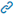 ABSTRAKT (ENGLISH) The Georgia Tech Library was opened in the refurbished Crosland Tower on Jan 6, 2019, after the completion of the first phase of its ambitious "Library Next" project. The tower, closed for renovations since Jan 2016, features eight stories of archives, classroom, study, and studio space for Tech's students, faculty, an staff. There are also spaces and technology for data visualization, high-performance computing, multimedia studies, collaboration, and iterative design. In conjunction with reopening Crosland Tower, the library also launched a new website.ODKAZYLinking Service DETAILYGeorgia Library Spotlight - Kennesaw State University Library System Jacobs, Jennifer 1 1 Kennesaw State University Library . The Georgia Library Quarterly ; Gainesville  Sv. 56, Čís. 2,  (Spring 2019): 1.Odkaz na dokument ProQuest 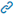 ABSTRAKT (ENGLISH) Jacobs focuses on the renovations at Kennesaw State University (KSU) Library System's libraries. The L. V. Johnson Library on the Marietta GA campus of Kennesaw State University (KSU) has undergone a number of recent renovations to improve and update the study and computer areas for students. Recent renovations to the Johnson Library include new furniture, 133 new study carrels on the lower level that will also provide more power outlets when electrical work completes this month, and re-carpeting on the second floor. In 2016, KSU Library System's Horace W. Sturgis Library's underwent a $4,400,000 renovation of the ground and first floor, which involved modernizing the two floors as well as installing new collaborative study areas and office spaces, a new front entrance, and updated mechanical and security systems.ODKAZYLinking Service DETAILYLibrary Services Navigation: Improving the Online User Experience Rennick, Brian 1 1 AUL for Library IT, Brigham Young University . Information Technology and Libraries (Online) ; Chicago  Sv. 38, Čís. 1,  (Mar 2019): 14-26.Odkaz na dokument ProQuest 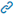 ABSTRAKT (ENGLISH) While the discoverability of traditional information resources is often the focus of library website design, there is also a need to help users find other services such as equipment, study rooms, and programs. A recent assessment of the Brigham Young University Library website identified nearly two hundred services. Many of these service descriptions were buried deep in the site, making them difficult to locate. This article will describe a web application that was developed to improve service discovery and to help ensure the accuracy and maintainability of service information on an academic library website.ODKAZYLinking Service DETAILYTemporary Book Storage Using a Document Management Company Giffin, Meredith 1 ; Huhn, Kirsten 1 ; Harland, Andréa 1 1 Concordia University Library Montréal Québec Canada . Collection Management ; New York  Sv. 44, Čís. 1,  (Jan/Mar 2019): 46-68.Odkaz na dokument ProQuest 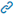 ABSTRAKT (ENGLISH) Finding an appropriate temporary storage location for books and providing access to them is a significant challenge for libraries undergoing renovations. The current article describes the use of a document management company by an academic library to store 430,000 books for 8 months and provide a retrieval-on-demand service. Aspects covered include the selection of a commercial storage provider with its own retrieval service; details of the move to and from offsite storage; the integration of the service with library processes; communications and user feedback; book usage during the storage period; overall costs; and lessons learned from the experience.ODKAZYLinking Service DETAILYFred Schlipf, John A. Moorman: The Practical Handbook of Library Architecture: Creating Building spaces that work. Chicago: ALA Editions 2018.&#xa0;– 1003 S.&#xa0;– ISBN 978-0-8389-1553-0. US-$&#xa0;149 Informace o publikaci: ABI Technik ; Berlin  Sv. 39, Čís. 1,  (2019): 77-78.Odkaz na dokument ProQuest 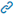 ABSTRAKT (GERMAN) Nach Erscheinen der DIN 67700:2017-05 „Bau von Bibliotheken und Archiven – Anforderungen und Empfehlungen für die Planung“ haben kritische Stimmen moniert, dass diese Norm bei vielen Bau- und Ausstattungsfragen in Bibliotheken nicht wirklich weiterhelfe. In der Bibliothekscommunity waren die Erwartungen an die Norm hoch gewesen, man erwartete sich von ihr auch valide, faktenorientierte Aussagen und Festlegungen zu Zukunftskonzeptionen für Bibliotheken, z. B. für neue Lernwelten, Maker- oder Coworking-Spaces. Man hoffte eigentlich auf ein „Handbuch“ sozusagen als eierlegende Wollmilchsau. Doch eine Norm kann per se weder konzeptionelle Vorgaben machen, noch gestalterische Details normieren, sondern nur das, was nach den klaren Regeln des Deutschen Instituts für Normung normierbar ist: zur Definition dieser gattungssystemisch zwingenden Beschränkung empfiehlt sich deshalb ein Blick in die DIN-Norm (DIN 820) über DIN-Normen.ODKAZYLinking Service DETAILYLibrarians, Information Professionals and IT: A Natural Fit Pflaumer, Jennifer, MLIS . Information Outlook (Online) ; Alexandria  Sv. 23, Čís. 1,  (Jan/Feb 2019): 2-4.Odkaz na dokument ProQuest 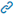 ABSTRAKT (ENGLISH) Confession: I am a librarian by training, but I have never worked professionally in a library. Instead, I am an independent information professional, and I help improve the way that businesses store, share and access information. I started my consulting career sort of by accident, working side by side with an IT director who taught me the basics of Microsoft SharePoint for a document management project. Working on that project planted the seed for me to go into information management consulting, and I have been doing exactly that for 10 years now. Even if I am not specifically partnered with IT on a project, I always end up going to them to understand their philosophy, practices, and constraints related to information management systems.ODKAZYLinking Service DETAILYHealth Sciences Patron Preference for Library Spaces: A Multisite Observational Study Steigerwalt, Kristy 1 ; Fitterling, Lori 2 ; Harvey, Mariah 3 ; McQueeny Kartsonis, Sarah 4 ; DeGeus, Marilyn 2 ; Franco, Nora 5 ; Thompson, Marie 1 ; Sykes-Berry, Sue 1 ; Mullaly-Quijas, Peggy 1 ; Thompson, Jeffrey A 4 1 Health Sciences Library, University of Missouri-Kansas City Kansas City Missouri USA 2 D'Angelo Medical Library, Kansas City University Kansas City Missouri USA 3 Miller Nichols Library, University of Missouri-Kansas City Kansas City Missouri USA 4 Archie R. Dykes Library of the Health Sciences, University of Kansas Medical Center Kansas City Kansas USA 5 UCLA Biomedical Library, Center for the Health Sciences Los Angeles California . Medical Reference Services Quarterly ; New York  Sv. 38, Čís. 1,  (Jan/Mar 2019): 1-21.Odkaz na dokument ProQuest 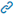 ABSTRAKT (ENGLISH) Health sciences libraries are often challenged to make decisions regarding physical space allocation without quantitative data to support specific user preferences. This multisite, longitudinal study sought to answer the following questions related to academic health sciences libraries: (1) Which library spaces are popular with health sciences patrons? (2) How does time of day and allocated seating space affect patron choices? (3) What similarities and differences occur in space usage across four different health sciences libraries? Results suggest health sciences libraries must develop a nuanced understanding of their patrons' preferences to best serve patrons' needs regarding space allocation. Libraries can benefit from these types of methodological studies that target specific populations, supporting more informed space allocation decision making.ODKAZYLinking Service DETAILYDuke University Libraries has received Anonymous . College & Research Libraries News ; Chicago  Sv. 80, Čís. 1,  (Jan 2019): 60.Odkaz na dokument ProQuest 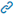 ABSTRAKT (ENGLISH) Duke University Libraries has received $10 million in support of the planned renovation and expansion of Lilly Library, one of Duke's oldest and most architecturally significant buildings. The donation to Duke is comprised of three gifts: a $5 million grant from Lilly Endowment Inc, $2.5 million from Irene and William McCutchen and the Ruth Lilly Philanthropic Foundation, and $2.5 million from Virginia and Peter Nicholas.ODKAZYLinking Service DETAILYTesting, testing: a usability case study at University of Toronto Scarborough Library Guay, Sarah 1       ; Rudin, Lola 1       ; Reynolds, Sue 1 1 University of Toronto Scarborough, Toronto, Canada . Library Management ; Bradford  Sv. 40, Čís. 1/2,  (2019): 88-97.Odkaz na dokument ProQuest 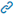 ABSTRAKT (ENGLISH) PurposeWith the rise of virtual library users and a steady increase in digital content, it is imperative that libraries build websites that provide seamless access to key resources and services. The paper aims to discuss these issues.Design/methodology/approachUsability testing is a valuable method for measuring user habits and expectations, as well as identifying problematic areas for improvement within a website.FindingsIn this paper, the authors provide an overview of user experience research carried out on the University of Toronto Scarborough Library website using a mixture of qualitative and quantitative research methods and detail insights gained from subsequent data analysis.Originality/valueIn particular, the authors discuss methods used for task-oriented usability testing and card sorting procedures using pages from the library website. Widely applicable results from this study include key findings and lessons learned from conducting usability testing in order to improve library websites.ODKAZYLinking Service DETAILYReflecting the voice of the student Borrelli, Steve 1       ; Chao, Zoe 1 ; Su, Chao 1 1 Pennsylvania State University, University Park, Pennsylvania, USA . Library Management ; Bradford  Sv. 40, Čís. 1/2,  (2019): 121-127.Odkaz na dokument ProQuest 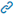 ABSTRAKT (ENGLISH) PurposeThe purpose of this paper, conducted at Penn State University, is to inform a redesign of the library facility integrating a Collaboration Commons projected to cost over $20m.Design/methodology/approachA mixed-methods design comprised of observation, focus groups, conversations with students, interviews with Knowledge Commons personnel and a UX Café was employed. Researchers investigated the students’ need for workspaces and soft-seating.FindingsFindings suggested that students generally come to the libraries with a goal of being productive and they value the productivity generated by spacious and well-designed workspaces over the comfort of soft-seating. Students desire an increase in the availability of workspaces.Originality/valueThese findings informed facility enhancement recommendations, and have been integrated into the program statement made available to design firms bidding on the renovation project.ODKAZYLinking Service DETAILYPredicting Knowledge Sharing Behaviour among Non-Academic Staff in University of Ibadan, Nigeria Oluranti, Samuel; Oladipupo; Titilade, Hafsat; Rahman, Abdul . Library Philosophy and Practice ; Lincoln (Dec 2018): 0_1.Odkaz na dokument ProQuest 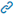 ABSTRAKT (ENGLISH) Knowledge sharing in higher institution of learning such as Universities is important to improved productivity. The purpose of this study is to analyse psychological motivations underlying non-academic staff knowledge sharing behaviour (KSB) in University of Ibadan using the theory of planned behaviour (TPB). A questionnaire survey was conducted among non-academic staff from 13 faculties in the University of Ibadan. A total of 276 usable questionnaires were collected. Multiple regression analysis is applied to test the research model and hypotheses. Findings from the study revealed that non-academic staff knowledge sharing intention is significantly influenced by attitude, subjective norm and perceived behavioural control. Also, perceived behavioural control was identified as the factor having the strongest influence on knowledge sharing intention. Furthermore, it was found that non-academic staff KSB in university of Ibadan is significantly predicted by their perceived behavioural control and knowledge sharing intention, signifying that KSB is under both non-academic staff volitional and perceived behavioural control, which is different from other groups of professionals in previous studies. Several managerial implications are suggested for the administrators to manage non-academic staff KSB in the university. It is one of the first studies to exploit social psychological theory to examine non-academic staff KSB in the university setting. However, the research model only shows predictive power and lacks explanatory power. Nevertheless, it provides a starting point for future researchers to further explore the salient beliefs underlying attitude, subjective norm and perceived behavioural control so as to explain KSB among non-academic staff in the university context.ODKAZYLinking Service DETAILYThe Benefits of Enterprise Architecture for Library Technology Management: An Exploratory Case Study Searle, Sam 1 1 Manager, Library Technology Services, Griffith University, Brisbane, Australia . Information Technology and Libraries (Online) ; Chicago  Sv. 37, Čís. 4,  (Dec 2018): 27.Odkaz na dokument ProQuest 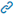 ABSTRAKT (ENGLISH) This case study describes how librarians and enterprise architects at an Australian university worked together to document key components of the Library's "as-is" enterprise architecture (EA). The article covers the rationale for conducting this activity, how work was scoped, the processes used, and the outputs delivered. The author discusses the short-term benefits of undertaking this work, with practical examples of how outputs from this process are being used to better plan future library system replacements, upgrades, and enhancements. Longer-term benefits may also accrue in the future as the results of this architecture work inform the Library's IT planning and strategic procurement. This article has implications for practice for library technology specialists as it validates views from other practitioners on the benefits for libraries in adopting enterprise architecture methods and for librarians in working alongside enterprise architects within their organizations.ODKAZYLinking Service DETAILYLibraries for All (It all starts with a book) Pipkin, Turk . Texas Library Journal ; Houston  Sv. 94, Čís. 4,  (Winter 2018): 12.Odkaz na dokument ProQuest 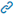 ABSTRAKT (ENGLISH) Like many authors, I fell in love with libraries early in life. Just after my fifth birthday, my mother was diagnosed with breast cancer. I wasn't told what was wrong, but did learn that I'd be starting first grade instead of kindergarten, and that on Saturdays, I'd be going to the Tom Green County Library in my hometown of San Angelo. Looking back on those Saturdays in the children's section and the help I got finding books to engage me and improve my almost non-existent reading abilities, I realize now that the librarians knew why I was there. I've since written 15 books, both fiction and non-fiction, and a hundred hours of primetime television, and I suspect that West Texas library and their great staff deserve a fair amount of credit. The Nobelity Project has now built substantial parts of 45 primary and secondary schools in rural Kenya. Like all schools each needs a library.ODKAZYLinking Service DETAILYNew Look and New Outlook: The Renovation of the Cozby Library and Community Commons Carrothers, Kevin . Texas Library Journal ; Houston  Sv. 94, Čís. 4,  (Winter 2018): 14.Odkaz na dokument ProQuest 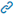 ABSTRAKT (ENGLISH) Where do you begin when planning a library renovation? Perhaps dreaming of what could be and what could be done with all the new areas and rooms in a freshly-renovated space. Unfortunately, dreams won't get you very far. A library renovation starts with planning, planning, and more planning. In 2015, the William T. Cozby Public Library began a remodel that was completed 14 months later in October 2016. As early as 2010 though, our predecessors had developed a five-year plan that included renovating the existing space, and an estimated renovation cost which provided a starting point for our planning. The strategic planning committee and four community focus groups that included stakeholders, citizens, and one group specifically for teens, helped us hone ideas to ensure the new space would be one that met the community's needs and expectations. While in some instances, cost-saving measures require staff to perform many of the moving tasks, we were fortunate to be able to use a moving company.ODKAZYLinking Service DETAILYPenn State to renovate Pattee Library Free, David . College & Research Libraries News ; Chicago  Sv. 79, Čís. 11,  (Dec 2018): 594.Odkaz na dokument ProQuest 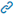 ABSTRAKT (ENGLISH) Penn State's Board of Trustees Committee on Finance, Business, and Capital Planning approved a plan that will expand space at the university's Pattee Library for student studying and collaboration on the University Park campus. The $17.3 million renovation and infill expansion of Pattee Library will increase student group study and collaboration spaces and improve overall accessibility across west and central Pattee Library floors and between Pattee Library and Paterno Library. Plans call for an infill of Pattee Library's small, rectangular courtyard, the only undeveloped space remaining within the perimeter of the original Pattee Library structure and its 1966 west-side addition.ODKAZYLinking Service DETAILYArts &amp; amp; Humanities Informace o publikaci: Library Journal ; New York  Sv. 143, Čís. 19,  (Nov 15, 2018): 78.Odkaz na dokument ProQuest 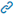 ABSTRAKT (ENGLISH) DEC ARTS Review by Peter S. Kaufman Williamson (design history, Sch. of the Art Inst. of Chicago) tells the story of the growth of accessibility design in America since World War II, from the design of artificial limbs, gadgets, and doorknobs to the fully legal architectural accessibility of public buildings outlined in the historic Americans with Disabilities Act (ADA) signed by President George H.W. Bush in 1990. [...]we are left with two conflicting visions: the great artist who squandered opportunities and drank himself to death, and the lore of a dreamer who disappeared one night in search of the moon's embrace. [...]writing became an affirmation of self-reliance and an escape from the problematic real world. [...]by flirting with death in the metal cage, he achieves the transcendent experience of feeling truly alive.ODKAZYLinking Service DETAILYModern Times Bette-Lee, Fox . Library Journal ; New York  Sv. 143, Čís. 19,  (Nov 15, 2018): 14.Odkaz na dokument ProQuest 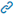 ABSTRAKT (ENGLISH) Leadership in Energy &Environmental Design (LEED) Platinum certified, the Central Library of the Austin Public Library , TX, encompasses a rooftop butterfly garden, a 350-seat special events area, a cookbook bar and café, a technology petting zoo, and a 200-item-capacity bicycle corral. There are stained glass windows, a fireplace, and hand-applied magazine ads from the 1930s-60s as wall coverings, in addition to a full kitchen in the community room and STEAM activities. Transforming the 45-year-old Nash Library &Student Learning Commons , Gannon University, Erie, PA, involved the addition of a tech support center, a café (with fireplace), a presentation studio, an expanded archives reading room, a 28-seat computer lab, outdoor seating and patio, and a green roof. 2. The South Central Regional Library, part of the Louisville Free Public Library, KY, is Leadership in Energy &Environmental Design (LEED) Gold certified and offers natural light and views of its woodland setting.ODKAZYLinking Service DETAILYElizabeth Public Library Nj Ryan, Jeanne Marie . Library Journal ; New York  Sv. 143, Čís. 19,  (Nov 15, 2018): 41.Odkaz na dokument ProQuest 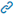 ODKAZYLinking Service DETAILYScotch Plains Public Library Nj Schwartz, Meredith . Library Journal ; New York  Sv. 143, Čís. 19,  (Nov 15, 2018): 43.Odkaz na dokument ProQuest 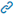 ODKAZYLinking Service DETAILYFree Public Library &amp; Cultural Center Of Bayonne Nj Miller, Rebecca T . Library Journal ; New York  Sv. 143, Čís. 19,  (Nov 15, 2018): 42.Odkaz na dokument ProQuest 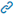 ODKAZYLinking Service DETAILYMit Blut, Schweiß und Freudentränen Thomas, Nadine . Forum für Bibliothek und Information ; Bad Honnef  Sv. 70, Čís. 11,  (Nov 2018): 603.Odkaz na dokument ProQuest 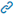 ABSTRAKT (GERMAN) Die Gemeinde Glienicke/Nordbahn mit ihren 12 000 Einwohnern befindet sich in Brandenburg und grenzt unmittelbar an Berlin-Frohnau. Der äußerst aktuelle Bestand von mehr als 13 000 physischen sowie 9 000 digitalen Medien in der dortigen Bibliothek wird gut von den Bürgern angenommen und führt auch Leser aus umliegenden Wohnorten zur Gemeindebibliothek. ODKAZYLinking Service DETAILYBranching Out Bette-lee, Fox . Library Journal ; New York  Sv. 143, Čís. 18,  (Nov 01, 2018): 13.Odkaz na dokument ProQuest 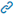 ODKAZYLinking Service DETAILYDie Fassade der Universitätsbibliothek zum Sprechen bringen Rudolf, Sylvelin 1 ; Simon-Ritz, Frank 1 1 Bauhaus-Universität Weimar . Forum für Bibliothek und Information ; Bad Honnef  Sv. 70,  (Oct 2018): 522.Odkaz na dokument ProQuest 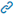 ABSTRAKT (GERMAN) Der Countdown läuft. Dunkelheit. Eine Stimme erklingt aus dem Off: »Herzlich willkommen. Sehen Sie unsere Universitätsbibliothek heute Abend als Medienarchitektur, als Fiktion einer permanenten Installation, die Geist und Inspiration innerer Tätigkeit nach außen trägt.« ODKAZYLinking Service DETAILYThinking Outside the Search Box: Finding New Possibilities for Discovery and Access at the Canadian Centre for Architecture González Palacios, Mar 1 1 Canadian Centre for Architecture . Art Documentation : Bulletin of the Art Libraries Society of North America ; Chicago  Sv. 37, Čís. 2,  (Fall 2018): 192.Odkaz na dokument ProQuest 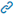 ABSTRAKT (ENGLISH) The author explores how the redesign of the Canadian Centre for Architecture website and its custom search tool fit within the vision of the institution by blurring the line between what the CCA produces and collects. The article describes the challenges of working with data from different sources and different standards, including library, archives, and non-collection resources, as well as the issues still to be resolved and future plans. Working with staff outside the library and archives can push boundaries that allow information professionals to reconsider their understanding of collection discovery and access.ODKAZYLinking Service DETAILYPlacing Research on Their Map: Curriculum Mapping as a Collaboration Tool for an Architecture Branch Library Reed, Bonnie 1 ; Veeder, Hillary B 1 ; Schumacher, Sara 1 ; Zugay, Brian C R 1 1 Texas Tech University . Art Documentation : Bulletin of the Art Libraries Society of North America ; Chicago  Sv. 37, Čís. 2,  (Fall 2018): 176.Odkaz na dokument ProQuest 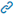 ABSTRAKT (ENGLISH) This article presents the authors’ efforts to collaborate with faculty in a curriculum-mapping program that enables shared understanding of curricular objectives and goals. By collaborating and coordinating with faculty for embedded library sessions or modules, this program can be used to strengthen information and research competencies at the appropriate academic levels throughout the degree program. Curriculum mapping helps communicate opportunities to bring together teaching and learning from the lecture hall and studio to the library where students can be introduced to pertinent resources and information that will support their course work and build their understanding of research.ODKAZYLinking Service DETAILYFuture-proofing the public library Lehman, Maria Lorena 1 1 Sensing Architecture ® Academy | MLL Design Lab, LLC, Massachusetts, USA . Public Library Quarterly ; Philadelphia  Sv. 37, Čís. 4,  (Oct/Dec 2018): 408-419.Odkaz na dokument ProQuest 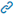 ABSTRAKT (ENGLISH) To help guide the public library into the future, architectural design stands as a linchpin that bridges between vast amounts of proliferating information, the librarians who make sense of that information, and the library goers who engage and activate with that information. Future-proofing the public library calls for its evolution, where library buildings grow into new roles that serve as sensorial "idea gardens," where the presence of virtual and augmented mediums complement the physical book, instead of displacing or replacing its many benefits. To create this type of bridge, it is the architectural design of the public library that can lead the way.ODKAZYLinking Service DETAILYUSING SCREENS FOR LEARNING ENRICHMENT Bruneau, Jennifer . Computers in Libraries ; Westport  Sv. 38, Čís. 8,  (Oct 2018): 33-36.Odkaz na dokument ProQuest 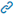 ABSTRAKT (ENGLISH) When you work in a small library, you learn to be creative. How can you make something multifunctional? Can an object or area be made to serve multiple purposes? Can we repurpose areas of dead space? How can we best use technology in order to meet the needs of our patrons? What can we do that falls within our budgetary, space, and time constraints to help our young patrons thrive? When we renovated our building in 2016, we were mindful of our use of space, particularly in our children's room. Expansion was out of the question, so we focused our creative energy on finding ways to deliver an extraordinary library experience within our existing footprint. Beyond attendance at programs, regular visits to the library have increased substantially. A study of patron visits before the room was renovated found that families stayed an average of 10-20 minutes per visit.ODKAZYLinking Service DETAILYEBSCO releases OnArchitecture video library Anonymous . College & Research Libraries News ; Chicago  Sv. 79, Čís. 9,  (Oct 2018): 477.Odkaz na dokument ProQuest 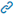 ABSTRAKT (ENGLISH) EBSCO Information Services recently released OnArchitecture, an online library of original architecture-related videos intended to support architectural and design education. OnArchitecture features video interviews with influential contemporary architects throughout the world. The interviews are supplemented by video portraits of their key projects, both buildings and installations. Original videos in the collection cover design processes and the role of architects and architecture in contemporary society. OnArchitecture also contains information about the buildings and installations that are showcased, such as technical specifications, project briefs, and corporate profiles. Up-to-date biographies of the architects and designers whose works are featured are also covered.ODKAZYLinking Service DETAILYBranching Out Bette-Lee, Fox . Library Journal ; New York  Sv. 143, Čís. 16,  (Oct 01, 2018): 14.Odkaz na dokument ProQuest 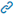 ABSTRAKTSeptember 13 marked the opening of the enhanced and expanded Grand Glaize Branch, Manchester, MO, of the St. Louis County Library (SLCL). The $4.4 million project, under the direction of Bond Architects, began in fall 2017; it added 5,500 glass-enclosed square feet to the 20,185 square foot facility. The work is part of a $120 million program to renovate or replace 19 SLCL branches. The structure is now equipped with updated fixtures, new windows, contemporary furnishings, a computer lab, refreshed community spaces, and a business center.ODKAZYLinking Service DETAILYNew Orleans's Nora Navra Reopens Peet, Lisa . Library Journal ; New York  Sv. 143, Čís. 15,  (Sep 15, 2018): 10.Odkaz na dokument ProQuest 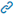 ABSTRAKT (ENGLISH) The two-day community event, which was free and open to the public, was kicked off by New Orleans mayor LaToya Cantrell and featured guest speakers including City Librarian Charles Brown, council member Jarrod Brossett, and other city and state officials. The new energy-efficient, Americans with Disabilities (ADA)-compliant facility, designed by Manning Architects, cost more than $3.7 million and was funded by a Community Development Block Grant, the Federal Emergency Management Agency (FEMA), and municipal bonds. In addition to providing some welcome revenue, ALA mobilized its Libraries Build Communities project, and along with the Black Caucus of ALA (BCALA) and ALA's Committee on Diversity, organized volunteers to help clean damaged library buildings and shelve donated books in the repaired facilities.ODKAZYLinking Service DETAILY2018 LIBRARY DESIGN SHOWCASE Anonymous . American Libraries ; Chicago  Sv. 49, Čís. 9/10,  (Sep/Oct 2018): 22-29.Odkaz na dokument ProQuest 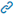 ABSTRAKT (ENGLISH) Welcome to the 2018 Library Design Showcase, American Libraries' annual celebration of new and renovated libraries. These shining examples of innovative architectural feats address user needs in unique, interesting, and effective ways. Renovations and expansions continued to dominate submissions, showing how communities are finding novel ways to conserve and honor existing spaces while moving them well into the 21st century. Here, several new and renovated libraries are featured.ODKAZYLinking Service DETAILYDESIGN on the CHEAP: Library renovation on a budget Morehart, Phil . American Libraries ; Chicago  Sv. 49, Čís. 9/10,  (Sep/Oct 2018): 32-33.Odkaz na dokument ProQuest 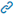 ABSTRAKT (ENGLISH) Library renovations can cost several million dollars or more. For some libraries, funding a project that size--or even half that size--isn't an option. Luckily, design options are available at a minimal cost for libraries that want to change the look and feel of their space. The first step in any design project, big or small, is intense self-reflection. Brian Lee, architect and design partner at Skidmore, Owings, and Merrill, has designed libraries around the world, including the award-winning Chinatown branch of Chicago Public Library, which opened in 2015. He stresses the importance of research and an inward gaze when trying to design on a budget. Joel Sanders, principal at New York City-based firm Joel Sanders Architect, echoes Lee's approach and recommends doing a feasibility study first. Lee and Sanders agree that design ideas requiring little or no funds to implement may present themselves. You may be able to use existing furniture, shelves, and partitions.ODKAZYLinking Service DETAILYYour Perfect Vacation Anonymous . Information Today ; Medford  Sv. 35, Čís. 6,  (Jul/Aug 2018): 6-8.Odkaz na dokument ProQuest 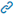 ABSTRAKT (ENGLISH) [...]another firstclass ride back home. During daytime walks, I'd visit the lighthouse and the park with ocean beach swimming, and in early evening, I'd sit on the jetty and watch the deep-sea fishing boats arriving back, one by one. Continue east (first class) to Nepal for the Mount Everest Base Camp Trek, a 12day airplane, helicopter, and hiking trip (with Sherpa guides and gear-hauling yaks) to the base of Mount Everest at 18,000 feet above sea level. (Matching T-shirts are a requirement.) I'll hire a housekeeper and a personal chef for the second week so I can lounge around at home guilt-free, play with my cats, and have friends over for dinner.ODKAZYLinking Service DETAILYRidgway Library District CO Hart, Heather . Library Journal ; New York  Sv. 143, Čís. 12,  (Jul 01, 2018): 26.Odkaz na dokument ProQuest 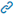 ABSTRAKT (ENGLISH) THE CHALLENGE Ridgway Library District is located in a vibrant, rural Colorado mountain community and serves a mix of young families, snowbirds, and retirees. The library seeks to expand with a 1,700 square foot addition and transform its existing 4,650 square foot structure with a new children's room, an enlarged YA space, a multipurpose room, an improved work space, and quiet reading areas for adults, including an outdoor patio.ODKAZYLinking Service DETAILYPurpose Built Schwartz, Meredith . Library Journal ; New York  Sv. 143, Čís. 12,  (Jul 01, 2018): 24.Odkaz na dokument ProQuest 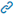 ABSTRAKT (ENGLISH) Purpose Built LJ's Design Institute: Salt Lake City addressed creating space for new services, testing incremental change, and more On Friday, April 27, LJ 's Design Institute: Salt Lake City convened at the Salt Lake County Library's Viridian Event Center, collocated with the library's West Jordan branch and deliberately established to host events for library staff and the surrounding community.On Thursday, an optional tour organized by the cohosts, the Salt Lake City and Salt Lake County systems, took early arrivals through the Natural History Museum of Utah, with its instructive focus on reflecting the local environment in both materials and design, and through the University of Utah J. Willard Marriott Library, where visitors learned about a variety of creative spaces, as well as an assortment of branches customized to serve their various communities.To kick off, Sorg spoke to the question of how to determine just what roles the community needs the library to shift into, pointing out that some services trending in the larger field--such as Maker spaces--may duplicate resources already on offer locally elsewhere, so that opening one in the library might not only be redundant but set the library up as unintentional competition.McDonough suggested looking to other types of public service institutions for inspiration and solutions, such as hospitals and higher education, and meditated on the dilemma that patrons need libraries both to enable access to tech and tech skills and to provide a getaway from omnipresent technology, a contradiction that can be addressed by creating zones within both adult and children's areas.ODKAZYLinking Service DETAILYPoudre River Public Library District CO Chrastka, John . Library Journal ; New York  Sv. 143, Čís. 12,  (Jul 01, 2018): 28.Odkaz na dokument ProQuest 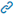 ABSTRAKT (ENGLISH) THE CHALLENGE The Poudre River Public Library District (PRPLD) is evaluating an opportunity to build an anchor library in the as-yet-to-be-developed neighborhood of Montava, on the east side of growing Fort Collins, CO. Because the neighborhood is still in the planning phase, housing, retail, and common spaces will be established over years, so the library must create an opening-day facility that meets the goals of the planned community while allowing it to grow as the population changes.ODKAZYLinking Service DETAILYMurray Library UT Fialkoff, Francine . Library Journal ; New York  Sv. 143, Čís. 12,  (Jul 01, 2018): 28.Odkaz na dokument ProQuest 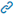 ABSTRAKT (ENGLISH) THE CHALLENGE Known as "Your Friendly Hometown Library," Murray Library, an independent library surrounded by Salt Lake City and County libraries, was built 28 years ago. Since then, the city has added some 20,000 people and now serves a community of more than 50,000, including families with young children and older adults. Among the items on its wish list for a new building, says director Kim Fong, are dedicated program space, a large meeting room with an outside entrance, interactive learning areas for families, a family computer area, and quiet study spaces.ODKAZYLinking Service DETAILYSalt Lake County Library UT Morris, Erin . Library Journal ; New York  Sv. 143, Čís. 12,  (Jul 01, 2018): 30.Odkaz na dokument ProQuest 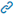 ABSTRAKT (ENGLISH) THE CHALLENGE The Salt Lake County Public Library (SLCoPL) system is exploring the idea of taking 25,000 square feet of vacant space in a struggling retail shopping mall in West Valley City for a public library to add to its existing 18 locations. With the spread of online shopping challenging its traditional business model, Valley Fair Mall is seeking new opportunities, such as residential units and grocery space. SLCoPL is considering how the 21st-century retail shopping experience lends itself to a 21st-century library.ODKAZYLinking Service DETAILYOmaha Public Library NE Schwartz, Meredith . Library Journal ; New York  Sv. 143, Čís. 12,  (Jul 01, 2018): 29.Odkaz na dokument ProQuest 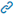 ABSTRAKT (ENGLISH) THE CHALLENGE The Omaha Public Library is adding a 13th branch in an underserved suburban area in the western part of the city, which has seen rapid population growth, especially among young families. The new branch will be approximately 40,000 square feet and needs a flexible design so it stays versatile for decades. In addition to innovative teen and children's spaces, meeting rooms and study spaces, and a technology center, the building should incorporate natural lighting and energy-efficient heating and cooling systems.ODKAZYLinking Service DETAILYDenver Public Library CO Ehrman, Deborah . Library Journal ; New York  Sv. 143, Čís. 12,  (Jul 01, 2018): 26.Odkaz na dokument ProQuest 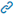 ABSTRAKT (ENGLISH) THE CHALLENGE The Denver Public Library ideaLAB Maker spaces are located in the Central Library and three branch locations. Nate Stone, ideaLAB program administrator, has been tasked with building out ideaLABs so that each city quadrant has at least two. The future labs must have a professional aesthetic, be constructed with limited budgets, and look like a planned part of the building, not an afterthought. They should encourage relationship-building, support parallel learning, and promote creativity. The breakout looked at two facilities: the Central Library and Sam Gary Branch.ODKAZYLinking Service DETAILYA Data Architecture for Library Collections Colati, Greg 1 1 Assistant University Librarian, Archives, Special Collections and Digital Curation, University of Connecticut Library, Storrs, CT, USA . Journal of Library Administration ; New York  Sv. 58, Čís. 5,  (Jul 2018): 468-481.Odkaz na dokument ProQuest 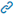 ABSTRAKT (ENGLISH) The current ad-hoc, organically grown system of digital library inventory management is inefficient, ineffective, and costly, both in dollar terms and in the time and effort of librarians and users. UConn is building a data architecture framework that is integrated in a larger concept of how library data is acquired, managed, and delivered. Collection development policy, data architecture, and information architecture combine to create a strategic framework for collections-based library activities.ODKAZYLinking Service DETAILYA Pop-up Service Point and Repurposed Study Spaces: Maintaining Market Share During a Renovation Vinyard, Marc 1 ; Roosa, Mark 2 ; Bryant, Sally 3 ; Raine, Melinda 4 1 Research &Instruction Librarian, Pepperdine University, Malibu, CA, USA 2 Dean of Libraries, Pepperdine University, Malibu, CA, USA 3 Head of Access Services, Pepperdine University, Malibu, CA, USA 4 Associate University Librarian for Client Services and Public Programming, Pepperdine University, Malibu, CA, USA . Journal of Library Administration ; New York  Sv. 58, Čís. 5,  (Jul 2018): 449-467.Odkaz na dokument ProQuest 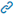 ABSTRAKT (ENGLISH) Payson Library, the largest library at Pepperdine, primarily serves undergraduate students. It underwent a renovation between spring 2016 and fall 2017. Payson Library was closed during this renovation, and a Library Hub was established as a temporary service point and library information and teaching center on campus. Maintaining market share led to rolling out new services such as RAPID-ILL, repurposing a graduate campus library for increased study spaces, and reliance on a strong library liaison program. Predictably, there was a sharp reduction in patron visits, but there was success in providing reference, instruction, and access to the collections.ODKAZYLinking Service DETAILYDigital preservation at Big Data scales: proposing a step-change in preservation system architectures Gerrard David Maynard 1       ; Mooney, James Edward 2 ; Thompson, Dave 3 1 Cambridge University Library, University of Cambridge, Cambridge, UK 2 The Bodleian Library, The University of Oxford, Oxford, UK 3 The National Archives, London, UK . Library Hi Tech ; Bradford  Sv. 36, Čís. 3,  (2018): 524-538.Odkaz na dokument ProQuest 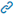 ABSTRAKT (ENGLISH) PurposeThe purpose of this paper is to consider how digital preservation system architectures will support business analysis of large-scale collections of preserved resources, and the use of Big Data analyses by future researchers.Design/methodology/approachThis paper reviews the architecture of existing systems, then discusses experimental surveys of large digital collections using existing digital preservation tools at Big Data scales. Finally, it introduces the design of a proposed new architecture to work with Big Data volumes of preserved digital resources – also based upon experience of managing a collection of 30 million digital images.FindingsModern visualisation tools enable business analyses based on file-related metadata, but most currently available systems need more of this functionality “out-of-the-box”. Scalability of preservation architecture to Big Data volumes depends upon the ability to run preservation processes in parallel, so indexes that enable effective sub-division of collections are vital. Not all processes scale easily: those that do not require complex management.Practical implicationsThe complexities caused by scaling up to Big Data volumes can be seen as being at odds with preservation, where simplicity matters. However, the sustainability of preservation systems relates directly to their usefulness, and maintaining usefulness will increasingly depend upon being able to process digital resources at Big Data volumes. An effective balance between these conflicting situations must be struck.Originality/valuePreservation systems are at a step-change as they move to Big Data scale architectures and respond to more technical research processes. This paper is a timely illustration of the state of play at this pivotal moment.ODKAZYLinking Service DETAILYPublic: Council Votes To Close New Jersey Library Warburton, Bob . Library Journal ; New York  Sv. 143, Čís. 11,  (Jun 15, 2018): 11.Odkaz na dokument ProQuest 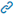 ABSTRAKT (ENGLISH) Public: Council Votes To Close New Jersey Library Blindsided by the borough council's April vote to close the Watchung Public Library (WPL), NJ, patrons and other supporters are mobilizing a grassroots effort to keep the facility--which everyone agrees is undersized, aging, and unsafe--from shutting its doors permanently.The local community watched in shock as the Watchung Borough Council voted 5-1 on April 19 to abandon efforts to renovate or rebuild WPL and instead explore "commercial redevelopment" opportunities for the site.In late 2017, the New Jersey Library Construction Bond Act, approved by state voters on November 7, established a pool of $125 million available for capital improvement grants to public libraries.ODKAZYLinking Service DETAILYLibrary Next: Transforming the Research Library for the Knowledge-Driven Age Henson, Bruce 1 ; Doshi, Ameet 2 1 Associate Dean for Research &Learning, Georgia Institute of Technology Library 2 Director, Innovation and Program Design, Georgia Institute of Technology Library . Against the Grain ; Charleston  Sv. 30, Čís. 3,  (Jun 2018): 14.Odkaz na dokument ProQuest 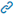 ABSTRAKT (ENGLISH) In 2011, in order to achieve a renovation of the two library buildings, that, despite three floors that had been renovated in the previous decade, were steadily decaying and had life-safety issues, the Dean of the Libraries began an internal library conversation about reconfiguring the buildings for productive and sustainable future use. This “Library 2020”plan called for an increase in user space from 29 to 49%, a reduction in collections space from 46 to 24%, and about 50% of the collection to be relocated off-campus. Library 2020 was presented to the Provost in 2012 and was a starting point for library tours and conversations with Georgia Tech administrators about the future of the library. Also in 2011,conversations about possible collaborations began among the leadership of Emory University and Georgia Tech Libraries, which in 2013 resulted in a partnership to build an off-site, high density, climate controlled storage facility for Library collections. The joint“Library Service Center” opened in 2015 and the Georgia Tech Library moved 97% of its collection there, a significantly larger percentage than originally anticipated by the Library 2020 plan. A key short-run objective of this public-private partnership between Georgia Tech and Emory University is to allow both campuses to quickly and efficiently share print collections. An eventual objective is to share electronic resources, although this long-run goal remains challenging given the nuances of contracting and resource management (Decker& Henson 2016).ODKAZYLinking Service DETAILYLibrary Space in the Digital Age Hollandsworth, Bobby 1 1 Learning Commons and Adobe Digital Studio Coordinator, Clemson University Libraries . Against the Grain ; Charleston  Sv. 30, Čís. 3,  (Jun 2018): 1.Odkaz na dokument ProQuest 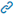 ABSTRAKT (ENGLISH) What is the purpose of the academic library in terms of physical space in 2018? That should be an easy question to answer, but there’s been a paradox brewing in academic libraries for years. Online collections and services have expanded, while at the same time print circulation statistics and reference questions have dropped significantly. That makes logical sense - if many of these resources and services are now online you would expect print books and visitor questions to decrease. It’s easy to forget or possibly not think about the seismic shift in library spaces over the past fifteen to twenty years. Over this time libraries have been renovating, repurposing, and redesigning the old book repository look and feel of the physical buildings. Academic libraries are currently involved in projects that will facilitate the changing landscape of the physical space of libraries by keeping in mind the trends they’ve seen over the years.ODKAZYLinking Service DETAILYSmall Spaces, Big Impact: Creating Places with a Purpose in Academic Libraries Walker, Teresa 1 ; Sandelli, Anna 2 ; Smith, Rita 3 1 Associate Dean for Learning, Research, and Engagement, University of Tennessee Libraries 2 Student Success Librarian for User Experience and Instructional Assessment, University of Tennessee Libraries 3 Executive Associate Dean, University of Tennessee Libraries . Against the Grain ; Charleston  Sv. 30, Čís. 3,  (Jun 2018): 22.Odkaz na dokument ProQuest 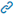 ABSTRAKT (ENGLISH) In a 2016 study of academic leaders’ thoughts on strategic planning, 43% reported new library spaces,renovation, and building projects as major themes.Often, these efforts support larger institutional goals focusing on student and faculty success.Such efforts generally require months if not years of planning, gathering user input, and construction. Between renovations, however, other opportunities can arise to contribute to a campus community through inspiring and inventive spaces. Students may communicate space needs that are not expressly tied to academics. Emerging trends at both the discipline and university levels may demonstrate a growing need that libraries are uniquely equipped to address.Increases in demand for certain kinds of spaces may drive need. During the gaps between major space projects exist opportunities to create small spaces that can have a big,and in some cases, immediate impact. This article highlights a variety of projects at the University of Tennessee (UT) Libraries that have answered an expressed student need, met increasing demand, served as a campus test bed, or experimented with innovationODKAZYLinking Service DETAILYApplying Maniotes’ third space in guided inquiry model as a theoretical framework to understand architectural students’ information behaviour : a quantitative approach Meyer, Anika 1 ; Fourie, Ina 1 1 University of Pretoria . Innovation ; Pietermaritzburg  Sv. 2018, Čís. 56,  (Jun 2018): 91.Odkaz na dokument ProQuest 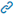 ABSTRAKT (ENGLISH) Idea generation and inspiration are important in creative tasks. This article reports on descriptive quantitative results from an exploratory study conducted in 2016 on the creative tasks and the personal information preferences of 23 third-year architecture students at a South African university. Maniotes’ third space in guided inquiry model served as the theoretical framework. A profile questionnaire and individual interviews were used to collect data. Findings cover information use and preferences for information sources (e.g. books, search engines, conference papers and strangers) that can inspire idea generation during creative tasks, such as architectural design. Librarians were of less value than peers, lecturers and family members in inspiring creative ideas. Recommendations focus on the role of academic libraries.ODKAZYLinking Service DETAILYPepperdine celebrates renovated main library Anonymous . College & Research Libraries News ; Chicago  Sv. 79, Čís. 6,  (Jun 2018): 282.Odkaz na dokument ProQuest 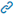 ABSTRAKT (ENGLISH) Pepperdine University's Payson Library reopened last fall after a 15-month, $22.4 million renovation. Influenced by Spanish Revival architecture, the new building design honors tradition while addressing 21st-century needs for digital integration and flexibility to accommodate diverse learning styles.ODKAZYLinking Service DETAILYFrom Dreamweaver to Drupal: A University Library Website Case Study Buell, Jesi 1 ; Sandford, Mark 1 (msandford@colgate.edu) is Systems Librarian at Colgate University, Hamilton, New York . Information Technology and Libraries (Online) ; Chicago  Sv. 37, Čís. 2,  (Jun 2018): 118-126.Odkaz na dokument ProQuest 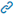 ABSTRAKT (ENGLISH) In 2016, Colgate University Libraries began converting their static HTML website to the Drupal platform. This article outlines the process librarians used to complete this project using only in-house resources and minimal funding. For libraries and similar institutions considering the move to a content management system, this case study can provide a starting point and highlight important issues.ODKAZYLinking Service DETAILYDie drei Dimensionen des Dokuments und ihre Auswirkungen auf die Bibliotheks- und Informationswissenschaft Salaün, Jean-Michel . Bibliothek Forschung und Praxis ; Berlin  Sv. 42, Čís. 2,  (Jun 2018): 351-356.Odkaz na dokument ProQuest 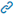 ABSTRAKT (GERMAN) Das Dokument wird in seinen drei Dimensionen analysiert: die Form, der Inhalt und die Funktion der Vermittlung. Das Web wird als die Erscheinungsform einer neuen dokumentarischen Ordnung verstanden, die geeigneter ist, den Anforderungen einer tiefgreifend gewandelten Welt zu entsprechen. Apple, Google, Facebook, jede der drei Firmen setzen jeweils auf eine der drei Dokumentdimensionen. Die Informationsarchitektur lässt neue professionelle Kompetenzen entstehen, die zur unumgänglichen Erneuerung der Informationswissenschaften beitragen könnten.ODKAZYLinking Service DETAILYBranching Out Informace o publikaci: Library Journal ; New York  Sv. 143, Čís. 10,  (Jun 01, 2018): 15.Odkaz na dokument ProQuest 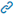 ABSTRAKT (ENGLISH) After nearly two years, the renovated Glendale Central Library, CA, reopened on May 1. The $15 million plan, led by Gruen Associates and Kemp Bros., Inc., encompassed a refurbished auditorium, a remodeled children’s space, a Maker space, and a Remembrance Room. Additionally, the building was retrofitted against earthquakes, the main entrance was relocated, an elevator was installed, and daylight now pours into the new “reading spa.” High-speed broadband Internet will be accessible through 70 computers.ODKAZYLinking Service DETAILYPublic: 2018 AIA/ALA Building Awards Vercelletto, Christina . Library Journal ; New York  Sv. 143, Čís. 10,  (Jun 01, 2018): 15.Odkaz na dokument ProQuest 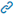 ABSTRAKT (ENGLISH) The building, expected to soon be Leadership in Energy &Environmental Design (LEED) Platinum certified, uses a 373,000 gallon cistern that funnels rainwater into the restroom and irrigation systems, an important consideration in frequently drought-stricken Austin.Eastham Public Library, MA Oudens Ello Architecture The original single room that was the entire Eastham Public Library when it opened in 1898 is on the National Register of Historic Places, so the design team had to get creative in keeping that piece intact while reimagining a library to meet the needs of a community that increases sixfold during the summer months.Laurel Branch Library, Largo, MD Grimm + Parker Architects Replacing one of the most heavily used libraries in Prince George's County, this building sits directly adjacent to Emancipation Park, a historic site with deep roots in the local African American community.ODKAZYLinking Service DETAILYLast Chance for 2018 Design Showcase Submissions Anonymous . American Libraries ; Chicago  Sv. 49, Čís. 5,  (May 2018): 10.Odkaz na dokument ProQuest 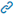 ABSTRAKT (ENGLISH) The deadline to submit designs for American Libraries' 2018 Library Design Showcase, our annual feature celebrating new and newly renovated or expanded libraries of all types, is May 31. The showcase will be featured in American Libraries' September/October 2018 issue. We are looking for libraries that are shining examples of innovative architecture and that address patrons' needs in unique, interesting, and effective ways. Previous submissions have ranged from beautiful restorations of historic buildings to vacant structures that have been repurposed into libraries to colorful kids' sections and high-tech facilities with audio and video production studios. If your library is on the cutting edge, we want our readers to know about it.ODKAZYLinking Service DETAILYSPOKEdb: open-source information management system for oral history Weig, Eric C 1 ; Slone, Michael 1 1 Special Collections Research Center, University of Kentucky, Lexington, Kentucky, USA . Digital Library Perspectives ; Bingley  Sv. 34, Čís. 2,  (2018): 101-116.Odkaz na dokument ProQuest 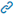 ABSTRAKT (ENGLISH) PurposeThis paper aims to examine how an open-source information management system was developed to manage a collection of more than 10,000 oral history interviews at the University of Kentucky Libraries’ Louie B. Nunn Center for Oral History.Design/methodology/approachDigital library architects at the University of Kentucky Libraries built an open-source information management system for oral history using the open-source tools Omeka and Blacklight. Additional open-source code was developed to facilitate interaction between these tools.FindingsInformation management systems that address needs of libraries and archives can be built by combining existing open-source tools in complementary ways.Originality/valueThis work at the University of Kentucky Libraries serves as a proof of concept for other institutions to examine as a potential model to follow or adapt for their own local needs. The SPOKEdb framework can be replicated elsewhere, as the major and minor components are open-source. SPOKEdb at its conceptual level is a unique information management system based on its tailored approach to serving the needs of oral history management at various user levels including both administrative and public.ODKAZYLinking Service DETAILYFree Library of Health: Consumer Health Information, Health Literacy, and Library Programming in Philadelphia Daingerfield-Fries, Kathleen 1 ; Torrence, William 1 ; Pokorny, Renee 1 ; Ross, Link 1 ; McClintock, Autumn 1 1 South Philadelphia Library, Free Library of Philadelphia, Philadelphia, PA, USA . Journal of Consumer Health on the Internet ; New York  Sv. 22, Čís. 2,  (Apr/Jun 2018): 91-101.Odkaz na dokument ProQuest 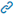 ABSTRAKT (ENGLISH) In 2016, the Free Library of Philadelphia reopened the newly renovated South Philadelphia Library. This full-service neighborhood library is co-located with pediatric primary care services, a city-run health center, and a recreation center in a first-of-its-kind facility called the Community Health and Literacy Center. The South Philadelphia Library aims to improve health literacy in the community through the provision of consumer health information and health programming, and the co-location with health care and recreation services provides unique opportunities to partner and offer health-based library services. A community health librarian certified in consumer health information assists customers with accessing reliable health information, and health programming covers many areas of interest. Partnerships with nearby health organizations also allow the library to connect customers with vetted neighborhood services. By combining health services with traditional library programming, customers are able to increase their health literacy when they visit the library.ODKAZYLinking Service DETAILYBranching Out Bette-Lee, Fox . Library Journal ; New York  Sv. 143, Čís. 6,  (Apr 01, 2018): 14.Odkaz na dokument ProQuest 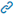 ABSTRAKT (ENGLISH) In addition to compliance with the Americans with Disabilities Act, the construction encompassed a new book storage annex, upgraded electrical systems, an elevator, a pavilion, ramps, a new classroom, enhanced Wi-Fi access, and office and lounge space. Under the direction of design architect and alumnus Wolfgang Tschapeller and firm STV, FAL will house reading carrels, study spaces, public computing stations, a seminar room, and a 1,500 square foot structural roof deck.ODKAZYLinking Service DETAILYVr Meets The Real World Enis, Matt . Library Journal ; New York  Sv. 143, Čís. 6,  (Apr 01, 2018): 22.Odkaz na dokument ProQuest 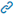 ABSTRAKT (ENGLISH) Vr Meets The Real World Virtual reality is fast reaching a mainstream tipping point, with libraries already facilitating next-generation learning environments that use it In a remote Arizona cave system, there is an array of centuries-old Native American art so delicate that the location of the cave's entrance is kept secret. The new studio follows on the success of the library's Translational Research and Information Lab (TRAIL), which launched in December 2016, providing researchers access to a 4K data wall (including librarian and IT staff concierge support provided with every reservation), equipment checkout, clinical research support, consultation services on multiple topics such as data management, and more. Free To Explore North Carolina State University (NCSU) has launched a VR and AR studio in its D.H. Hill Library featuring six to eight VR workstations (depending on configuration) and loans out to students and faculty VR and AR equipment, including Microsoft HoloLens AR head-mounted devices, Oculus Rifts, Samsung Gear VR headsets for specific Samsung smartphones, Google Cardboard devices for other smartphones, and 360° cameras for creating VR content. Westergard agrees, adding that libraries should also recognize that installing the equipment on-site offers continuing ed and professional development opportunities for librarians and staff, who will need to learn about VR as a platform in order to assist patrons as the technology evolves and finds its way into a growing number of applications, including educational ones.ODKAZYLinking Service DETAILYConstruction begins on new Cornell Fine Arts Library Free, David . College & Research Libraries News ; Chicago  Sv. 79, Čís. 3,  (Mar 2018): 110.Odkaz na dokument ProQuest 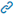 ABSTRAKT (ENGLISH) Rand Hall, located on the Ithaca campus of Cornell University's College of Architecture, Art, and Planning, is being transformed over the next 18 months to house the Mui Ho Fine Arts Library (FAL). The FAL will be a state-of-the-art facility with massed stacks of books as its centerpiece, digital resources, and voluminous wailing and study space. The library will accommodate 125,000 volumes, in a configuration forming an inverted ziggurat of books two stories high with stacks accessible by stairs and walkways.ODKAZYLinking Service DETAILYForward view: advancing health library and knowledge services in England Sue Lacey Bryant 1 ; Bingham, Helen 2 ; Carlyle, Ruth 3 ; Day, Alison 4 ; Ferguson, Linda 5 ; Stewart, David 6 1 Knowledge for Healthcare, Health Education England, London, UK 2 Head of Knowledge Services and Technology Enhanced Learning, Health Education England – South, Winchester, UK 3 Head of Library and Knowledge Services, Health Education England – Midlands and East, Birmingham, UK 4 Knowledge for Healthcare Project Manager, Health Education England, London, UK 5 Deputy Director of Health Library and Knowledge Services North, Health Care Libraries Unit North, Wigan, UK 6 Regional Director of Health Library and Knowledge Services North, Health Care Libraries Unit North, Wigan, UK . Health Information and Libraries Journal ; Oxford  Sv. 35, Čís. 1,  (Mar 2018): 70-77.Odkaz na dokument ProQuest 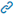 ABSTRAKT (ENGLISH) This article is the fourth in a series on New Directions. The National Health Service is under pressure, challenged to meet the needs of an ageing population, whilst striving to improve standards and ensure decision making is underpinned by evidence. Health Education England is steering a new course for NHS library and knowledge services in England to ensure access to knowledge and evidence for all decision makers. Knowledge for Healthcare calls for service transformation, role redesign, greater coordination and collaboration.To meet user expectations, health libraries must achieve sustainable, affordable access to digital content. Traditional tasks will progressively become mechanised. Alongside supporting learners, NHS librarians and knowledge specialists will take a greater role as knowledge brokers, delivering business critical services. They will support the NHS workforce to signpost patients and the public to high‐quality information. There is a need for greater efficiency and effectiveness through greater co‐operation and service mergers. Evaluation of service quality will focus more on outcomes, less on counting. These changes require an agile workforce, fit for the future.There is a bright future in which librarians’ expertise is used to mobilise evidence, manage and share knowledge, support patients, carers and families, optimise technology and social media and provide a keystone for improved patient care and safety.ODKAZYLinking Service DETAILYBranching Out Bette-Lee, Fox . Library Journal ; New York  Sv. 143, Čís. 2,  (Feb 01, 2018): 16.Odkaz na dokument ProQuest 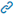 ABSTRAKT (ENGLISH) The new library is targeting Leadership in Energy &Environmental Design (LEED) Gold certification and will be greener and more energy efficient than the current buildings. Part of DML's $187 million Libraries for a Smarter Future improvement project, the 12,000 square foot facility will be designed by Ruetschle Architects, with Shook Construction as construction manager.ODKAZYLinking Service DETAILYO ENTORNO DIGITAL DA BIBLIOTECA ONLINE: relação da interface e da usabilidade Charlley dos Santos Luz . Páginas A & B ; Oporto  Čís. 9,  (2018): 3-11.Odkaz na dokument ProQuest 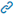 ABSTRAKT (PORTUGUESE) Por meio das interfaces acessamos as informações, que são organizadas com a arquitetura de informação aplicada. Esta é uma forma de estruturar a experiência do usuário, que utiliza a interface como instrumento de mediação entre o interesse e a necessidade do usuário e as informações disponibilizadas em determinado ambiente digital. Apresentam-se conceitos de bibliotecas estruturadas em formato digital e entorno digital de um serviço de informação. Conclui- -se que as interfaces das bibliotecas digitais possibilitam a relação de informações de diferentes fontes e formatos, melhorando a experiência do usuário.ODKAZYLinking Service DETAILYThe space in the library. A methodological reflection Broletti, Alfredo Giovanni . JLIS.it ; Florence  Sv. 9, Čís. 2,  (2018): 44-52.Odkaz na dokument ProQuest 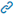 ABSTRAKT (ITALIAN) The space in the library is realized through the contribution of various figures, among which the main actors are librarians and architects. A relationship of skills that is always dialectical, finds its roots in history, and has designed better solutions the stronger the level of collaboration has been. In this context the library building also becomes an essential component of Library Science, and takes on new significance in the context of the digital canon.ODKAZYLinking Service DETAILYConsideraciones para el almacenamiento de archivos digitales en la nube informática en bibliotecas universitarias Vargas, Brenda Cabral 1 1 Instituto de Investigaciones Bibliotecológicas y de la Información. IIBI, UNAM. Torre II, piso 12.Ciudad Universitaria, C.P. 04510, Ciudad de México. 56230356 . Investigación Bibliotecológica ; Mexico City  Sv. 32, Čís. 74,  (2018): 55.Odkaz na dokument ProQuest 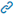 ABSTRAKT (SPANISH) El presente trabajo tiene por objeto identificar y describir algunos aspectos en torno al almacenamiento de archivos digitales en la nube. Para ello partimos de definir qué es la nube, para luego describir sus características. Además se señalan algunas ventajas, desventajas y limitaciones que tiene el almacenamiento en la nube informática, así como recomendaciones para las instituciones de educación superior que requieran planear un proyecto de arquitectura de nube para preservar sus archivos digitales. Se consideran únicamente los aspectos de planeación, no aquellos relacionados con la gestión u organización documental en la nube.ABSTRAKT (ENGLISH) This paper identifies and describes several aspects associated with storage of digital files in the cloud. A definition of the cloud is ventured and its major features detailed in order to distinguish advantages, disadvantages and limitations that must be taken into account when information is stored in the cloud. Several recommendations are provided for higher education institutions tasked with planning the architecture to be deployed for organizing digital files using the cloud computing.ODKAZYLinking Service DETAILYPlacemaking – a közkönyvtári terek kialakításának elvi és gyakorlati kérdései Ágnes, Kovácsné Koreny . Könyvtári Figyelő ; Budapest  Sv. 28, Čís. 2,  (2018): 175.Odkaz na dokument ProQuest 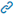 ABSTRAKT (HUNGARIAN) A placemaking1 urbanisztikai, építészeti fogalom. Segítségével a helyi közösség által formált, vonzó közösségi élettereket hozhatunk létre a városban, mégpedig a közterületek élő közösségi térré alakítása, a terek közösségi funkciókkal, tartalmas programokkal való megtöltése, illetve újfajta hasznosítási lehetőségeinek kitalálása révén. Írásomban azzal foglalkozom, hogyan tudnak a közkönyvtárak közösségi hellyé válni a placemaking elveinek, eszközeinek alkalmazásával.ODKAZYLinking Service DETAILYLe biblioteche di URBE Broletti, Alfredo Giovanni . Biblioteche Oggi ; Milan  Sv. 36,  (Jan/Feb 2018): 35.Odkaz na dokument ProQuest 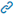 ABSTRAKT (ENGLISH) Among the Pontifical Roman Athenaeums libraries that are part of the URBE Association (Roman Union of Ecclesiastical Libraries), we have been considering those institutes, which have created a new library building (or extension building) in the 21st century. Investments and service innovation are here analyzed in relation to the architectural project. In these cases it is possible to find the presence of library architecture trends in an international context.ODKAZYLinking Service DETAILYHerausforderungen einer Modernisierung im laufenden Betrieb: Die Campusbibliothek der Universität Kassel Halle, Axel . ABI Technik ; Berlin  Sv. 38, Čís. 1,  (2018): 46-54.Odkaz na dokument ProQuest 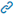 ABSTRAKT (GERMAN) ZusammenfassungDie Campusbibliothek der Universität Kassel wurde 1981-1988 errichtet. 2006 wurden im Rahmen einer Flächenbedarfsanalyse erhebliche Brandschutzmängel festgestellt. Die Sanierung erfolgt bei laufendem Betrieb in drei Bauabschnitten, deren erster im April 2017 fertiggestellt wurde. Im Planungs- und Sanierungszeitraum wurde ein umfassender organisatorischer und konzeptioneller Transformationsprozess vollzogen. Neben der vollständigen Nutzerselbstbedienung werden qualitativ hochwertige, differenzierte Lernmöglichkeiten geboten.ODKAZYLinking Service DETAILYYakima Valley Libraries WA Architect Humphries Poli Architects Campbell, Mary . Library Journal ; New York  Sv. 143, Čís. 1,  (Jan 01, 2018): 42.Odkaz na dokument ProQuest 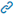 ABSTRAKT (ENGLISH) According to Director Kim Hixson, the 40,000 square foot building in the heart of downtown Yakima includes about 13,000 square feet of public library space. Dreamers displaced staff and returned prime real estate to the public by moving the computer lab and adding space for laptops; moving the library entrance to a corner near the drive-through book drop; and giving teens their own domain.ODKAZYLinking Service DETAILYGrowing Home Schwartz, Meredith . Library Journal ; New York  Sv. 143, Čís. 1,  (Jan 01, 2018): 36.Odkaz na dokument ProQuest 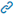 ABSTRAKT (ENGLISH) Charzewski drew on her experience working on the St. Helena Branch Library, Beaufort County, SC, another 2015 NLL, to recommend passing out cameras for community members to take pictures of things that are important to them and holding an open mic night to collect stories (with a ringer or two in the audience to get things going). Charzewski urged librarians to include their design team in the feedback-gathering process and to go where the community is, since often the power users who attend forums don't "represent the broad spectrum of [patrons]" let alone, as Lee pointed out, community members who don't yet use the library, a demographic Lee said FVRL tried hard to reach during the design process. Southard emphasized connecting environmental considerations to equity and social justice, citing King County's strategic plan, impact review tool, training, and scorecard and its partnership with Miller Hull to develop equity training for architects. According to Schnee, the basics: "more power, more data, more seats."ODKAZYLinking Service DETAILYPuyallup Public Library WA Architect Noll Tam Architects McNally, Kim . Library Journal ; New York  Sv. 143, Čís. 1,  (Jan 01, 2018): 40.Odkaz na dokument ProQuest 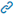 ABSTRAKT (ENGLISH) Armed with a floor plan of the library and paper cutouts of furniture, fixtures, and equipment, participants split into groups to come up with new ideas for a teen area. All incorporated the rotunda, and glass was the most popular option for a wall, letting teens be part of the larger library while enjoying independence (and the view!).ODKAZYLinking Service DETAILYWoodland Community Library Wa Architect Hennebery Eddy Architects Hauan, Jennifer . Library Journal ; New York  Sv. 143, Čís. 1,  (Jan 01, 2018): 41.Odkaz na dokument ProQuest 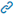 ABSTRAKT (ENGLISH) The Brainstorm Hennebery Eddy principal David Wark and interior designer Ashley Nored introduced the project by directing our attention to three posters: photos depicting the setting and surrounding area of the town; a collection of inspirational concept ideas; and aerial views of the property. The satellite photos included a graphic of the noise impact from the adjacent arterial roadway and major freeway along with three possible building locations, designating potential combinations of areas for parking, outdoor events, green space, and excess property for future subdivision and sale.ODKAZYLinking Service DETAILYBACK TALK - WHEN YOUR NEW BEST FRIEND IS A RATTLESNAKE O’Donnell, Jim 1 1 University Librarian, Arizona State University . Against the Grain ; Charleston  Sv. 29, Čís. 6,  (Dec 2017-Jan 2018): 94.Odkaz na dokument ProQuest 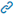 ABSTRAKT (ENGLISH) It looks like we’re the dog who caught the car. When that happens it makes you wonder if you have dental insurance. What’s happened is that we’ve been given the provisional go-ahead to do a major renovation of our signature 1966 Hayden Library tower at ASU over the next two years. There’s still process to go through to make sure all the dollars are in place, but the preparations have been ramping up, at first gradually, and now dramatically. The stages are all predictable enough: vision/strategy, meetings with senior leaders, preliminary approval to hire architects, then hire architects, do the work to prepare to work with them, work with them in endless iterations, and get — about now, after almost two years work — to where serious drawings are being prepared for actual construction. Meanwhile, start planning swing space, logistics, and any associated small construction projects.ODKAZYLinking Service DETAILYFurther Steps on the Road to Transforming Libraries in Egypt Mohamed, Hesham; Elmeawad, Salwa . International Leads ; Chicago  Sv. 31, Čís. 4,  (Dec 2017): 12-13.Odkaz na dokument ProQuest 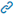 ABSTRAKT (ENGLISH) Mohamed and Elmeawad have made continuous efforts for the past three years to help libraries in Egypt to transform into a powerful and effective role in serving the Egyptian society. As part of these efforts, they have developed and conducted advanced training workshop programs for Egyptian librarians. During September 2017, they trained over 1000 public, academic, school, and special librarians across Egypt. Using emotional intelligence in library management and implementing technology in the library are some of the issues discussed during these sessions.ODKAZYLinking Service DETAILYReference Informace o publikaci: Library Journal ; New York  Sv. 142, Čís. 20,  (Dec 01, 2017): 122.Odkaz na dokument ProQuest 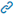 ODKAZYLinking Service DETAILYBranching Out Bette-Lee, Fox . Library Journal ; New York  Sv. 142, Čís. 20,  (Dec 01, 2017): 18.Odkaz na dokument ProQuest 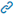 ABSTRAKT (ENGLISH) The two-year effort cost $22.3 million under the direction of Marble Fairbanks Architects, with Westerman Construction and the New York City Department of Design and Construction, and touched most of the 68,690 square feet of the 112-year-old landmark structure including the Moving Image and Recorded Sound division and the Jean Hutson Blackwell Reading Room. The remodel of the 9,639 square foot structure began in early 2015 and included the installation of an elevator; a new HVAC system, fire safety system, and stairs; and Americans with Disabilities Act-compliant bathrooms.ODKAZYLinking Service DETAILYIF YOU BUILD IT, THEY WILL COME: HOW I STARTED A MAKERSPACE FROM SCRATCH Sierra, Kristin . Knowledge Quest ; Chicago  Sv. 46, Čís. 2,  (Nov/Dec 2017): 42-48.Odkaz na dokument ProQuest 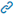 ABSTRAKT (ENGLISH) The school library is buzzing with activity; it's a full house today. I am part of a circle of bodies as nine middle school students take turns with the blinking, scooting Ozobot robots on the round table in front of us. The students are giggling and cheering one another on when they place these programmable mini-bots on each sheet of paper criss-crossed with colorful loops, straight lines, and zigzags that guide the mini-bots. I have always loved libraries. I have always loved books and the experience of learning. My parents like to tell everyone about the time when I was three years old and my Havana-born abuela, who loved to spoil me with treats, asked me what I wanted. Freedom of choice in the makerspace is a big part of the draw. Curiosity and a willingness to try are all anyone needs. Some students want to illustrate their own bookmark or color in pages from the adult coloring books.ODKAZYLinking Service DETAILYMaking a Collaborative Mobile Architectural Guidebook Application Aurand, Martin . Art Documentation : Bulletin of the Art Libraries Society of North America ; Chicago  Sv. 36, Čís. 2,  (Fall 2017): 322.Odkaz na dokument ProQuest 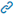 ABSTRAKT (ENGLISH) Architectural guidebooks are among the most common and accessible instruments of architectural documentation. Cyrca Pittsburgh is a mobile architectural guidebook application that offers a new modality of architectural documentation to the city of Pittsburgh. The application is the illustrative product of a collaborative association of architects and designers with an architectural library and archives. In this article, a short survey of architectural guidebooks positions Cyrca Pittsburgh within the genre. The author discusses the making of Cyrca Pittsburgh in terms of its development and key components: its concept and project team, its origins in related projects, the collection of buildings and sites at its core, its content development, its technology and design, and its rollout and release.ODKAZYLinking Service DETAILYWhen Research Does Not Start with a Question: Teaching with the Framework and Visual Literacy Standards within Art and Architecture Librarianship Beene, Stephanie; Robinson, Shannon Marie . Art Documentation : Bulletin of the Art Libraries Society of North America ; Chicago  Sv. 36, Čís. 2,  (Fall 2017): 254.Odkaz na dokument ProQuest 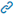 ABSTRAKT (ENGLISH) While much has been written about implementing the ACRL Framework for Information Literacy for Higher Education in various classroom settings, this article addresses mapping the ACRL Visual Literacy Competency Standards for Higher Education to the Framework in designing instruction for art and architecture students. Disciplinary lenses, allowing for an integrative, pragmatic heuristic, are coupled with an integration of approaches found in the library instruction literature, including faculty and librarian teaching partnerships and assessment. The versatility of mapping these professional documents is demonstrated through implementation in both one-shot and embedded instruction.ODKAZYLinking Service DETAILYCan a Library Building's Design Cue New Behaviors?: A Case Study O'Kelly, Mary; Scott-Webber, Lennie; Garrison, Julie; Meyer, Kristin . Portal : Libraries and the Academy ; Baltimore  Sv. 17, Čís. 4,  (Oct 2017): 843-862.Odkaz na dokument ProQuest 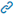 ABSTRAKT (ENGLISH) This study explores the relationship between architecture and interior space on student engagement at a newly constructed academic library. Using an action, mixed-methods approach with a convenience sample, researchers evaluated 744 photographs, 125 behavioral observations, and six group interviews. Analysis revealed four key attributes of engaging library design: engagement culture, core connectedness, environmental messages, and transformational challenges, thus affirming that spatial designs can influence behaviors.1ODKAZYLinking Service DETAILYA New Student Learning Focus for the Academic Library: From Geographical Proximity of the Learning Commons to Organizational Proximity within the Library Murphy, Jo Ann F 1 1 Head, Student Learning Services, University Library, University of Saskatchewan, Saskatoon, Saskatchewan, Canada; Head, Science and Engineering Libraries, University of Saskatchewan, Saskatoon, Saskatchewan, Canada . Journal of Library Administration ; New York  Sv. 57, Čís. 7,  (Oct 2017): 742-757.Odkaz na dokument ProQuest 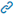 ABSTRAKT (ENGLISH) In 2015, student learning programs at the University of Saskatchewan moved organizationally to the university library. While these services resided physically in the library as part of the Learning Commons partnership, this recent change presents the library with a new focus and responsibility for broader student learning support and academic skill development. Highlighting examples of organizational integration of student learning support, this article uses a proximity perspective, suggesting that geographical proximity of services in the learning commons does not go far enough to achieve the deeper collaboration and integration necessary for holistic and integrated learning, and that organizational proximity is needed.ODKAZYLinking Service DETAILYMeet Me in Manhattan Miller, Rebecca T . Library Journal ; New York  Sv. 142, Čís. 16,  (Oct 01, 2017): 8.Odkaz na dokument ProQuest 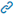 ABSTRAKT (ENGLISH) In 2014, after pushback on its initial choice to merge the Mid-Manhattan's circulating collections with those in the historically significant Stephen A. Schwarzman Building, NYPL president Tony Marx described in LJ the library's decision to return to a "Midtown campus" approach, with a separate Mid-Manhattan library--and a commitment to its reinvention (see ow.ly/TbME30f9us3). SNF, a global entity that also enabled the stunning new Stavros Niarchos Foundation Cultural Center for the National Library of Greece in Athens (designed by Renzo Piano Building Workshop), has been involved in New York libraries for a long time--including, recently, by helping to support the engaging annual NYC Neighborhood Library Awards--and other projects are in the works.ODKAZYLinking Service DETAILYPublishing Enis, Matt . Library Journal ; New York  Sv. 142, Čís. 16,  (Oct 01, 2017): 25.Odkaz na dokument ProQuest 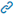 ABSTRAKT (ENGLISH) In addition to units at Penn State's Paterno, Pattee, Architecture, and Physical and Mathematical Sciences libraries, a fifth kiosk is installed at the public Schlow Centre Region Library in downtown State College.Awaiting Submissions Richard Riccardo, Penn's associate director, facilities planning and construction, told Salem about the kiosks concept after hearing it discussed on a news segment.Given this new effort by Penn State Libraries, as well as Coppola's affiliation with San Francisco writers' workshops and the short-fiction and art quarterly Zoetrope: All-Story, it seems the groundwork is being laid for high-quality English-language submissions to the platform.ODKAZYLinking Service DETAILYTechnology: Measure the Future Enters Next Phase Enis, Matt . Library Journal ; New York  Sv. 142, Čís. 16,  (Oct 01, 2017): 23.Odkaz na dokument ProQuest 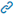 ABSTRAKT (ENGLISH) Technology: Measure the Future Enters Next Phase Measure the Future, an open source, open hardware project that enables libraries to collect and analyze data regarding how their physical space is being used, are deploying new sensors at libraries participating in its public beta launch, including the Meridian Library District (MLD), ID; the State University of New York, Potsdam; the New York Public Library; the University of Boston Law Library; and the Carnegie Library of Pittsburgh. [...]most new techniques for analyzing the movement and behavior of users, such as Wi-Fi or beacon positioning systems, can raise privacy concerns but will also exclude anyone who isn't carrying a Wi-Fi- or Bluetooth-enabled device, making these methods less comprehensive. Ultimately, Griffey plans for the data collected by the system to be mineable via a web portal, enabling libraries to analyze patron behavior after the fact, comparing foot traffic patterns during different special events at a public library, or analyzing finals week heat maps from different semesters at an academic library, for example. Detailed instructions for building and configuring the sensors--using a Raspberry Pi, Adafruit real-time clock for Raspberry Pi, Logitech HD webcam, Micro SD card, Micro USB power supply, coin cell battery, and custom 3-D printable case--are available on the project's official website at measurethefuture.net/build.ODKAZYLinking Service DETAILYBALANCING CONNECTIONS AND COLLECTIONS Barbakoff, Audrey . Library Journal ; New York  Sv. 142, Čís. 15,  (Sep 15, 2017): 32.Odkaz na dokument ProQuest 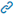 ABSTRAKT (ENGLISH) The new building was replacing two underused locations, so both collections had to be merged into a single space. Because the design focused on human interaction and use, shelves were limited. [...]patrons experience high variety in what they see each visit, encouraging even more browsing. [...]of the space the library saved with this system, it was able to create an award-winning building focused on space for study, reading, and online research. Completing that step also highlights the work that is still to come. "Since eventually there will be more items off-site than in our largest libraries on campus, we anticipate the need to develop services that make using off-site collections seamless, easy, and part of the research process," she says.ODKAZYLinking Service DETAILYDesign for Life Emily Puckett Rodgers . Library Journal ; New York  Sv. 142, Čís. 15,  (Sep 15, 2017): 43.Odkaz na dokument ProQuest 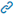 ABSTRAKT (ENGLISH) According to Joel Sanders, principal at Joel Sanders Architect, the firm that imagined and implemented the screen enfolding the Bobst, rather than considering designs constrained by regulations that practically protect people, one should consider regulations as "catalysts for creativity." Beyond the Building Rae Ann Stahl, associate dean, technology and information services at the King Library, says that in addition to the $2.6 million renovation to the atrium, the administration is reinforcing its commitment to engage in a multifaceted approach to supporting the health and wellness of all of its patrons. The library is training staff and student employees conducting stacks maintenance on the upper floors and in the interior of the building to connect with library users to provide additional support, whether they are seeking information or other services.ODKAZYLinking Service DETAILYBranching Out Bette-Lee, Fox . Library Journal ; New York  Sv. 142, Čís. 15,  (Sep 15, 2017): 40.Odkaz na dokument ProQuest 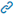 ABSTRAKT (ENGLISH) The $10 million project includes a renovation to the 9,630 square foot facility, as well as the addition of a 700 square foot community reading lounge facing South Street; a terrace gathering space along Sedgwick Street; extra meeting rooms; and dedicated and flexible areas for children, teens, and adults. An extended structural steel and wood staircase connects the first floor to the new second floor, which includes a courtyard reading space, the Thomson Reading Room, and a media lab and video editing room. The nearly six-month remodel, the first major construction to the 40,449 square foot branch since 1999, includes a Main Street-themed children's space, eight new study rooms, a bookstore/café, an updated teen zone, new service desks, a meeting room kitchenette, and fresh lighting fixtures.ODKAZYLinking Service DETAILYGreat Outdoor Spaces Emily Puckett Rodgers . Library Journal ; New York  Sv. 142, Čís. 15,  (Sep 15, 2017): 26.Odkaz na dokument ProQuest 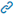 ABSTRAKT (ENGLISH) Partners with Perspective An advisory committee, composed of members from the local school district, gardening experts, and local and national nonprofits, helps to create programming for the space. According to LaStella, this is a "multisensory educational [experience] related to basic gardening and nutrition as part of a service learning project that benefits the local community. Seed collections and exchanges, in public libraries from Nashville to the Florida Department of State's Division of Library and Information Services, "create community [and] teach nourishment and help people understand [how] to grow their own food. [...]the roof is fundamentally functional, providing habitats for birds, bees, and butterflies.ODKAZYLinking Service DETAILYSustainable Library Buildings: Green Design Needs and Interior Architecture Students' Ideas for Special Collection Rooms Afacan, Yasemin 1 1 Department of Interior Architecture &Environmental Design, Faculty of Art, Design and Architecture, Bilkent University, TR-06800 Bilkent, Ankara, Turkey . Journal of Academic Librarianship ; Ann Arbor  Sv. 43, Čís. 5,  (Sep 2017): 375.Odkaz na dokument ProQuest 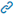 ABSTRAKT (ENGLISH) The growing concern about and increasing interest in sustainable built environments is changing the agenda of academic libraries. An academic library is defined as a library attached to a higher education institution for two complementary purposes: to support the school's curricula and to support the research of faculty and students. Thus, academic libraries serve as the core of the three 'E's of the future: economy, ecology and equity. These three dynamics are also key issues in sustainability, which must ensure the occupants' safety, health, comfort and satisfaction, 'while meeting the needs of the present without compromising the ability of future generations to meet their own needs'. Now and for the future, sustainable design must be part of library operations, collection developments and service provision. Here, Afacan identifies a variety of factors that threaten the sustainability of academic libraries.ODKAZYLinking Service DETAILYRadical Restructuring Murray-Rust, Catherine 1 1 dean of libraries at Georgia Tech in Atlanta . American Libraries ; Chicago  Sv. 48, Čís. 9/10,  (Sep/Oct 2017): 25.Odkaz na dokument ProQuest 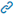 ABSTRAKT (ENGLISH) As librarians, people've all felt, at some point or another, like one of the great loves of our lives has been judged hopelessly irrelevant. In an era when information is digital and abundant, demonstrating the value of libraries and librarians is more urgent-and can be more difficult-than ever. At Georgia Tech, they knew that using words to explain and defend would not accurately demonstrate the impact they have on inspiring and accelerating the intellectual achievements of faculty and students. So they set out on a library renewal project. Traditional technical services functions are being organized into a supply chain in which staff members will be able to switch from managing interlibrary loans to creating basic archival records, from processing reserves to ordering online, as demand necessitates.ODKAZYLinking Service DETAILY2017 LIBRARY DESIGN SHOWCASE Informace o publikaci: American Libraries ; Chicago  Sv. 48, Čís. 9/10,  (Sep/Oct 2017): 26-33.Odkaz na dokument ProQuest 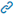 ABSTRAKT (ENGLISH) In this article, the library architectural designs are presented.ODKAZYLinking Service DETAILYUser preferences and library space at Whitworth University Library Ojennus, Paul 1 ; Watts, Kathy A 1 1 Whitworth University, USA . Journal of Librarianship and Information Science ; London  Sv. 49, Čís. 3,  (Sep 2017): 320-334.Odkaz na dokument ProQuest 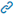 ABSTRAKT (ENGLISH) The design of library space is undergoing significant changes in layout and focus. Knowing that understanding a specific library's user needs is essential to effective planning, many academic institutions have undertaken user studies to establish user needs prior to embarking on redesign, or update of library physical space. Librarians at Whitworth University, a small liberal arts college, conducted an online questionnaire of currently enrolled students to appraise current library use and determine potential areas for improvement based on user needs. The survey revealed some unique characteristics of this user group: use of technology for study, and resource discovery was balanced by preferences for non-digital methods of resource access and use.ODKAZYLinking Service DETAILYNorth Webster Community Library In Tetzloff, John . Library Journal ; New York  Sv. 142, Čís. 13,  (Aug 01, 2017): 42.Odkaz na dokument ProQuest 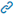 ABSTRAKT (ENGLISH) North Webster Community Library In ARCHITECT krM Architecture The Challenge This lakeside library in northeast Indiana currently inhabits 10,000 square feet of space of the North Webster Community Center, sharing the building with the local YMCA, a senior center, the regional sewer district, and a massage spa, according to Director Helen Leinbach. Tough choices emerged between maximizing visibility from the busy street at the front of the property or opting for the more scenic back section of the property, where future land acquisition could provide stunning access to Lake Webster.ODKAZYLinking Service DETAILYSkokie Public Library IL Sherman, Summer . Library Journal ; New York  Sv. 142, Čís. 13,  (Aug 01, 2017): 43.Odkaz na dokument ProQuest 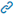 ABSTRAKT (ENGLISH) The 133,000 square foot library was constructed in 1960 in an eye-catching, midcentury modern aesthetic, with floor-to-ceiling windows, abundant natural light, and courtyard views. All the participants suggested that Skokie should shrink its collection to open up floor space, strategically remove and/or reduce the scale of existing service points, and relocate the staff work area away from the library's center.ODKAZYLinking Service DETAILY"The story of data" Robinson, Lyn; Bawden, David . Library Management ; Bradford  Sv. 38, Čís. 6/7,  (2017): 312-322.Odkaz na dokument ProQuest 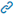 ABSTRAKT (ENGLISH) PurposeThe purpose of this paper is to describe a new approach to education for library/information students in data literacy - the principles and practice of data collection, manipulation and management - as a part of the Masters programmes in library and information science (CityLIS) at City, University of London.Design/methodology/approachThe course takes a socio-technical approach, integrating, and giving equal importance to, technical and social/ethical aspects. Topics covered include: the relation between data, information and documents; representation of digital data; network technologies; information architecture; metadata; data structuring; search engines, databases and specialised retrieval tools; text and data mining, web scraping; data cleaning, manipulation, analysis and visualisation; coding; data metrics and analytics; artificial intelligence; data management and data curation; data literacy and data ethics; and constructing data narratives.FindingsThe course, which was well received by students in its first iteration, gives a basic grounding in data literacy, to be extended by further study, professional practice and lifelong learning.Originality/valueThis is one of the first accounts of an introductory course to equip all new entrants to the library/information professions with the understanding and skills to take on roles in data librarianship and data management.ODKAZYLinking Service DETAILYProject Feedback Loops: Visualizing Collection Evaluation Decisions Payne, Susan 1 1 Sheridan Libraries, Johns Hopkins University, Baltimore, Maryland, USA . Serials Review ; Greenwich  Sv. 43, Čís. 3-4,  (Jul/Dec 2017): 251-255.Odkaz na dokument ProQuest 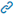 ABSTRAKT (ENGLISH) In 2016, a collection assessment project evaluated print serials and book collections at Johns Hopkins University in preparation for an upcoming renovation of the Eisenhower Library. Project metrics provided librarians with both goals and measures of success that varied by humanities, social sciences, and science and engineering-such as estimated number of volumes, decision type, and the percentage of serials staying or moving out of the building. A feedback loop with data visualizations helped reduce anxiety and improve communication across library departments by illustrating volume estimates, linear feet, and shelf height by decision type. Key takeaways include lessons learned about necessary data proficiency for academic librarians and the need for better data from our library software and applications to facilitate future collection evaluation projects for weeding off-site serials.ODKAZYLinking Service DETAILYDIN 67700 - Eine Norm für den Bau von Bibliotheken und Archiven in Deutschland Giebenhain, Sabine; Glauert, Mario; Rabe, Roman . ABI Technik ; Berlin  Sv. 37, Čís. 3,  (2017): 164-170.Odkaz na dokument ProQuest 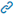 ABSTRAKT (GERMAN) ZusammenfassungMit der DIN 67700 "Bau von Bibliotheken und Archiven - Anforderungen und Empfehlungen für die Planung“, die den bisherigen DIN-Fachbericht 13 ersetzt, liegt seit Mai 2017 erstmals eine Norm für den Bau von Bibliotheken und Archiven in Deutschland vor. Der Beitrag beschreibt anhand ausgewählter Regelungen den Ansatz und den Aufbau der Norm, welcher sieben bibliotheks- und archivspezifische Funktionsbereiche zugrunde liegen. Er erläutert die Verknüpfung mit anderen Normen und gibt Hinweise für die praktische Anwendung der Norm im Planungsprozess.ODKAZYLinking Service DETAILYDie neue DIN 67700 ist da - löst sie alle Probleme? Kandler, Susanne; Söllner, Konstanze . ABI Technik ; Berlin  Sv. 37, Čís. 3,  (2017): 234-236.Odkaz na dokument ProQuest 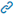 ABSTRAKT (GERMAN) Im März 2017 wurde die neue DIN 67700 – „Bau von Bibliotheken und Archiven – Anforderungen und Empfehlungen für die Planung“ verabschiedet. Sie löst den bisherigen Fachbericht 13: 2009 „Bau und Nutzungsplanung von Bibliotheken und Archiven“ ab. Die 2015 gegründete Gemeinsame Baukommission von dbv und VDB hatte die neue DIN auch auf ihrer Agenda und hat sich im vergangenen Jahr mit einer Stellungnahme zu Wort gemeldet. Konstanze Söllner führte zu diesem Thema ein Gespräch mit der Vorsitzenden der Baukommission, Susanne Kandler. Die Direktorin der Universitätsbibliothek Freiberg, an der Vorbereitungen für die Errichtung eines neuen Bibliotheksgebäudes laufen, hat dieses Interview im Namen der Baukommission gegeben.ODKAZYLinking Service DETAILYCreating a Virtuous Circle of Student Engagement with the Tech Corner Schuck, Brian 1 ; Wainscott, Susan B 2 ; Church-Duran, Jennifer 3 ; Del Bosque, Darcy 4 1 Head of New Media (Retired), University of Nevada, Las Vegas Libraries, Las Vegas, NV, USA 2 Engineering Librarian, University of Nevada, Las Vegas Libraries, Las Vegas, NV, USA 3 Head, User Services, University of Nevada, Las Vegas Libraries, Las Vegas, NV, USA 4 Teaching &Learning Online Education, University of Nevada, Las Vegas Libraries, Las Vegas, NV, USA . Journal of Library Administration ; New York  Sv. 57, Čís. 5,  (Jul 2017): 517-547.Odkaz na dokument ProQuest 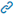 ABSTRAKT (ENGLISH) While many academic libraries have followed the public library lead in developing makerspaces, not all libraries have the money or space to dedicate to such large-scale operations. This case study explores a different approach to engaging users with new technology and investigates how to support their creativity without a costly investment in space and staffing. It demonstrates not only how students can be provided a virtual space to explore technology equipment, but also how their opinions can be leveraged for growing the collection and creating training materials.ODKAZYLinking Service DETAILYNews - Armstrong State University Smith, Kristi L 1 ; Bynoe, Vivian F 2 1 Armstrong State University 2 Armstrong State Universit . The Georgia Library Quarterly ; Gainesville  Sv. 54, Čís. 3,  (Summer 2017).Odkaz na dokument ProQuest 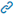 ABSTRAKT (ENGLISH) Lane Library and the Learning Commons at Armstrong State University (ASU) held several inventive--and successful--programs this past spring. In March, Dog Day was held at the Learning Commons. This therapy dog program is held every semester to help students destress during midterms and finals. It drew 236 frazzled students and 6 local Therapy Dogs International dogs. While ASU did not invent this program, it may be the only one attended by a Pekingese rocking a pineapple visor. National Library Week was April 9-15 and Lane Library had no shortage of events to celebrate libraries. Library employees were invited to dress up like their favorite book characters, and dress up they did. A special book display was created by the library’s entrance, themed “Read the Book That Inspired the Movie.”ODKAZYLinking Service DETAILYOpen SharePoint Opportunities and Roles for Librarians and Information Professionals Clobridge, Abby 1 1 FireOak Strategies, LLC . Online Searcher ; Medford  Sv. 41, Čís. 4,  (Jul/Aug 2017): 63-65.Odkaz na dokument ProQuest 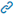 ABSTRAKT (ENGLISH) [...]I was asked how much, and in what ways, a librarian really can contribute to governing and maintaining a SharePoint installation. In today's digital era, organizations produce a tremendous amount of highly valuable information and intellectual property in the form of slide decks, documents, case studies, market research, department-level materials, onboarding resources, and marketing collateral. DEVELOPING A SHAREPOINT STRATEGY My colleagues at FireOak Strategies and I recommend organizations embed the concept of openness in their strategy and approach to SharePoint-a philosophy and spirit that librarians and information professionals can help imbue into an organization, particularly if you have been taking an active role in advocating for other issues related to open knowledge such as open access or open data. SHIFTING FROM INFORMATION MANAGEMENT TO KNOWLEDGE MANAGEMENT Although library science programs are still largely focused on training the next generation of information professionals to organize information captured in traditional forms of published documents-books, journal articles, and other archival materials-in today's digital world, limiting our scope to these types of materials ignores a tremendous quantity of content.ODKAZYLinking Service DETAILYEvolution of a Library: Information Storage to Information Use Coleman, David E 1 1 Arnold Library, Straub Medical Center, Hawai'i Pacific Health, Honolulu, Hawaii, USA . Journal of Hospital Librarianship ; New York  Sv. 17, Čís. 3,  (Jul/Sep 2017): 201-208.Odkaz na dokument ProQuest 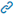 ABSTRAKT (ENGLISH) This article presents a detailed look into the thinking behind a successful medical library renovation. It may provide useful insight to those facing the aspect of renovation or reduction in services. The Arnold Medical Library in Honolulu, Hawaii, has served Straub Clinic and Hospital for over four decades and now functions as the main library for Hawaii Pacific Health (HPH), a four-hospital, nonprofit organization in the state of Hawaii. This project involved the engagement of the nursing education department and the hospital administration in an in-depth review of the (a) information needs of the organization as a whole, and (b) creation of a plan to combine infrastructure, resources and services into a space that supports the long-term mission and goals of the organization. The project resulted in the successful renovation of a 450 sq. ft. library converting it into a flexible center for information access, collaboration and study.ODKAZYLinking Service DETAILYBuilding The Foundry Welch, Amber . Texas Library Journal ; Houston  Sv. 93, Čís. 2,  (Summer 2017): 48-51.Odkaz na dokument ProQuest 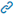 ABSTRAKT (ENGLISH) Libraries have long been third places for community groups, students (both young and old), immigrants, national and international visitors, and members of the local community. At their best, libraries provide patrons with safe spaces to engage with the written word, new technologies, new ideas, and new ways of thinking. Libraries expand the horizon of possibility in ways that are both emerging, and traditional. Library spaces are being transformed to include tinkering labs, community kitchens, makerspaces, and virtual reality rooms, all of which exist alongside books, newspapers, computers, and reference desks. These new ecosystems are ripe with the potential to connect people and create new communities. Libraries are the go-to place for knowledge-seekers looking to sharpen their intellectual capacity and understanding of everything from boolean logic to gardening in Texas soil. The University of Texas Libraries' exploration of makerspaces began in 2013 under the oversight of the former head of the Fine Arts Library, Laura Schwartz.ODKAZYLinking Service DETAILYDie Steiermärkische Landesbibliothek im neuen Joanneumsviertel Kocher-Lichem, Katharina . Bibliothek Forschung und Praxis ; Berlin  Sv. 41, Čís. 2,  (Jul 2017): 167-174.Odkaz na dokument ProQuest 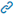 ABSTRAKT (GERMAN) Die Steiermärkische Landesbibliothek ist die größte und älteste Landesbibliothek Österreichs und wurde 1811 von Erzherzog Johann als Leseanstalt gegründet. Sie präsentiert sich heute in der Umgebung von eindrucksvoller zeitgenössischer Architektur offen und transparent als öffentliche und wissenschaftliche Universalbibliothek. Mit Veranstaltungen wie Lesungen, Ausstellungen, Recherche-Einführungen für Schüler und Studierende und Kinder- und Jugendveranstaltungen geht die Landesbibliothek aktiv auf die Steirerinnen und Steirer zu.ODKAZYLinking Service DETAILYThe bright side of information: ways of mitigating information overload Koltay, Tibor 1 1 Eszterházy Károly University, Jászberény, Hungary . Journal of Documentation ; Bradford  Sv. 73, Čís. 4,  (2017): 767-775.Odkaz na dokument ProQuest 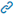 ABSTRAKT (ENGLISH) PurposeThe complex phenomenon of information overload (IO) is one of the pathologies in our present information environment, thus symbolically it signalizes the existence of a dark side of information. The purpose of this paper is to investigate the approaches on mitigating IO. Hence, it is an attempt to display the bright side.Design/methodology/approachBased on a literature review, the sources of IO are briefly presented, not forgetting about the role of information technology and the influence of the data-intensive world. The main attention is given to the possible ways of mitigating IO.FindingsIt is underlined that there are both technological and social approaches towards easing the symptoms of IO. While reducing IO by increasing search task delegation is a far away goal, solutions emerge when information is properly designed and tools of information architecture are applied to enable findability. A wider range of coping strategies is available when we interact with information. The imperative of being critical against information by exercising critical thinking and critical reading yields results if different, discipline-dependent literacies, first of all information literacy and data literacy are acquired and put into operation, slow principles are followed and personal information management (PIM) tools are applied.Originality/valueThe paper intends to be an add-on to the recent discussions and the evolving body of knowledge about the relationship between IO and information architecture, various literacies and PIM.ODKAZYLinking Service DETAILYBranching Out Bette-Lee, Fox . Library Journal ; New York  Sv. 142, Čís. 11,  (Jun 15, 2017): 17.Odkaz na dokument ProQuest 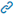 ODKAZYLinking Service DETAILYNiezwykła metamorfoza od stacji kolejowej do Stacji Kultura Laskowicz, Krystyna . Bibliotekarz ; Warsaw  Čís. 6,  (Jun 2017): 4.Odkaz na dokument ProQuest 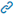 ABSTRAKT (ENGLISH) The article describes the process of creating a new library in the neglected and demanding renovation of the railway station building.ODKAZYLinking Service DETAILYNous ecosistemes a la biblioteca del segle XXI. Recerca i propostes per a la futura Biblioteca Gabriel García Márquez de Barcelona Bengoechea, Guillermo Sevillano 1 ; Largo, Elena Orte 2 1 Universidad Politécnica de Madrid Soci fundador de l'estudi SUMA 2 Sòcia fundadora de l'estudi SUMA . BiD. Textos Universitarios de Biblioteconomía i Documentació ; Barcelona  Čís. 38,  (Jun 2017).Odkaz na dokument ProQuest 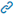 ABSTRAKT (CATALAN) Objectius: per què anar a una biblioteca avui dia?, quines prestacions irreemplaçables pot oferir el seu espai físic que facin que el viatge valgui la pena? El text presenta una investigació en desenvolupament per redefinir el programa de la futura Biblioteca Gabriel García Márquez de Barcelona, que serveix com a reflexió global sobre la necessitat d'aconseguir un nou consens sobre com han de ser les biblioteques públiques de la nostra era. Metodologia: el document presenta uns breus exemples significatius del procés de recerca i disseny, inspirat en la metodologia de la teoria de l'actor-xarxa, en el qual es descriuen, tradueixen i hibriden situacions locals i globals potencialment transportables als equipaments bibliotecaris amb l'objecte d'afegir-los noves prestacions programàtiques. Resultats: arquitectura i entorn, col·lecció i activitats, usuaris i personal han de formar nous ecosistemes en els quals allò hàptic, allò corpori i allò atmosfèric sustentin la funció pública de la biblioteca com a plataforma del coneixement enfront de la puixança de les tecnologies de la informació i la comunicació. La futura Biblioteca es proposa, així, com una versió intensificada i singular de la ciutat que l'envolta i de les llars de tots els seus veïns. Si ha de caracteritzar-la una col·lecció, serà la del repertori de situacions i ambients únics que faran de l'accés, l'intercanvi i la producció de coneixement una experiència irreemplaçable. En última instància, el que doni sentit als seus espais no tindrà cabuda en un correu electrònic.ABSTRAKT (SPANISH) Objetivos: ¿por qué ir a una biblioteca hoy en día?, ¿qué prestaciones irremplazables puede ofrecer su espacio físico que hagan que el viaje merezca la pena? El texto presenta una investigación en desarrollo para redefinir el programa de la futura Biblioteca Gabriel García Márquez de Barcelona, que sirve como reflexión global sobre la necesidad de alcanzar un nuevo consenso sobre cómo deben ser las bibliotecas públicas de nuestra era. Metodología: el documento presenta unos breves ejemplos significativos del proceso de investigación y diseño, inspirado en la metodología de la teoría del actor-red, en el que se describen, traducen e hibridan situaciones locales y globales potencialmente trasladables a los equipamientos bibliotecarios con el objeto de añadir nuevas prestaciones programáticas. Resultados: arquitectura y entorno, colección y actividades, usuarios y personal deben formar nuevos ecosistemas en los que lo háptico, lo corpóreo y lo atmosférico sustenten la función pública de la biblioteca como plataformas del conocimiento frente a la pujanza de las tecnologías de la información y la comunicación. La futura Biblioteca se propone, así, como una versión intensificada y singular de la ciudad que la rodea y de los hogares de todos sus vecinos. Si debe caracterizarla una colección, será la del repertorio de situaciones y ambientes únicos que harán del acceso, el intercambio y la producción de conocimiento una experiencia irremplazable. En última instancia, lo que dé sentido a sus espacios no tendrá cabida en un correo electrónico.ABSTRAKT (ENGLISH) Objectives. In this day and age, why should libraries continue to be physical spaces? What features of the traditional library can make our physical trip there worthwhile? This article reports on an ongoing project to redefine the programme of Barcelona’s future Gabriel García Márquez Library and reflects upon the need to re-evaluate the role of public libraries in general. Methodology. The article examines some important examples of processes of research and design which take their inspiration from the methodology of actor network theory and which describe, transform and hybridize local and global situations that can be transferred to library installations and enable library programmes to offer users new features. Results. The article concludes that the traditional library building must incorporate new ecosystems to bring together the various aspects of a centre, including its physical architecture, environment, collections and activities, users and staff. In our IT-driven era, the tactile, corporeal and atmospheric features of these ecosystems should be combined to sustain the public function of libraries as platforms of knowledge. The physical space of the library of the future can be understood as a kind of concentrated replica of the city community outside its doors and of the homes of the neighbours who are its users, recalling elements of that environment but also creating its own unique character. In this context, physical library holdings should be stores of unique situations and environments that make access to knowledge and the exchange and production of knowledge experiences that cannot be reproduced in virtual centres. In short, the value of the library’s physical spaces will go beyond what a simple email message might be able to explain.ODKAZYLinking Service DETAILYExtend Your Space Informace o publikaci: American Libraries ; Chicago  Sv. 48, Čís. 6,  (Jun 2017): 92-93.Odkaz na dokument ProQuest 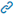 ABSTRAKT (ENGLISH) As libraries expand their services and adjust collections to current demands, flexible and adaptable spaces become increasingly important. While capacity and storage problems are most often addressed during remodeling, there are ways to distinguish your floor plan and highlight your collections on a smaller scale. Spacesaver's cantilever library shelving has the ability to evolve with changing needs. It has a range of interchangeable accessories -- pull-out shelves, media hangers, and slat-wall add-ons -- and can also accommodate larger changes. The Cocoon Media Lounge from BCI creates a room within a room. Lounges provide a semi-enclosed area where louder activities can take place without disturbing other library users, offering a place for children to play or watch television, for people to play videogames, or for study groups to work.ODKAZYLinking Service DETAILYVode Highlights Libbie Mill Library Informace o publikaci: American Libraries ; Chicago  Sv. 48, Čís. 6,  (Jun 2017): 93.Odkaz na dokument ProQuest 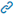 ABSTRAKT (ENGLISH) In an interview, Jerry McKenna, library director, and Deborah Lammers, library manager, Libbie Mill Library, Henrico, VA, talked about Vode lighting. They use Vode in two ways. Vode's WingRail Stack 117 provides direct lighting for materials throughout the library. It is integrated into all the freestanding A-frame shelving located in the adult and children's areas of the building and attached to the wall directly above wall-mounted shelving in the adult, teen, and periodicals areas. Vode lighting serves two important purposes for them. First, shelf-mounted lighting is close to the materials, so it highlights the collection in a way that ceiling lights never could. Second, Vode lighting helps with energy conservation for the building.ODKAZYLinking Service DETAILYRising Above The Challenge Schwartz, Meredith . Library Journal ; New York  Sv. 142, Čís. 9,  (May 15, 2017): 32.Odkaz na dokument ProQuest 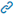 ABSTRAKT (ENGLISH) Adding Value Because that budget, substantial as it is, still isn't sufficient to achieve all its ambitious goals, the city also launched Add-In, the Calgary Public Library Foundation's campaign, which raises significant private donations to supplement the city's public offering--in fact, more than doubles it, with a goal of $350 million. Following a two-year process of community engagement, the library broke ground in 2013 for what will eventually be a 240,000 square foot building, housing...ODKAZYLinking Service DETAILYRising Above Schwartz, Meredith . Library Journal ; New York  Sv. 142, Čís. 9,  (May 15, 2017): 30.Odkaz na dokument ProQuest 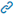 ABSTRAKT (ENGLISH) Adding Value Because that budget, substantial as it is, still isn't sufficient to achieve all its ambitious goals, the city also launched Add-In, the Calgary Public Library Foundation's campaign, which raises significant private donations to supplement the city's public offering--in fact, more than doubles it, with a goal of $350 million ($257 million U.S.). Following a two-year process of community engagement, the library broke ground in 2013 for what will eventually be a 240,000 square foot building, housing about 600,000 books, and targeting Leadership in Energy &Environmental Design (LEED) Gold certification. At press time, the encapsulation of the tunnel--an engineering challenge handled by lead project manager MHPM, structural engineering firm Entuitive, and construction manager Stuart Olson--was complete, as was the frame of the building, including concrete columns, floors, and steel supports, and the exterior cladding. The next few floors house the atrium; displays, the Maker space, the children's area,...ODKAZYLinking Service DETAILYTimely &amp; Timeless Denice Rovira Hazlett . Library Journal ; New York  Sv. 142, Čís. 9,  (May 15, 2017): 24.Odkaz na dokument ProQuest 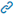 ABSTRAKT (ENGLISH) The 2017 AIA/ALA Library Building Awards recognize eight outstanding new libraries and renovations. This year's eight winners include three remodels--in New Orleans, New York, and Boston--that tell stories of rebirth and demonstrate the ability to respect both budget and balance when faced with a tired space, proving that one needn't destroy an existing structure to bring about the best design. While all eight winners are exceptional, balancing pragmatism with poetry, two in particular--the National Library of Latvia and the Columbus Metropolitan Library's (CML) new Whitehall branch--speak volumes both in their space and in their story.ODKAZYLinking Service DETAILYBranching Out Bette-Lee, Fox . Library Journal ; New York  Sv. 142, Čís. 9,  (May 15, 2017): 13.Odkaz na dokument ProQuest 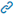 ABSTRAKT (ENGLISH) The rehab to the 1931, 4,160 square foot stone structure, under the direction of Vitetta, features the addition of a glass-enclosed, Americans with Disabilities Act-compliant elevator tower; handicapped restrooms; a new teen space; and an improved staff workspace. Including a commons space, a 250-seat auditorium, a café, patios, study areas,...ODKAZYLinking Service DETAILYBibliografieCitation style: ČSN ISO 690:2011WRIGHT, Jason. Georgia Library Spotlight - Georgia Tech Library Crosland Tower. The Georgia Library Quarterly [online]. 2019, vol. 56, no. 2, s. 1. ISSN 2157-0396.JACOBS, Jennifer. Georgia Library Spotlight - Kennesaw State University Library System. The Georgia Library Quarterly [online]. 2019, vol. 56, no. 2, s. 1. ISSN 2157-0396.RENNICK, Brian. Library Services Navigation: Improving the Online User Experience. Information Technology and Libraries (Online) [online]. 2019, vol. 38, no. 1, s. 14-26.GIFFIN, Meredith, Kirsten HUHN a Andréa HARLAND. Temporary Book Storage Using a Document Management Company. Collection Management [online]. 2019, vol. 44, no. 1, s. 46-68. ISSN 01462679.. Fred Schlipf, John A. Moorman: The Practical Handbook of Library Architecture: Creating Building spaces that work. Chicago: ALA Editions 2018. â€“ 1003 S. â€“ ISBN 978-0-8389-1553-0. US-$ 149. ABI Technik [online]. 2019, vol. 39, no. 1, s. 77-78. ISSN 07206763.PFLAUMER, Jennifer, M.L.I.S. Librarians, Information Professionals and IT: A Natural Fit. Information Outlook (Online) [online]. 2019, vol. 23, no. 1, s. 2-4.STEIGERWALT, Kristy et al. Health Sciences Patron Preference for Library Spaces: A Multisite Observational Study. Medical Reference Services Quarterly [online]. 2019, vol. 38, no. 1, s. 1-21. ISSN 02763869.. Duke University Libraries has received. College & Research Libraries News [online]. 2019, vol. 80, no. 1, s. 60. ISSN 00990086.GUAY, Sarah, Lola RUDIN a Sue REYNOLDS. Testing, testing: a usability case study at University of Toronto Scarborough Library. Library Management [online]. 2019, vol. 40, no. 1, s. 88-97. ISSN 01435124.BORRELLI, Steve, Zoe CHAO a Chao SU. Reflecting the voice of the student. Library Management [online]. 2019, vol. 40, no. 1, s. 121-127. ISSN 01435124.OLURANTI, Samuel et al. Predicting Knowledge Sharing Behaviour among Non-Academic Staff in University of Ibadan, Nigeria. Library Philosophy and Practice [online]. 2018. ISSN 1522-0222.SEARLE, Sam. The Benefits of Enterprise Architecture for Library Technology Management: An Exploratory Case Study. Information Technology and Libraries (Online) [online]. 2018, vol. 37, no. 4, s. 27.PIPKIN, Turk. Libraries for All (It all starts with a book). Texas Library Journal [online]. 2018, vol. 94, no. 4, s. 12. ISSN 00404446.CARROTHERS, Kevin. New Look and New Outlook: The Renovation of the Cozby Library and Community Commons. Texas Library Journal [online]. 2018, vol. 94, no. 4, s. 14. ISSN 00404446.FREE, David. Penn State to renovate Pattee Library. College & Research Libraries News [online]. 2018, vol. 79, no. 11, s. 594. ISSN 00990086.. Arts & amp; Humanities. Library Journal [online]. 2018, vol. 143, no. 19, s. 78. ISSN 03630277.BETTE-LEE, Fox. Modern Times. Library Journal [online]. 2018, vol. 143, no. 19, s. 14. ISSN 03630277.RYAN, Jeanne Marie. Elizabeth Public Library Nj. Library Journal [online]. 2018, vol. 143, no. 19, s. 41. ISSN 03630277.SCHWARTZ, Meredith. Scotch Plains Public Library Nj. Library Journal [online]. 2018, vol. 143, no. 19, s. 43. ISSN 03630277.MILLER, Rebecca T. Free Public Library & Cultural Center Of Bayonne Nj. Library Journal [online]. 2018, vol. 143, no. 19, s. 42. ISSN 03630277.THOMAS, Nadine. Mit Blut, Schweiß und Freudentränen. Forum Für Bibliothek Und Information [online]. 2018, vol. 70, no. 11, s. 603. ISSN 1869-1137.BETTE-LEE, Fox. Branching Out. Library Journal [online]. 2018, vol. 143, no. 18, s. 13. ISSN 03630277.RUDOLF, Sylvelin a Frank SIMON-RITZ. Die Fassade der Universitätsbibliothek zum Sprechen bringen. Forum Für Bibliothek Und Information [online]. 2018, vol. 70, s. 522. ISSN 1869-1137.GONZÁLEZ PALACIOS, Mar. Thinking Outside the Search Box: Finding New Possibilities for Discovery and Access at the Canadian Centre for Architecture. Art Documentation : Bulletin of the Art Libraries Society of North America [online]. 2018, vol. 37, no. 2, s. 192. ISSN 0730-7187.REED, Bonnie et al. Placing Research on Their Map: Curriculum Mapping as a Collaboration Tool for an Architecture Branch Library. Art Documentation : Bulletin of the Art Libraries Society of North America [online]. 2018, vol. 37, no. 2, s. 176. ISSN 0730-7187.LEHMAN, Maria Lorena. Future-proofing the public library. Public Library Quarterly [online]. 2018, vol. 37, no. 4, s. 408-419. ISSN 01616846.BRUNEAU, Jennifer. USING SCREENS FOR LEARNING ENRICHMENT. Computers in Libraries [online]. 2018, vol. 38, no. 8, s. 33-36. ISSN 10417915.. EBSCO releases OnArchitecture video library. College & Research Libraries News [online]. 2018, vol. 79, no. 9, s. 477. ISSN 00990086.BETTE-LEE, Fox. Branching Out. Library Journal [online]. 2018, vol. 143, no. 16, s. 14. ISSN 03630277.PEET, Lisa. New Orleans's Nora Navra Reopens. Library Journal [online]. 2018, vol. 143, no. 15, s. 10. ISSN 03630277.. 2018 LIBRARY DESIGN SHOWCASE. American Libraries [online]. 2018, vol. 49, no. 9, s. 22-29. ISSN 00029769.MOREHART, Phil. DESIGN on the CHEAP: Library renovation on a budget. American Libraries [online]. 2018, vol. 49, no. 9, s. 32-33. ISSN 00029769.Your perfect vacation [online]. Medford: Information Today, Inc, 2018. 6-8 s. Copyright - Copyright Information Today, Inc. Jul/Aug 2018; Poslední aktualizace - 2018-07-04.HART, Heather. Ridgway Library District CO. Library Journal [online]. 2018, vol. 143, no. 12, s. 26. ISSN 03630277.SCHWARTZ, Meredith. Purpose Built. Library Journal [online]. 2018, vol. 143, no. 12, s. 24. ISSN 03630277.CHRASTKA, John. Poudre River Public Library District CO. Library Journal [online]. 2018, vol. 143, no. 12, s. 28. ISSN 03630277.FIALKOFF, Francine. Murray Library UT. Library Journal [online]. 2018, vol. 143, no. 12, s. 28. ISSN 03630277.MORRIS, Erin. Salt Lake County Library UT. Library Journal [online]. 2018, vol. 143, no. 12, s. 30. ISSN 03630277.SCHWARTZ, Meredith. Omaha Public Library NE. Library Journal [online]. 2018, vol. 143, no. 12, s. 29. ISSN 03630277.EHRMAN, Deborah. Denver Public Library CO. Library Journal [online]. 2018, vol. 143, no. 12, s. 26. ISSN 03630277.COLATI, Greg. A Data Architecture for Library Collections. Journal of Library Administration [online]. 2018, vol. 58, no. 5, s. 468-481. ISSN 0193-0826.VINYARD, Marc et al. A Pop-up Service Point and Repurposed Study Spaces: Maintaining Market Share During a Renovation. Journal of Library Administration [online]. 2018, vol. 58, no. 5, s. 449-467. ISSN 0193-0826.GERRARD, David Maynard, James Edward MOONEY a Dave THOMPSON. Digital preservation at Big Data scales: proposing a step-change in preservation system architectures. Library Hi Tech [online]. 2018, vol. 36, no. 3, s. 524-538. ISSN 07378831.WARBURTON, Bob. Public: Council Votes To Close New Jersey Library. Library Journal [online]. 2018, vol. 143, no. 11, s. 11. ISSN 03630277.HENSON, Bruce a Ameet DOSHI. Library Next: Transforming the Research Library for the Knowledge-Driven Age. Against the Grain [online]. 2018, vol. 30, no. 3, s. 14. ISSN 1043-2094.HOLLANDSWORTH, Bobby. Library Space in the Digital Age. Against the Grain [online]. 2018, vol. 30, no. 3, s. 1. ISSN 1043-2094.WALKER, Teresa, Anna SANDELLI a Rita SMITH. Small Spaces, Big Impact: Creating Places with a Purpose in Academic Libraries. Against the Grain [online]. 2018, vol. 30, no. 3, s. 22. ISSN 1043-2094.MEYER, Anika a Ina FOURIE. Applying Maniotes’ third space in guided inquiry model as a theoretical framework to understand architectural students’ information behaviour : a quantitative approach. Innovation [online]. 2018, vol. 2018, no. 56, s. 91. ISSN 1025-8892.. Pepperdine celebrates renovated main library. College & Research Libraries News [online]. 2018, vol. 79, no. 6, s. 282. ISSN 00990086.BUELL, Jesi a Mark SANDFORD. From Dreamweaver to Drupal: A University Library Website Case Study. Information Technology and Libraries (Online) [online]. 2018, vol. 37, no. 2, s. 118-126.SALAÜN, Jean-Michel. Die drei Dimensionen des Dokuments und ihre Auswirkungen auf die Bibliotheks- und Informationswissenschaft. Bibliothek Forschung Und Praxis [online]. 2018, vol. 42, no. 2, s. 351-356. ISSN 03414183.. Branching Out. Library Journal [online]. 2018, vol. 143, no. 10, s. 15. ISSN 03630277.VERCELLETTO, Christina. Public: 2018 AIA/ALA Building Awards. Library Journal [online]. 2018, vol. 143, no. 10, s. 15. ISSN 03630277.. Last Chance for 2018 Design Showcase Submissions. American Libraries [online]. 2018, vol. 49, no. 5, s. 10. ISSN 00029769.WEIG, Eric C. a Michael SLONE. SPOKEdb: open-source information management system for oral history. Digital Library Perspectives [online]. 2018, vol. 34, no. 2, s. 101-116. ISSN 20595816.DAINGERFIELD-FRIES, Kathleen et al. Free Library of Health: Consumer Health Information, Health Literacy, and Library Programming in Philadelphia. Journal of Consumer Health on the Internet [online]. 2018, vol. 22, no. 2, s. 91-101. ISSN 15398285.BETTE-LEE, Fox. Branching Out. Library Journal [online]. 2018, vol. 143, no. 6, s. 14. ISSN 03630277.ENIS, Matt. Vr Meets The Real World. Library Journal [online]. 2018, vol. 143, no. 6, s. 22. ISSN 03630277.FREE, David. Construction begins on new Cornell Fine Arts Library. College & Research Libraries News [online]. 2018, vol. 79, no. 3, s. 110. ISSN 00990086.SUE, Lacey Bryant et al. Forward view: advancing health library and knowledge services in England. Health Information and Libraries Journal [online]. 2018, vol. 35, no. 1, s. 70-77. ISSN 14711834.BETTE-LEE, Fox. Branching Out. Library Journal [online]. 2018, vol. 143, no. 2, s. 16. ISSN 03630277.CHARLLEY DOS, Santos Luz. O ENTORNO DIGITAL DA BIBLIOTECA ONLINE: relação da interface e da usabilidade. Páginas A & B [online]. 2018, no. 9, s. 3-11. ISSN 0873-5670.BROLETTI, Alfredo Giovanni. The space in the library. A methodological reflection. JLIS.it [online]. 2018, vol. 9, no. 2, s. 44-52. ISSN 20385366.VARGAS, Brenda Cabral. Consideraciones para el almacenamiento de archivos digitales en la nube informática en bibliotecas universitarias. Investigación Bibliotecológica [online]. 2018, vol. 32, no. 74, s. 55. ISSN 0187-358X.ÁGNES, Kovácsné Koreny. Placemaking – a közkönyvtári terek kialakításának elvi és gyakorlati kérdései. Könyvtári Figyelő [online]. 2018, vol. 28, no. 2, s. 175. ISSN 0023-3773.BROLETTI, Alfredo Giovanni. Le biblioteche di URBE. Biblioteche Oggi [online]. 2018, vol. 36, s. 35. ISSN 0392-8586.HALLE, Axel. Herausforderungen einer Modernisierung im laufenden Betrieb: Die Campusbibliothek der Universität Kassel. ABI Technik [online]. 2018, vol. 38, no. 1, s. 46-54. ISSN 07206763.CAMPBELL, Mary. Yakima Valley Libraries WA Architect Humphries Poli Architects. Library Journal [online]. 2018, vol. 143, no. 1, s. 42. ISSN 03630277.SCHWARTZ, Meredith. Growing Home. Library Journal [online]. 2018, vol. 143, no. 1, s. 36. ISSN 03630277.MCNALLY, Kim. Puyallup Public Library WA Architect Noll Tam Architects. Library Journal [online]. 2018, vol. 143, no. 1, s. 40. ISSN 03630277.HAUAN, Jennifer. Woodland Community Library Wa Architect Hennebery Eddy Architects. Library Journal [online]. 2018, vol. 143, no. 1, s. 41. ISSN 03630277.O’DONNELL, Jim. BACK TALK - WHEN YOUR NEW BEST FRIEND IS A RATTLESNAKE. Against the Grain [online]. 2018, vol. 29, no. 6, s. 94. ISSN 1043-2094.MOHAMED, Hesham a Salwa ELMEAWAD. Further Steps on the Road to Transforming Libraries in Egypt. International Leads [online]. 2017, vol. 31, no. 4, s. 12-13. ISSN 08924546.. Reference. Library Journal [online]. 2017, vol. 142, no. 20, s. 122. ISSN 03630277.BETTE-LEE, Fox. Branching Out. Library Journal [online]. 2017, vol. 142, no. 20, s. 18. ISSN 03630277.SIERRA, Kristin. IF YOU BUILD IT, THEY WILL COME: HOW I STARTED A MAKERSPACE FROM SCRATCH. Knowledge Quest [online]. 2017, vol. 46, no. 2, s. 42-48. ISSN 10949046.AURAND, Martin. Making a Collaborative Mobile Architectural Guidebook Application. Art Documentation : Bulletin of the Art Libraries Society of North America [online]. 2017, vol. 36, no. 2, s. 322. ISSN 0730-7187.BEENE, Stephanie a Shannon Marie ROBINSON. When Research Does Not Start with a Question: Teaching with the Framework and Visual Literacy Standards within Art and Architecture Librarianship. Art Documentation : Bulletin of the Art Libraries Society of North America [online]. 2017, vol. 36, no. 2, s. 254. ISSN 0730-7187.O'KELLY, Mary et al. Can a Library Building's Design Cue New Behaviors?: A Case Study. Portal : Libraries and the Academy [online]. 2017, vol. 17, no. 4, s. 843-862. ISSN 15312542.MURPHY, Jo Ann F. A New Student Learning Focus for the Academic Library: From Geographical Proximity of the Learning Commons to Organizational Proximity within the Library. Journal of Library Administration [online]. 2017, vol. 57, no. 7, s. 742-757. ISSN 0193-0826.MILLER, Rebecca T. Meet Me in Manhattan. Library Journal [online]. 2017, vol. 142, no. 16, s. 8. ISSN 03630277.ENIS, Matt. Publishing. Library Journal [online]. 2017, vol. 142, no. 16, s. 25. ISSN 03630277.ENIS, Matt. Technology: Measure the Future Enters Next Phase. Library Journal [online]. 2017, vol. 142, no. 16, s. 23. ISSN 03630277.BARBAKOFF, Audrey. BALANCING CONNECTIONS AND COLLECTIONS. Library Journal [online]. 2017, vol. 142, no. 15, s. 32. ISSN 03630277.EMILY, Puckett Rodgers. Design for Life. Library Journal [online]. 2017, vol. 142, no. 15, s. 43. ISSN 03630277.BETTE-LEE, Fox. Branching Out. Library Journal [online]. 2017, vol. 142, no. 15, s. 40. ISSN 03630277.EMILY, Puckett Rodgers. Great Outdoor Spaces. Library Journal [online]. 2017, vol. 142, no. 15, s. 26. ISSN 03630277.AFACAN, Yasemin. Sustainable Library Buildings: Green Design Needs and Interior Architecture Students' Ideas for Special Collection Rooms. Journal of Academic Librarianship [online]. 2017, vol. 43, no. 5, s. 375. ISSN 00991333.MURRAY-RUST, Catherine. Radical Restructuring. American Libraries [online]. 2017, vol. 48, no. 9, s. 25. ISSN 00029769.. 2017 LIBRARY DESIGN SHOWCASE. American Libraries [online]. 2017, vol. 48, no. 9, s. 26-33. ISSN 00029769.OJENNUS, Paul a Kathy A. WATTS. User preferences and library space at Whitworth University Library. Journal of Librarianship and Information Science [online]. 2017, vol. 49, no. 3, s. 320-334. ISSN 0961-0006.TETZLOFF, John. North Webster Community Library In. Library Journal [online]. 2017, vol. 142, no. 13, s. 42. ISSN 03630277.SHERMAN, Summer. Skokie Public Library IL. Library Journal [online]. 2017, vol. 142, no. 13, s. 43. ISSN 03630277.ROBINSON, Lyn a David BAWDEN. "The story of data": A socio-technical approach to education for the data librarian role in the CityLIS library school at City, University of London. Library Management [online]. 2017, vol. 38, no. 6, s. 312-322. ISSN 01435124.PAYNE, Susan. Project Feedback Loops: Visualizing Collection Evaluation Decisions. Serials Review [online]. 2017, vol. 43, no. 3-4, s. 251-255. ISSN 0098-7913.GIEBENHAIN, Sabine, Mario GLAUERT a Roman RABE. DIN 67700 - Eine Norm für den Bau von Bibliotheken und Archiven in Deutschland. ABI Technik [online]. 2017, vol. 37, no. 3, s. 164-170. ISSN 07206763.KANDLER, Susanne a Konstanze SÖLLNER. Die neue DIN 67700 ist da - löst sie alle Probleme?. ABI Technik [online]. 2017, vol. 37, no. 3, s. 234-236. ISSN 07206763.SCHUCK, Brian et al. Creating a Virtuous Circle of Student Engagement with the Tech Corner. Journal of Library Administration [online]. 2017, vol. 57, no. 5, s. 517-547. ISSN 0193-0826.SMITH, Kristi L. a Vivian F. BYNOE. News - Armstrong State University. The Georgia Library Quarterly [online]. 2017, vol. 54, no. 3. ISSN 2157-0396.CLOBRIDGE, Abby. Open SharePoint Opportunities and Roles for Librarians and Information Professionals. Online Searcher [online]. 2017, vol. 41, no. 4, s. 63-65. ISSN 23249684.COLEMAN, David E. Evolution of a Library: Information Storage to Information Use. Journal of Hospital Librarianship [online]. 2017, vol. 17, no. 3, s. 201-208. ISSN 15323269.WELCH, Amber. Building The Foundry. Texas Library Journal [online]. 2017, vol. 93, no. 2, s. 48-51. ISSN 00404446.KOCHER-LICHEM, Katharina. Die Steiermärkische Landesbibliothek im neuen Joanneumsviertel. Bibliothek Forschung Und Praxis [online]. 2017, vol. 41, no. 2, s. 167-174. ISSN 03414183.KOLTAY, Tibor. The bright side of information: ways of mitigating information overload. Journal of Documentation [online]. 2017, vol. 73, no. 4, s. 767-775. ISSN 00220418.BETTE-LEE, Fox. Branching Out. Library Journal [online]. 2017, vol. 142, no. 11, s. 17. ISSN 03630277.LASKOWICZ, Krystyna. Niezwykła metamorfoza od stacji kolejowej do Stacji Kultura. Bibliotekarz [online]. 2017, no. 6, s. 4. ISSN 0208-4333.BENGOECHEA, Guillermo Sevillano a Elena Orte LARGO. Nous ecosistemes a la biblioteca del segle XXI. Recerca i propostes per a la futura Biblioteca Gabriel García Márquez de Barcelona. BiD.Textos Universitarios De Biblioteconomía i Documentació [online]. 2017, no. 38. ISSN 1575-5886.. Extend Your Space. American Libraries [online]. 2017, vol. 48, no. 6, s. 92-93. ISSN 00029769.. Vode Highlights Libbie Mill Library. American Libraries [online]. 2017, vol. 48, no. 6, s. 93. ISSN 00029769.SCHWARTZ, Meredith. Rising Above The Challenge. Library Journal [online]. 2017, vol. 142, no. 9, s. 32. ISSN 03630277.SCHWARTZ, Meredith. Rising Above. Library Journal [online]. 2017, vol. 142, no. 9, s. 30. ISSN 03630277.DENICE, Rovira Hazlett. Timely & Timeless. Library Journal [online]. 2017, vol. 142, no. 9, s. 24. ISSN 03630277.BETTE-LEE, Fox. Branching Out. Library Journal [online]. 2017, vol. 142, no. 9, s. 13. ISSN 03630277.Autorská práva databáze  2019 ProQuest LLC. Všechna práva vyhrazena.Všeobecné podmínky    Kontaktovat ProQuest LISSZáznam: 1Titul:2017 LIBRARY DESIGN SHOWCASE. (cover story)Autoři:Morehart, PhilZdroj:American Libraries; Sep/Oct2017, Vol. 48 Issue 9/10, p26-33, 8p, 17 Color PhotographsTyp dokumentu:Architecture ReviewTémata:Library design & construction
Library remodeling
LibrariesAbstrakt:The article showcases the architectural design, expansion, and renovation of several libraries including the Oregon City Public Library in Oregon City, Oregon, the James K. Moffitt Library at the University of California, Berkeley, and the Grove City Library in Grove City, Ohio.ISSN:00029769Systémové číslo:124915408Trvalý odkaz na tento záznam: http://ezproxy.nkp.cz/login?auth=shibboleth&url=http://search.ebscohost.com/login.aspx?direct=true&db=lls&AN=124915408&lang=cs&site=ehost-liveVyjmout a vložit<A href="http://ezproxy.nkp.cz/login?auth=shibboleth&url=http://search.ebscohost.com/login.aspx?direct=true&db=lls&AN=124915408&lang=cs&site=ehost-live">2017 LIBRARY DESIGN SHOWCASE.</A>Databáze: Library & Information Science SourceZáznam: 2Titul:2018 LIBRARY DESIGN SHOWCASE.Zdroj:American Libraries; Sep/Oct2018, Vol. 49 Issue 9/10/2018, p22-29, 8pTyp dokumentu:ImageTémata:Library design & construction
Library remodeling
High school libraries
Public libraries
Academic libraries
Minnesota
Ontario
Missouri
South CarolinaISSN:00029769Systémové číslo:131666843Trvalý odkaz na tento záznam: http://ezproxy.nkp.cz/login?auth=shibboleth&url=http://search.ebscohost.com/login.aspx?direct=true&db=lls&AN=131666843&lang=cs&site=ehost-liveVyjmout a vložit<A href="http://ezproxy.nkp.cz/login?auth=shibboleth&url=http://search.ebscohost.com/login.aspx?direct=true&db=lls&AN=131666843&lang=cs&site=ehost-live">2018 LIBRARY DESIGN SHOWCASE.</A>Databáze: Library & Information Science SourceZáznam: 3Titul:A Love Letter: To Music and Ghana.Autoři:Lodge, SallyZdroj:Publishers Weekly; 10/23/2017, Vol. 264 Issue 43, p(Sp)18-(Sp)19, 2p, 1 Black and White PhotographTyp dokumentu:InterviewTémata:Alexander, Kwame, 1968-
Solo (Book)
Library design & construction
Authors
Life writingAbstrakt:An interview with poet and publisher Kwame Alexander is presented. Topics of the interview include the influence of his literary parents in developing his passion for language and literature, his inspiration of the book "Solo" focusing his struggles during his teenage life and his plan of constructing a library in Ghana.Počet slov plného textu:587ISSN:00000019Systémové číslo:125843423Trvalý odkaz na tento záznam: http://ezproxy.nkp.cz/login?auth=shibboleth&url=http://search.ebscohost.com/login.aspx?direct=true&db=lls&AN=125843423&lang=cs&site=ehost-liveVyjmout a vložit<A href="http://ezproxy.nkp.cz/login?auth=shibboleth&url=http://search.ebscohost.com/login.aspx?direct=true&db=lls&AN=125843423&lang=cs&site=ehost-live">A Love Letter: To Music and Ghana.</A>Databáze: Library & Information Science SourceZáznam: 4Titul:A PLACE FOR EVERYONE.Autoři:SPINA, CARLIZdroj:School Library Journal; May2017, Vol. 63 Issue 5, p28-30, 3p, 7 Color PhotographsTyp dokumentu:ArticleTémata:Mace, Ronald L.
Library design & construction
Libraries
People with disabilities
ArchitectsAbstrakt:The article reports on the need for libraries and other environments to adopt Universal Design, an idea of designing spaces, products, services and more to make them as functional as possible for people of all ages, abilities and backgrounds. The idea was originally conceived by architect Ronald L. Mace. A ramp allows everyone to use the same design feature is the one of the most common examples of Universal Design.Počet slov plného textu:1831ISSN:03628930Systémové číslo:123127979Trvalý odkaz na tento záznam: http://ezproxy.nkp.cz/login?auth=shibboleth&url=http://search.ebscohost.com/login.aspx?direct=true&db=lls&AN=123127979&lang=cs&site=ehost-liveVyjmout a vložit<A href="http://ezproxy.nkp.cz/login?auth=shibboleth&url=http://search.ebscohost.com/login.aspx?direct=true&db=lls&AN=123127979&lang=cs&site=ehost-live">A PLACE FOR EVERYONE.</A>Databáze: Library & Information Science SourceZáznam: 5Titul:Access and Sustainability.Autoři:Tanner, RenéZdroj:American Libraries; Jul/Aug2017, Vol. 48 Issue 7/8, p5-5, 1/8pTyp dokumentu:Letter to the EditorTémata:Accessible design of library buildings
Library public services
SustainabilityISSN:00029769Systémové číslo:124299750Trvalý odkaz na tento záznam: http://ezproxy.nkp.cz/login?auth=shibboleth&url=http://search.ebscohost.com/login.aspx?direct=true&db=lls&AN=124299750&lang=cs&site=ehost-liveVyjmout a vložit<A href="http://ezproxy.nkp.cz/login?auth=shibboleth&url=http://search.ebscohost.com/login.aspx?direct=true&db=lls&AN=124299750&lang=cs&site=ehost-live">Access and Sustainability.</A>Databáze: Library & Information Science SourceZáznam: 6Titul:AIA/ALA LIBRARY BUILDING AWARDS.Zdroj:American Libraries; Sep/Oct2017, Vol. 48 Issue 9/10, p34-35, 2p, 8 Color PhotographsTyp dokumentu:ArticleTémata:Library building awards
Architectural awardsAbstrakt:The article presents winners of the 2017 Library Building Awards given by the American Institute of Architects and the American Library Association including the Boston Public Library, the Rosa F. Keller Library and Community Center, and the National Library of Latvia in Riga, Latvia.ISSN:00029769Systémové číslo:124915431Trvalý odkaz na tento záznam: http://ezproxy.nkp.cz/login?auth=shibboleth&url=http://search.ebscohost.com/login.aspx?direct=true&db=lls&AN=124915431&lang=cs&site=ehost-liveVyjmout a vložit<A href="http://ezproxy.nkp.cz/login?auth=shibboleth&url=http://search.ebscohost.com/login.aspx?direct=true&db=lls&AN=124915431&lang=cs&site=ehost-live">AIA/ALA LIBRARY BUILDING AWARDS.</A>Databáze: Library & Information Science SourceZáznam: 7Titul:ALMA IM ÖSTERREICHISCHEN BIBLIOTHEKENVERBUND (OBV): AUS DER WERKSTATT DER OBVSG. (German)Alternativní název:ALMA IN THE AUSTRIAN LIBRARY NETWORK (OBV): FROM THE PERSPECTIVE OF THE AUSTRIAN LIBRARY NETWORK AND SERVICE LTD. (English)Jazyk:GermanAutoři:Kann, Bettina1, bettina.kann@obvsg.atZdroj:Mitteilungen der Vereinigung Österreichischer Bibliothekarinnen und Bibliothekare; 2018, Vol. 71 Issue 2, p307-319, 13pTyp dokumentu:ArticleAuthor Supplied Keywords:Austrian Library Network
Österreichischer Bibliothekenverbund
Aleph
Alma
Language of Keywords: English; GermanAbstrakt (anglicky):In March 2018 the new Network Zone together with 13 Institution Zones linked went live with Alma as the nucleus of the new network architecture of the Austrian Library Network. Still more than 50 institutions in the Austrian consortium use Aleph as library system and will switch to Alma in the next years. One of the main goals in the project was a fully functional parallel operation between Aleph and Alma. The article will start explaining how the two systems are synchronized on bibliographic level (including MAB to MARC converter) and how inventory from member institutions in Aleph is displayed in Alma. It continues with an overview about additonal services that have to adapted to the two systems (e.g. workflow for reminders, Visual Library, GND, Primo and much more). [ABSTRACT FROM AUTHOR]Abstrakt (německy):Im März 2018 nahm die sogenannte Netzwerkzone als dritte Einheit nach den Bibliotheken der Kohorten 1 und 2 den Betrieb auf. Nach einer mehrjährigen Projektlaufzeit ist damit der neue Kern der Verbundarchitektur erfolgreich implementiert worden. Der Aufsatz behandelt einerseits die neue Verbundarchitektur mit dem Parallelbetrieb zwischen Alma und Aleph und die Umstellung der verschiedenen zentralen Services auf diese neue Architektur. [ABSTRACT FROM AUTHOR]Copyright of Mitteilungen der Vereinigung Österreichischer Bibliothekarinnen und Bibliothekare is the property of Vereinigung Oesterreichischer Bibliothekarinnen und Bibliothekare and its content may not be copied or emailed to multiple sites or posted to a listserv without the copyright holder's express written permission. However, users may print, download, or email articles for individual use. This abstract may be abridged. No warranty is given about the accuracy of the copy. Users should refer to the original published version of the material for the full abstract. (Copyright applies to all Abstracts.)Afiliace autora:1Österreichische Bibliothekenverbund und Service GmbH (OBVSG)ISSN:10222588DOI:10.31263/voebm.v71i2.2133Systémové číslo:133323161Trvalý odkaz na tento záznam: http://ezproxy.nkp.cz/login?auth=shibboleth&url=http://search.ebscohost.com/login.aspx?direct=true&db=lls&AN=133323161&lang=cs&site=ehost-liveVyjmout a vložit<A href="http://ezproxy.nkp.cz/login?auth=shibboleth&url=http://search.ebscohost.com/login.aspx?direct=true&db=lls&AN=133323161&lang=cs&site=ehost-live">ALMA IM ÖSTERREICHISCHEN BIBLIOTHEKENVERBUND (OBV): AUS DER WERKSTATT DER OBVSG.</A>Databáze: Library & Information Science SourceZáznam: 8Titul:American libraries 1730-1950.Autoři:Lincove, D. A.1Zdroj:Choice: Current Reviews for Academic Libraries; Dec2017, Vol. 55 Issue 4, p437-437, 1/4pTyp dokumentu:Book ReviewTémata:American Libraries 1730-1950 (Book)
Breisch, Kenneth
History of libraries
Library architecture
Nonfiction
United StatesAfiliace autora:1Ohio State UniversityISSN:00094978Systémové číslo:126482794Trvalý odkaz na tento záznam: http://ezproxy.nkp.cz/login?auth=shibboleth&url=http://search.ebscohost.com/login.aspx?direct=true&db=lls&AN=126482794&lang=cs&site=ehost-liveVyjmout a vložit<A href="http://ezproxy.nkp.cz/login?auth=shibboleth&url=http://search.ebscohost.com/login.aspx?direct=true&db=lls&AN=126482794&lang=cs&site=ehost-live">American libraries 1730-1950.</A>Databáze: Library & Information Science SourceZáznam: 9Titul:Anspruchsvolles Projekt in bester Lage: Das aktuelle Jahresthema des BIB im Überblick. (German)Alternativní název:Ambitious Project in a Top Location / Dresden's New Central Library Has Opened. (English)
Un projet ambitieux sous les feux de la rampe / La nouvelle bibliothèque centrale de Dresde inaugurée en grande pompe. (French)Jazyk:GermanAutoři:Rabe, RomanZdroj:BuB: Forum Bibliothek und Information; Aug/Sep2017, Vol. 69 Issue 8/9, p478-481, 6pTyp dokumentu:ArticleAbstrakt (anglicky):After a four-year period of modernization Dresden's newly renovated Palace of Culture re-opened its doors for visitors on April 29, 2017. The largest institutional tenant is the Municipal Library System, whose central library has found a new place of residence there. First built in 1969 as a symbol and manifestation of socialist culture, the building is, from an architectural point of view, a prime example of post-war modernism and in its time strongly influenced European architecture across all political boundaries. Along with the library, the second major tenant is the Dresden Philharmonic, which has played in the Palace of Culture's concert hall since 1969. The decentralized organization of Dresden's Municipal Library System - which consists of 19 branch libraries and various mobile services - has not been altered by the re-opening of the central library. No branches were closed, no personnel were transferred from the branches to the central library. The collection of the central library is not expected to expand dramatically. The library continues to follow is successful strategy of maintaining a modest but up-to-date collection. Altogether the collection currently offers 295,000 items, whereby the total shelving and storage capacity could hold up to 305,000 items. Designing the library within the constraints of the existing interior architecture presented a particular challenge. The library system was forced to make a few compromises, above all in regard to the use of its floor space, which is relatively limited in terms of the goals it strives to reach. A notable increase in user workspaces could only be achieved at the price of more compactly placed blocks of shelving. In Dresden visitors await a Palace of Culture in the literal sense of the word. The city's central library gives one the sense of being in a public living room where everyone is welcome. On the extended opening weekend 17,500 visitors accepted the invitation and came to enjoy the new quarters. [ABSTRACT FROM AUTHOR]Abstrakt (francouzsky):Apres quatre annees de restructuration, le Palais de la Culture de Dresde a rouvert ses Portes au public le 29 avril 2017. La Bibliotheque municipale de Dresde en est l'un des occupants les plus significatifs, qui a trouve la un nouveau lieu poursa bibliotheque centrale. Ce bätiment erige en 1969 comme Symbole et accomplissement de la culture socialists est une reussite architecturale de la modernite d'apres-guerre qui a influence ä cette epoque (‘architecture detoute I'Europe bien au-detä des frontieres politiques. Aux cötes de la Bibliotheque municipale, la Philharmonie de Dresde compte egalement parmi les locataires. Lorchestre joue en effet dans l'amphitheätre depuis Couverture du Palais de la Culture en 1969. L'organisation decentralisee de la Bibliotheque municipale de Dresde avec ses 19 annexes et diverses services mobiles n'a pas ete abandonnbe avec [‘installation de cette bibliotheque centrale. Aucune annexe n'a du fermer, aucun poste n‘a ete transfere des bibliotheques de quartier vers la bibliotheque centrale. Sous hangle des collections documentaires, un accroissement au sein des nouveaux espaces n'est pas veritablement envisage. La bibliotheque continue de pratiquer un concept ä succes de fonds actualists, resserres quoique toutes proportions gardees. Au total, la bibliotheque centrale rassemble ä present 295 000 documents. La capacite des etageres et des bacs ä livres ne va pas au-delä de 305000 documents. La constitution des collections a tout particulierement represente un defi. La Bibliotheque municipale de Dresde a dü en effet faire quelques compromis. Le plus difficile a ete de faire coincider des surfaces relativement etroites avec les objectifs fixes par le projet. L'augmentation sensible en nombre de places de travail telle qu'elle etait souhaitee s'est faite au prix de la densification des mobiliers. C‘est un Palais de la Culture au sens litteral qui attend desormais le visiteur. La bibliotheque centrale s'apparente au salon de la ville, salon dans lequel chacun peut se sentir conviö. Au cours du week-end prolonge d'inauguration, c'est ce qu'ont fait pas moins de 17 500 visiteurs. [ABSTRACT FROM AUTHOR]Copyright of BuB: Forum Bibliothek und Information is the property of Bock & Herchen Verlag and its content may not be copied or emailed to multiple sites or posted to a listserv without the copyright holder's express written permission. However, users may print, download, or email articles for individual use. This abstract may be abridged. No warranty is given about the accuracy of the copy. Users should refer to the original published version of the material for the full abstract. (Copyright applies to all Abstracts.)ISSN:18691137Systémové číslo:125014983Trvalý odkaz na tento záznam: http://ezproxy.nkp.cz/login?auth=shibboleth&url=http://search.ebscohost.com/login.aspx?direct=true&db=lls&AN=125014983&lang=cs&site=ehost-liveVyjmout a vložit<A href="http://ezproxy.nkp.cz/login?auth=shibboleth&url=http://search.ebscohost.com/login.aspx?direct=true&db=lls&AN=125014983&lang=cs&site=ehost-live">Anspruchsvolles Projekt in bester Lage: Das aktuelle Jahresthema des BIB im Überblick.</A>Databáze: Library & Information Science SourceZáznam: 10Titul:Architecture and Surrealism: A Blistering Romance.Autoři:Veeder, Hillary1, hillary.veeder@ttu.eduZdroj:ARLIS/NA Reviews; May/Jun2017, p1-1, 1pTyp dokumentu:Book ReviewTémata:Architecture & Surrealism: A Blistering Romance (Book)
Spiller, Neil
Nonfiction
Modern movement (Architecture)
SurrealismAfiliace autora:1Public Services Librarian, Architecture Library, Texas Tech University LibrariesPočet slov plného textu:470Systémové číslo:134314029Trvalý odkaz na tento záznam: http://ezproxy.nkp.cz/login?auth=shibboleth&url=http://search.ebscohost.com/login.aspx?direct=true&db=lls&AN=134314029&lang=cs&site=ehost-liveVyjmout a vložit<A href="http://ezproxy.nkp.cz/login?auth=shibboleth&url=http://search.ebscohost.com/login.aspx?direct=true&db=lls&AN=134314029&lang=cs&site=ehost-live">Architecture and Surrealism: A Blistering Romance.</A>Databáze: Library & Information Science SourceZáznam: 11Titul:Around Arkansas.Autoři:Hays, HeatherZdroj:Arkansas Libraries; Fall/Winter2018, Vol. 75 Issue 3/4, p22-23, 2p, 3 Color PhotographsTyp dokumentu:ArticleTémata:O'Connell, Michael
Arkansas State Library
Adkins, Denice
Young Adult Library Services Association (Organization)
Library design & constructionISSN:0004184XSystémové číslo:133760017Trvalý odkaz na tento záznam: http://ezproxy.nkp.cz/login?auth=shibboleth&url=http://search.ebscohost.com/login.aspx?direct=true&db=lls&AN=133760017&lang=cs&site=ehost-liveVyjmout a vložit<A href="http://ezproxy.nkp.cz/login?auth=shibboleth&url=http://search.ebscohost.com/login.aspx?direct=true&db=lls&AN=133760017&lang=cs&site=ehost-live">Around Arkansas.</A>Databáze: Library & Information Science SourceZáznam: 12Titul:BALANCING CONNECTIONS AND COLLECTIONS.Autoři:Barbakoff, AudreyZdroj:Library Journal; 9/15/2017, Vol. 142 Issue 15, p32-35, 4p, 3 Color PhotographsTyp dokumentu:ArticleTémata:Libraries
Library resources
Library design & construction
Library shelving
StorageAbstrakt:The article reports on the need for libraries to have inventive storage solutions to strike a balance between group gatherings and room to read. It is said that many libraries are trying to make more space for people. Dri Ralph, facilities design coordinator at Washington’s King County Library System (KCLS), says that people do not hang out in the stacks.Počet slov plného textu:2727ISSN:03630277Systémové číslo:125167001Trvalý odkaz na tento záznam: http://ezproxy.nkp.cz/login?auth=shibboleth&url=http://search.ebscohost.com/login.aspx?direct=true&db=lls&AN=125167001&lang=cs&site=ehost-liveVyjmout a vložit<A href="http://ezproxy.nkp.cz/login?auth=shibboleth&url=http://search.ebscohost.com/login.aspx?direct=true&db=lls&AN=125167001&lang=cs&site=ehost-live">BALANCING CONNECTIONS AND COLLECTIONS.</A>Databáze: Library & Information Science SourceZáznam: 13Titul:BIBLIOTEKI-NOWOCZESNE PRZESTRZENIE KULTURY. (Polish)Alternativní název:LIBRARIES-CONTEMPORARY CULTURAL SPACE. (English)Jazyk:PolishAutoři:OSŁOWSKA, IWONA1, i.oslowska@wp.plZdroj:Przeglad Biblioteczny; 2018, Vol. 86 Issue 4, p554-583, 30pTyp dokumentu:ArticleAuthor Supplied Keywords:„Third place"
Architecture
Open access
Private collections
„Third place"
„Trzecie miejsce"
Architecture
Architektura bibliotek
Design
Open access
Otwarty dostęp
Private collections
Language of Keywords: English; PolishAbstrakt (anglicky):Thesis / Objective - The article is aimed at presenting an altered image of contemporary libraries which play a significant role in the sector of culture and creative industries, identified by the researchers as members of the "creative core" community. Nowadays libraries not only collect the cultural heritage of the mankind but also promote it actively. The question is: what, and to what extent, makes contemporary libraries a part of culture industry? The author discusses issues that make libraries being perceived as such, i.e. multifunctional nature, new technologies, unique and creative design. Research methods - The literature analysis was used to browse through the publications on the future of libraries and the role of the sector of culture. The analysis also covered selected library websites. Results and conclusions - The image of contemporary libraries has been heavily influenced by the development of Internet and computer technologies. The library users can access library catalogs and numerous full-text publications without leaving their homes or being obliged to visit the library facilities. Moreover, libraries have become differently perceived by the society as the local lending spots sometimes offer the only direct access to culture. Many people use them as a "third place" where they can spend their free time in a creative way, participating in lectures, exhibitions, slide shows or night shows such as the Night of Museums or the Night of Libraries. Libraries have become more attractive with their modem architecture and design - Walter Gropius wrote that the only constant element in architecture is its continual change, which is visibly exemplified by both the old and the modem libraries. Their external and internal design have been changing over centuries, always enchanting both visitors and the users. Three elements mentioned above: design/architecture, multifunctionality and open access make libraries modern cultural spaces. [ABSTRACT FROM AUTHOR]Abstract (Polish):Teza/cel artykułu - Celem artykułu jest pokazanie odmienionego oblicza współczesnych bibliotek, które odgrywają dużą rolę w sektorze kultury i przemysłów kreatywnych, a przez badaczy są zaliczane do kręgu określanego „jądrem kreatywności bądź „rdzeniem kreatywności". Obecnie gromadzą nie tylko dorobek kulturalny ludzkości, ale przede wszystkim aktywnie uczestniczą w jego promowaniu. Pojawia się więc pytanie, co i w jakim stopniu decyduje o tym, że dzisiejsze biblioteki są częścią culture industry? W artykule omówiono zagadnienia, które mają wpływ na takie ich postrzeganie, tj. wielofunkcyjny charakter, nowe technologie, oryginalny design. Metody badań - Zastosowano metodę analizy piśmiennictwa poświęconego problematyce przyszłości bibliotek i roli sektora kultury. Przeglądowi poddano również strony internetowe wybranych bibliotek. Wyniki i wnioski - Na wizerunek dzisiejszych bibliotek niebagatelny wpływ miał Internet i postęp techniczny. Czytelnicy z każdego miejsca na świecie, bez wychodzenia z domu, dzięki otwartemu dostępowi, mogą zajrzeć nie tylko do katalogów wybranej książnicy, ale też do wielu publikacji, które zostały już zamieszczone w domenie publicznej. Poza tym doszło też do zmiany samego sposobu postrzegania bibliotek przez społeczeństwo, dla którego czasami lokalne wypożyczalnie bywają jedynym źródłem bezpośredniego kontaktu z kulturą. Niekiedy są dla wielu osób tzw. trzecim miejscem, gdzie po pracy, poza domem mogą ciekawie spędzić czas wolny. Z myślą o takich czytelnikach biblioteki organizują m.in.: odczyty, wystawy, pokazy slajdów. Biorą udział w różnych projektach, jak np. Noc Muzeów czy Noc Bibliotek. Dodatkowo na ich atrakcyjność wpływa też ciekawa architektura i design. Jak pisał Walter Gropius, w architekturze jest tylko ciągła zmiana, czego żywotnym przykładem są dawne i dzisiejsze biblioteki. Ich zewnętrzna, jak i wewnętrzna szata zmieniała się przez wieki, niejednokrotnie zachwycając oglądających, jak i stałych użytkowników. Te trzy wymienione elementy - design/architektura, wielofunkcyjnosć, otwarty dostęp -- sprawiają, że biblioteki są obecnie nowoczesnymi przestrzeniami kultury. [ABSTRACT FROM AUTHOR]Copyright of Przeglad Biblioteczny is the property of Stowarzyszenie Bibliotekarzy Polskich and its content may not be copied or emailed to multiple sites or posted to a listserv without the copyright holder's express written permission. However, users may print, download, or email articles for individual use. This abstract may be abridged. No warranty is given about the accuracy of the copy. Users should refer to the original published version of the material for the full abstract. (Copyright applies to all Abstracts.)Afiliace autora:1badaczka niezależna, WarszawaISSN:0033202XSystémové číslo:135413513Trvalý odkaz na tento záznam: http://ezproxy.nkp.cz/login?auth=shibboleth&url=http://search.ebscohost.com/login.aspx?direct=true&db=lls&AN=135413513&lang=cs&site=ehost-liveVyjmout a vložit<A href="http://ezproxy.nkp.cz/login?auth=shibboleth&url=http://search.ebscohost.com/login.aspx?direct=true&db=lls&AN=135413513&lang=cs&site=ehost-live">BIBLIOTEKI-NOWOCZESNE PRZESTRZENIE KULTURY.</A>Databáze: Library & Information Science SourceZáznam: 14Titul:Bibliotheken mit Vorstellungskraft – Bausteine für einen Lehrplan für zukünftige Bibliotheksarbeit. (English)Jazyk:GermanAutoři:Bruijnzeels, Rob1
Sternheim, Joyce1Zdroj:Bibliothek Forschung und Praxis; 2018, Vol. 42 Issue 2, p182-183, 7p, 1 Color PhotographTyp dokumentu:ArticleTémata:Curricula (Courses of study)
Libraries
Collection development in libraries
Library architecture
Creative abilityAuthor Supplied Keywords:Architecture
Architektur
Bibliotheksbestand
conceptual age
creativity
Curriculum
konzeptuelles Zeitalter
Kreativität
library collection
participation
PartizipationAbstrakt:Um die Wissensschaffung und Interaktion in ihren Gemeinschaften zu verbessern, müssen Bibliotheken die kollektiven Kenntnisse der Menschen nutzen und deren Aktivitäten und Wissen in ihre Sammlung einbeziehen. Um dies zu erreichen, hat das niederländische Ministerium für Vorstellungskraft einen neuen Arbeitsprozess entwickelt, der die Nutzung des Bibliotheksraums berücksichtigt und zu einem neuen Lehrplan für Bibliothekare und einer neuen Typologie für öffentliche Bibliotheksgebäude führen könnte. Die Übersetzung des vorliegenden Artikels wurde von Iris Réthy angefertigt. [ABSTRACT FROM AUTHOR]Copyright of Bibliothek Forschung und Praxis is the property of De Gruyter and its content may not be copied or emailed to multiple sites or posted to a listserv without the copyright holder's express written permission. However, users may print, download, or email articles for individual use. This abstract may be abridged. No warranty is given about the accuracy of the copy. Users should refer to the original published version of the material for the full abstract. (Copyright applies to all Abstracts.)Afiliace autora:1Ministerium für Vorstellungskraft, Statensingel 179a, NL-3039 LL Rotterdam, Niederlande Ministerium für Vorstellungskraft Statensingel 179a NL-3039 LL Rotterdam NetherlandsPočet slov plného textu:4042ISSN:03414183DOI:10.1515/bfp-2018-0045Systémové číslo:130094556Trvalý odkaz na tento záznam: http://ezproxy.nkp.cz/login?auth=shibboleth&url=http://search.ebscohost.com/login.aspx?direct=true&db=lls&AN=130094556&lang=cs&site=ehost-liveVyjmout a vložit<A href="http://ezproxy.nkp.cz/login?auth=shibboleth&url=http://search.ebscohost.com/login.aspx?direct=true&db=lls&AN=130094556&lang=cs&site=ehost-live">Bibliotheken mit Vorstellungskraft – Bausteine für einen Lehrplan für zukünftige Bibliotheksarbeit.</A>Databáze: Library & Information Science SourceZáznam: 15Titul:Blueprint for Resilience.Autoři:Miller, Rebecca T., rmiller@mediasourceinc.comZdroj:Library Journal; 5/15/2017, Vol. 142 Issue 9, p8-8, 1pTyp dokumentu:ArticleTémata:Montana State University (Billings, Mont.)
Libraries
Belgrade Community Library (Belgrade, Mont.)Abstrakt:An introduction is presented with topics including Montana State University's (MSU) School of Architecture, embraced library as part of annual design challenge, emergence of the Living Building Challenge (LBC) for sustainable facility, and Belgrade Community Library in Montana named as best library.Počet slov plného textu:560ISSN:03630277Systémové číslo:123210888Trvalý odkaz na tento záznam: http://ezproxy.nkp.cz/login?auth=shibboleth&url=http://search.ebscohost.com/login.aspx?direct=true&db=lls&AN=123210888&lang=cs&site=ehost-liveVyjmout a vložit<A href="http://ezproxy.nkp.cz/login?auth=shibboleth&url=http://search.ebscohost.com/login.aspx?direct=true&db=lls&AN=123210888&lang=cs&site=ehost-live">Blueprint for Resilience.</A>Databáze: Library & Information Science SourceZáznam: 16Titul:branching out.Autoři:Fox, Bette-LeeZdroj:Library Journal; Dec2018, Vol. 143 Issue 20, p12-12, 2/3p, 1 Color PhotographTyp dokumentu:ArticleTémata:Columbus Metropolitan Library (Franklin County, Ohio)
Branch libraries
Library design & construction
Public libraries
Vancouver Public Library (Vancouver, B.C.)Abstrakt:This section offers news briefs related to branch libraries as of December 2018. Topics include the plan to construct a Far Rockway Branch Library in New York, the opening of the Martin Luther King Branch of the Columbus Metropolitan Library in Ohio, and an upgrade to the children's area of the central branch of Canada's Vancouver Public Library (VPL) in British Columbia.Počet slov plného textu:420ISSN:03630277Systémové číslo:133516204Trvalý odkaz na tento záznam: http://ezproxy.nkp.cz/login?auth=shibboleth&url=http://search.ebscohost.com/login.aspx?direct=true&db=lls&AN=133516204&lang=cs&site=ehost-liveVyjmout a vložit<A href="http://ezproxy.nkp.cz/login?auth=shibboleth&url=http://search.ebscohost.com/login.aspx?direct=true&db=lls&AN=133516204&lang=cs&site=ehost-live">branching out.</A>Databáze: Library & Information Science SourceZáznam: 17Titul:branching out.Autoři:Fox, Bette-LeeZdroj:Library Journal; Mar2019, Vol. 144 Issue 2, p13-13, 1/2p, 1 Color PhotographTyp dokumentu:ArticleTémata:Library remodeling
Martin Luther King Jr. Memorial Library (Washington, D.C.)
Building additionsAbstrakt:The article discusses the third and final year of a renovation and addition to the Martin Luther King Jr. Memorial Library located in Washington, D.C.Počet slov plného textu:270ISSN:03630277Systémové číslo:134860282Trvalý odkaz na tento záznam: http://ezproxy.nkp.cz/login?auth=shibboleth&url=http://search.ebscohost.com/login.aspx?direct=true&db=lls&AN=134860282&lang=cs&site=ehost-liveVyjmout a vložit<A href="http://ezproxy.nkp.cz/login?auth=shibboleth&url=http://search.ebscohost.com/login.aspx?direct=true&db=lls&AN=134860282&lang=cs&site=ehost-live">branching out.</A>Databáze: Library & Information Science SourceZáznam: 18Titul:branching out.Autoři:Fox, Bette-LeeZdroj:Library Journal; 9/1/2018, Vol. 143 Issue 14, p12-12, 2/3p, 1 Color PhotographTyp dokumentu:ArticleTémata:Kansas State University
Boston Public Library
Academic libraries
Library remodeling
Libraries -- United StatesAbstrakt:This section offers news briefs on U.S. libraries as of September 2018. The first floor of the Hale Library at Kansas State University is being remodeled and will feature a more accessible entrance. The North Branch of the Weber County Library System has reopened on June 23, 2018 in North Ogden, Utah. The Parker Hill branch of the Boston Public Library in Roxbury, Massachusetts has reopened on July 28, 2018.Počet slov plného textu:459ISSN:03630277Systémové číslo:131406736Trvalý odkaz na tento záznam: http://ezproxy.nkp.cz/login?auth=shibboleth&url=http://search.ebscohost.com/login.aspx?direct=true&db=lls&AN=131406736&lang=cs&site=ehost-liveVyjmout a vložit<A href="http://ezproxy.nkp.cz/login?auth=shibboleth&url=http://search.ebscohost.com/login.aspx?direct=true&db=lls&AN=131406736&lang=cs&site=ehost-live">branching out.</A>Databáze: Library & Information Science SourceZáznam: 19Titul:branching out.Autoři:Fox, Bette-LeeZdroj:Library Journal; 5/1/2018, Vol. 143 Issue 8, p16-16, 2/3p, 1 Color PhotographTyp dokumentu:ArticleTémata:Brooklyn Public Library
Library design & construction
Libraries -- United StatesAbstrakt:This section offers news briefs related to library expansion and renovation in the U.S. as of May 2018, including the planned construction of the Theodore Roosevelt Presidential Library in Dickinson, North Dakota, planned renovation of the Central Library of the Brooklyn Public Library, and the plan of the Peter White Public Library to remodel its facility.Počet slov plného textu:417ISSN:03630277Systémové číslo:129187856Trvalý odkaz na tento záznam: http://ezproxy.nkp.cz/login?auth=shibboleth&url=http://search.ebscohost.com/login.aspx?direct=true&db=lls&AN=129187856&lang=cs&site=ehost-liveVyjmout a vložit<A href="http://ezproxy.nkp.cz/login?auth=shibboleth&url=http://search.ebscohost.com/login.aspx?direct=true&db=lls&AN=129187856&lang=cs&site=ehost-live">branching out.</A>Databáze: Library & Information Science SourceZáznam: 20Titul:branching out.Autoři:Fox, Bette-LeeZdroj:Library Journal; Feb2019, Vol. 144 Issue 1, p12-12, 3/5p, 1 Color PhotographTyp dokumentu:ArticleTémata:Hawaii State Public Library System (Organization)
Nashville Public Library (Tenn.)
Library design & construction
Library maintenance & repair
Fayetteville Public Library (Fayetteville, Arkansas)Abstrakt:The article reports on construction and renovation projects for libraries. It includes new construction for the Fayetteville Public Library in Arkansas, repairs to several branches of the Hawaii State Public Library System, and the reopening of the Madison branch of the Nashville Public Library in Tennessee.ISSN:03630277Systémové číslo:134419217Trvalý odkaz na tento záznam: http://ezproxy.nkp.cz/login?auth=shibboleth&url=http://search.ebscohost.com/login.aspx?direct=true&db=lls&AN=134419217&lang=cs&site=ehost-liveVyjmout a vložit<A href="http://ezproxy.nkp.cz/login?auth=shibboleth&url=http://search.ebscohost.com/login.aspx?direct=true&db=lls&AN=134419217&lang=cs&site=ehost-live">branching out.</A>Databáze: Library & Information Science SourceZáznam: 21Titul:branching out.Autoři:Fox, Bette-LeeZdroj:Library Journal; 7/1/2018, Vol. 143 Issue 12, p14-14, 2/3p, 1 Color PhotographTyp dokumentu:ArticleTémata:Pepperdine University (Malibu, Calif.)
Library remodeling
Libraries -- United States
Henrico County Public Library (Richmond, Va.)
Public libraries -- United StatesAbstrakt:This section offers news briefs related to the expansion and reopening of libraries in the U.S. as of July 2018. Topics discussed include the renovation of Henrico County Public Library in Virginia, the reopening of the Payson Library by Pepperdine University in Malibu, California, and the reopening of the Jackie and Hal Spielman Childrens Library, Port Washington Library, New York.ISSN:03630277Systémové číslo:130388358Trvalý odkaz na tento záznam: http://ezproxy.nkp.cz/login?auth=shibboleth&url=http://search.ebscohost.com/login.aspx?direct=true&db=lls&AN=130388358&lang=cs&site=ehost-liveVyjmout a vložit<A href="http://ezproxy.nkp.cz/login?auth=shibboleth&url=http://search.ebscohost.com/login.aspx?direct=true&db=lls&AN=130388358&lang=cs&site=ehost-live">branching out.</A>Databáze: Library & Information Science SourceZáznam: 22Titul:branching out.Autoři:Fox, Bette-LeeZdroj:Library Journal; 3/1/2018, Vol. 143 Issue 4, p14-14, 2/3p, 1 Color PhotographTyp dokumentu:ArticleTémata:Public libraries
Library remodeling
Library maintenance & repair
Libraries -- United States
Building additions
NebraskaAbstrakt:This section offers news briefs on the opening and expansion of libraries in the U.S. as of March 2018. Topics include the opening of the enlarged and rehabbed Broken Bow Public Library in Nebraska, the reopening of the Commack Library in New York after a major expansion and remodel, and the opening of the Kelloggsville Branch of the Kent District Library (KDL) in Michigan.Počet slov plného textu:403ISSN:03630277Systémové číslo:128233934Trvalý odkaz na tento záznam: http://ezproxy.nkp.cz/login?auth=shibboleth&url=http://search.ebscohost.com/login.aspx?direct=true&db=lls&AN=128233934&lang=cs&site=ehost-liveVyjmout a vložit<A href="http://ezproxy.nkp.cz/login?auth=shibboleth&url=http://search.ebscohost.com/login.aspx?direct=true&db=lls&AN=128233934&lang=cs&site=ehost-live">branching out.</A>Databáze: Library & Information Science SourceZáznam: 23Titul:branching out.Autoři:Fox, Bette-LeeZdroj:Library Journal; 2/1/2018, Vol. 143 Issue 2, p16-16, 1/2p, 1 Color PhotographTyp dokumentu:ArticleTémata:Libraries
Library remodeling
Rockford Public Library (Rockford, Ill.)Abstrakt:The article offers news briefs related to libraries as of February 1, 2018 including remodeling and rebuilding plans of the Ann Arbor District Library, receipt of the largest gift in the school's history by Kenyon College, and demolishment of Rockford Public Library for making a new building.Počet slov plného textu:417ISSN:03630277Systémové číslo:127957087Trvalý odkaz na tento záznam: http://ezproxy.nkp.cz/login?auth=shibboleth&url=http://search.ebscohost.com/login.aspx?direct=true&db=lls&AN=127957087&lang=cs&site=ehost-liveVyjmout a vložit<A href="http://ezproxy.nkp.cz/login?auth=shibboleth&url=http://search.ebscohost.com/login.aspx?direct=true&db=lls&AN=127957087&lang=cs&site=ehost-live">branching out.</A>Databáze: Library & Information Science SourceZáznam: 24Titul:branching out.Autoři:Fox, Bette-LeeZdroj:Library Journal; 4/1/2018, Vol. 143 Issue 6, p14-15, 2p, 1 Color PhotographTyp dokumentu:ArticleTémata:William Andrews Clark Memorial Library
Library design & construction
Library building maintenance & repair
Libraries -- United States
Fire station design & constructionAbstrakt:The article presents updates on libraries in the U.S. as of April 2018. Topics include the reopening of the William Andrews Clark Memorial Library, University of California, Los Angeles (UCLA) on January 21, the approval of a library building project, the Corona del Mar Library and fire station, by the Newport Beach City Council, and the reopening of the Marcy Library after an 18-month repair.Počet slov plného textu:419ISSN:03630277Systémové číslo:128688055Trvalý odkaz na tento záznam: http://ezproxy.nkp.cz/login?auth=shibboleth&url=http://search.ebscohost.com/login.aspx?direct=true&db=lls&AN=128688055&lang=cs&site=ehost-liveVyjmout a vložit<A href="http://ezproxy.nkp.cz/login?auth=shibboleth&url=http://search.ebscohost.com/login.aspx?direct=true&db=lls&AN=128688055&lang=cs&site=ehost-live">branching out.</A>Databáze: Library & Information Science SourceZáznam: 25Titul:branching out.Autoři:Fox, Bette-LeeZdroj:Library Journal; Aug2017, Vol. 142 Issue 13, p12-12, 2/3p, 1 Color PhotographTyp dokumentu:ArticleTémata:New York Public Library
Library remodeling
Newberry Library (Chicago, Ill.)Abstrakt:The article focuses on the remodeling and expansion of libraries including the remodeling of the Bowie branch of the Prince George's County Memorial Library System, Mid-Manhattan Library branch of the New York Public Library and research library Newberry Library.Počet slov plného textu:408ISSN:03630277Systémové číslo:124828512Trvalý odkaz na tento záznam: http://ezproxy.nkp.cz/login?auth=shibboleth&url=http://search.ebscohost.com/login.aspx?direct=true&db=lls&AN=124828512&lang=cs&site=ehost-liveVyjmout a vložit<A href="http://ezproxy.nkp.cz/login?auth=shibboleth&url=http://search.ebscohost.com/login.aspx?direct=true&db=lls&AN=124828512&lang=cs&site=ehost-live">branching out.</A>Databáze: Library & Information Science SourceZáznam: 26Titul:branching out.Autoři:Fox, Bette-LeeZdroj:Library Journal; Winter2018, Vol. 143 Issue 21, p11-11, 1/2p, 1 Color PhotographTyp dokumentu:ArticleTémata:Branch libraries
Library design & construction
Library maintenance & repairAbstrakt:This section offers news briefs on library branches in the U.S. and Canada as of December 2018, including the completion of the Belmont Hills Public Library project in Bala Cynwyd, Pennsylvania, the groundbreaking for the Hyattsville Branch of Prince George's County Memorial Library in Maryland, and near completion of the renovation to the 1978 main branch of the Kingston Frontenac Public Library in Ontario.Počet slov plného textu:312ISSN:03630277Systémové číslo:133703548Trvalý odkaz na tento záznam: http://ezproxy.nkp.cz/login?auth=shibboleth&url=http://search.ebscohost.com/login.aspx?direct=true&db=lls&AN=133703548&lang=cs&site=ehost-liveVyjmout a vložit<A href="http://ezproxy.nkp.cz/login?auth=shibboleth&url=http://search.ebscohost.com/login.aspx?direct=true&db=lls&AN=133703548&lang=cs&site=ehost-live">branching out.</A>Databáze: Library & Information Science SourceZáznam: 27Titul:branching out.Autoři:Fox, Bette-LeeZdroj:Library Journal; 6/15/2017, Vol. 142 Issue 11, p17-17, 1/2p, 1 Color PhotographTyp dokumentu:ArticleTémata:Gruen Associates (Company)
Public libraries
Library remodelingAbstrakt:The article reports on the reopening of the Glendale Central Library in California on May 1, 2017 after being renovated for nearly two years headed by Gruen Associates and Kemp Bros. Inc.Počet slov plného textu:267ISSN:03630277Systémové číslo:123997216Trvalý odkaz na tento záznam: http://ezproxy.nkp.cz/login?auth=shibboleth&url=http://search.ebscohost.com/login.aspx?direct=true&db=lls&AN=123997216&lang=cs&site=ehost-liveVyjmout a vložit<A href="http://ezproxy.nkp.cz/login?auth=shibboleth&url=http://search.ebscohost.com/login.aspx?direct=true&db=lls&AN=123997216&lang=cs&site=ehost-live">branching out.</A>Databáze: Library & Information Science SourceZáznam: 28Titul:branching Out.Autoři:Fox, Bette-LeeZdroj:Library Journal; 5/15/2017, Vol. 142 Issue 9, p13-13, 4/7pTyp dokumentu:ArticleTémata:Library remodeling
Libraries -- United States
Ultraviolet radiation
Paint
Lower Merion (Pa. : Township)Abstrakt:The article offers miscellaneous information including Lower Merion Township Library System's Gladwyne Free Library, opening of Richland Library Columbia on February 19, and renovation of Reading Public Library featuring fresh paint, mobile shelving, and window film to block out ultraviolet light.Počet slov plného textu:389ISSN:03630277Systémové číslo:123210898Trvalý odkaz na tento záznam: http://ezproxy.nkp.cz/login?auth=shibboleth&url=http://search.ebscohost.com/login.aspx?direct=true&db=lls&AN=123210898&lang=cs&site=ehost-liveVyjmout a vložit<A href="http://ezproxy.nkp.cz/login?auth=shibboleth&url=http://search.ebscohost.com/login.aspx?direct=true&db=lls&AN=123210898&lang=cs&site=ehost-live">branching Out.</A>Databáze: Library & Information Science SourceZáznam: 29Titul:BRANCHING OUT.Autoři:Fox, Bette-LeeZdroj:Library Journal; 9/15/2017, Vol. 142 Issue 15, p40-42, 2p, 2 Color PhotographsTyp dokumentu:ArticleTémata:Library design & construction
Public libraries
Library buildings
Libraries -- Conservation & restoration
AmphitheatersAbstrakt:The article presents an update on various ongoing library construction projects in the U.S. The Topeka and Shawnee County Public Library, Kansas, will add a new space on the southwest corner of the 178,600 square foot building including a pavilion, an outdoor courtyard with a cafe and an amphitheater. The newly renovated Tolland Public Library in Connecticut was reopened on March 30, 2017.Počet slov plného textu:834ISSN:03630277Systémové číslo:125167003Trvalý odkaz na tento záznam: http://ezproxy.nkp.cz/login?auth=shibboleth&url=http://search.ebscohost.com/login.aspx?direct=true&db=lls&AN=125167003&lang=cs&site=ehost-liveVyjmout a vložit<A href="http://ezproxy.nkp.cz/login?auth=shibboleth&url=http://search.ebscohost.com/login.aspx?direct=true&db=lls&AN=125167003&lang=cs&site=ehost-live">BRANCHING OUT.</A>Databáze: Library & Information Science SourceZáznam: 30Titul:By Design Not By Default: Designing a New Library.Autoři:Parker, Eleanor1Zdroj:School Librarian; Autumn2018, Vol. 66 Issue 3, p144-146, 3p, 4 Color PhotographsTyp dokumentu:ArticleTémata:School library design & construction
Library design & construction
Libraries
Library materials
Girls' schoolsAbstrakt:The article describes her experience of getting a new library and shares some of the lessons she would like to pass on to others about designing a new library. She offers a background on the Saint James Senior Girls' School and their old library. She details the design plan for the new library. Lessons she learned when designing a new library include deciding what one needs and justifying it, communicating with senior leadership, and getting the collection in order before starting to pack.Afiliace autora:1Librarian at St James Senior Girls’ School, London.ISSN:00366595Systémové číslo:131743134Trvalý odkaz na tento záznam: http://ezproxy.nkp.cz/login?auth=shibboleth&url=http://search.ebscohost.com/login.aspx?direct=true&db=lls&AN=131743134&lang=cs&site=ehost-liveVyjmout a vložit<A href="http://ezproxy.nkp.cz/login?auth=shibboleth&url=http://search.ebscohost.com/login.aspx?direct=true&db=lls&AN=131743134&lang=cs&site=ehost-live">By Design Not By Default: Designing a New Library.</A>Databáze: Library & Information Science SourceZáznam: 31Titul:CALGARY RISES.Autoři:Rodgers, Emily Puckett
Schwartz, MeredithZdroj:Library Journal; 11/15/2018, Vol. 143 Issue 19, p32-35, 4p, 6 Color PhotographsTyp dokumentu:Architecture ReviewTémata:Snøhetta AS
Library design & construction
Libraries -- CanadaAbstrakt:The article discusses the architectural design of the Central Library in Calgary, Alberta, designed by architecture firms Snøhetta and DIALOG.ISSN:03630277Systémové číslo:132987742Trvalý odkaz na tento záznam: http://ezproxy.nkp.cz/login?auth=shibboleth&url=http://search.ebscohost.com/login.aspx?direct=true&db=lls&AN=132987742&lang=cs&site=ehost-liveVyjmout a vložit<A href="http://ezproxy.nkp.cz/login?auth=shibboleth&url=http://search.ebscohost.com/login.aspx?direct=true&db=lls&AN=132987742&lang=cs&site=ehost-live">CALGARY RISES.</A>Databáze: Library & Information Science SourceZáznam: 32Titul:City of Refuge: Separatists and Utopian Town Planning.Autoři:Edwards, Kathy1, kathye@clemson.eduZdroj:ARLIS/NA Reviews; May/Jun2017, p1-1, 1pTyp dokumentu:Book ReviewTémata:City of Refuge: Separatists & Utopian Town Planning (Book)
Lewis, Michael J.
Nonfiction
Urban planning -- Social aspects
Urban planning -- Religious aspectsAfiliace autora:1Associate Librarian, Emery A. Gunnin Architecture Library, Clemson UniversityPočet slov plného textu:453Systémové číslo:134314031Trvalý odkaz na tento záznam: http://ezproxy.nkp.cz/login?auth=shibboleth&url=http://search.ebscohost.com/login.aspx?direct=true&db=lls&AN=134314031&lang=cs&site=ehost-liveVyjmout a vložit<A href="http://ezproxy.nkp.cz/login?auth=shibboleth&url=http://search.ebscohost.com/login.aspx?direct=true&db=lls&AN=134314031&lang=cs&site=ehost-live">City of Refuge: Separatists and Utopian Town Planning.</A>Databáze: Library & Information Science SourceZáznam: 33Titul:Collaborative Library Design: From Planning to Impact.Autoři:Peet, LisaZdroj:Library Journal; 11/15/2018, Vol. 143 Issue 19, p87-87, 2/7p, 1 Color PhotographTyp dokumentu:Book ReviewTémata:Collaborative Library Design: From Planning to Impact (Book)
Gisolfi, Peter
Library design & construction
NonfictionISSN:03630277Systémové číslo:132987905Trvalý odkaz na tento záznam: http://ezproxy.nkp.cz/login?auth=shibboleth&url=http://search.ebscohost.com/login.aspx?direct=true&db=lls&AN=132987905&lang=cs&site=ehost-liveVyjmout a vložit<A href="http://ezproxy.nkp.cz/login?auth=shibboleth&url=http://search.ebscohost.com/login.aspx?direct=true&db=lls&AN=132987905&lang=cs&site=ehost-live">Collaborative Library Design: From Planning to Impact.</A>Databáze: Library & Information Science SourceZáznam: 34Titul:COMMUNITY VISION.Autoři:Schwartz, MeredithZdroj:Library Journal; 5/15/2017, Vol. 142 Issue 9, p38-38, 1pTyp dokumentu:ArticleTémata:Bacon, Gale
McNab, Tom
Libraries
Library design & construction
Grants (Money)
MontanaAbstrakt:The article focuses on the expansion plan of Belgrade Community Library located in Montana. It mentions that the library director Gale Bacon met with Tom McNab, director of the Community Design Center (CDC) at Montana State University's School of Architecture, after which the library applied for expansion and was selected. It further mentions that the library contacted the organization Dotted i for grant writing, and website improvement.Počet slov plného textu:631ISSN:03630277Systémové číslo:123210909Trvalý odkaz na tento záznam: http://ezproxy.nkp.cz/login?auth=shibboleth&url=http://search.ebscohost.com/login.aspx?direct=true&db=lls&AN=123210909&lang=cs&site=ehost-liveVyjmout a vložit<A href="http://ezproxy.nkp.cz/login?auth=shibboleth&url=http://search.ebscohost.com/login.aspx?direct=true&db=lls&AN=123210909&lang=cs&site=ehost-live">COMMUNITY VISION.</A>Databáze: Library & Information Science SourceZáznam: 35Titul:Corvallis-Benton County Public Library OR.Autoři:Schwartz, MeredithZdroj:Library Journal; 1/1/2018, Vol. 143 Issue 1, p38-38, 1/3p, 2 Color PhotographsTyp dokumentu:ArticleTémata:Architectural Nexus Inc.
Library remodeling
Benton County (Or.)Abstrakt:The article discusses the challenges facing architectural firm Architectural Nexus Inc. in remodeling the Corvallis-Benton County Public Library is located in a university town in Oregon in which the key concern of is to keep the work affordable without donor fatigue.Počet slov plného textu:283ISSN:03630277Systémové číslo:127046178Trvalý odkaz na tento záznam: http://ezproxy.nkp.cz/login?auth=shibboleth&url=http://search.ebscohost.com/login.aspx?direct=true&db=lls&AN=127046178&lang=cs&site=ehost-liveVyjmout a vložit<A href="http://ezproxy.nkp.cz/login?auth=shibboleth&url=http://search.ebscohost.com/login.aspx?direct=true&db=lls&AN=127046178&lang=cs&site=ehost-live">Corvallis-Benton County Public Library OR.</A>Databáze: Library & Information Science SourceZáznam: 36Titul:Cottage Grove Public Library OR.Autoři:Fialkoff, FrancineZdroj:Library Journal; 1/1/2018, Vol. 143 Issue 1, p38-39, 2p, 1 Color PhotographTyp dokumentu:ArticleTémata:Miller Hull Partnership (Company)
Library design & construction
Cottage Grove (Or.)Abstrakt:The article discusses the design challenges facing architectural firm Miller Hull Partnership in expanding the Cottage Grove Public Library in Oregon to double the existing 20,000 square foot space and create an energy-efficient building that will serve the community for a minimum of 50 years.Počet slov plného textu:390ISSN:03630277Systémové číslo:127046179Trvalý odkaz na tento záznam: http://ezproxy.nkp.cz/login?auth=shibboleth&url=http://search.ebscohost.com/login.aspx?direct=true&db=lls&AN=127046179&lang=cs&site=ehost-liveVyjmout a vložit<A href="http://ezproxy.nkp.cz/login?auth=shibboleth&url=http://search.ebscohost.com/login.aspx?direct=true&db=lls&AN=127046179&lang=cs&site=ehost-live">Cottage Grove Public Library OR.</A>Databáze: Library & Information Science SourceZáznam: 37Titul:Del temple simbòlic a la desmaterialització: un recorregut per l'arquitectura bibliotecària del segle XX al XXI. (Catalan)Jazyk:CatalanAutoři:SOLÉS, DANIEL GIL1, dgil@bibliotecaepiscopalbcn.orgZdroj:BiD; Jun2017, Issue 38, p43-55, 13pTyp dokumentu:ArticleAuthor Supplied Keywords:Buildings
Libraries
Biblioteques
Edificis
Language of Keywords: English; CatalanAbstrakt (anglicky):El artículo tiene como objetivo establecer una evolución en la arquitectura de las bibliotecas a lo largo de los siglos XX y XXI. Esta evolución pone de manifiesto las diferentes transformaciones que han sufrido los edificios de las bibliotecas, adaptándose a diferentes formas, pero sobre todo para dar respuesta a realidades sociales y culturales diferentes y también cambiantes propias de cada época y de cada momento histórico. Se propone una evolución dividida en cinco grandes transformaciones arquitectónicas. Para cada una de estas cinco transformaciones se presentan una biblioteca paradigmática o diversas de todo el mundo, que ejemplifican claramente la transformación a la cual se quiere hacer referencia. Cada presentación va acompañada de una explicación de sus principales características en cuanto a los espacios y la arquitectura, para argumentar finalmente esta decisión a partir de citas de fuentes externas y también con un argumentario propio. El resultado es una evolución cronológica e histórica que sirve para enmarcar y contextualizar, en último término, la quinta y última transformación actual de las bibliotecas. [ABSTRACT FROM AUTHOR]Abstrakt (španělsky):This article sets out to establish a pattern in the progress of library architecture during the twentieth and twenty-first centuries by examining the structural transformations that library buildings have undergone to adjust to our changing social and cultural reality and to meet the more general dictates of different periods and moments. It argues that, historically, these transformations can be grouped in five, separate periods and it focuses for each period on the main architectural features of a building or selection of buildings from around the world. Finally, the article also supports this division in five periods with a series of citations of external sources and a proposal. The result is a chronological and historical study that helps to put the fifth (ongoing) period in clearer context. [ABSTRACT FROM AUTHOR]Abstract (Catalan):L'article té com a objectiu establir una evolució en l'arquitectura de les biblioteques al llarg dels segles XX i XXI. Aquesta evolució posa de manifest les diferents transformacions que han sofert els edificis de les biblioteques, adaptant-se a diferents formes, però sobretot per donar resposta a realitats socials i culturals diferents i també canviants pròpies de cada època i de cada moment històric. Es proposa una evolució dividida en cinc grans transformacions arquitectòniques. Per a cada una d'aquestes cinc transformacions es presenten una biblioteca paradigmàtica o diverses d'arreu del món, que exemplifiquen clarament la transformació a la qual es vol fer referència. Cada presentació va acompanyada d'una explicació de les seves principals característiques pel que fa als espais i l'arquitectura, per tal d'argumentar finalment aquesta decisió a partir de citacions de fonts externes i també d'argumentari propi. El resultat és una evolució cronològica i històrica que serveix per emmarcar i contextualitzar, en últim terme, la cinquena i última transformació actual de les biblioteques. [ABSTRACT FROM AUTHOR]Copyright of BiD is the property of Facultat de Biblioteconomia i Documentacio, Universitat de Barcelona and its content may not be copied or emailed to multiple sites or posted to a listserv without the copyright holder's express written permission. However, users may print, download, or email articles for individual use. This abstract may be abridged. No warranty is given about the accuracy of the copy. Users should refer to the original published version of the material for the full abstract. (Copyright applies to all Abstracts.)Afiliace autora:1Bibliotecari, coordinador tècnic, Biblioteca Pública Episcopal del Seminari de BarcelonaISSN:15755886Systémové číslo:123595761Trvalý odkaz na tento záznam: http://ezproxy.nkp.cz/login?auth=shibboleth&url=http://search.ebscohost.com/login.aspx?direct=true&db=lls&AN=123595761&lang=cs&site=ehost-liveVyjmout a vložit<A href="http://ezproxy.nkp.cz/login?auth=shibboleth&url=http://search.ebscohost.com/login.aspx?direct=true&db=lls&AN=123595761&lang=cs&site=ehost-live">Del temple simbòlic a la desmaterialització: un recorregut per l'arquitectura bibliotecària del segle XX al XXI.</A>Databáze: Library & Information Science SourceZáznam: 38Titul:DESIGN FOR LIFE.Autoři:Puckett Rodgers, EmilyZdroj:Library Journal; 9/15/2017, Vol. 142 Issue 15, p43-43, 1p, 2 Color PhotographsTyp dokumentu:ArticleTémata:Library design & construction
Library buildings
Atriums (Architecture)
Suicide
ArchitectsAbstrakt:The article reports on architects, designers and librarians developing interventions to increase safety and security of library atriums while keeping them accessible. It is said that atriums promote air circulation, let natural light to filter through many floors and allow facilities staff to maintain services more easily. However, they are also used by some people to commit suicide.Počet slov plného textu:555ISSN:03630277Systémové číslo:125167004Trvalý odkaz na tento záznam: http://ezproxy.nkp.cz/login?auth=shibboleth&url=http://search.ebscohost.com/login.aspx?direct=true&db=lls&AN=125167004&lang=cs&site=ehost-liveVyjmout a vložit<A href="http://ezproxy.nkp.cz/login?auth=shibboleth&url=http://search.ebscohost.com/login.aspx?direct=true&db=lls&AN=125167004&lang=cs&site=ehost-live">DESIGN FOR LIFE.</A>Databáze: Library & Information Science SourceZáznam: 39Titul:DESIGN on the CHEAP: Library renovation on a budget.Autoři:Morehart, PhilZdroj:American Libraries; Sep/Oct2018, Vol. 49 Issue 9/10/2018, p32-33, 2pTyp dokumentu:ArticleTémata:Library interior decoration
Library remodeling
Library finance
Discarding of books, periodicals, etc.
Public libraries -- United States
United StatesAbstrakt:The author discusses ways to manage library renovations and decoration on a budget. He recommends rethinking what the library has in the way of space, weeding to make space, and creative thinking to get the most out of available funds.ISSN:00029769Systémové číslo:131666845Trvalý odkaz na tento záznam: http://ezproxy.nkp.cz/login?auth=shibboleth&url=http://search.ebscohost.com/login.aspx?direct=true&db=lls&AN=131666845&lang=cs&site=ehost-liveVyjmout a vložit<A href="http://ezproxy.nkp.cz/login?auth=shibboleth&url=http://search.ebscohost.com/login.aspx?direct=true&db=lls&AN=131666845&lang=cs&site=ehost-live">DESIGN on the CHEAP: Library renovation on a budget.</A>Databáze: Library & Information Science SourceZáznam: 40Titul:Designing the Modern City: Urbanism since 1850.Autoři:Edwards, Kathy1, kathye@clemson.eduZdroj:ARLIS/NA Reviews; Sep/Oct2018, p1-1, 1pTyp dokumentu:Book ReviewTémata:Designing the Modern City: Urbanism Since 1850 (Book)
Mumford, Eric
Nonfiction
History of urban planningAfiliace autora:1Research Librarian, Emery A. Gunnin Architecture Library, Clemson UniversityPočet slov plného textu:494Systémové číslo:134303981Trvalý odkaz na tento záznam: http://ezproxy.nkp.cz/login?auth=shibboleth&url=http://search.ebscohost.com/login.aspx?direct=true&db=lls&AN=134303981&lang=cs&site=ehost-liveVyjmout a vložit<A href="http://ezproxy.nkp.cz/login?auth=shibboleth&url=http://search.ebscohost.com/login.aspx?direct=true&db=lls&AN=134303981&lang=cs&site=ehost-live">Designing the Modern City: Urbanism since 1850.</A>Databáze: Library & Information Science SourceZáznam: 41Titul:EBSCO releases OnArchitecture video library.Autoři:Free, DavidZdroj:College & Research Libraries News; Oct2018, Vol. 79 Issue 9, p477-477, 1/4pTyp dokumentu:ArticleTémata:EBSCO Information Services (Company)
VideosAbstrakt:The article reports on the release of an online library of original architecture-related videos called "OnArchitecture" by EBSCO Information Services (EBSCO) in 2018.ISSN:00990086Systémové číslo:132234555Trvalý odkaz na tento záznam: http://ezproxy.nkp.cz/login?auth=shibboleth&url=http://search.ebscohost.com/login.aspx?direct=true&db=lls&AN=132234555&lang=cs&site=ehost-liveVyjmout a vložit<A href="http://ezproxy.nkp.cz/login?auth=shibboleth&url=http://search.ebscohost.com/login.aspx?direct=true&db=lls&AN=132234555&lang=cs&site=ehost-live">EBSCO releases OnArchitecture video library.</A>Databáze: Library & Information Science SourceZáznam: 42Titul:Engaging Design: Creating Libraries for Modern Users.Autoři:Smith, Donna MarieZdroj:Library Journal; Mar2019, Vol. 144 Issue 2, p138-138, 1/4pTyp dokumentu:Book ReviewTémata:Engaging Design: Creating Libraries for Modern Users (Book)
Decker, Emy Nelson
Porter, Seth M.
Digital library design & construction
Library design & construction
NonfictionPočet slov plného textu:238ISSN:03630277Systémové číslo:134860558Trvalý odkaz na tento záznam: http://ezproxy.nkp.cz/login?auth=shibboleth&url=http://search.ebscohost.com/login.aspx?direct=true&db=lls&AN=134860558&lang=cs&site=ehost-liveVyjmout a vložit<A href="http://ezproxy.nkp.cz/login?auth=shibboleth&url=http://search.ebscohost.com/login.aspx?direct=true&db=lls&AN=134860558&lang=cs&site=ehost-live">Engaging Design: Creating Libraries for Modern Users.</A>Databáze: Library & Information Science SourceZáznam: 43Titul:Environmental Design: Architecture, Politics, and Science in Postwar America.Autoři:Opar, Barbara1, baopar@syr.eduZdroj:ARLIS/NA Reviews; Nov/Dec2018, p1-1, 1pTyp dokumentu:Book ReviewTémata:Environmental Design: Architecture, Politics & Science in Postwar America (Book)
Sachs, Avigail
Nonfiction
Architecture & society
Architecture & ergonomicsAfiliace autora:1Librarian for Architecture, Syracuse University LibrariesPočet slov plného textu:498Systémové číslo:134314063Trvalý odkaz na tento záznam: http://ezproxy.nkp.cz/login?auth=shibboleth&url=http://search.ebscohost.com/login.aspx?direct=true&db=lls&AN=134314063&lang=cs&site=ehost-liveVyjmout a vložit<A href="http://ezproxy.nkp.cz/login?auth=shibboleth&url=http://search.ebscohost.com/login.aspx?direct=true&db=lls&AN=134314063&lang=cs&site=ehost-live">Environmental Design: Architecture, Politics, and Science in Postwar America.</A>Databáze: Library & Information Science SourceZáznam: 44Titul:Five Ways to Make Architecture Political: An Introduction to the Politics of Design Practice.Autoři:Price, Rebecca1, rpw@umich.eduZdroj:ARLIS/NA Reviews; Nov/Dec2017, p4-4, 1pTyp dokumentu:Book ReviewTémata:Five Ways to Make Architecture Political: An Introduction to the Politics of Design Practice (Book)
Yaneva, Albena
Nonfiction
Architecture & stateAfiliace autora:1Architecture, Urban Planning and Visual Resources Librarian, Art, Architecture & Engineering Library, University of Michigan, Ann ArborPočet slov plného textu:496Systémové číslo:134295240Trvalý odkaz na tento záznam: http://ezproxy.nkp.cz/login?auth=shibboleth&url=http://search.ebscohost.com/login.aspx?direct=true&db=lls&AN=134295240&lang=cs&site=ehost-liveVyjmout a vložit<A href="http://ezproxy.nkp.cz/login?auth=shibboleth&url=http://search.ebscohost.com/login.aspx?direct=true&db=lls&AN=134295240&lang=cs&site=ehost-live">Five Ways to Make Architecture Political: An Introduction to the Politics of Design Practice.</A>Databáze: Library & Information Science SourceZáznam: 45Titul:FORM AND FUNCTION.Autoři:Schwartz, MeredithZdroj:Library Journal; 9/15/2017, Vol. 142 Issue 15, p25-25, 1p, 2 Color PhotographsTyp dokumentu:ArticleTémata:Library design & construction
Libraries
StorageAbstrakt:The article reports on the significance for libraries to have inventive storage solutions to strike a balance between group gatherings and room to read.Počet slov plného textu:184ISSN:03630277Systémové číslo:125166999Trvalý odkaz na tento záznam: http://ezproxy.nkp.cz/login?auth=shibboleth&url=http://search.ebscohost.com/login.aspx?direct=true&db=lls&AN=125166999&lang=cs&site=ehost-liveVyjmout a vložit<A href="http://ezproxy.nkp.cz/login?auth=shibboleth&url=http://search.ebscohost.com/login.aspx?direct=true&db=lls&AN=125166999&lang=cs&site=ehost-live">FORM AND FUNCTION.</A>Databáze: Library & Information Science SourceZáznam: 46Titul:GEARING UP FOR CHANGE IN CHARLESTON.Autoři:Schwartz, MeredithZdroj:Library Journal; 12/1/2017, Vol. 142 Issue 20, p14-15, 2pTyp dokumentu:ProceedingTémata:Library conferences
Public libraries -- Congresses
Open access publishing
Accessible design of library buildings
Libraries & people with disabilities
Print materialsAbstrakt:The article offers information on the 2017 Charleston Conference. Topics of the conference include the revival of prints and printed materials in library spaces to increase user engagement, the applicability of open access platform in libraries, and the accessibility of library materials for users with physical disabilities.Počet slov plného textu:639ISSN:03630277Systémové číslo:126544360Trvalý odkaz na tento záznam: http://ezproxy.nkp.cz/login?auth=shibboleth&url=http://search.ebscohost.com/login.aspx?direct=true&db=lls&AN=126544360&lang=cs&site=ehost-liveVyjmout a vložit<A href="http://ezproxy.nkp.cz/login?auth=shibboleth&url=http://search.ebscohost.com/login.aspx?direct=true&db=lls&AN=126544360&lang=cs&site=ehost-live">GEARING UP FOR CHANGE IN CHARLESTON.</A>Databáze: Library & Information Science SourceZáznam: 47Titul:Georgia Library Association GLA 2018 MidWinter Planning Meeting Reports.Zdroj:Georgia Library Quarterly; Winter2018, Vol. 55 Issue 1, p21-23, 3pTyp dokumentu:ProceedingTémata:Georgia Library Association
Library conferences
Library administration -- Congresses
Library design & construction
Self-censorship
Conferences & conventionsAbstrakt:Information about the Georgia Library Association (GLA) 2018 MidWinter Planning Meeting that was held on January 19 at Middle Georgia State University in Macon, Georgia. is presented. Topics discussed include collection evaluation and reports, library design and space planning issues and challenges, and collection development and self-censorship. The event featured GLA personnel including Amy Eklund, Alan Lebish, and Shelley Rogers.ISSN:21570396Systémové číslo:128466007Trvalý odkaz na tento záznam: http://ezproxy.nkp.cz/login?auth=shibboleth&url=http://search.ebscohost.com/login.aspx?direct=true&db=lls&AN=128466007&lang=cs&site=ehost-liveVyjmout a vložit<A href="http://ezproxy.nkp.cz/login?auth=shibboleth&url=http://search.ebscohost.com/login.aspx?direct=true&db=lls&AN=128466007&lang=cs&site=ehost-live">Georgia Library Association GLA 2018 MidWinter Planning Meeting Reports.</A>Databáze: Library & Information Science SourceZáznam: 48Titul:GET MOVING.Autoři:Lesneski, Traci, TRACI@MSRLTD.COMZdroj:Library Journal; 9/15/2017, Vol. 142 Issue 15, p36-39, 4p, 7 Color PhotographsTyp dokumentu:ArticleTémata:Libraries
Library design & construction
Human body
Physical activity
HealthAbstrakt:The article discusses how libraries are encouraging users to move their bodies as a few minutes of activity can reap benefits such as increased focus and improved mood. Research supports the need for active learning or working environments that allow people to keep changing their postures. Signage in key locations in libraries that reminds users to move around more can be useful.Počet slov plného textu:1084ISSN:03630277Systémové číslo:125167002Trvalý odkaz na tento záznam: http://ezproxy.nkp.cz/login?auth=shibboleth&url=http://search.ebscohost.com/login.aspx?direct=true&db=lls&AN=125167002&lang=cs&site=ehost-liveVyjmout a vložit<A href="http://ezproxy.nkp.cz/login?auth=shibboleth&url=http://search.ebscohost.com/login.aspx?direct=true&db=lls&AN=125167002&lang=cs&site=ehost-live">GET MOVING.</A>Databáze: Library & Information Science SourceZáznam: 49Titul:Grantville Branch Library.Zdroj:Georgia Library Quarterly; Winter2018, Vol. 55 Issue 1, p7-7, 1pTyp dokumentu:ArticleTémata:Libraries
Library design & construction
Community involvement
GeorgiaAbstrakt:The article offers brief profile of the Grantville Branch Library in Grantville, Georgia with information on its craftsman style building, community involvement, and its Free Summer Meals program.ISSN:21570396Systémové číslo:128466001Trvalý odkaz na tento záznam: http://ezproxy.nkp.cz/login?auth=shibboleth&url=http://search.ebscohost.com/login.aspx?direct=true&db=lls&AN=128466001&lang=cs&site=ehost-liveVyjmout a vložit<A href="http://ezproxy.nkp.cz/login?auth=shibboleth&url=http://search.ebscohost.com/login.aspx?direct=true&db=lls&AN=128466001&lang=cs&site=ehost-live">Grantville Branch Library.</A>Databáze: Library & Information Science SourceZáznam: 50Titul:GROWING HOME.Autoři:Schwartz, MeredithZdroj:Library Journal; 1/1/2018, Vol. 143 Issue 1, p36-41, 6p, 13 Color PhotographsTyp dokumentu:ProceedingTémata:Libraries
Library design & construction
Meetings
Sustainable development
Vancouver (Wash.)Abstrakt:Information about the Design Institute, an exploration of community engagement, sustainable design, and adapting to changing needs, held on October 20, 2017 in Washington State at Fort Vancouver Regional Library's (FVRL) Vancouver Community Library (VCL) is presented. Topics discussed include engaging the stakeholders in the process of planning a new or renovated library, sustainability, and the importance of daylighting. Panelists include Jennifer Charzewski, Dennis Humphries, and Amy Lee.Počet slov plného textu:2061ISSN:03630277Systémové číslo:127046177Trvalý odkaz na tento záznam: http://ezproxy.nkp.cz/login?auth=shibboleth&url=http://search.ebscohost.com/login.aspx?direct=true&db=lls&AN=127046177&lang=cs&site=ehost-liveVyjmout a vložit<A href="http://ezproxy.nkp.cz/login?auth=shibboleth&url=http://search.ebscohost.com/login.aspx?direct=true&db=lls&AN=127046177&lang=cs&site=ehost-live">GROWING HOME.</A>Databáze: Library & Information Science Source
Záznam: 1Titul:How Do You Work? Understanding User Needs for Responsive Study Space Design.Autoři:Hegde, Asha L.1, ah16@txstate.edu
Boucher, Tricia M.2, squirrel@txstate.edu
Lavelle, Allison D.3, adl92@txstate.eduZdroj:College & Research Libraries; Nov2018, Vol. 79 Issue 7, p895-915, 21pTyp dokumentu:ArticleTémata:Texas State University (San Marcos, Tex.)
Library design & construction
Work environment
College student attitudes
College teachers
College facilitiesAbstrakt:To design learning commons study spaces responsive to user needs, the study spaces programming team at Texas State University created a survey focused on (1) how faculty and students like to work and (2) inspirational environmental attributes. Results from 199 respondents indicate that (1) 85 percent prefer to study/work alone, and (2) environmental parameters noise/sound, light, and links to nature most affect work/study space quality. Removing the concept of library from the survey provided generalized results about study/work environments, suggesting that well designed study spaces can occur anywhere on campuses that serve large populations with a single library. [ABSTRACT FROM AUTHOR]Copyright of College & Research Libraries is the property of American Library Association and its content may not be copied or emailed to multiple sites or posted to a listserv without the copyright holder's express written permission. However, users may print, download, or email articles for individual use. This abstract may be abridged. No warranty is given about the accuracy of the copy. Users should refer to the original published version of the material for the full abstract. (Copyright applies to all Abstracts.)Afiliace autora:1Associate Professor of Interior Design and Lighting at Texas State University
2User Experience Librarian / Psychology Librarian, at Texas State University
3Graduate student, at Texas State UniversityISSN:00100870DOI:10.5860/crl.79.7.895Systémové číslo:132876578Trvalý odkaz na tento záznam: http://ezproxy.nkp.cz/login?auth=shibboleth&url=http://search.ebscohost.com/login.aspx?direct=true&db=lls&AN=132876578&lang=cs&site=ehost-liveVyjmout a vložit<A href="http://ezproxy.nkp.cz/login?auth=shibboleth&url=http://search.ebscohost.com/login.aspx?direct=true&db=lls&AN=132876578&lang=cs&site=ehost-live">How Do You Work? Understanding User Needs for Responsive Study Space Design.</A>Databáze: Library & Information Science SourceZáznam: 2Titul:How to Do a Library Makeover.Autoři:SPRINGEN, KARENZdroj:Publishers Weekly; 10/15/2018, Vol. 265 Issue 42, p19-21, 3p, 4 Color PhotographsTyp dokumentu:ArticleTémata:Wolf, Rebecca
Public libraries
Library design & construction
Library administration
FundraisingAbstrakt:The article offers information related to makeover of Winnetka Public Library. According to Winnetka-Northfield Public Library director Rebecca Wolf, it is noted that the community largely paid for the renovation of library through reserves rather than through fundraising, referendums or tax increases. It is noted that library houses an about 103,000 books and other items.ISSN:00000019Systémové číslo:132375455Trvalý odkaz na tento záznam: http://ezproxy.nkp.cz/login?auth=shibboleth&url=http://search.ebscohost.com/login.aspx?direct=true&db=lls&AN=132375455&lang=cs&site=ehost-liveVyjmout a vložit<A href="http://ezproxy.nkp.cz/login?auth=shibboleth&url=http://search.ebscohost.com/login.aspx?direct=true&db=lls&AN=132375455&lang=cs&site=ehost-live">How to Do a Library Makeover.</A>Databáze: Library & Information Science SourceZáznam: 3Titul:How to Transform the Library into a Public Space.Autoři:Egaas, Marit1, marit.egaas@stavanger-kulturhus.noZdroj:ITlib: Informacne Technologie a Kniznice; 2017, Issue 3, p55-56, 2pTyp dokumentu:ArticleTémata:Libraries
Library remodeling
Public spaces
NorwayAbstrakt:Sølvberget is a library and cultural centre situated in the heart of Stavanger. To succeed today a library must fulfil many different roles, and we depend on a good interaction between location, design, architecture and events/activities. One of Sølvberget;s major roles is to serve as a meeting place. In Stavanger, we collaborated with KAP Architects to transform the ground floor. Our aim was to be bold and innovative in creating a new kind of public space. This is the story of what we;ve done, and how the public has made use of it. [ABSTRACT FROM AUTHOR]Copyright of ITlib: Informacne Technologie a Kniznice is the property of Slovak Centre of Scientific-Technical Information (CVTI SR) and its content may not be copied or emailed to multiple sites or posted to a listserv without the copyright holder's express written permission. However, users may print, download, or email articles for individual use. This abstract may be abridged. No warranty is given about the accuracy of the copy. Users should refer to the original published version of the material for the full abstract. (Copyright applies to all Abstracts.)Afiliace autora:1Sølvberget Library and Culture Centre, NorwayISSN:1335793XSystémové číslo:126139395Trvalý odkaz na tento záznam: http://ezproxy.nkp.cz/login?auth=shibboleth&url=http://search.ebscohost.com/login.aspx?direct=true&db=lls&AN=126139395&lang=cs&site=ehost-liveVyjmout a vložit<A href="http://ezproxy.nkp.cz/login?auth=shibboleth&url=http://search.ebscohost.com/login.aspx?direct=true&db=lls&AN=126139395&lang=cs&site=ehost-live">How to Transform the Library into a Public Space.</A>Databáze: Library & Information Science SourceZáznam: 4Titul:INFORMATION ARCHITECTURE FOR BUILDING DIGITAL LIBRARY.Autoři:Obuh, Alex Ozoemelem1,2, aoobuh@delsu.edu.ngtrulyalexander@gmail.comZdroj:Information Technologist; Dec2017, Vol. 14 Issue 2, p84-91, 8pTyp dokumentu:ArticleTémata:Library design & construction
Architectural designAuthor Supplied Keywords:Architecture
Building
Digital
Information
LibraryAbstrakt:The paper provided an overview of constituent elements of a digital library and explained the underlying information architecture and building blocks for a digital library. It specifically proffered meaning to the various elements or constituents of a digital library system. The paper took a look at the structure of information as a set of digital objects; components of the digital library systems and how these components function within the digital library framework were also reviewed. The paper examined the structure of a digital library repository, its constituent elements as well as the operational protocol RAP. The issues of concern in structuring information in a digital library and the problems hampering digitization in libraries were also considered and based on these some recommendations were made. [ABSTRACT FROM AUTHOR]Copyright of Information Technologist is the property of Association of Information Professionals of Nigeria and its content may not be copied or emailed to multiple sites or posted to a listserv without the copyright holder's express written permission. However, users may print, download, or email articles for individual use. This abstract may be abridged. No warranty is given about the accuracy of the copy. Users should refer to the original published version of the material for the full abstract. (Copyright applies to all Abstracts.)Afiliace autora:1Systems Librarian, and Head, Electronic Library Division, Delta State University Library, Abraka, Delta State, Nigeria
2B.Sc. (Hons) degree in computer Science from University of Benin. Benin City. Nigeria, an MLIS and a Ph.D .degrees in Library and Information Science from Delta State University, Abraka, Delta State, NigeriaISSN:15974316Systémové číslo:127055619Trvalý odkaz na tento záznam: http://ezproxy.nkp.cz/login?auth=shibboleth&url=http://search.ebscohost.com/login.aspx?direct=true&db=lls&AN=127055619&lang=cs&site=ehost-liveVyjmout a vložit<A href="http://ezproxy.nkp.cz/login?auth=shibboleth&url=http://search.ebscohost.com/login.aspx?direct=true&db=lls&AN=127055619&lang=cs&site=ehost-live">INFORMATION ARCHITECTURE FOR BUILDING DIGITAL LIBRARY.</A>Databáze: Library & Information Science SourceZáznam: 5Titul:Innovative architecture for the contemporary library.Autoři:PEITX, IGNASI BONET1, bonetpin@diba.catZdroj:BiD; Jun2017, Issue 38, p1-16, 16pTyp dokumentu:ArticleTémata:Libraries -- Social aspects
Etymology
Barcelona (Spain)Author Supplied Keywords:Buildings
LibrariesAfiliace autora:1Architect Library Architecture Unit Library Services Management Unit Barcelona Provincial CouncilISSN:15755886Systémové číslo:123595758Trvalý odkaz na tento záznam: http://ezproxy.nkp.cz/login?auth=shibboleth&url=http://search.ebscohost.com/login.aspx?direct=true&db=lls&AN=123595758&lang=cs&site=ehost-liveVyjmout a vložit<A href="http://ezproxy.nkp.cz/login?auth=shibboleth&url=http://search.ebscohost.com/login.aspx?direct=true&db=lls&AN=123595758&lang=cs&site=ehost-live">Innovative architecture for the contemporary library.</A>Databáze: Library & Information Science SourceZáznam: 6Titul:Inspiring in Space and Spirit.Autoři:Borman, Laurie D.Zdroj:American Libraries; Sep/Oct2017, Vol. 48 Issue 9/10, p4-4, 2/3pTyp dokumentu:ArticleTémata:American Library Association
Engle, Margarita, 1951
Library design & construction
Library associations
Librarians
Libraries
Serial publications
Libraries -- United States
Analgesics
Awards
Braille
Music
Narcotics
Poetry (Literary form)
United StatesAbstrakt:The article presents an introduction in which the editor discusses various articles within the issue on topics including the design and renovation of various U.S. libraries, the winners of the American Library Association's 2017 Awards, and an interview with author, journalist and poet Margarita Engle.ISSN:00029769Systémové číslo:124915172Trvalý odkaz na tento záznam: http://ezproxy.nkp.cz/login?auth=shibboleth&url=http://search.ebscohost.com/login.aspx?direct=true&db=lls&AN=124915172&lang=cs&site=ehost-liveVyjmout a vložit<A href="http://ezproxy.nkp.cz/login?auth=shibboleth&url=http://search.ebscohost.com/login.aspx?direct=true&db=lls&AN=124915172&lang=cs&site=ehost-live">Inspiring in Space and Spirit.</A>Databáze: Library & Information Science SourceZáznam: 7Titul:Integrated Reference à la Carte: Evaluating, Selecting, and Implementing the Best Features for your Library.Autoři:Farrell, Bridget1, bsf0004@auburn.edu
Leousis, Kasia2Zdroj:Journal of Library Administration; Jul2017, Vol. 57 Issue 5, p548-562, 15pTyp dokumentu:ArticleTémata:Academic libraries
Library reference services
Library public services
Branch libraries
Information servicesAuthor Supplied Keywords:academic libraries
assessment
branch libraries,integrated reference systems
LibAnswers
library reference servicesAbstrakt:Integrated reference systems, such as SpringShare's LibAnswers, operate on a single, easy-to-use platform for providing virtual reference services and recording transactions. This article discusses the evidence-based decision-making carried out by librarians at Auburn University's main library and a branch library when deciding which aspects of the LibAnswers platform to incorporate at the two separate locations. Evaluating, selecting, and implementing appropriate components of LibAnswers resulted in complementary but separate systems that met the needs of both patrons and staff. This article adds to the body of literature on integrated reference systems by expanding the focus to include a branch library and its unique considerations and reasons for implementing LibAnswers. [ABSTRACT FROM PUBLISHER]Copyright of Journal of Library Administration is the property of Taylor & Francis Ltd and its content may not be copied or emailed to multiple sites or posted to a listserv without the copyright holder's express written permission. However, users may print, download, or email articles for individual use. This abstract may be abridged. No warranty is given about the accuracy of the copy. Users should refer to the original published version of the material for the full abstract. (Copyright applies to all Abstracts.)Afiliace autora:1Marketing and International Student Programs Librarian, Ralph Brown Draughon Library, Auburn University, Auburn, AL, USA
2Architecture and Art Librarian, Library of Architecture, Design and Construction, Auburn University, Auburn, AL, USAISSN:01930826DOI:10.1080/01930826.2017.1326727Systémové číslo:124127933Trvalý odkaz na tento záznam: http://ezproxy.nkp.cz/login?auth=shibboleth&url=http://search.ebscohost.com/login.aspx?direct=true&db=lls&AN=124127933&lang=cs&site=ehost-liveVyjmout a vložit<A href="http://ezproxy.nkp.cz/login?auth=shibboleth&url=http://search.ebscohost.com/login.aspx?direct=true&db=lls&AN=124127933&lang=cs&site=ehost-live">Integrated Reference à la Carte: Evaluating, Selecting, and Implementing the Best Features for your Library.</A>Databáze: Library & Information Science SourceZáznam: 8Titul:KNOWING ME, KNOWING YOU: MAKING USER PERSPECTIVES AN INTEGRATED PART OF LIBRARY DESIGN THINKING.Autoři:Østerdal, Idun Knutsdatter1, idun.k.osterdal@ntnu.no
Ersdal, Una1, una.ersdal@ntnu.no
Kilvik, Astrid1, astrid.kilvik@ntnu.no
Buset, Karen Johanne1, karen.buset@ntnu.no
Lamøy, Liv Inger1, liv.i.lamoy@ntnu.noZdroj:IATUL Annual Conference Proceedings; 2018, p1-10, 10pTyp dokumentu:ArticleTémata:Library design & construction
Academic libraries
Library administrationAuthor Supplied Keywords:Employee Experience
EX
Library Development
User Experience
UXAbstrakt:User experience (UX) refers to users' emotions, experiences and behavior when using products, systems and services. Traditionally, UX is applied to assess changes with websites and operating systems, but libraries have started applying the same usability principles to their physical spaces and services. NMC's Horizon Report 2017 estimates that valuing the user experience is on-trend the coming years. Used as a set of tools in library development, UX methods enables us to understand and improve library users' experiences. Mixing qualitative and quantitative techniques to obtain deeper insights into user needs: A key point being to discover needs users themselves are unaware of. In this paper, we present on-going research on and development of library spaces and services at the University Library of the Norwegian University of Science and Technology. We aim to continuously develop our fifteen libraries as inspiring learning environments for students and researchers. UX methods are central to our projects on a small and large scale, and we have actively sought our users' perspectives during library planning the last five years. However, we will argue that we still need to explore ways of implementing findings from using UX methods, to anchor the importance of user perspectives in library development, and to integrate changes based on UX methods among our coworkers. The paper will present four UX projects at our libraries combining several methods, with examples from the interpretation and processing of collected data. We will discuss (1) why UX is a good model for developing library spaces and services, (2) the challenges of identifying, implementing and evaluating measures, and (3) how involving our coworkers in UX methods is the best way to further integrate UX in developing our libraries. The key to success is knowing both ourselves and our users and their needs, and to use methods with both users and employees in mind. [ABSTRACT FROM AUTHOR]Copyright of IATUL Annual Conference Proceedings is the property of IATUL Board and its content may not be copied or emailed to multiple sites or posted to a listserv without the copyright holder's express written permission. However, users may print, download, or email articles for individual use. This abstract may be abridged. No warranty is given about the accuracy of the copy. Users should refer to the original published version of the material for the full abstract. (Copyright applies to all Abstracts.)Afiliace autora:1NTNU University Library NorwayPočet slov plného textu:4484Systémové číslo:134143874Trvalý odkaz na tento záznam: http://ezproxy.nkp.cz/login?auth=shibboleth&url=http://search.ebscohost.com/login.aspx?direct=true&db=lls&AN=134143874&lang=cs&site=ehost-liveVyjmout a vložit<A href="http://ezproxy.nkp.cz/login?auth=shibboleth&url=http://search.ebscohost.com/login.aspx?direct=true&db=lls&AN=134143874&lang=cs&site=ehost-live">KNOWING ME, KNOWING YOU: MAKING USER PERSPECTIVES AN INTEGRATED PART OF LIBRARY DESIGN THINKING.</A>Databáze: Library & Information Science SourceZáznam: 9Titul:Landscapes of Modern Architecture: Wright, Mies, Neutra, Aalto, Barragán.Autoři:Opar, Barbara1, baopar@syr.eduZdroj:ARLIS/NA Reviews; May/Jun2017, p1-1, 1pTyp dokumentu:Book ReviewTémata:Landscapes of Modern Architecture: Wright, Mies, Neutra, Aalto, Barragán (Book)
Treib, Marc
Nonfiction
Modern architecture
Landscape architectureAfiliace autora:1Librarian for Architecture, Syracuse University LibrariesPočet slov plného textu:512Systémové číslo:134314034Trvalý odkaz na tento záznam: http://ezproxy.nkp.cz/login?auth=shibboleth&url=http://search.ebscohost.com/login.aspx?direct=true&db=lls&AN=134314034&lang=cs&site=ehost-liveVyjmout a vložit<A href="http://ezproxy.nkp.cz/login?auth=shibboleth&url=http://search.ebscohost.com/login.aspx?direct=true&db=lls&AN=134314034&lang=cs&site=ehost-live">Landscapes of Modern Architecture: Wright, Mies, Neutra, Aalto, Barragán.</A>Databáze: Library & Information Science SourceZáznam: 10Titul:Large and Small Wins for Libraries in Elections.Autoři:Peet, LisaZdroj:Library Journal; 12/1/2017, Vol. 142 Issue 20, p14-15, 2pTyp dokumentu:ArticleTémata:Library design & construction
Public library maintenance & repair
Public libraries -- United States
Construction projects -- Finance
Public investmentsAbstrakt:The article focuses on the various initiatives in the development of state libraries in the U.S. It highlights the approval of the New Jersey Statewide Construction Bond which provides finance to the library construction projects in the state, the upgrade of Salem Library in Ohio, and the bond program in Denver, Colorado which will be used to renovate and upgrade public libraries in the state.Počet slov plného textu:844ISSN:03630277Systémové číslo:126544359Trvalý odkaz na tento záznam: http://ezproxy.nkp.cz/login?auth=shibboleth&url=http://search.ebscohost.com/login.aspx?direct=true&db=lls&AN=126544359&lang=cs&site=ehost-liveVyjmout a vložit<A href="http://ezproxy.nkp.cz/login?auth=shibboleth&url=http://search.ebscohost.com/login.aspx?direct=true&db=lls&AN=126544359&lang=cs&site=ehost-live">Large and Small Wins for Libraries in Elections.</A>Databáze: Library & Information Science SourceZáznam: 11Titul:Last Chance for 2017 Design Showcase Submissions.Zdroj:American Libraries; May2017, Vol. 48 Issue 5, p10-10, 2/3pTyp dokumentu:ArticleTémata:Library design & construction
Library remodeling
Serial publications
Libraries -- United States
Architecture
Awards
Photography
United StatesAbstrakt:The article provides information on the submission deadline for the periodical's 2017 Library Design Showcase which recognizes new and newly renovated libraries.ISSN:00029769Systémové číslo:122898564Trvalý odkaz na tento záznam: http://ezproxy.nkp.cz/login?auth=shibboleth&url=http://search.ebscohost.com/login.aspx?direct=true&db=lls&AN=122898564&lang=cs&site=ehost-liveVyjmout a vložit<A href="http://ezproxy.nkp.cz/login?auth=shibboleth&url=http://search.ebscohost.com/login.aspx?direct=true&db=lls&AN=122898564&lang=cs&site=ehost-live">Last Chance for 2017 Design Showcase Submissions.</A>Databáze: Library & Information Science SourceZáznam: 12Titul:Last Chance for 2018 Design Showcase Submissions.Zdroj:American Libraries; May2018, Vol. 49 Issue 5, p10-10, 1/9pTyp dokumentu:ArticleTémata:Library design & construction
Architecture competitionsAbstrakt:The article offers information for submitting designs to the journal's 2018 Library Design Showcase contest for library renovation and expansions.ISSN:00029769Systémové číslo:129540455Trvalý odkaz na tento záznam: http://ezproxy.nkp.cz/login?auth=shibboleth&url=http://search.ebscohost.com/login.aspx?direct=true&db=lls&AN=129540455&lang=cs&site=ehost-liveVyjmout a vložit<A href="http://ezproxy.nkp.cz/login?auth=shibboleth&url=http://search.ebscohost.com/login.aspx?direct=true&db=lls&AN=129540455&lang=cs&site=ehost-live">Last Chance for 2018 Design Showcase Submissions.</A>Databáze: Library & Information Science SourceZáznam: 13Titul:Last Chance for 2019 Library Design Showcase Submissions.Zdroj:American Libraries; May2019, Vol. 50 Issue 5, p8-8, 2/3pTyp dokumentu:ArticleTémata:American Libraries (Periodical)
Library design & construction
Library remodeling
Libraries -- United States
United StatesAbstrakt:The article presents an announcement for submission to the library periodical "American Libraries" Library Design Showcase featuring new or renovated libraries.ISSN:00029769Systémové číslo:136428961Trvalý odkaz na tento záznam: http://ezproxy.nkp.cz/login?auth=shibboleth&url=http://search.ebscohost.com/login.aspx?direct=true&db=lls&AN=136428961&lang=cs&site=ehost-liveVyjmout a vložit<A href="http://ezproxy.nkp.cz/login?auth=shibboleth&url=http://search.ebscohost.com/login.aspx?direct=true&db=lls&AN=136428961&lang=cs&site=ehost-live">Last Chance for 2019 Library Design Showcase Submissions.</A>Databáze: Library & Information Science SourceZáznam: 14Titul:Learning Outside the Box: What they don't teach you in library school.Autoři:Muller, KarenZdroj:American Libraries; May2018, Vol. 49 Issue 5, p58-58, 2/3pTyp dokumentu:Book ReviewTémata:Practical Handbook of Library Architecture: Creating Building Spaces That Work, The (Book)
Portable MLIS: Insights From the Experts, The (Book)
Licensing Digital Content: A Practical Guide for Librarians (Book)
Schlipf, Fred
Moorman, John A.
Haycock, Ken
Romaniuk, Mary-Jo
Harris, Lesley EllenISSN:00029769Systémové číslo:129540476Trvalý odkaz na tento záznam: http://ezproxy.nkp.cz/login?auth=shibboleth&url=http://search.ebscohost.com/login.aspx?direct=true&db=lls&AN=129540476&lang=cs&site=ehost-liveVyjmout a vložit<A href="http://ezproxy.nkp.cz/login?auth=shibboleth&url=http://search.ebscohost.com/login.aspx?direct=true&db=lls&AN=129540476&lang=cs&site=ehost-live">Learning Outside the Box: What they don't teach you in library school.</A>Databáze: Library & Information Science SourceZáznam: 15Titul:Libraries and Universal Design.Autoři:Spina, Carli1Zdroj:Theological Librarianship; Oct2017, Vol. 10 Issue 1, p5-7, 3pTyp dokumentu:ArticleTémata:Library design & construction
Theological libraries
Universal designAfiliace autora:1Head Librarian for Assessment & Outreach at Boston College, Chestnut Hill, MAISSN:19378904DOI:10.31046/tl.v10i1.464Systémové číslo:126229866Trvalý odkaz na tento záznam: http://ezproxy.nkp.cz/login?auth=shibboleth&url=http://search.ebscohost.com/login.aspx?direct=true&db=lls&AN=126229866&lang=cs&site=ehost-liveVyjmout a vložit<A href="http://ezproxy.nkp.cz/login?auth=shibboleth&url=http://search.ebscohost.com/login.aspx?direct=true&db=lls&AN=126229866&lang=cs&site=ehost-live">Libraries and Universal Design.</A>Databáze: Library & Information Science SourceZáznam: 16Titul:Libraries in Cuba 2017.Autoři:Conaty, Barbara1, Bcon9876@gmail.comZdroj:International Leads; Jun2017, Vol. 31 Issue 2, p1-6, 3pTyp dokumentu:ArticleTémata:Library administration
Library architecture
Library lighting
Library etiquette
Study environmentAfiliace autora:1Retired librarian with service at the Library of Congress and the U. S. Foreign ServiceISSN:08924546Systémové číslo:123852362Trvalý odkaz na tento záznam: http://ezproxy.nkp.cz/login?auth=shibboleth&url=http://search.ebscohost.com/login.aspx?direct=true&db=lls&AN=123852362&lang=cs&site=ehost-liveVyjmout a vložit<A href="http://ezproxy.nkp.cz/login?auth=shibboleth&url=http://search.ebscohost.com/login.aspx?direct=true&db=lls&AN=123852362&lang=cs&site=ehost-live">Libraries in Cuba 2017.</A>Databáze: Library & Information Science SourceZáznam: 17Titul:LIBRARY BUILDING AWARDS.Zdroj:American Libraries; Sep/Oct2018, Vol. 49 Issue 9/10/2018, p30-31, 2pTyp dokumentu:ImageTémata:Library building awards
Public libraries
Santa Monica Public Library (Santa Monica, Calif.)
Massachusetts
Nebraska
CaliforniaISSN:00029769Systémové číslo:131666844Trvalý odkaz na tento záznam: http://ezproxy.nkp.cz/login?auth=shibboleth&url=http://search.ebscohost.com/login.aspx?direct=true&db=lls&AN=131666844&lang=cs&site=ehost-liveVyjmout a vložit<A href="http://ezproxy.nkp.cz/login?auth=shibboleth&url=http://search.ebscohost.com/login.aspx?direct=true&db=lls&AN=131666844&lang=cs&site=ehost-live">LIBRARY BUILDING AWARDS.</A>Databáze: Library & Information Science SourceZáznam: 18Titul:Library Buildings 2017.Zdroj:ILA Reporter; Feb2018, Vol. 36 Issue 1, p4-17, 14pTyp dokumentu:ImageTémata:Library buildings
Library districts
Library design & constructionISSN:00189979Systémové číslo:127678881Trvalý odkaz na tento záznam: http://ezproxy.nkp.cz/login?auth=shibboleth&url=http://search.ebscohost.com/login.aspx?direct=true&db=lls&AN=127678881&lang=cs&site=ehost-liveVyjmout a vložit<A href="http://ezproxy.nkp.cz/login?auth=shibboleth&url=http://search.ebscohost.com/login.aspx?direct=true&db=lls&AN=127678881&lang=cs&site=ehost-live">Library Buildings 2017.</A>Databáze: Library & Information Science SourceZáznam: 19Titul:Library Spaces and Smart Buildings: Technology, Metrics, and Iterative Design.Autoři:Griffey, Jason
Kung, Janice Yu Chen
Bradley, Jonathan
Tomlin, Patrick
Mathews, BrianZdroj:Library Technology Reports; Jan2018, Vol. 54 Issue 1, p1-29, 33pTyp dokumentu:ArticleTémata:Carol M. Newman Library (Virginia Polytechnic Institute & State University)
Concordia University. Libraries
Library design & construction
Technological innovation in libraries
Library user research
Intelligent buildingsAbstrakt:We are on the edge of a huge set of technological changes that will alter how we can measure library spaces. New advances in sensor technology, artificial intelligence and machine learning, computer vision, and more have brought the ability to monitor spaces in ways that were previously unthinkable. In Library Technology Reports (vol. 54, no. 1), “Library Spaces and Smart Buildings: Technology, Metrics, and Iterative Design,” I’ll explore these technologies and provide librarians and other interested parties with a look into what’s possible in the current state of technology for smart library buildings. Looking at three different projects that involved space metrics and analysis in libraries, this report shows how Virginia Tech; Concordia University in Montreal, Quebec, Canada; and the Measure the Future project are using technological tools to analyze library spaces to improve their environment for their users. Virginia Tech is researching how furniture movement acts as a stand-in for patron activity. Concordia University experimented with a project that monitored noise levels. The Measure the Future project is using computer vision to see how patrons move around in library spaces and derive “attention” measures from those movements while doing so with a strong protection on any sort of identification of patrons. Finally, we will look at what the next five to ten years of technological progress will bring and how that might change the possibilities for a smart library. [ABSTRACT FROM AUTHOR]Copyright of Library Technology Reports is the property of American Library Association and its content may not be copied or emailed to multiple sites or posted to a listserv without the copyright holder's express written permission. However, users may print, download, or email articles for individual use. This abstract may be abridged. No warranty is given about the accuracy of the copy. Users should refer to the original published version of the material for the full abstract. (Copyright applies to all Abstracts.)ISSN:00242586DOI:10.5860/ltr.54n1Systémové číslo:129345413Trvalý odkaz na tento záznam: http://ezproxy.nkp.cz/login?auth=shibboleth&url=http://search.ebscohost.com/login.aspx?direct=true&db=lls&AN=129345413&lang=cs&site=ehost-liveVyjmout a vložit<A href="http://ezproxy.nkp.cz/login?auth=shibboleth&url=http://search.ebscohost.com/login.aspx?direct=true&db=lls&AN=129345413&lang=cs&site=ehost-live">Library Spaces and Smart Buildings: Technology, Metrics, and Iterative Design.</A>Databáze: Library & Information Science SourceZáznam: 20Titul:Mackintosh Library Restoration Underway.Zdroj:American Libraries; Nov/Dec2017, Vol. 48 Issue 11/12, p27-27, 1/2pTyp dokumentu:ArticleTémata:J¿mi'at al-Mawsil
Libraries
Academic libraries
Fires & fire prevention in library buildings
Private libraries
Preservation of library buildings
Libraries -- Italy
ScotlandAbstrakt:The article mentions the restoration of the Mackintosh Library in Glasgow, Scotland after a fire in May, 2014. the effort to restore the library collection at the University of Mosul in Iraq, and the investigation into the fire that destroyed a private library holding the collection of the Bilotti Ruggi d'Aragona family in Cosenza, Italy.ISSN:00029769Systémové číslo:126012081Trvalý odkaz na tento záznam: http://ezproxy.nkp.cz/login?auth=shibboleth&url=http://search.ebscohost.com/login.aspx?direct=true&db=lls&AN=126012081&lang=cs&site=ehost-liveVyjmout a vložit<A href="http://ezproxy.nkp.cz/login?auth=shibboleth&url=http://search.ebscohost.com/login.aspx?direct=true&db=lls&AN=126012081&lang=cs&site=ehost-live">Mackintosh Library Restoration Underway.</A>Databáze: Library & Information Science SourceZáznam: 21Titul:MODERN TIMES.Autoři:Fox, Bette-LeeZdroj:Library Journal; 11/15/2018, Vol. 143 Issue 19, p14-26, 13p, 22 Color Photographs, 8 ChartsTyp dokumentu:ArticleTémata:Austin Public Library
Academic library design & construction
Public library design & construction
Library design & construction
Library buildings
Libraries -- United StatesAbstrakt:The article features several academic and public library building projects in the U.S., completed between July 1, 2017 and June 30, 2018. These include the David K. Hill Family Library at Harper College in Palatine, Illinois, the Central Library of the Austin Public Library in Texas, and the Colby Community Library in Wisconsin.ISSN:03630277Systémové číslo:132987741Trvalý odkaz na tento záznam: http://ezproxy.nkp.cz/login?auth=shibboleth&url=http://search.ebscohost.com/login.aspx?direct=true&db=lls&AN=132987741&lang=cs&site=ehost-liveVyjmout a vložit<A href="http://ezproxy.nkp.cz/login?auth=shibboleth&url=http://search.ebscohost.com/login.aspx?direct=true&db=lls&AN=132987741&lang=cs&site=ehost-live">MODERN TIMES.</A>Databáze: Library & Information Science SourceZáznam: 22Titul:Modernism in Scandinavia: Art, Architecture and Design.Autoři:Opar, Barbara1, baopar@syr.eduZdroj:ARLIS/NA Reviews; Jul/Aug2017, p6-6, 1pTyp dokumentu:Book ReviewTémata:Modernism in Scandinavia: Art, Architecture & Design (Book)
Ashby, Charlotte
Nonfiction
Modernism (Art)Afiliace autora:1Librarian for Architecture, Syracuse University LibrariesPočet slov plného textu:429Systémové číslo:134303952Trvalý odkaz na tento záznam: http://ezproxy.nkp.cz/login?auth=shibboleth&url=http://search.ebscohost.com/login.aspx?direct=true&db=lls&AN=134303952&lang=cs&site=ehost-liveVyjmout a vložit<A href="http://ezproxy.nkp.cz/login?auth=shibboleth&url=http://search.ebscohost.com/login.aspx?direct=true&db=lls&AN=134303952&lang=cs&site=ehost-live">Modernism in Scandinavia: Art, Architecture and Design.</A>Databáze: Library & Information Science SourceZáznam: 23Titul:Murray Library.Autoři:Fialkoff, FrancineZdroj:Library Journal; 7/1/2018, Vol. 143 Issue 12, p28-28, 1/3p, 2 Color PhotographsTyp dokumentu:ArticleTémata:MHTN Architects Inc.
Library design & construction
Libraries
UtahAbstrakt:The article provides information on the design challenge known as "Your Friendly Hometown Library" for Murray Library in Salt Lake City, Utah by MHTN Architects.ISSN:03630277Systémové číslo:130388367Trvalý odkaz na tento záznam: http://ezproxy.nkp.cz/login?auth=shibboleth&url=http://search.ebscohost.com/login.aspx?direct=true&db=lls&AN=130388367&lang=cs&site=ehost-liveVyjmout a vložit<A href="http://ezproxy.nkp.cz/login?auth=shibboleth&url=http://search.ebscohost.com/login.aspx?direct=true&db=lls&AN=130388367&lang=cs&site=ehost-live">Murray Library.</A>Databáze: Library & Information Science SourceZáznam: 24Titul:New Look and New Outlook: The Renovation of the Cozby Library and Community Commons.Autoři:CARROTHERS, KEVIN1Zdroj:Texas Library Journal; Winter2018, Vol. 94 Issue 4, p14-15, 2pTyp dokumentu:ArticleTémata:Library remodeling
Librarians
Public libraries -- United States
Computer printers
Scanning systemsAbstrakt:The article focuses on the renovation of the Cozby Library and Community Commons located in Coppell, Texas as of December 2018. It mentions that clerks, technicians, and librarians at the library was trained on all aspects of service including check-in and check-out, locating a book, and assisting with the publicly accessible personal computers (PCs) printers, scanners and faxing technology.Afiliace autora:1Librarian supervisor, Access Services at the Cozby Library and Community Commons in Coppell, TXISSN:00404446Systémové číslo:133677375Trvalý odkaz na tento záznam: http://ezproxy.nkp.cz/login?auth=shibboleth&url=http://search.ebscohost.com/login.aspx?direct=true&db=lls&AN=133677375&lang=cs&site=ehost-liveVyjmout a vložit<A href="http://ezproxy.nkp.cz/login?auth=shibboleth&url=http://search.ebscohost.com/login.aspx?direct=true&db=lls&AN=133677375&lang=cs&site=ehost-live">New Look and New Outlook: The Renovation of the Cozby Library and Community Commons.</A>Databáze: Library & Information Science SourceZáznam: 25Titul:NOTES FOR NOTES.Zdroj:Notes; Mar2018, Vol. 74 Issue 3, p405-408, 4p, 1 IllustrationTyp dokumentu:ArticleTémata:University of Florida
Schnittke, Alfred, 1934-1998
Vanderbilt University
International Repertory of Music Literature (Organization)
Music librariesAbstrakt:This section offers news briefs on music libraries as of March 2018. A major renovation was completed by the Architecture & Fine Arts Library at the University of Florida in summer 2017. Two autograph manuscripts by composer Alfred Schnittke were acquired by the Anne Potter Wilson Music Library at the Blair School of Music at Vanderbilt University. The "Index to Printed Music" is owned by Repertoire International de Litterature Musicale.ISSN:00274380DOI:10.1353/not.2018.0003Systémové číslo:128522268Trvalý odkaz na tento záznam: http://ezproxy.nkp.cz/login?auth=shibboleth&url=http://search.ebscohost.com/login.aspx?direct=true&db=lls&AN=128522268&lang=cs&site=ehost-liveVyjmout a vložit<A href="http://ezproxy.nkp.cz/login?auth=shibboleth&url=http://search.ebscohost.com/login.aspx?direct=true&db=lls&AN=128522268&lang=cs&site=ehost-live">NOTES FOR NOTES.</A>Databáze: Library & Information Science SourceZáznam: 26Titul:Old building, new public: The renovation of the Forney Art Library in Paris.Autoři:Trunel, Lucile1, lucile.trunel@paris.frZdroj:Art Libraries Journal; Jan2018, Vol. 43 Issue 1, p9-15, 7pTyp dokumentu:ArticleTémata:Art libraries
Library remodeling
Library users
Historic building remodeling
Preservation of architecture
Tourist attractions
FranceAbstrakt:The renovation project of the Forney Decorative and Applied Arts Library in Paris, belonging to the Paris Specialized Libraries' Network, not only concerns the modernization, restructuring and security of the building, an historical monument, but also the library usage, with an ambitious cultural project underpinning the rooms' refurbishment aimed at providing greater public access to the library, the building, and the spectacular visual collections. New visitors, alongside established readers, are welcomed in the heart of the tourist centre of Paris. [ABSTRACT FROM AUTHOR]Copyright of Art Libraries Journal is the property of Cambridge University Press and its content may not be copied or emailed to multiple sites or posted to a listserv without the copyright holder's express written permission. However, users may print, download, or email articles for individual use. This abstract may be abridged. No warranty is given about the accuracy of the copy. Users should refer to the original published version of the material for the full abstract. (Copyright applies to all Abstracts.)Afiliace autora:1Conservatrice en chef des bibliothèques Directrice de la bibliothèque Forney, Paris Direction des Affaires Culturelles, Paris, FRANCEPočet slov plného textu:2047ISSN:03074722DOI:10.1017/alj.2017.42Systémové číslo:128963307Trvalý odkaz na tento záznam: http://ezproxy.nkp.cz/login?auth=shibboleth&url=http://search.ebscohost.com/login.aspx?direct=true&db=lls&AN=128963307&lang=cs&site=ehost-liveVyjmout a vložit<A href="http://ezproxy.nkp.cz/login?auth=shibboleth&url=http://search.ebscohost.com/login.aspx?direct=true&db=lls&AN=128963307&lang=cs&site=ehost-live">Old building, new public: The renovation of the Forney Art Library in Paris.</A>Databáze: Library & Information Science SourceZáznam: 27Titul:Omaha Public Library.Autoři:Schwartz, MeredithZdroj:Library Journal; 7/1/2018, Vol. 143 Issue 12, p29-30, 2pTyp dokumentu:ArticleTémata:Prescott Muir Architects (Company)
Library design & construction
Omaha Public Library (Omaha, Neb.)Abstrakt:The article provides information on the design challenge to add a 13th branch for the Omaha Public Library by Prescott Muir Architects.ISSN:03630277Systémové číslo:130388369Trvalý odkaz na tento záznam: http://ezproxy.nkp.cz/login?auth=shibboleth&url=http://search.ebscohost.com/login.aspx?direct=true&db=lls&AN=130388369&lang=cs&site=ehost-liveVyjmout a vložit<A href="http://ezproxy.nkp.cz/login?auth=shibboleth&url=http://search.ebscohost.com/login.aspx?direct=true&db=lls&AN=130388369&lang=cs&site=ehost-live">Omaha Public Library.</A>Databáze: Library & Information Science SourceZáznam: 28Titul:OPEN TO LEARNING.Autoři:Schwartz, Meredith
Miller, Rebecca T.
Tetzloff, John
Sherman, Summer
Fialkoff, FrancineZdroj:Library Journal; Aug2017, Vol. 142 Issue 13, p40-45, 6p, 23 Color PhotographsTyp dokumentu:Architecture ReviewTémata:Columbus Metropolitan Library (Franklin County, Ohio)
Gund Partnership (Company)
Library architectureAbstrakt:The article discusses the architectural design of the renovated Columbus Metropolitan Library's (CML) reading room and Bexley Public Library by the architect group GUND Partnership, and North Webster Community Library by architect krM Architecture.Počet slov plného textu:3062ISSN:03630277Systémové číslo:124828529Trvalý odkaz na tento záznam: http://ezproxy.nkp.cz/login?auth=shibboleth&url=http://search.ebscohost.com/login.aspx?direct=true&db=lls&AN=124828529&lang=cs&site=ehost-liveVyjmout a vložit<A href="http://ezproxy.nkp.cz/login?auth=shibboleth&url=http://search.ebscohost.com/login.aspx?direct=true&db=lls&AN=124828529&lang=cs&site=ehost-live">OPEN TO LEARNING.</A>Databáze: Library & Information Science SourceZáznam: 29Titul:Oregon's Roseburg Reopens.Autoři:Peet, LisaZdroj:Library Journal; Dec2018, Vol. 143 Issue 20, p13-14, 2pTyp dokumentu:ArticleTémata:Library maintenance & repair
Library design & construction
Library buildings
Preservation of library buildings
Roseburg (Or.)Abstrakt:The article reports on the collaboration of Roseburg Library in Oregon with the Douglas Education Service District (ESD) to renovate and reopen the original library building, which both will share. Topics discussed include amenities to be included in the renovation, the hiring of Kris Wiley as director at the library, and challenges in rebuilding the library.Počet slov plného textu:832ISSN:03630277Systémové číslo:133516205Trvalý odkaz na tento záznam: http://ezproxy.nkp.cz/login?auth=shibboleth&url=http://search.ebscohost.com/login.aspx?direct=true&db=lls&AN=133516205&lang=cs&site=ehost-liveVyjmout a vložit<A href="http://ezproxy.nkp.cz/login?auth=shibboleth&url=http://search.ebscohost.com/login.aspx?direct=true&db=lls&AN=133516205&lang=cs&site=ehost-live">Oregon's Roseburg Reopens.</A>Databáze: Library & Information Science SourceZáznam: 30Titul:Poudre River Public Library District.Autoři:Chrastka, JohnZdroj:Library Journal; 7/1/2018, Vol. 143 Issue 12, p28-29, 2p, 4 Color Photographs, 1 MapTyp dokumentu:ArticleTémata:Opn Architects Inc.
Library design & construction
Library districtsAbstrakt:The article provides information on the design challenge for an anchor library of the Poudre River Public Library District (PRPLD) by OPN Architects.ISSN:03630277Systémové číslo:130388368Trvalý odkaz na tento záznam: http://ezproxy.nkp.cz/login?auth=shibboleth&url=http://search.ebscohost.com/login.aspx?direct=true&db=lls&AN=130388368&lang=cs&site=ehost-liveVyjmout a vložit<A href="http://ezproxy.nkp.cz/login?auth=shibboleth&url=http://search.ebscohost.com/login.aspx?direct=true&db=lls&AN=130388368&lang=cs&site=ehost-live">Poudre River Public Library District.</A>Databáze: Library & Information Science SourceZáznam: 31Titul:Que veinte años no es nada, pero veinticinco, sí... (Spanish)Jazyk:SpanishAutoři:FERNÁNDEZ, CRISTINA GARCÍA1Zdroj:Boletin de la Asociacion Andaluza de Bibliotecarios; jun2018, Vol. 33 Issue 115, p148-153, 6pTyp dokumentu:ArticleTémata:Library maintenance & repair
Library administration
Library architecture
Library buildings
Libraries -- SpainAbstrakt:El artículo presenta las opiniones del autor en la biblioteca de Cártama Estación en España. Los temas discutidos incluyen la evolución de la biblioteca durante sus 25 años de vida; arquitectura del edificio de la biblioteca, que permiten que la luz natural venga a través; creación y mantenimiento de la biblioteca, tanto a nivel local y provincial, y los esfuerzos del Departamento de Servicios de biblioteca en este sentido.Afiliace autora:1Coordinación Bibliotecas Públicas Municipales de CártamaISSN:02136333Systémové číslo:131271912Trvalý odkaz na tento záznam: http://ezproxy.nkp.cz/login?auth=shibboleth&url=http://search.ebscohost.com/login.aspx?direct=true&db=lls&AN=131271912&lang=cs&site=ehost-liveVyjmout a vložit<A href="http://ezproxy.nkp.cz/login?auth=shibboleth&url=http://search.ebscohost.com/login.aspx?direct=true&db=lls&AN=131271912&lang=cs&site=ehost-live">Que veinte años no es nada, pero veinticinco, sí...</A>Databáze: Library & Information Science SourceZáznam: 32Titul:Radical Restructuring: Library renovations lead to personnel and process reorganization.Autoři:Murray-Rust, Catherine1Zdroj:American Libraries; Sep/Oct2017, Vol. 48 Issue 9/10, p25-25, 1pTyp dokumentu:ArticleTémata:Library administrators
Library administration
Library remodeling
Libraries
Organizational structure
Library public services
Work environment
Change
Learning & scholarship
Organizational change
GeorgiaAbstrakt:The article discusses the impact of renovations and organizational change on libraries and library administration. Emphasis is given to topics such as changing the working culture of libraries, maximizing the efficiency of transactions, and the restructuring of relationships and the hierarchy among library employees.Afiliace autora:1Dean of libraries at Georgia Tech in Atlanta.ISSN:00029769Systémové číslo:124915399Trvalý odkaz na tento záznam: http://ezproxy.nkp.cz/login?auth=shibboleth&url=http://search.ebscohost.com/login.aspx?direct=true&db=lls&AN=124915399&lang=cs&site=ehost-liveVyjmout a vložit<A href="http://ezproxy.nkp.cz/login?auth=shibboleth&url=http://search.ebscohost.com/login.aspx?direct=true&db=lls&AN=124915399&lang=cs&site=ehost-live">Radical Restructuring: Library renovations lead to personnel and process reorganization.</A>Databáze: Library & Information Science SourceZáznam: 33Titul:Reimagining Library Spaces: Transform Your Space on Any Budget.Autoři:Eason, Laura FieldsZdroj:School Library Journal; Jan2018, Vol. 64 Issue 1, p109-109, 1/3p, 1 Color PhotographTyp dokumentu:Book ReviewTémata:Reimagining Library Spaces: Transform Your Space on Any Budget (Book)
Rendina, Diana
Library space utilization
Library design & construction
NonfictionPočet slov plného textu:259ISSN:03628930Systémové číslo:127086180Trvalý odkaz na tento záznam: http://ezproxy.nkp.cz/login?auth=shibboleth&url=http://search.ebscohost.com/login.aspx?direct=true&db=lls&AN=127086180&lang=cs&site=ehost-liveVyjmout a vložit<A href="http://ezproxy.nkp.cz/login?auth=shibboleth&url=http://search.ebscohost.com/login.aspx?direct=true&db=lls&AN=127086180&lang=cs&site=ehost-live">Reimagining Library Spaces: Transform Your Space on Any Budget.</A>Databáze: Library & Information Science SourceZáznam: 34Titul:REPURPOSE WITH A PURPPOSE: Converting nonlibrary spaces into public libraries.Autoři:Schlipf, Fred1
Moorman, John A.2Zdroj:American Libraries; Sep/Oct2018, Vol. 49 Issue 9/10/2018, p34-39, 6pTyp dokumentu:ArticleTémata:Library remodeling
Library architecture
Schools
Adaptive reuse of buildings
Remodeling of retail stores for other use
Public buildingsAbstrakt:The authors discuss the issue of converting nonlibrary spaces to create new library buildings. They mention the positive and negative aspects of using an existing building, the kinds of buildings that might be possible candidates for conversion, and experts to consult when considering accepting a specific building.Afiliace autora:1Director of Urbana (Ill.) Free Library
2Director of five public libraries and a multitype library systemISSN:00029769Systémové číslo:131666846Trvalý odkaz na tento záznam: http://ezproxy.nkp.cz/login?auth=shibboleth&url=http://search.ebscohost.com/login.aspx?direct=true&db=lls&AN=131666846&lang=cs&site=ehost-liveVyjmout a vložit<A href="http://ezproxy.nkp.cz/login?auth=shibboleth&url=http://search.ebscohost.com/login.aspx?direct=true&db=lls&AN=131666846&lang=cs&site=ehost-live">REPURPOSE WITH A PURPPOSE: Converting nonlibrary spaces into public libraries.</A>Databáze: Library & Information Science SourceZáznam: 35Titul:Restoration of the 1908 Model of the Connecticut State Library and Supreme Court Building.Autoři:Corrigan, David J.Zdroj:CONNector: Connecticut State Library Newsletter; 2017, Vol. 19 Issue 2, p13-13, 1pTyp dokumentu:ArticleTémata:Library design & construction
Libraries -- Conservation & restoration
Appellate courts
Archive buildings -- Conservation & restoration
Preservation of architectureSystémové číslo:123156088Trvalý odkaz na tento záznam: http://ezproxy.nkp.cz/login?auth=shibboleth&url=http://search.ebscohost.com/login.aspx?direct=true&db=lls&AN=123156088&lang=cs&site=ehost-liveVyjmout a vložit<A href="http://ezproxy.nkp.cz/login?auth=shibboleth&url=http://search.ebscohost.com/login.aspx?direct=true&db=lls&AN=123156088&lang=cs&site=ehost-live">Restoration of the 1908 Model of the Connecticut State Library and Supreme Court Building.</A>Databáze: Library & Information Science SourceZáznam: 36Titul:Riga's Mountainous Monument to Books.Autoři:NAWOTKA, EDZdroj:Publishers Weekly; 3/26/2018, Vol. 265 Issue 13, p(Sp)17-(Sp)17, 1p, 2 Color PhotographsTyp dokumentu:Establishment ReviewTémata:Latviija Nacion¿l¿ bibliot¿ka
Birkerts, Gunnar, 1925-2017
Library design & constructionAbstrakt:The article offers information about the National Library of Latvia, located in in Riga, Latvia, designed by American-Latvian architect Gunnar Birkerts.Počet slov plného textu:479ISSN:00000019Systémové číslo:128663730Trvalý odkaz na tento záznam: http://ezproxy.nkp.cz/login?auth=shibboleth&url=http://search.ebscohost.com/login.aspx?direct=true&db=lls&AN=128663730&lang=cs&site=ehost-liveVyjmout a vložit<A href="http://ezproxy.nkp.cz/login?auth=shibboleth&url=http://search.ebscohost.com/login.aspx?direct=true&db=lls&AN=128663730&lang=cs&site=ehost-live">Riga's Mountainous Monument to Books.</A>Databáze: Library & Information Science SourceZáznam: 37Titul:Rural Library Transformation.Autoři:GRIMES, GWIN1Zdroj:Texas Library Journal; Spring2019, Vol. 95 Issue 1, p15-17, 3pTyp dokumentu:ArticleTémata:Texas Library Association
Library remodeling
Library standards
Public libraries -- United States
Jeff Davis County (Tex.)Abstrakt:In this article, the author shares his experience of transformation of Jeff Davis County Library. Topics discussed include information of rearrangement of materials and furniture, creation of a flexible space community room, write a policy manual; several suggestions to for transformation of Library such as assessment to identify technology needs; information of Texas Library Association's Public Library Standards for the assessment of service for public libraries in Texas.Afiliace autora:1Director of the Jeff Davis County Library in Alpine, TexasISSN:00404446Systémové číslo:135523777Trvalý odkaz na tento záznam: http://ezproxy.nkp.cz/login?auth=shibboleth&url=http://search.ebscohost.com/login.aspx?direct=true&db=lls&AN=135523777&lang=cs&site=ehost-liveVyjmout a vložit<A href="http://ezproxy.nkp.cz/login?auth=shibboleth&url=http://search.ebscohost.com/login.aspx?direct=true&db=lls&AN=135523777&lang=cs&site=ehost-live">Rural Library Transformation.</A>Databáze: Library & Information Science SourceZáznam: 38Titul:Salt Lake County Library.Autoři:Morris, ErinZdroj:Library Journal; 7/1/2018, Vol. 143 Issue 12, p30-30, 1/3p, 1 Color PhotographTyp dokumentu:ArticleTémata:Library design & construction
Public libraries
UtahAbstrakt:The article provides information on the design challenge to add a location for the Salt Lake County Public Library (SLCoPL) in Utah by Tappé Architects.ISSN:03630277Systémové číslo:130388370Trvalý odkaz na tento záznam: http://ezproxy.nkp.cz/login?auth=shibboleth&url=http://search.ebscohost.com/login.aspx?direct=true&db=lls&AN=130388370&lang=cs&site=ehost-liveVyjmout a vložit<A href="http://ezproxy.nkp.cz/login?auth=shibboleth&url=http://search.ebscohost.com/login.aspx?direct=true&db=lls&AN=130388370&lang=cs&site=ehost-live">Salt Lake County Library.</A>Databáze: Library & Information Science SourceZáznam: 39Titul:Scope Drift? More of a Sharp Turn: Visual Resources Director One Day, Architecture Librarian the Next.Autoři:Frank, Cynthia G.1, cfrank@umd.eduZdroj:Visual Resources Association Bulletin; 2017, Vol. 44 Issue 2, preceding p1-4, 6pTyp dokumentu:ArticleTémata:Librarians
Libraries
Architecture
Budget management
PhotographyAuthor Supplied Keywords:architecture librarian
branch management
budget
job transition
librarian
librarianship
mentor
scope drift
visual resources
VRCAbstrakt:When the position of Director of Visual Resources was transferred from the School of Architecture, Planning and Preservation (the School) to the University Libraries a dramatic scope drift occurred. There was a physical move down the hall within the School, from the Visual Resources Collection room to the Architecture Branch Library. The Director was reassigned as Visual Resources Librarian (with faculty status) and would run the Visual Resources Collection within the Library. Within a month, as the Architecture Librarian was moved across the street to run the Art Library, various subject librarian tasks were added to the Visual Resources Librarian job description. Training in reference interviews, selecting a mentor, and gaining access to collection development funds followed quickly, as did a new position title; the Visual Resources Librarian became the next Architecture Librarian. Although initially intimidated by the sheer numbers of databases and journal subscriptions, it became apparent that collection development skills, student employee supervision skills, budget management experience, image cataloging knowledge, and photography instruction sessions could all be applied to the new job as the Architecture Librarian. The growth of the image collection is one part of the architecture librarian's job, along with all the other aspects of running the architecture branch library. The new librarian has been quite successful at this position, thanks to all the experience gained while running the School's Visual Resources Center. [ABSTRACT FROM AUTHOR]Copyright of Visual Resources Association Bulletin is the property of Visual Resources Association and its content may not be copied or emailed to multiple sites or posted to a listserv without the copyright holder's express written permission. However, users may print, download, or email articles for individual use. This abstract may be abridged. No warranty is given about the accuracy of the copy. Users should refer to the original published version of the material for the full abstract. (Copyright applies to all Abstracts.)Afiliace autora:1University of Maryland - College ParkISSN:10469001Systémové číslo:130217564Trvalý odkaz na tento záznam: http://ezproxy.nkp.cz/login?auth=shibboleth&url=http://search.ebscohost.com/login.aspx?direct=true&db=lls&AN=130217564&lang=cs&site=ehost-liveVyjmout a vložit<A href="http://ezproxy.nkp.cz/login?auth=shibboleth&url=http://search.ebscohost.com/login.aspx?direct=true&db=lls&AN=130217564&lang=cs&site=ehost-live">Scope Drift? More of a Sharp Turn: Visual Resources Director One Day, Architecture Librarian the Next.</A>Databáze: Library & Information Science SourceZáznam: 40Titul:Shadow-Makers: A Cultural History of Shadows in Architecture.Autoři:Price, Rebecca1, rpw@umich.eduZdroj:ARLIS/NA Reviews; Mar/Apr2018, p1-1, 1pTyp dokumentu:Book ReviewTémata:Shadow-Makers: A Cultural History of Shadows in Architecture (Book)
Kite, Stephen
Photograph collections
Nonfiction
Shades & shadows in architectureAfiliace autora:1Architecture, Urban Planning and Visual Resources Librarian, Art, Architecture & Engineering Library, University of Michigan, Ann ArborPočet slov plného textu:464Systémové číslo:134314056Trvalý odkaz na tento záznam: http://ezproxy.nkp.cz/login?auth=shibboleth&url=http://search.ebscohost.com/login.aspx?direct=true&db=lls&AN=134314056&lang=cs&site=ehost-liveVyjmout a vložit<A href="http://ezproxy.nkp.cz/login?auth=shibboleth&url=http://search.ebscohost.com/login.aspx?direct=true&db=lls&AN=134314056&lang=cs&site=ehost-live">Shadow-Makers: A Cultural History of Shadows in Architecture.</A>Databáze: Library & Information Science SourceZáznam: 41Titul:Shannon Mattern: Perspectives on Place—In, For, and With Libraries and Archives.Autoři:Weimer, Katherine Hart, khw2@rice.edu
Andrew, Paige G.Zdroj:Journal of Map & Geography Libraries; Sep-Dec2017, Vol. 13 Issue 3, p330-342, 13pTyp dokumentu:InterviewTémata:Mattern, Shannon
Interviews with librarians
Library design & construction
Map collections
Digital mediaPočet slov plného textu:5032ISSN:15420353DOI:10.1080/15420353.2017.1415017Systémové číslo:127586486Trvalý odkaz na tento záznam: http://ezproxy.nkp.cz/login?auth=shibboleth&url=http://search.ebscohost.com/login.aspx?direct=true&db=lls&AN=127586486&lang=cs&site=ehost-liveVyjmout a vložit<A href="http://ezproxy.nkp.cz/login?auth=shibboleth&url=http://search.ebscohost.com/login.aspx?direct=true&db=lls&AN=127586486&lang=cs&site=ehost-live">Shannon Mattern: Perspectives on Place—In, For, and With Libraries and Archives.</A>Databáze: Library & Information Science SourceZáznam: 42Titul:Show Us Your Beautiful New Library.Zdroj:American Libraries; Jan/Feb2018, Vol. 49 Issue 1/2, p16-16, 2/3pTyp dokumentu:ArticleTémata:American Libraries (Periodical)
Library design & construction
Preservation of library buildingsAbstrakt:The article reports on the opening of submissions for the showcase in the periodical "American Libraries" featuring new and renovated libraries.ISSN:00029769Systémové číslo:127653182Trvalý odkaz na tento záznam: http://ezproxy.nkp.cz/login?auth=shibboleth&url=http://search.ebscohost.com/login.aspx?direct=true&db=lls&AN=127653182&lang=cs&site=ehost-liveVyjmout a vložit<A href="http://ezproxy.nkp.cz/login?auth=shibboleth&url=http://search.ebscohost.com/login.aspx?direct=true&db=lls&AN=127653182&lang=cs&site=ehost-live">Show Us Your Beautiful New Library.</A>Databáze: Library & Information Science SourceZáznam: 43Titul:Show Us Your Beautiful New Library.Zdroj:American Libraries; Jan/Feb2019, Vol. 50 Issue 1/2, p19-19, 2/3pTyp dokumentu:ArticleTémata:American Libraries (Periodical)
Library remodeling
Library design & constructionAbstrakt:The article announces that "American Libraries" is accepting entries for its 2019 Library Design Showcase featuring new and renovated libraries.ISSN:00029769Systémové číslo:133975622Trvalý odkaz na tento záznam: http://ezproxy.nkp.cz/login?auth=shibboleth&url=http://search.ebscohost.com/login.aspx?direct=true&db=lls&AN=133975622&lang=cs&site=ehost-liveVyjmout a vložit<A href="http://ezproxy.nkp.cz/login?auth=shibboleth&url=http://search.ebscohost.com/login.aspx?direct=true&db=lls&AN=133975622&lang=cs&site=ehost-live">Show Us Your Beautiful New Library.</A>Databáze: Library & Information Science SourceZáznam: 44Titul:Space planning in libraries: For students, by students.Autoři:Kahn, Michelle1, michelle.kahn@uct.ac.za.
Underwood, Peter G.1Zdroj:Education for Information; 2018, Vol. 34 Issue 2, p163-174, 12pTyp dokumentu:ArticleTémata:University of Cape Town
Academic libraries
Library design & construction
Library users
StudentsAuthor Supplied Keywords:Academic library
learning space
library as place
library design
space planningAbstrakt:This paper presents aspects of a space planning project assigned to Library and Information Studies postgraduate students and reflects on six themes that cropped up repeatedly in their design of a 24/7 postgraduate library space, namely: lighting, space and colour; tools and technology; defined zones; re-bootable spaces; furnishings; and respite. The projects are shown to present students' needs for a varied library space, but one that is primarily for work and study. Disappointingly, the projects did not reflect the needs of disadvantaged or differently-abled students, nor did they display a uniquely South African flavour. Despite the students being members of both the postgraduate user group and the LIS discipline, project omissions led the authors to conclude that, while this group had a lot of value to add, ultimately the library should cast its net as wide as possible when assessing user needs. [ABSTRACT FROM AUTHOR]Copyright of Education for Information is the property of IOS Press and its content may not be copied or emailed to multiple sites or posted to a listserv without the copyright holder's express written permission. However, users may print, download, or email articles for individual use. This abstract may be abridged. No warranty is given about the accuracy of the copy. Users should refer to the original published version of the material for the full abstract. (Copyright applies to all Abstracts.)Afiliace autora:1Library and Information Studies Centre, Chancellor Oppenheimer Library, University of Cape Town, Rondebosch, 7701, South AfricaISSN:01678329DOI:10.3233/EFI-180177Systémové číslo:132899403Trvalý odkaz na tento záznam: http://ezproxy.nkp.cz/login?auth=shibboleth&url=http://search.ebscohost.com/login.aspx?direct=true&db=lls&AN=132899403&lang=cs&site=ehost-liveVyjmout a vložit<A href="http://ezproxy.nkp.cz/login?auth=shibboleth&url=http://search.ebscohost.com/login.aspx?direct=true&db=lls&AN=132899403&lang=cs&site=ehost-live">Space planning in libraries: For students, by students.</A>Databáze: Library & Information Science SourceZáznam: 45Titul:STREAMLINING INFORMATION SERVICES THROUGH GLAMR COLLABORATION.Autoři:LORIENTE, LYDIA1
MANUELL, ROMANY2Zdroj:inCite; Jan/Feb2019, Vol. 40 Issue 1/2, p26-26, 1/2pTyp dokumentu:ArticleTémata:Digital libraries
Information services
Interprofessional relationsAbstrakt:The article focuses on the convergence of galleries, libraries, archives, museums and records (GLAMR) by Monash University Caulfield Library.Afiliace autora:1Senior Records Analyst, Monash University
2Subject Librarian for Art, Design and Architecture, Library, CaulfieldISSN:01580876Systémové číslo:134147888Trvalý odkaz na tento záznam: http://ezproxy.nkp.cz/login?auth=shibboleth&url=http://search.ebscohost.com/login.aspx?direct=true&db=lls&AN=134147888&lang=cs&site=ehost-liveVyjmout a vložit<A href="http://ezproxy.nkp.cz/login?auth=shibboleth&url=http://search.ebscohost.com/login.aspx?direct=true&db=lls&AN=134147888&lang=cs&site=ehost-live">STREAMLINING INFORMATION SERVICES THROUGH GLAMR COLLABORATION.</A>Databáze: Library & Information Science SourceZáznam: 46Titul:Susan Orlean: Author reveals her burning love for libraries.Zdroj:American Libraries; Sep/Oct2018, Vol. 49 Issue 9/10/2018, p20-20, 1pTyp dokumentu:InterviewTémata:Orlean, Susan
Los Angeles Public Library. Central Library
Fires & fire prevention in library buildings
Public libraries
Authors
Crying
CaliforniaAbstrakt:An interview with author Susan Orlean is presented. She discusses her book "The Library Book" about a fire in the Los Angeles Public Library, what she learned about libraries in writing the book, and her podcast about things that make people cry.ISSN:00029769Systémové číslo:131666841Trvalý odkaz na tento záznam: http://ezproxy.nkp.cz/login?auth=shibboleth&url=http://search.ebscohost.com/login.aspx?direct=true&db=lls&AN=131666841&lang=cs&site=ehost-liveVyjmout a vložit<A href="http://ezproxy.nkp.cz/login?auth=shibboleth&url=http://search.ebscohost.com/login.aspx?direct=true&db=lls&AN=131666841&lang=cs&site=ehost-live">Susan Orlean: Author reveals her burning love for libraries.</A>Databáze: Library & Information Science SourceZáznam: 47Titul:Sustainability, Squared.Zdroj:Library Journal; 5/1/2018, Vol. 143 Issue 8, p8-8, 1p, 3 Color PhotographsTyp dokumentu:ArticleTémata:American Institute of Architects
American Library Association
Library building awardsAbstrakt:An introduction to articles that feature several projects that won the 2018 American Institute of Architects/American Library Association (AIA/ALA) Building Awards is presented including those by the Austin Central Library in Texas, Nebraska's Hastings Public Library, and the Colorado College's library.Počet slov plného textu:478ISSN:03630277Systémové číslo:129187842Trvalý odkaz na tento záznam: http://ezproxy.nkp.cz/login?auth=shibboleth&url=http://search.ebscohost.com/login.aspx?direct=true&db=lls&AN=129187842&lang=cs&site=ehost-liveVyjmout a vložit<A href="http://ezproxy.nkp.cz/login?auth=shibboleth&url=http://search.ebscohost.com/login.aspx?direct=true&db=lls&AN=129187842&lang=cs&site=ehost-live">Sustainability, Squared.</A>Databáze: Library & Information Science SourceZáznam: 48Titul:The Age of Glass: A Cultural History of Glass in Modern and Contemporary Architecture.Autoři:Veeder, Hillary B.1, hillary.veeder@ttu.eduZdroj:ARLIS/NA Reviews; Jul/Aug2018, p9-9, 1pTyp dokumentu:Book ReviewTémata:Age of Glass: A Cultural History of Glass in Modern & Contemporary Architecture, The (Book)
Eskilson, Stephen
Nonfiction
Glass constructionAfiliace autora:1Architecture Public Services Librarian, Architecture Library, Texas Tech University LibrariesPočet slov plného textu:466Systémové číslo:134303977Trvalý odkaz na tento záznam: http://ezproxy.nkp.cz/login?auth=shibboleth&url=http://search.ebscohost.com/login.aspx?direct=true&db=lls&AN=134303977&lang=cs&site=ehost-liveVyjmout a vložit<A href="http://ezproxy.nkp.cz/login?auth=shibboleth&url=http://search.ebscohost.com/login.aspx?direct=true&db=lls&AN=134303977&lang=cs&site=ehost-live">The Age of Glass: A Cultural History of Glass in Modern and Contemporary Architecture.</A>Databáze: Library & Information Science SourceZáznam: 49Titul:The architecture of libraries in Western civilization: from the Minoan era to Michelangelo.Autoři:Quinn, A. C.1Zdroj:Choice: Current Reviews for Academic Libraries; Mar2018, Vol. 55 Issue 7, p833-833, 1/4pTyp dokumentu:Book ReviewTémata:Architecture of Libraries in Western Civilization: From the Minoan Era to Michelangelo, The (Book)
Staikos, K¿nstantinos Sp.
Cullen, Tim
Cullen, Timothy
Doumas, Alexandra
Spathi, Katerina
Koutras, Nikos
Library architecture
History of libraries
Nonfiction
HistoryAfiliace autora:1Central Washington University.ISSN:00094978Systémové číslo:128178874Trvalý odkaz na tento záznam: http://ezproxy.nkp.cz/login?auth=shibboleth&url=http://search.ebscohost.com/login.aspx?direct=true&db=lls&AN=128178874&lang=cs&site=ehost-liveVyjmout a vložit<A href="http://ezproxy.nkp.cz/login?auth=shibboleth&url=http://search.ebscohost.com/login.aspx?direct=true&db=lls&AN=128178874&lang=cs&site=ehost-live">The architecture of libraries in Western civilization: from the Minoan era to Michelangelo.</A>Databáze: Library & Information Science SourceZáznam: 50Titul:The Benefits of Enterprise Architecture for Library Technology Management: An Exploratory Case Study.Autoři:Searle, Sam1, samantha.searle@griffith.edu.auZdroj:Information Technology & Libraries; Dec2018, Vol. 37 Issue 4, p27-46, 20p, 6 Diagrams, 2 Charts, 2 GraphsTyp dokumentu:ArticleTémata:Cataloging
Communication
Information technology
Librarians
Strategic planning
Universities & colleges
Architecture
Assets (Accounting)
AustraliaAbstrakt:This case study describes how librarians and enterprise architects at an Australian university worked together to document key components of the Library's "as-is" enterprise architecture (EA). The article covers the rationale for conducting this activity, how work was scoped, the processes used, and the outputs delivered. The author discusses the short-term benefits of undertaking this work, with practical examples of how outputs from this process are being used to better plan future library system replacements, upgrades, and enhancements. Longer-term benefits may also accrue in the future as the results of this architecture work inform the Library's IT planning and strategic procurement. This article has implications for practice for library technology specialists as it validates views from other practitioners on the benefits for libraries in adopting enterprise architecture methods and for librarians in working alongside enterprise architects within their organizations. [ABSTRACT FROM AUTHOR]Copyright of Information Technology & Libraries is the property of American Library Association and its content may not be copied or emailed to multiple sites or posted to a listserv without the copyright holder's express written permission. However, users may print, download, or email articles for individual use. This abstract may be abridged. No warranty is given about the accuracy of the copy. Users should refer to the original published version of the material for the full abstract. (Copyright applies to all Abstracts.)Afiliace autora:1Manager, Library Technology Services, Griffith University, Brisbane, AustraliaISSN:07309295DOI:10.6017/ital.v37i4.10437Systémové číslo:133718519Trvalý odkaz na tento záznam: http://ezproxy.nkp.cz/login?auth=shibboleth&url=http://search.ebscohost.com/login.aspx?direct=true&db=lls&AN=133718519&lang=cs&site=ehost-liveVyjmout a vložit<A href="http://ezproxy.nkp.cz/login?auth=shibboleth&url=http://search.ebscohost.com/login.aspx?direct=true&db=lls&AN=133718519&lang=cs&site=ehost-live">The Benefits of Enterprise Architecture for Library Technology Management: An Exploratory Case Study.</A>Databáze: Library & Information Science Source
Záznam: 1Titul:The Framing of Sacred Space: The Canopy and the Byzantine Church.Autoři:Opar, Barbara1, baopar@syr.eduZdroj:ARLIS/NA Reviews; Nov/Dec2017, p10-10, 1pTyp dokumentu:Book ReviewTémata:Framing of Sacred Space: The Canopy & the Byzantine Church, The (Book)
Bogdanovic, Jelena
Nonfiction
Byzantine architectureAfiliace autora:1Librarian for Architecture, Syracuse University LibrariesPočet slov plného textu:409Systémové číslo:134295246Trvalý odkaz na tento záznam: http://ezproxy.nkp.cz/login?auth=shibboleth&url=http://search.ebscohost.com/login.aspx?direct=true&db=lls&AN=134295246&lang=cs&site=ehost-liveVyjmout a vložit<A href="http://ezproxy.nkp.cz/login?auth=shibboleth&url=http://search.ebscohost.com/login.aspx?direct=true&db=lls&AN=134295246&lang=cs&site=ehost-live">The Framing of Sacred Space: The Canopy and the Byzantine Church.</A>Databáze: Library & Information Science SourceZáznam: 2Titul:The Library Book.Autoři:Smith, CandaceZdroj:Booklist; 1/1/2019, Vol. 115 Issue 9/10, p100-100, 1/7pTyp dokumentu:Book ReviewTémata:Library Book, The (Book : Orlean)
Orlean, Susan
Fires & fire prevention in library buildings
Nonfiction
AudiobooksPočet slov plného textu:188ISSN:00067385Systémové číslo:134196988Trvalý odkaz na tento záznam: http://ezproxy.nkp.cz/login?auth=shibboleth&url=http://search.ebscohost.com/login.aspx?direct=true&db=lls&AN=134196988&lang=cs&site=ehost-liveVyjmout a vložit<A href="http://ezproxy.nkp.cz/login?auth=shibboleth&url=http://search.ebscohost.com/login.aspx?direct=true&db=lls&AN=134196988&lang=cs&site=ehost-live">The Library Book.</A>Databáze: Library & Information Science SourceZáznam: 3Titul:The Los Angeles Central Library: building an architectural icon, 1872-1933.Autoři:Glassman, P.1Zdroj:Choice: Current Reviews for Academic Libraries; Jul2017, Vol. 54 Issue 11, p1616-1617, 2pTyp dokumentu:Book ReviewTémata:Los Angeles Central Library: Building an Architectural Icon 1872-1933, The (Book)
Breisch, Kenneth A.
Library architecture
Nonfiction
Library buildings -- CaliforniaAbstrakt:A review is presented for the book "The Los Angeles Central Library: Building an Architectural Icon, 1872-1933," by Kenneth A. Breisch.Afiliace autora:1Yeshiva UniversityISSN:00094978Systémové číslo:123858661Trvalý odkaz na tento záznam: http://ezproxy.nkp.cz/login?auth=shibboleth&url=http://search.ebscohost.com/login.aspx?direct=true&db=lls&AN=123858661&lang=cs&site=ehost-liveVyjmout a vložit<A href="http://ezproxy.nkp.cz/login?auth=shibboleth&url=http://search.ebscohost.com/login.aspx?direct=true&db=lls&AN=123858661&lang=cs&site=ehost-live">The Los Angeles Central Library: building an architectural icon, 1872-1933.</A>Databáze: Library & Information Science SourceZáznam: 4Titul:The practical handbook of library architecture: creating building spaces that work.Autoři:Gelfand, .1Zdroj:Choice: Current Reviews for Academic Libraries; Sep2018, Vol. 56 Issue 1, p38-39, 2pTyp dokumentu:Book ReviewTémata:Practical Handbook of Library Architecture: Creating Building Spaces That Work, The (Book)
Schlipf, Frederick A.
Moorman, John
Library architecture
NonfictionAfiliace autora:1University of California, IrvineISSN:00094978Systémové číslo:131386723Trvalý odkaz na tento záznam: http://ezproxy.nkp.cz/login?auth=shibboleth&url=http://search.ebscohost.com/login.aspx?direct=true&db=lls&AN=131386723&lang=cs&site=ehost-liveVyjmout a vložit<A href="http://ezproxy.nkp.cz/login?auth=shibboleth&url=http://search.ebscohost.com/login.aspx?direct=true&db=lls&AN=131386723&lang=cs&site=ehost-live">The practical handbook of library architecture: creating building spaces that work.</A>Databáze: Library & Information Science SourceZáznam: 5Titul:Three Decades of Design.Autoři:SinhaRoy, SanhitaZdroj:American Libraries; Sep/Oct2018, Vol. 49 Issue 9/10/2018, p3-3, 2/3pTyp dokumentu:ArticleTémata:Library design & construction
Adaptive reuse of buildings
Mobile food servicesAbstrakt:An introduction is presented that discusses issue articles about topics including library design, remodeling buildings to become public libraries, and the creation of mobile kitchens by libraries.ISSN:00029769Systémové číslo:131666822Trvalý odkaz na tento záznam: http://ezproxy.nkp.cz/login?auth=shibboleth&url=http://search.ebscohost.com/login.aspx?direct=true&db=lls&AN=131666822&lang=cs&site=ehost-liveVyjmout a vložit<A href="http://ezproxy.nkp.cz/login?auth=shibboleth&url=http://search.ebscohost.com/login.aspx?direct=true&db=lls&AN=131666822&lang=cs&site=ehost-live">Three Decades of Design.</A>Databáze: Library & Information Science SourceZáznam: 6Titul:Toward Holistic Accessibility: Narratives from Functionally Diverse Patrons.Autoři:Pionke, J. J.1, pionke@illinois.eduZdroj:Reference & User Services Quarterly; Fall2017, Vol. 57 Issue 1, p48-56, 9pTyp dokumentu:ArticleTémata:Library users
Academic library design & construction
Accessible design of library buildings
Libraries & people with disabilities
Academic library services for people with disabilities
People with disabilitiesAbstrakt:The article discusses a study on how people with disabilities view the library's accessibility at a large academic institution. The study utilized interviews with library patrons that incorporated open ended questions. It was found that the patrons fell into one of four disabilities such as autism, motor impairment, post-traumatic stress disorder (PTSD) and visual impairment. Recommendations for improvement in libraries are also provided including utilizing universal design techniques.Afiliace autora:1Assistant Professor, University of Illinois at Urbana-ChampaignISSN:10949054DOI:10.5860/rusq.57.1.6442Systémové číslo:125571432Trvalý odkaz na tento záznam: http://ezproxy.nkp.cz/login?auth=shibboleth&url=http://search.ebscohost.com/login.aspx?direct=true&db=lls&AN=125571432&lang=cs&site=ehost-liveVyjmout a vložit<A href="http://ezproxy.nkp.cz/login?auth=shibboleth&url=http://search.ebscohost.com/login.aspx?direct=true&db=lls&AN=125571432&lang=cs&site=ehost-live">Toward Holistic Accessibility: Narratives from Functionally Diverse Patrons.</A>Databáze: Library & Information Science SourceZáznam: 7Titul:User Satisfaction with Library Resources in Public Colleges of Education in Ghana.Autoři:Yeboah, Francis1
Adams, Musah2
Boakye, Ernest3Zdroj:Library Philosophy & Practice; 5/9/2018, p1-26, 26pTyp dokumentu:ArticleTémata:Library user satisfaction
Library public service standards
Academic library book lists
Library design & construction
Ghana -- HistoryAbstrakt:The article focuses on the user satisfaction of libraries in Ghana and the ways of improving the services. Topics discussed include history of libraries in Ghana and its upgradation to tertiary status after it was affiliated to universities, facilities include adequate reading material, information technology and furniture, and relation between library building design and user satisfaction.Afiliace autora:1Agogo Presbyterian College of Education
2University of Ghana
3Webster University, Ghana CampusISSN:15220222Systémové číslo:133873714Trvalý odkaz na tento záznam: http://ezproxy.nkp.cz/login?auth=shibboleth&url=http://search.ebscohost.com/login.aspx?direct=true&db=lls&AN=133873714&lang=cs&site=ehost-liveVyjmout a vložit<A href="http://ezproxy.nkp.cz/login?auth=shibboleth&url=http://search.ebscohost.com/login.aspx?direct=true&db=lls&AN=133873714&lang=cs&site=ehost-live">User Satisfaction with Library Resources in Public Colleges of Education in Ghana.</A>Databáze: Library & Information Science SourceZáznam: 8Titul:Using critical design to explore the future of libraries.Autoři:Clarke, Rachel Ivy1, rclark01@syr.eduZdroj:Library Hi Tech News; 2017, Vol. 34 Issue 9, p6-9, 4pTyp dokumentu:ArticleTémata:Library design & construction
Library education
Library information networks
Library science
Library administrationAuthor Supplied Keywords:Conferences
Critical design
Future of libraries
Libraries
Posters
TimelinesAbstrakt:Purpose The purpose of this paper is to propose the use of critical design as an approach for considering the future of libraries.Design/methodology/approach This paper describes a specific instance of critical design: timeline of the far future of libraries.Findings Reflections on the critical design are presented.Originality/value This paper offers the first application of critical design in the context of librarianship. [ABSTRACT FROM AUTHOR]Copyright of Library Hi Tech News is the property of Emerald Publishing and its content may not be copied or emailed to multiple sites or posted to a listserv without the copyright holder's express written permission. However, users may print, download, or email articles for individual use. This abstract may be abridged. No warranty is given about the accuracy of the copy. Users should refer to the original published version of the material for the full abstract. (Copyright applies to all Abstracts.)Afiliace autora:1Syracuse University School of Information Studies, Syracuse, New York, USAPočet slov plného textu:202ISSN:07419058DOI:10.1108/LHTN-08-2017-0059Systémové číslo:126458884Trvalý odkaz na tento záznam: http://ezproxy.nkp.cz/login?auth=shibboleth&url=http://search.ebscohost.com/login.aspx?direct=true&db=lls&AN=126458884&lang=cs&site=ehost-liveVyjmout a vložit<A href="http://ezproxy.nkp.cz/login?auth=shibboleth&url=http://search.ebscohost.com/login.aspx?direct=true&db=lls&AN=126458884&lang=cs&site=ehost-live">Using critical design to explore the future of libraries.</A>Databáze: Library & Information Science SourceZáznam: 9Titul:WELCOME HOME. (cover story)Autoři:Fox, Bette-LeeZdroj:Library Journal; 11/15/2017, Vol. 142 Issue 19, p16-33, 14p, 27 Color Photographs, 9 ChartsTyp dokumentu:ArticleTémata:Library design & construction
Libraries
Electronic information resources
Building repair
Preservation of architecture
FloridaAbstrakt:The article offers information on topics related to libraries. Topics mentioned include the development of Lauderhill Central Park Library in Florida, the design of the Allerton Public Library in Monticello, Illinois, and the remodeling of the Boston Public Library Central Library. Also mentioned are the development of digital resources in libraries and the restoration of University of Oklahoma Libraries.Počet slov plného textu:3360ISSN:03630277Systémové číslo:126290874Trvalý odkaz na tento záznam: http://ezproxy.nkp.cz/login?auth=shibboleth&url=http://search.ebscohost.com/login.aspx?direct=true&db=lls&AN=126290874&lang=cs&site=ehost-liveVyjmout a vložit<A href="http://ezproxy.nkp.cz/login?auth=shibboleth&url=http://search.ebscohost.com/login.aspx?direct=true&db=lls&AN=126290874&lang=cs&site=ehost-live">WELCOME HOME.</A>Databáze: Library & Information Science SourcePředmět: Academic libraries; Renovation &restoration Místo: Georgia Společnost/organizace: Název: Georgia Institute of Technology; NAICS: 611310 Název: Georgia Library Spotlight - Georgia Tech Library Crosland Tower Autor: Wright, Jason11 Georgia Institute of Technology Název publikace: The Georgia Library Quarterly; Gainesville Svazek: 56 Číslo: 2 První strana: 1 Rok vydání: 2019 Datum vydání: Spring 2019 Vydavatel: Georgia Library Association Místo vydání: Gainesville Země vydání: United States, Gainesville Předmět publikace: Library And Information Sciences ISSN: 2157-0396 Typ zdroje: Scholarly Journals Jazyk publikace: English Typ dokumentu: Feature ID dokumentu ProQuest: 2230292789 URL adresa dokumentu: https://search.proquest.com/docview/2230292789?accountid=12797 Copyright: Copyright Georgia Library Association Spring 2019 Poslední aktualizace: 2019-05-28 Databáze: Library &Info rmation Science Abstracts (LISA) Předmět: Academic libraries; Renovation &restoration Místo: Kennesaw Georgia Společnost/organizace: Název: Kennesaw State University; NAICS: 611310 Název: Georgia Library Spotlight - Kennesaw State University Library System Autor: Jacobs, Jennifer11 Kennesaw State University Library Název publikace: The Georgia Library Quarterly; Gainesville Svazek: 56 Číslo: 2 První strana: 1 Rok vydání: 2019 Datum vydání: Spring 2019 Vydavatel: Georgia Library Association Místo vydání: Gainesville Země vydání: United States, Gainesville Předmět publikace: Library And Information Sciences ISSN: 2157-0396 Typ zdroje: Scholarly Journals Jazyk publikace: English Typ dokumentu: Feature ID dokumentu ProQuest: 2230292266 URL adresa dokumentu: https://search.proquest.com/docview/2230292266?accountid=12797 Copyright: Copyright Georgia Library Association Spring 2019 Poslední aktualizace: 2019-05-28 Databáze: Libr ary &Information Science Abstracts (LISA) Předmět: Web site design; User training; Libraries; Usability; Information architecture; Applications programs; Websites; Library materials; Online reference work; Designers; Library management; Maintainability; User services; Digital libraries; Academic libraries; Universities; Studies; Interlibrary loans; Information resources; Librarians; Reference services; Information technology; Jargon Společnost/organizace: Název: Brigham Young University; NAICS: 611310; Název: Journal of Academic Librarianship; NAICS: 511120; Název: College &Research Libraries; NAICS: 511120; Název: Google Inc; NAICS: 334310, 519130 Název: Library Services Navigation: Improving the Online User Experience Autor: Rennick, Brian11 AUL for Library IT, Brigham Young University Název publikace: Information Technology and Libraries (Online); Chicago Svazek: 38 Číslo: 1 Strany: 14-26 Rok vydání: 2019 Datum vydání: Mar 2019 Vydavatel: American Library Association Místo vydání: Chicago Země vydání: United States, Chicago Předmět publikace: Library And Information Sciences Typ zdroje: Scholarly Journals Jazyk publikace: English Typ dokumentu: Feature ID dokumentu ProQuest: 2199798728 URL adresa dokumentu: https://search.proquest.com/docview/2199798728?accountid=12797 Copyright: © 2019. This work is published under https://creativecommons.org/licenses/by/4.0/ (the “License”). Notwithstanding the ProQuest Terms and Conditions, you may use this content in accordance with the terms of the License. Poslední aktualizace: 2019-03-30 Databáze: Library &Information Science Abstracts (LISA) Předmět: Document management; Storage; Academic libraries; Books; Renovation &restoration Identifikátor/klíčové slovo: Academic libraries access services collection move costs library renovation remote storage usage Název: Temporary Book Storage Using a Document Management Company Autor: Giffin, Meredith1; Huhn, Kirsten1; Harland, Andréa11 Concordia University Library Montréal Québec Canada Název publikace: Collection Management; New York Svazek: 44 Číslo: 1 Strany: 46-68 Rok vydání: 2019 Datum vydání: Jan/Mar 2019 Vydavatel: Taylor &Francis Ltd. Místovydání: New York Země vydání: United Kingdom, New York Předmět publikace: Library And Information Sciences ISSN: 01462679 Typ zdroje: Scholarly Journals Jazyk publikace: English Typ dokumentu: Journal Article DOI: http://dx.doi.org/10.1080/01462679.2018.1564102 ID dokumentu ProQuest: 2209598944 URL adresa dokumentu: https://search.proquest.com/docview/2209598944?accountid=12797 Copyright: © 2019 The Author(s). Published with license by Taylor &Francis Group, LLC Poslední aktualizace: 2019-04-15 Databáze: Library &Information Science Abstracts (LISA) Předmět: Handbooks; Nonfiction; Architecture; Libraries; Books Název: Fred Schlipf, John A. Moorman: The Practical Handbook of Library Architecture: Creating Building spaces that work. Chicago: ALA Editions 2018.   – 1003 S.   – ISBN 978-0-8389-1553-0. US-$   149 Název publikace: ABI Technik; Berlin Svazek: 39 Číslo: 1 Strany: 77-78 Rok vydání: 2019 Datum vydání: 2019 Vydavatel: Walter de Gruyter GmbH Místo vydání: Berlin Země vydání: Germany, Berlin Předmět publikace: Library And Information Sciences ISSN: 07206763 Typ zdroje: Scholarly Journals Jazyk publikace: English Typ dokumentu: Journal Article Historie publikace : Datum online vydání: 2019-04-01 DOI: http://dx.doi.org/10.1515/abitech-2019-1017 ID dokumentu ProQuest: 2203795930 URL adresa dokumentu: https://search.proquest.com/docview/2203795930?accountid=12797 Copyright: © 2019 Walter de Gruyter GmbH, Berlin/Boston Poslední aktualizace: 2019-04-13 Databáze: Library &Information Science Abstracts (LISA) Předmět: Software; Special libraries; Metadata; Collaboration; Information architecture; Information professionals; Project management; Knowledge management; Information seeking behavior; Librarians; Taxonomy; Document management; Information management; Servers; Management systems; Consulting; Skills Společnost/organizace: Název: Special Libraries Association; NAICS: 813920 Název: Librarians, Information Professionals and IT: A Natural Fit Autor: Pflaumer, Jennifer, MLIS Název publikace: Information Outlook (Online); Alexandria Svazek: 23 Číslo: 1 Strany: 2-4 Rok vydání: 2019 Datum vydání: Jan/Feb 2019 Sekce: NAVIGATING OUR RELATIONSHIP WITH IT Vydavatel: Special Libraries Association Místo vydání: Alexandria Země vydání: United States, Alexandria Předmět publikace: Library And Information Sciences Typ zdroje: Trade Journals Jazyk publikace: English Typ dokumentu: Commentary ID dokumentu ProQuest: 2202732663 URL adresa dokumentu: https://search.proquest.com/docview/2202732663?accountid=12797 Copyright: Copyright Special Libraries Association Jan/Feb 2019 Poslední aktualizace: 2019-04-04 Databáze: Library &Information Science Abstracts (LISA) Předmět: Facilities planning; Health sciences; Libraries Identifikátor/klíčové slovo: Data comparison health sciences libraries learning environments library collaboration medical library trends multisite observational study quantitative study space comparison space utilization study space Název: Health Sciences Patron Preference for Library Spaces: A Multisite Observational Study Autor: Steigerwalt, Kristy1; Fitterling, Lori2; Harvey, Mariah3; McQueeny Kartsonis, Sarah4; DeGeus, Marilyn2; Franco, Nora5; Thompson, Marie1; Sykes-Berry, Sue1; Mullaly-Quijas, Peggy1; Thompson, Jeffrey A41 Health Sciences Library, University of Missouri-Kansas City Kansas City Missouri USA2 D'Angelo Medical Library, Kansas City University Kansas City Missouri USA3 Miller Nichols Library, University of Missouri-Kansas City Kansas City Missouri USA4 Archie R. Dykes Library of the Health Sciences, University of Kansas Medical Center Kansas City Kansas USA5 UCLA Biomedical Librar y, Center for the Health Sciences Los Angeles California Název publikace: Medical Reference Services Quarterly; New York Svazek: 38 Číslo: 1 Strany: 1-21 Rok vydání: 2019 Datum vydání: Jan/Mar 2019 Vydavatel: Taylor &Francis Ltd. Místo vydání: New York Země vydání: United Kingdom, New York Předmět publikace: Library And Information Sciences ISSN: 02763869 Typ zdroje: Scholarly Journals Jazyk publikace: English Typ dokumentu: Journal Article DOI: http://dx.doi.org/10.1080/02763869.2018.1548890 ID dokumentu ProQuest: 2202673262 URL adresa dokumentu: https://search.proquest.com/docview/2202673262?accountid=12797 Copyright: Published with license by Taylor &Francis.; © The Author(s) Poslední aktualizace: 2019-04-04 Databáze: Library &Information Science Abstracts (LISA) Předmět: Colleges &universities; Academic libraries; Renovation &restoration; Donations Společnost/organizace: Název: Duke University; NAICS: 611310 Název: Duke University Libraries has received Autor: Anonymous Název publikace: College &Research Libraries News; Chicago Svazek: 80 Číslo: 1 První strana: 60 Rok vydání: 2019 Datum vydání: Jan 2019 Vydavatel: Association of College and Research Libraries Místo vydání: Chicago Země vydání: United States, Chicago Předmět publikace: Library And Information Sciences ISSN: 00990086 Typ zdroje: Trade Journals Jazyk publikace: English Typ dokumentu: News ID dokumentu ProQuest: 2168877483 URL adresa dokumentu: https://search.proquest.com/docview/2168877483?accountid=12797 Copyright: Copyright Association of College and Research Libraries Jan 2019 Poslední aktualizace: 2019-01-21 Databáze: Library &Information Science Abstracts (LISA) Předmět: Librarians; User needs; Web sites; User experience; Literature reviews; Information architecture; Usability testing; Academic libraries; Heuristic; Library users Místo: Toronto Ontario Canada Společnost/organizace: Název: University of Toronto Scarborough; NAICS: 611310 Identifikátor/klíčové slovo: Usability testing Academic libraries User-centred design Library website Card sorting User experience research (UX research) Název: Testing, testing: a usability case study at University of Toronto Scarborough Library Autor: Guay, Sarah1    ; Rudin, Lola1    ; Reynolds, Sue11 University of Toronto Scarborough, Toronto, Canada Název publikace: Library Management; Bradford Svazek: 40 Číslo: 1/2 Strany: 88-97 Počet stránek: 10 Rok vydání: 2019 Datum vydání: 2019 Vydavatel: Emerald Group Publishing Limited Místo vydání: Bradford Země vydání: United Kingdom, Bradford Předmět publikace: Library And Information Sciences ISSN: 01435124 Typ zdroje: Scholarly Journals Jazyk publikace: English Typ dokumentu: Journal Article, Case Study Historie publikace : Datum mezníku: 2017-10-17 (Received) 2018-03-01 (Revised) 2018-03-05 (Accepted) DOI: http://dx.doi.org/10.1108/LM-10-2017-0107 ID dokumentu ProQuest: 2157372011 URL adresa dokumentu: https://search.proquest.com/docview/2157372011?accountid=12797 Copyright: © Emerald Publishing Limited 2019 Poslední aktualizace: 2018-12-17 Databáze: Library &Information Science Abstracts (LISA) Předmět: Expansion; Productivity; Collaboration; Academic libraries; College students; Design; Library staff; Renovation &restoration Místo: Pennsylvania Společnost/organizace: Název: Pennsylvania State University; NAICS: 611310 Identifikátor/klíčové slovo: Mixed-methods Workspace Název: Reflecting the voice of the student Autor: Borrelli, Steve1    ; Chao, Zoe1; Su, Chao11 Pennsylvania State University, University Park, Pennsylvania, USA Název publikace: Library Management; Bradford Svazek: 40 Číslo: 1/2 Strany: 121-127 Počet stránek: 7 Rok vydání: 2019 Datum vydání: 2019 Vydavatel: Emerald Group Publishing Limited Místo vydání: Bradford Země vydání: United Kingdom, Bradford Předmět publikace: Library And Information Sciences ISSN: 01435124 Typ zdroje: Scholarly Journals Jazyk publikace: English Typ dokumentu: Journal Article, Case Study Historie publikace : Datum mezníku: 2017-10-17 (Received) 2018-01-09 (Revised) 2018-01-29 (Accepted) DOI: http://dx.doi.org/10.1108/LM-10-2017-0102 ID dokumentu ProQuest: 2157371635 URL adresa dokumentu: https://search.proquest.com/docview/2157371635?accountid=12797 Copyright: © Emerald Publishing Limited 2019 Poslední aktualizace: 2018-12-17 Databáze: Library &Information Science Abstracts (LISA) Předmět: Research methodology; Architecture; Science; Studies; Management decisions; Employees; Knowledge sharing; Knowledge management; Explicit knowledge; Libraries; Information science; Skills Místo: Nigeria Společnost/organizace: Název: University of Ibadan; NAICS: 611310 Název: Predicting Knowledge Sharing Behaviour among Non-Academic Staff in University of Ibadan, Nigeria Autor: Oluranti, Samuel; Oladipupo; Titilade, Hafsat; Rahman, Abdul Název publikace: Library Philosophy and Practice; Lincoln První strana: 0_1 Rok vydání: 2018 Datum vydání: Dec 2018 Vydavatel: Library Philosophy and Practice Místo vydání: Lincoln Země vydání: United States, Lincoln Předmět publikace: Library And Information Sciences ISSN: 1522-0222 Typ zdroje: Scholarly Journals Jazyk publikace: English Typ dokumentu: Journal Article ID dokumentu ProQuest: 2164512319 URL adresa dokumentu: https://search.proquest.com/docview/2164512319?accountid=12797 Copyright: © 2018. This work is published under NOCC (the “License”). Notwithstanding the ProQuest Terms and Conditions, you may use this content in accordance with the terms of the License. Poslední aktualizace: 2019-01-11 Databáze: Library &Information Science Abstracts (LISA) Předmět: Libraries; Academic libraries; Upgrading; Procurement; Universities; Strategic planning; Librarians; Architecture; Service oriented architecture Místo: Canada Australia Společnost/organizace: Název: Griffith University; NAICS: 611310; Název: Library of Congress; NAICS: 519120; Název: National Library of Finland; NAICS: 519120 Název: The Benefits of Enterprise Architecture for Library Technology Management: An Exploratory Case Study Autor: Searle, Sam11 Manager, Library Technology Services, Griffith University, Brisbane, Australia Název publikace: Information Technology and Libraries (Online); Chicago Svazek: 37 Číslo: 4 První strana: 27 Rok vydání: 2018 Datum vydání: Dec 2018 Vydavatel: American Library Association Místo vydání: Chicago Země vydání: United States, Chicago Předmět publikace: Library And Information Sciences Typ zdroje: Scholarly Journals Jazyk publikace: English Typ dokumentu: Journal Article ID dokumentu ProQuest: 2161271236 URL adresa dokumentu: https://search.proquest.com/docview/2161271236?accountid=12797 Copyright: © 2018. This work is published under https://creativecommons.org/licenses/by/4.0/ (the “License”). Notwithstanding the ProQuest Terms and Conditions, you may use this content in accordance with the terms of the License. Poslední aktualizace: 2019-01-04 Databáze: Library &Information Science Abstracts (LISA) Předmět: Writers; Architecture; Internet; School libraries; Girls; Librarians; Preschool education; Children &youth; Rural areas; Secondary schools; Childrens picture books; Reading; Mars; Childrens novels Místo: Honduras Kenya East Africa West Texas Název: Libraries for All (It all starts with a book) Autor: Pipkin, Turk Název publikace: Texas Library Journal; Houston Svazek: 94 Číslo: 4 První strana: 12 Rok vydání: 2018 Datum vydání: Winter 2018 Vydavatel: Texas Library Association Místo vydání: Houston Země vydání: United States, Houston Předmět publikace: Library And Information Sciences ISSN: 00404446 Typ zdroje: Scholarly Journals Jazyk publikace: English Typ dokumentu: Commentary ID dokumentu ProQuest: 2161033433 URL adresa dokumentu: https://search.proquest.com/docview/2161033433?accountid=12797 Copyright: Copyright Texas Library Association Winter 2018 Poslední aktualizace: 2018-12-28 Databáze: Library &Information Science Abstracts (LISA) Předmět: Meetings; Library collections; Librarians; Customer services; Focus groups; Organizational change; Strategic planning; Renovation &restoration Společnost/organizace: Název: Form Follows Function; NAICS: 541410 Název: New Look and New Outlook: The Renovation of the Cozby Library and Community Commons Autor: Carrothers, Kevin Název publikace: Texas Library Journal; Houston Svazek: 94 Číslo: 4 První strana: 14 Rok vydání: 2018 Datum vydání: Winter 2018 Vydavatel: Texas Library Association Místo vydání: Houston Země vydání: United States, Houston Předmět publikace: Library And Information Sciences ISSN: 00404446 Typ zdroje: Scholarly Journals Jazyk publikace: English Typ dokumentu: Feature ID dokumentu ProQuest: 2161032530 URL adresa dokumentu: https://search.proquest.com/docview/2161032530?accountid=12797 Copyright: Copyright Texas Library Association Winter 2018 Poslední aktualizace: 2018-12-28 Databáze: Library &Inf ormation Science Abstracts (LISA) Předmět: Academic libraries; Collaboration; Renovation &restoration; Colleges &universities Místo: United States--US Pennsylvania Společnost/organizace: Název: Pennsylvania State University; NAICS: 611310 Název: Penn State to renovate Pattee Library Autor: Free, David Název publikace: College &Research Libraries News; Chicago Svazek: 79 Číslo: 11 První strana: 594 Rok vydání: 2018 Datum vydání: Dec 2018 Sekce: News from the Field Vydavatel: Association of College and Research Libraries Místo vydání: Chicago Země vydání: United States, Chicago Předmět publikace: Library And Information Sciences ISSN: 00990086 Typ zdroje: Trade Journals Jazyk publikace: English Typ dokumentu: News ID dokumentu ProQuest: 2160356340 URL adresa dokumentu: https://search.proquest.com/docview/2160356340?accountid=12797 Copyright: Copyright Association of College and Research Libraries Dec 201 8 Poslední aktualizace: 2018-12-26 Databáze: Library &Information Science Abstracts (LISA) Předmět: Writers; Football; Short stories; Architecture; Athletic drafts &trades; Art history; Art deco; Handicapped accessibility; Biographies; Martial arts; Poets; World War II; Library collections; Americans with Disabilities Act 1990-US; Public libraries; Humanities; Disability; Professional hockey; Nonfiction Místo: Chicago Illinois New York Společnost/organizace: Název: National Football League--NFL; NAICS: 711211, 813990 Název: Arts &amp; Humanities Název publikace: Library Journal; New York Svazek: 143 Číslo: 19 První strana: 78 Rok vydání: 2018 Datum vydání: Nov 15, 2018 Sekce: Reviews Vydavatel: Media Source Místo vydání: New York Země vydání: United States, New York Předmět publikace: Publishing And Book Trade, Library And Information Sciences ISSN: 03630277 Typ zdroje: Trade Journals Jazyk publikace: English Typ dokumentu: Book Review ID dokumentu ProQuest: 2132723803 URL adresa dokumentu: https://search.proquest.com/docview/2132723803?accountid=12797 Copyright: Copyright Media Source Nov 15, 2018 Poslední aktualizace: 2018-11-15 Databáze: Library &Information Science Abstracts (LISA) Předmět: Library collections; Architecture; Architects; Public libraries; Collaboration; Children &youth; Theater; Public art; Reading; Literacy; School districts; Community colleges Název: Modern Times Autor: Bette-Lee, Fox Název publikace: Library Journal; New York Svazek: 143 Číslo: 19 První strana: 14 Rok vydání: 2018 Datum vydání: Nov 15, 2018 Sekce: Features Vydavatel: Media Source Místo vydání: New York Země vydání: United States, New York Předmět publikace: Publishing And Book Trade, Librar y And Information Sciences ISSN: 03630277 Typ zdroje: Trade Journals Jazyk publikace: English Typ dokumentu: News ID dokumentu ProQuest: 2132723758 URL adresa dokumentu: https://search.proquest.com/docview/2132723758?accountid=12797 Copyright: Copyright Media Source Nov 15, 2018 Poslední aktualizace: 2018-11-14 Databáze: Library &Information Science Abstracts (LISA) Předmět: Architecture; Public libraries; Children &youth Název: Elizabeth Public Library Nj Autor: Ryan, Jeanne Marie Název publikace: Library Journal; New York Svazek: 143 Číslo: 19 První strana: 41 Rok vydání: 2018 Datum vydání: Nov 15, 2018 Sekce: Features Vydavatel: Media Source Místo vydání: New York Země vydání: United States, New York Předmět publikace: Publishing And Book Trade, Library And Information Sciences ISSN: 03630277 Typ zdroje: Trade Journals Jazyk publikace: English Typ dokumentu: News ID dokumentu ProQuest: 2132723737 URL adresa dokumentu: https://search.proquest.com/docview/2132723737?accountid=12797 Copyright: Copyright Media Source Nov 15, 2018 Poslední aktualizace: 2018-11-14 Databáze: Library &Information Science Abstracts (LISA) Předmět: Library collections; Architecture; Architects; Public libraries Název: Scotch Plains Public Library Nj Autor: Schwartz, Meredith Název publikace: Library Journal; New York Svazek: 143 Číslo: 19 První strana: 43 Rok vydání: 2018 Datum vydání: Nov 15, 2018 Sekce: Features Vydavatel: Media Source Místo vydání: New York Země vydání: United States, New York Předmět publikace: Publishing And Book Trade, Library And Information Sciences ISSN: 03630277 Typ zdroje: Trade Journals Jazyk publikace: English Typ dokumentu: News ID dokumentu ProQuest: 2132723716 URL adresa dokumentu: https://search.proquest.com/docview/2132723716?accountid=12797 Copyright: Copyright Media Source Nov 15, 2018 Poslední aktualizace: 2018-11-14 Databáze: Library &Information Science Abstracts (LISA) Předmět: Architecture; Architects; Public libraries; Cultural centers Název: Free Public Library &Cultural Center Of Bayonne Nj Autor: Miller, Rebecca T Název publikace: Library Journal; New York Svazek: 143 Číslo: 19 První strana: 42 Rok vydání: 2018 Datum vydání: Nov 15, 2018 Sekce: Features Vydavatel: Media Source Místo vydání: New York Země vydání: United States, New York Předmět publikace: Publishing And Book Trade, Library And Information Sciences ISSN: 03630277 Typ zdroje: Trade Journals Jazyk publikace: English Typ dokumentu: News ID dokumentu ProQuest: 2132723654 URL adresa dokumentu: https://search.proquest.com/docview/2132723654?accountid=12797 Copyright: Copyright Media Source Nov 15, 2018 Poslední aktualizace: 2018-11-14 Databáze: Library &Information Science Abstracts (LISA) Předmět: Public libraries; Library staff; Renovation &restoration Místo: Brandenburg Germany Název: Mit Blut, Schweiß und Freudentränen Alternativní titul: With blood, sweat and tears of joy Autor: Thomas, Nadine Název publikace: Forum für Bibliothek und Information; Bad Honnef Svazek: 70 Číslo: 11 První strana: 603 Rok vydání: 2018 Datum vydání: Nov 2018 Vydavatel: Bock und Herchen Verlag Místo vydání: Bad Honnef Země vydání: Germany, Bad Honnef Předmět publikace: Library And Information Sciences, Publishing And Book Trade ISSN: 1869-1137 Typ zdroje: Trade Journals Jazyk publikace: German Typ dokumentu: Journal Article ID dokumentu ProQuest: 2149645900 URL adresa dokumentu: https://search.proquest.com/docview/2149645900?accountid=12797 Copyright: Copyright Bock und Herchen Verlag Nov 2018 Poslední aktualizace: 2018-12-05 Databáze: Library &Information Science Abstracts (LISA) Předmět: Architecture; Architects; Public libraries Místo: New York Lidé: Safdie, Moshe Společnost/organizace: Název: Public Library-New York City NY; NAICS: 519120; Název: Public Library-Vancouver Canada; NAICS: 519120; Název: Temple University; NAICS: 611310 Název: Branching Out Autor: Bette-lee, Fox Název publikace: Library Journal; New York Svazek: 143 Číslo: 18 První strana: 13 Rok vydání: 2018 Datum vydání: Nov 01, 2018 Sekce: Media Vydavatel: Media Sou rce Místo vydání: New York Země vydání: United States, New York Předmět publikace: Publishing And Book Trade, Library And Information Sciences ISSN: 03630277 Typ zdroje: Trade Journals Jazyk publikace: English Typ dokumentu: News ID dokumentu ProQuest: 2126659302 URL adresa dokumentu: https://search.proquest.com/docview/2126659302?accountid=12797 Copyright: Copyright Media Source Nov 01, 2018 Poslední aktualizace: 2018-10-29 Databáze: Library &Information Science Abstracts (LISA) Předmět: Architecture; Academic libraries Místo: Weimar Germany Název: Die Fassade der Universitätsbibliothek zum Sprechen bringen Alternativní titul: The facade of the university library to the Bring talk Autor: Rudolf, Sylvelin1; Simon-Ritz, Frank11 Bauhaus-Universität Weimar Název publikace: Forum für Bibliothek und Information; Bad Honnef Svazek: 70 První strana: 522 Rok vydání: 2018 Datum vydání: Oct 2018 Sekce: FOYER KUNST Vydavatel: Bock und Herchen Verlag Místo vydání: Bad Honnef Země vydání: Germany, Bad Honnef Předmět publikace: Library And Information Sc iences, Publishing And Book Trade ISSN: 1869-1137 Typ zdroje: Trade Journals Jazyk publikace: German Typ dokumentu: Journal Article ID dokumentu ProQuest: 2187571068 URL adresa dokumentu: https://search.proquest.com/docview/2187571068?accountid=12797 Copyright: Copyright Bock und Herchen Verlag Oct 2018 Poslední aktualizace: 2019-03-05 Databáze: Library &Information Science Abstracts (LISA) Předmět: Architecture; Web sites; Archives &records; Libraries; Discovery tools; Access to materials Společnost/organizace: Název: Canadian Centre for Architecture; NAICS: 712110 Název: Thinking Outside the Search Box: Finding New Possibilities for Discovery and Access at the Canadian Centre for Architecture Autor: González Palacios, Mar11 Canadian Centre for Architecture Název publikace: Art Documentation : Bulletin of the Art Libraries Society of North America; Chicago Svazek: 37 Číslo: 2 První strana: 192 Rok vydání: 2018 Datum vydání: Fall 2018 Sekce: World news Vydavatel: Art Libraries Society of North America Místo vydání: Chicago Země vydání: Canada, Chicago Předmět publikace: Art, Library And Information Sciences ISSN: 0730-7187 Typ zdroje: Scholarly Journals Jazyk publikace: English Typ dokumentu: Journal Article DOI: http://dx.doi.org/10.1086/700010 ID dokumentu ProQuest: 2137118552 URL adresa dokumentu: https://search.proquest.com/docview/2137118552?accountid=12797 Copyright: Copyright Art Libraries Society of North America Fall 2018 Poslední aktualizace: 2018-11-30 Databáze: Library &Information Science Abstracts (LISA) Předmět: Curricula; Collaboration; Architecture; Libraries; Curriculum development Název: Placing Research on Their Map: Curriculum Mapping as a Collaboration Tool for an Architecture Branch Library Autor: Reed, Bonnie1; Veeder, Hillary B1; Schumacher, Sara1; Zugay, Brian C R11 Texas Tech University Název publikace: Art Documentation : Bulletin of the Art Libraries Society of North America; Chicago Svazek: 37 Číslo: 2 První strana: 176 Rok vydání: 2018 Datum vydání: Fall 2018 Sekce: World news Vydavatel: Art Libraries Society of North America Místo vydání: Chicago Země vydání: Canada, Chicago Předmět publikace: Art, Library And Information Sciences ISSN: 0730-7187 Typ zdroje: Scholarly Journals Jazyk publikace: English Typ dokumentu: Journal Article DOI: http://dx.doi.org/10.1086/700012 ID dokumentu ProQuest: 2137118239 URL adresa dokumentu: https://search.proquest.com/docview/2137118239?accountid=12797 Copyright: Copyright Art Libraries Society of North America Fall 2018 Poslední aktualizace: 2018-11-30 Databáze: Library &Information Science Abstracts (LISA) Předmět: Design; Architecture; Public libraries Identifikátor/klíčové slovo: Adaptive sensory design digital media interactive environments library architecture design multi-sensory design Název: Future-proofing the public library Autor: Lehman, Maria Lorena11 Sensing Architecture ® Academy | MLL Design Lab, LLC, Massachusetts, USA Název publikace: Public Library Quarterly; Philadelphia Svazek: 37 Číslo: 4 Strany: 408-419 Rok vydání: 2018 Datum vydání: Oct/Dec 2018 Vydavatel: Taylor &Francis Ltd. Místo vydání: Philadelphia Země vydání: United Kingdom, Philadelphia Předmět publikace: Library And Information Sciences ISSN: 01616846 Typ zdroje: Scholarly Journals Jazyk publikace: English Typ dokumentu: Journal Article DOI: http://dx.doi.org/10.1080/01616846.2018.1513256 ID dokumentu ProQuest: 2127540873 URL adresa dokumentu: https://search.proquest.com/docview/2127540873?accountid=12797 Copyright: Published with license by Taylor &Francis. © Maria Lorena Lehman; © Maria Lorena Lehman Poslední aktualizace: 2019-03-27 Databáze: Library &Information Science Abstracts (LISA) Předmět: Libraries; Innovations; Interior design; Renovation &restoration; Computers Název: USING SCREENS FOR LEARNING ENRICHMENT Autor: Bruneau, Jennifer Název publikace: Computers in Libraries; Westport Svazek: 38 Číslo: 8 Strany: 33-36 Rok vydání: 2018 Datum vydání: Oct 2018 Sekce: EDTECH Vydavatel: Information Today, Inc. Místo vydání: Westport Země vydání: United States, Westport Předmět publikace: Computers--Microcomputers, Library And Information Sciences--Computer Applications ISSN: 10417915 Typ zdroje: Trade Journals Jazyk publikace: English Typ dokumentu: Journal Article ID dokumentu ProQuest: 2124419139 URL adresa dokumentu: https://search.proquest.com/docview/2124419139?accountid=12797 Copyright: Copyright Information Today, Inc. Oct 2018 Poslední aktualizace: 2018-10-25 Databáze: Library &Information Science Abstracts (LISA) Předmět: Digital libraries; Online data bases; Architecture Společnost/organizace: Název: EBSCO Industries Inc; NAICS: 511140, 519130, 519190, 551112 Název: EBSCO releases OnArchitecture video library Autor: Anonymous Název publikace: College &Research Libraries News; Chicago Svazek: 79 Číslo: 9 První strana: 477 Rok vydání: 2018 Datum vydání: Oct 2018 Vydavatel: Association of College and Research Libraries Místo vydání: Chicago Země vydání: United States, Chicago Předmět publikace: Library And Information Sciences ISSN: 00990086 Typ zdroje: Trade Journals Jazyk publikace: English Typ dokumentu: News ID dokumentu ProQuest: 2122760922 URL adresa dokumentu: https://search.proquest.com/docview/2122760922?accountid=12797 Copyright: Copyright Association of College and Research Libraries Oct 2018 Poslední aktualizace: 2018-10-19 Databáze: Library &Information Science Abstracts (LISA) Předmět: Expansion; Architecture; Branch libraries; Renovation &restoration Název: Branching Out Autor: Bette-Lee, Fox Název publikace: Library Journal; New York Svazek: 143 Číslo: 16 První strana: 14 Rok vydání: 2018 Datum vydání: Oct 01, 2018 Sekce: Media Vydavatel: Media Source Místo vydání: New York Země vydání: United States, New York Předmět publikace: Publishing And Book Trade, Library And Information Sciences ISSN: 03630277 Typ zdroje: Trade Journals Jazyk publikace: English Typ dokumentu: Journal Article ID dokumentu ProQuest: 2112274169 URL adresa dokumentu: https://search.proquest.com/docview/2112274169?accountid=12797 Copyright: Copyright Media Source Oct 01, 2018 Poslední aktualizace: 2018-10-11 Databáze: Library &Information Science Abstracts (LISA) Předmět: Architecture; Public libraries; Hurricanes; Special events; Branch libraries; Floods Místo: New Orleans Louisiana Společnost/organizace: Název: Public Library-New Orleans LA; NAICS: 519120 Název: New Orleans's Nora Navra Reopens Autor: Peet, Lisa Název publikace: Library Journal; New York Svazek: 143 Číslo: 15 První strana: 10 Rok vydání: 2018 Datum vydání: Sep 15, 2018 Sekce: NewsDesk Vydavatel: Media Source Místo vydání: New York Země vydání: United States, New York Předmět publikace: Publishing And Book Trade, Library And Information Sciences ISSN: 03630277 Typ zdroje: Trade Journals Jazyk publikace: English Typ dokumentu: Journal Article ID dokumentu ProQuest: 2102909014 URL adresa dokumentu: https://search.proquest.com/docview/2102909014?accountid=12797 Copyright: Copyright Media Source Sep 15, 2018 Poslední aktualizace: 2018-10-11 Databáze: Library &Information Science Abstracts (LISA) Předmět: Art galleries &museums; Collaboration; Photography; Community colleges; Library collections; Innovations; Construction; Academic libraries; Renovation &restoration; Design; Architects; Rare materials; Public libraries; Secondary schools; Reading; Learning Místo: South Carolina Montreal Quebec Canada Minnesota Missouri Atlanta Georgia United States--US New York Ohio Erie Canal Delaware Lidé: Robinson, Jackie (1919-72) Breuer, Marcel Angelou, Maya (1928-2014) Společnost/organizace: Název: OP Architecture; NAICS: 541310; Název: Suffolk County Community College; NAICS: 611210; Název: Dewey Decibel; NAICS: 339992 Název: 2018 LIBRARY DESIGN SHOWCASE Autor: Anonymous Název publikace: American Libraries; Chicago Svazek: 49 Číslo: 9/10 Strany: 22-29 Rok vydání: 2018 Datum vydání: Sep/Oct 2018 Vydavatel: American Library Association Místo vydání: Chicago Země vydání: United States, Chicago Předmět publikace: Library And Information Sciences ISSN: 00029769 Typ zdroje: Trade Journals Jazyk publikace: English Typ dokumentu: Feature ID dokumentu ProQuest: 2120619578 URL adresa dokumentu: https://search.proquest.com/docview/2120619578?accountid=12797 Copyright: Copyright American Library Association Sep/Oct 2018 Poslední aktualizace: 2019-03-26 Databáze: Library &Information Science Abstracts (LISA) Předmět: Budgets; Librarians; Design; Feasibility studies; Libraries; Funding; Renovation &restoration Společnost/organizace: Název: Twitter Inc; NAICS: 519130; Název: Public Library-Chicago IL; NAICS: 519120; Název: Overstock.com Inc; NAICS: 454111; Název: Cold Brew Labs Inc; NAICS: 518210 Název: DESIGN on the CHEAP: Library renovation on a budget Autor: Morehart, Phil Název publikace: American Libraries; Chicago Svazek: 49 Číslo: 9/10 Strany: 32-33 Rok vydání: 2018 Datum vydání: Sep/Oct 2018 Vydavatel: American Library Association Místo vydání: Chicago Země vydání: United States, Chicago Předmět publikace: Library And Information Sciences ISSN: 00029769 Typ zdroje: Trade Journals Jazyk publikace: English Typ dokumentu: Journal Article ID dokumentu ProQuest: 2120616457 URL adresa dokumentu: https://search.proquest.com/docview/2120616457?accountid=12797 Copyright: Copyright American Library Association Sep/Oct 2018 Poslední aktualizace: 2018-10-17 Databáze: Library &Information Science Abstracts (LISA) Předmět: Architecture; Budgets; Books; Hotels &motels; Sea level; Travel; Libraries; Vacations Místo: New Zealand Nepal Middle East Chicago Illinois New York Australia France Mount Everest Europe Název: Your Perfect Vacation Autor: Anonymous Název publikace: Information Today; Medford Svazek: 35 Číslo: 6 Strany: 6-8 Rok vydání: 2018 Datum vydání: Jul/Aug 2018 Sekce: WE THE PEOPLE Vydavatel: Infor mation Today, Inc. Místo vydání: Medford Země vydání: United States, Medford Předmět publikace: Library And Information Sciences--Computer Applications ISSN: 87556286 Typ zdroje: Magazines Jazyk publikace: English Typ dokumentu: Commentary ID dokumentu ProQuest: 2063746157 URL adresa dokumentu: https://search.proquest.com/docview/2063746157?accountid=12797 Copyright: Copyright Information Today, Inc. Jul/Aug 2018 Poslední aktualizace: 2018-07-04 Databáze: Library &Information Science Abstracts (LISA) Předmět: Design; Architecture; Public libraries Místo: Colorado Název: Ridgway Library District CO Autor: Hart, Heather Název publikace: Library Journal; New York Svazek: 143 Číslo: 12 První strana: 26 Rok vydání: 2018 Datum vydání: Jul 01, 2018 Sekce: Features Vydavatel: Media Source Místo vydání: New York Země vydání: United States, New York Předmět publikace: Publishing And Book Trade, Library And Information Sciences ISSN: 03630277 Typ zdroje: Trade Journals Jazyk publikace: English Typ dokumentu: Journal Article ID dokumentu ProQuest: 2059533368 URL adresa dokumentu: https://search.proquest.com/docview/2059533368?accountid=12797 Copyright: Copyright Media Source Jul 01, 2018 Poslední aktualizace: 2018-07-06 Databáze: Library &Information Science Abstracts (LISA) Předmět: Public libraries; Trends; Design; Branch libraries; Renovation &restoration Místo: Salt Lake City Utah Název: Purpose Built Autor: Schwartz, Meredith Název publikace: Library Journal; New York Svazek: 143 Číslo: 12 První strana: 24 Rok vydání: 2018 Datum vydání: Jul 01, 2018 Sekce: Features Vydavatel: Media Source Místo vydání: New York Země vydání: United States, New York Předmět publikace: Publishing And Book Trade, Library And Information Sciences ISSN: 03630277 Typ zdroje: Trade Journals Jazyk publikace: English Typ dokumentu: Journal Article ID dokumentu ProQuest: 2059532720 URL adresa dokumentu: https://search.proquest.com/docview/2059532720?accountid=12797 Copyright: Copyright Media Source Jul 01, 2018 Poslední aktualizace: 2018-07-09 Databáze: Library &Information Science Abstracts (LISA) Předmět: Public libraries; Design; Architecture; Architects Místo: Poudre River Název: Poudre River Public Library District CO Autor: Chrastka, John Název publikace: Library Journal; New York Svazek: 143 Číslo: 12 První strana: 28 Rok vydání: 2018 Datum vydání: Jul 01, 2018 Sekce: Features Vydavatel: Media Source Místo vydání: New York Země vydání: United States, New York Předmět publikace: Publishing And Book Trade, Library And Information Sciences ISSN: 03630277 Typ zdroje: Trade Journals Jazyk publikace: English Typ dokumentu: Journal Article ID dokumentu ProQuest: 2059532497 URL adresa dokumentu: https://search.proquest.com/docview/2059532497?accountid=12797 Copyright: Copyright Media Source Jul 01, 2018 Poslední aktualizace: 2018-07-06 Databáze: Library &Information Science Abstracts (LISA) Předmět: Architecture; Architects; Public libraries; Interior design Místo: Murray Utah Společnost/organizace: Název: MHTN Architects Inc; NAICS: 541310 Název: Murray Library UT Autor: Fialkoff, Francine Název publikace: Library Journal; New York Svazek: 143 Číslo: 12 První strana: 28 Rok vydání: 2018 Datum vydání: Jul 01, 2018 Sekce: Features Vydavatel: Media Source Místo vydání: New York Země vydání: United States, New York Předmět publikace: Publishing And Book Trade, Library And Information Sciences ISSN: 03630277 Typ zdroje: Trade Journals Jazyk publikace: English Typ dokumentu: Journal Article ID dokumentu ProQuest: 2059531762 URL adresa dokumentu: https://search.proquest.com/docview/2059531762?accountid=12797 Copyright: Copyright Media Source Jul 01, 2018 Poslední aktualizace: 201 8-07-06 Databáze: Library &Information Science Abstracts (LISA) Předmět: Architects; Public libraries; Design; Branch libraries; Architecture Místo: Salt Lake County Utah Název: Salt Lake County Library UT Autor: Morris, Erin Název publikace: Library Journal; New York Svazek: 143 Číslo: 12 První strana: 30 Rok vydání: 2018 Datum vydání: Jul 01, 2018 Sekce: Features Vydavatel: Media Source Místo vydání: New York Země vydání: United States, New York Předmět publikace: Publishing And Book Trade, Library And Information Sciences ISSN: 03630277 Typ zdroje: Trade Journals Jazyk publikace: English Typ dokumentu: Journal Article ID dokumentu ProQuest: 2059531730 URL adresa dokumentu: https://search.proquest.com/docview/2059531730?accountid=12797 Copyright: Copyright Media Source Jul 01, 2018 Poslední aktualizace: 2018-07-06 Databáze: Library &Information Science Abstracts (LISA) Předmět: Architects; Public libraries; Design; Architecture; Branch libraries; Suburban areas Místo: Omaha Nebraska Společnost/organizace: Název: Prescott Muir Architects; NAICS: 541310 Název: Omaha Public Library NE Autor: Schwartz, Meredith Název publikace: Library Journal; New York Svazek: 143 Číslo: 12 První strana: 29 Rok vydání: 2018 Datum vydání: Jul 01, 2018 Sekce: Features Vydavatel: Media Source Místo vydání: New York Země vydání: United States, New York Předmět publikace: Publishing And Book Trade, Library And Information Sciences ISSN: 03630277 Typ zdroje: Trade Journals Jazyk publikace: English Typ dokumentu: Journal Article ID dokumentu ProQuest: 2059531011 URL adresa dokumentu: https://search.proquest.com/docview/2059531011?accountid=12797 Copyright: Copyright Media Source Jul 01, 2018 Poslední aktualizace: 2018-07-06 Databáze: Library &Information Science Abstracts (LISA) Předmět: Public libraries; Design; Architecture; Branch libraries Místo: Denver Colorado Společnost/organizace: Název: Public Library-Denver CO; NAICS: 519120 Název: Denver Public Library CO Autor: Ehrman, Deborah Název publikace: Library Journal; New York Svazek: 143 Číslo: 12 První strana: 26 Rok vydání: 2018 Datum vydání: Jul 01, 2018 Sekce: Features Vydavatel: Media Source Místo vydání: New York Země vydání: United States, New York Předmět publikace: Publishing And Book Trade, Library And Information Sciences ISSN: 03630277 Typ zdroje: Trade Journals Jazyk publikace: English Typ dokumentu: Journal Article ID dokumentu ProQuest: 2059530947 URL adresa dokumentu: https://search.proquest.com/docview/2059530947?accountid=12797 Copyright: Copyright Media Source Jul 01, 2018 Poslední aktualizace: 2018-07-06 Databáze: Library &Information Science Abstracts (LISA) Předmět: Library collections; Collection development policies; Collection development; Librarians; Digital libraries; Inventory management; Information architecture Místo: Connecticut Společnost/organizace: Název: University of Connecticut; NAICS: 611310 Identifikátor/klíčové slovo: digital libraries collection development data architecture information architecture data curation Název: A Data Architecture for Library Collections Autor: Colati, Greg11 Assistant University Librarian, Archives, Special Collections and Digital Curation, University of Connecticut Library, Storrs, CT, USA Název publikace: Journal of Library Administration; New York Svazek: 58 Číslo: 5 Strany: 468-481 Rok vydání: 2018 Datum vydání: Jul 2018 Vydavatel: Taylor &Francis Ltd. Místo vydání: New York Země vydání: United Kingdom, New York Předmět publikace: Library And Information Sciences ISSN: 0193-0826 Typ zdroje: Scholarly Journals Jazyk publikace: English Typ dokumentu: Journal Article DOI: http://dx.doi.org/10.1080/01930826.2018.1468660 ID dokumentu ProQuest: 2057577351 URL adresa dokumentu: https://search.proquest.com/docview/2057577351?accountid=12797 Copyright: © The Author(s). Published with license by Taylor &Francis; © Beth Denker Poslední aktualizace: 2018-06-25 Databáze: Library &Information Science Abstracts (LISA) Předmět: Market shares; User services; Academic libraries; Renovation &restoration Místo: Malibu California Společnost/organizace: Název: Pepperdine University; NAICS: 611310 Identifikátor/klíčové slovo: academic libraries library renovations library buildings building projects access services reference services collections Název: A Pop-up Service Point and Repurposed S tudy Spaces: Maintaining Market Share During a Renovation Autor: Vinyard, Marc1; Roosa, Mark2; Bryant, Sally3; Raine, Melinda41 Research &Instruction Librarian, Pepperdine University, Malibu, CA, USA2 Dean of Libraries, Pepperdine University, Malibu, CA, USA3 Head of Access Services, Pepperdine University, Malibu, CA, USA4 Associate University Librarian for Client Services and Public Programming, Pepperdine University, Malibu, CA, USA Název publikace: Journal of Library Administration; New York Svazek: 58 Číslo: 5 Strany: 449-467 Rok vydání: 2018 Datum vydání: Jul 2018 Vydavatel: Taylor &Francis Ltd. Místo vydání: New York Země vydání: United Kingdom, New York Předmět publikace: Library And Information Sciences ISSN: 0193-0826 Typ zdroje: Scholarly Journals Jazyk publikace: English Typ dokumentu: Journal Article DOI: http://dx.doi.org/10.1080/01930826.2018.1468193 ID dokumentu ProQuest: 2057575845 URL adresa dokumentu: https://search.proquest.com/docview/2057575845?accountid=12797 Copyright: © The Author(s). Published with license by Taylor &Francis; © Marc Vinyard, Mark Roosa, Sally Bryant, and Melinda Raine Poslední aktualizace: 2018-06-25 Databáze: Library &Information Science Abstracts (LISA) Předmět: Library management; Data management; Digital imaging; Big Data; Metadata; Datasets; Academic libraries; Preservation; Library collections; Data analysis; Digital preservation; Algorithms; Visualization; Computer architecture Název: Digital preservation at Big Data scales: proposing a step-change in preservation system architectures Autor: Gerrard David Maynard1    ; Mooney, James Edward2; Thompson, Dave31 Cambridge University Library, University of Cambridge, Cambridge, UK2 The Bodleian Library, The University of Oxford, Oxford, UK3 The National Archives, London, UK Název publikace: Library Hi Tech; Bradford Svazek: 36 Číslo: 3 Strany: 524-538 Počet stránek: 15 Rok vydání: 2018 Datum vydání: 2018 Vydavatel: Emerald Group Publishing Limited Místo vydání: Bradford Země vydání: United Kingdom, Bradford Předmět publikace: Library And Information Sciences--Computer Applications ISSN: 07378831 Typ zdroje: Scholarly Journals Jazyk publikace: English Typ dokumentu: Journal Article DOI: http://dx.doi.org/10.1108/LHT-06-2017-0122 ID dokumentu ProQuest: 2049613655 URL adresa dokumentu: https://search.proquest.com/docview/2049613655?accountid=12797 Copyright: © Emerald Publishing Limited 2018 Poslední aktualizace: 2019-05-14 Databáze: Library &Information Science Abstracts (LISA) Předmět: Architecture; Americans with Disabilities Act 1990-US; Grass roots movement; Business closings; Public libraries Místo: New Jersey Název: Public: Council Votes To Close New Jersey Library Autor: Warburton, Bob Název publikace: Library Journal; New York Svazek: 143 Číslo: 11 První strana: 11 Rok vydání: 2018 Datum vydání: Jun 15, 2018 Sekce: NewsDesk Vydavatel: Media Source Místo vydání: New York Země vydání: United States, New York Předmět publikace: Publishing And Book Trade, Library And Information Sciences ISSN: 03630277 Typ zdroje: Trade Journals Jazyk publikace: English Typ dokumentu: Journal Article ID dokumentu ProQuest: 2050577507 URL adresa dokumentu: https://search.proquest.com/docview/2050577507?accountid=12797 Copyright: Copyright Media Source Jun 15, 2018 Poslední aktualizace: 2018-06-07 Databáze: Library &Information Science Abstracts (LISA) Předmět: Library collections; Academic libraries; Buildings; Renovation &restoration Místo: Georgia Společnost/organizace: Název: Georgia Institute of Technology; NAICS: 611310; Název: Emory University; NAICS: 611310 Název: Library Next: Transforming the Research Library for the Knowledge-Driven Age Autor: Henson, Bruce1; Doshi, Ameet21 Associate Dean for Research &Learning, Georgia Institute of Technology Library2 Director, Innovation and Program Design, Georgia Institute of Technology Library Název publikace: Against the Grain; Charleston Svazek: 30 Číslo: 3 První strana: 14 Rok vydání: 2018 Datum vydání: Jun 2018 Vydavatel: Against the Grain, LLC Místo vydání: Charleston Země vydání: United States, Charleston Předmět publikace: Library And Information Sciences ISSN: 1043-2094 Typ zdroje: Scholarly Journals Jazyk publikace: English Typ dokumentu: Journal Article ID dokumentu ProQuest: 2155088349 URL adresa dokumentu: https://search.proquest.com/docview/2155088349?accountid=12797 Copyright: Copyright Against the Grain, LLC Jun 2018 Poslední aktualizace: 2019-02-21 Databáze: Library &Information Science Abstracts (LISA) Předmět: Academic libraries; Design; Space; Renovation &restoration Název: Library Space in the Digital Age Autor: Hollandsworth, Bobby11 Learning Commons and Adobe Digital Studio Coordinator, Clemson University Libraries Název publikace: Against the Grain; Charleston Svazek: 30 Číslo: 3 První strana: 1 Rok vydání: 2018 Datum vydání: Jun 2018 Vydavatel: Against the Grain, LLC Místo vydání: Charleston Země vydání: United States, Charleston Předmět publikace: Library And Information Sciences ISSN: 1043-2094 Typ zdroje: Scholarly Journals Jazyk publikace: English Typ dokumentu: Journal Article ID dokumentu ProQuest: 2155087968 URL adresa dokumentu: https://search.proquest.com/docview/2155087968?accountid=12797 Copyright: Copyright Against the Grain, LLC Jun 2018 Poslední aktualizace: 2019-01-11 Databáze: Library &Information Science Abstracts (LISA) Předmět: Public spaces; Academic libraries; Strategic planning; Renovation &restoration Název: Small Spaces, Big Impact: Creating Places with a Purpose in Academic Libraries Autor: Walker, Teresa1; Sandelli, Anna2; Smith, Rita31 Associate Dean for Learning, Research, and Engagement, University of Tennessee Libraries2 Student Success Librarian for User Experience and Instructional Assessment, University of Tennessee Libraries3 Executive Associate Dean, University of Tennessee Libraries Název publikace: Against the Grain; Charleston Svazek: 30 Číslo: 3 První strana: 22 Rok vydání: 2018 Datum vydání: Jun 2018 Vydavatel: Against the Grain, LLC Místo vydání: Charleston Země vydání: United States, Charleston Předmět publikace: Library And Information Sciences ISSN: 1043-2094 Typ zdroje: Scholarly Journals Jazyk publikace: English Typ dokumentu: Journal Article ID dokumentu ProQuest: 2155086305 URL adresa dokumentu: https://search.proquest.com/docview/2155086305?accountid=12797 Copyright: Copyright Against the Grain, LLC Jun 2018 Poslední aktualizace: 2019-01-11 Databáze: Library &Information Science Abstracts (LISA) Předmět: College students; Information seeking behavior; Architecture; Academic libraries; Information sources Místo: South Africa Název: Applying Maniotes’ third space in guided inquiry model as a theoretical framework to understand architectural students’ information behaviour : a quantitative approach Autor: Meyer, Anika1; Fourie, Ina11 University of Pretoria Název publikace: Innovation; Pietermaritzburg Svazek: 2018 Číslo: 56 První strana: 91 Rok vydání: 2018 Datum vydání: Jun 2018 Vydavatel: University of KwaZulu-Natal Místo vydání: Pietermaritzburg Země vydání: South Africa, Pietermaritzburg Předmět publikace: Library And Information Sciences ISSN: 1025-8892 Typ zdroje: Scholarly Journals Jazyk publikace: English Typ dokumentu: Journal Article ID dokumentu ProQuest: 2117577729 URL adresa dokumentu: https://search.proquest.com/docview/2117577729?accountid=12797 Copyright: Copyright University of KwaZulu-Natal Jun 2018 Poslední aktualizace: 2019-01-24 Databáze: Library &Information Science Abstracts (LISA) Předmět: Academic libraries; Renovation &restoration; Architecture; Design Společnost/organizace: Název: Pepperdine University; NAICS: 611310 Název: Pepperdine celebrates renovated main library Autor: Anonymous Název publikace: College &Research Libraries News; Chicago Svazek: 79 Číslo: 6 První strana: 282 Rok vydání: 2018 Datum vydání: Jun 2018 Sekce: News from the Field Vydavatel: Association of College and Research Libraries Místo vydání: Chicago Země vydání: United States, Chicago Předmět publikace: Library And Information Sciences ISSN: 00990086 Typ zdroje: Trade Journals Jazyk publikace: English Typ dokumentu: News ID dokumentu ProQuest: 2083807513 URL adresa dokumentu: https://search.proquest.com/docview/2083807513?accountid=12797 Copyright: Copyright Association of College and Research Libraries Jun 2018 Poslední aktualizace: 2018-08-06 Databáze: Library &Information Scienc e Abstracts (LISA) Předmět: Web site design; Usability; User experience; Information architecture; Library technology; Academic libraries; Universities; Librarians; Content management software; Library staff; Web sites; Case studies Místo: Madison County New York Společnost/organizace: Název: Drupal; NAICS: 518210; Název: Colgate University; NAICS: 611310 Název: From Dreamweaver to Drupal: A University Library Website Case Study Autor: Buell, Jesi1; Sandford, Mark1 (msandford@colgate.edu) is Systems Librarian at Colgate University, Hamilton, New York Název publikace: Information Technology and Libraries (Online); Chicago Svazek: 37 Číslo: 2 Strany: 118-126 Rok vydání: 2018 Datum vydání: Jun 2018 Vydavatel: American Library Association Místo vydání: Chicago Země vydání: United States, Chicago Předmět publikace: Library And Information Sciences Typ zdroje: Scholarly Journals Jazyk publikace: English Typ dokumentu: Journal Article ID dokumentu ProQuest: 2065274353 URL adresa dokumentu: https://search.proquest.com/docview/2065274353?accountid=12797 Copyright: Copyright American Library Association Jun 2018 Poslední aktualizace: 2018-07-09 Databáze: Library &Information Science Abstracts (LISA) Předmět: Library and information science; Information architecture; Documents Identifikátor/klíčové slovo: Dokument Pédauque Gütertypologie Nicht-Rivalität von Information Informationsarchitektur Lesen Text Bibliothek als Medium Umbruch der dokumentarischen Ordnung Spätmoderne Název: Die drei Dimensionen des Dokuments und ihre Auswirkungen auf die Bibliotheks- und Informationswissenschaft Autor: Salaün, Jean-Michel Název publikace: Bibliothek Forschung und Praxis; Berlin Svazek: 42 Číslo: 2 Strany: 351-356 Počet stránek: 6 Rok vydání: 2018 Datum vydání: Jun 2018 Vydavatel: Walter de Gruyter GmbH Místo vydání: Berlin Země vydání: Germany, Berlin Předmět publikace: Library And Information Sciences ISSN: 03414183 Typ zdroje: Scholarly Journals Jazyk publikace: German Typ dokumentu: Journal Article DOI: http://dx.doi.org/10.1515/bfp-2018-0039 ID dokumentu ProQuest: 2052523284 URL adresa dokumentu: https://search.proquest.com/docview/2052523284?accountid=12797 Copyright: Copyright Walter de Gruyter GmbH Jun 2018 Poslední aktualizace: 2018-07-20 Databáze: Library &Information Science Abstracts (LISA) Předmět: Public libraries; Renovation &restoration; Emergency preparedness Místo: Glendale California Název: Branching Out Název publikace: Library Journal; New York Svazek: 143 Číslo: 10 První strana: 15 Rok vydání: 2018 Datum vydání: Jun 01, 2018 Sekce: NewsDesk Vydavatel: Media Source Místo vydání: New York Země vydání: United States, New York Předmět publikace: Publishing And Book Trade, Library And Information Sciences ISSN: 03630277 Typ zdroje: Trade Journals Jazyk publikace: English Typ dokumentu: Journal Article ID dokumentu ProQuest: 2043808919 URL adresa dokumentu: https://search.proquest.com/docview/2043808919?accountid=12797 Copyright: Copyright Media Source Jun 01, 2018 Poslední aktualizace: 2019-02-25 Databáze: Library &Information Science Abstracts (LISA) Předmět: Public libraries; Design; Architecture; Awards &honors Společnost/organizace: Název: American Library Association; NAICS: 813920 Název: Public: 2018 AIA/ALA Building Awards Autor: Vercelletto, Christina Název publikace: Library Journal; New York Svazek: 143 Číslo: 10 První strana: 15 Rok vydání: 2018 Datum vydání: Jun 01, 2018 Sekce: NewsDesk Vydavatel: Media Source Místo vydání: New York Země vydání: United States, New York Předmět publikace: Publishing And Book Trade, Library And Information Sciences ISSN: 03630277 Typ zdroje: Trade Journals Jazyk publikace: English Typ dokumentu: Journal Article ID dokumentu ProQuest: 2043808311 URL adresa dokumentu: https://search.proquest.com/docview/2043808311?accountid=12797 Copyright: Copyright Media Source Jun 01, 2018 Poslední aktualizace: 2018-05-31 Databáze: Library &Informat ion Science Abstracts (LISA) Předmět: Libraries; Design; Renovation &restoration Název: Last Chance for 2018 Design Showcase Submissions Autor: Anonymous Název publikace: American Libraries; Chicago Svazek: 49 Číslo: 5 Strany: 10 Rok vydání: 2018 Datum vydání: May 2018 Sekce: UPDATE Vydavatel: American Library Association Místo vydání: Chicago Země vydání: United States, Chicago Předmět publikace: Library And Information Sciences ISSN: 00029769 Typ zdroje: Trade Journals Jazyk publikace: English Typ dokumentu: Journal Article ID dokumentu ProQuest: 2026328477 URL adresa dokumentu: https://search.proquest.com/docview/2026328477?accountid=12797 Copyright: Copyright American Library Association May 2018 Poslední aktualizace: 2019-01-24 Databáze: Library &Information Science Abstracts (LISA) Předmět: Data base management systems; Libraries; Metadata; Oral history; Source code; Universities; Open source software; Public access; Technical services; Archives &records; Library collections; Digital systems; Information management; Archives; Interviews; Freeware; Academic libraries; Computer architecture Místo: Kentucky Společnost/organizace: Název: University of Kentucky; NAICS: 611310; Název: Public Record; NAICS: 511110 Název: SPOKEdb: open-source information management system for oral history Autor: Weig, Eric C1; Slone, Michael11 Special Collections Research Center, University of Kentucky, Lexington, Kentucky, USA Název publikace: Digital Library Perspectives; Bingley Svazek: 34 Číslo: 2 Strany: 101-116 Počet stránek: 16 Rok vydání: 2018 Datum vydání: 2018 Vydavatel: Emerald Group Publishing Limited Místo vydání: Bingley Země vydání: United Kingdom, Bingley Předmět publikace: Computers--Microcomputers, Library And Information Sciences ISSN: 20595816 Typ zdroje: Scholarly Journals Jazyk publikace: English Typ dokumentu: Journal Article, Case Study Historie publikace : Datum mezníku: 2017-03-16 (Received) 2017-05-04 (Revised) 2017-05-04 (Accepted) DOI: http://dx.doi.org/10.1108/DLP-03-2017-0012 ID dokumentu ProQuest: 2084341348 URL adresa dokumentu: https://search.proquest.com/docview/2084341348?accountid=12797 Copyright: © Emerald Publishing Limited 2018 Poslední aktualizace: 2019-05-14 Databáze: Library &Information Science Abstracts (LISA) Předmět: Customers; User services; Libraries; Consumer health information; Health education; Health care; Literacy; Partnerships; Renovation &restoration; Programming; Library programs; Communities; Public libraries; Health literacy; Recreational facilities Místo: Philadelphia Pennsylvania Společnost/organizace: Název: Free Library of Philadelphia; NAICS: 519120 Identifikátor/klíčové slovo: Consumer health information health literacy health programming library services public libraries Název: Free Library of Health: Consumer Health Information, Health Literacy, and Library Programming in Philadelphia Autor: Daingerfield-Fries, Kathleen1; Torrence, William1; Pokorny, Renee1; Ross, Link1; McClintock, Autumn11 South Philadelphia Library, Free Library of Philadelphia, Philadelphia, PA, USA Název publikace: Journal of Consumer Health on the Internet; New York Svazek: 22 Číslo: 2 Strany: 91-101 Rok vydání: 2018 Datum vydání: Apr/Jun 2018 Vydavatel: Taylor &Francis Ltd. Místo vydání: New York Země vydání: United Kingdom, New York Předmět publikace: Library And Information Sciences--Computer Applications, Physical Fitness And Hygiene, Computers--Internet ISSN: 15398285 Typ zdroje: Scholarly Journals Jazyk publikace: English Typ dokumentu: Journal Article DOI: http://dx.doi.org/10.1080/15398285.2018.1440859 ID dokumentu ProQuest: 2040710681 URL adresa dokumentu: https://search.proquest.com/docview/2040710681?accountid=12797 Copyright: Published with license by Taylor &Francis Group, LLC; © Kathleen Daingerfield-Fries, William Torrence, Renee Pokorny, Link Ross, and Autumn McClintock Poslední aktualizace: 2019-04-15 Databáze: Library &Information Science Abstracts (LISA) Předmět: Architecture; Public libraries; Americans with Disabilities Act 1990-US Místo: California Newport Beach California Los Angeles California Společnost/organizace: Název: WLC Architects; NAICS: 541310; Název: Cornell University; NAICS: 611310 Název: Branching Out Autor: Bette-Lee, Fox Název publikace: Library Journal; New York Svazek: 143 Číslo: 6 První strana: 14 Rok vydání: 2018 Datum vydání: Apr 01, 2018 Sekce: NewsDesk Vydavatel: Media Source Místo vydání: New York Země vydání: United States, New York Předmět publikace: Publishing And Book Trade, Library And Information Sciences ISSN: 03630277 Typ zdroje: Trade Journals Jazyk publikace: English Typ dokumentu: News ID dokumentu ProQuest: 2018239405 URL adresa dokumentu: https://search.proquest.com/docview/2018239405?accountid=12797 Copyright: Copyright Media Source Apr 01, 2018 Poslední aktualizace: 2018-07-09 Databáze: Library &Information Science Abstracts (LISA) Předmět: Research; Laboratories; Software; Architecture; Academic libraries; Heart surgery; Books; Library and information science; Researchers; Librarians; Access to information; Educational technology; Public libraries; Archaeology; Health sciences; Virtual reality; Education; Library associations; State libraries Místo: California Nevada Název: Vr Meets The Real World Autor: Enis, Matt Název publikace: Library Journal; New York Svazek: 143 Číslo: 6 První strana: 22 Rok vydání: 2018 Datum vydání: Apr 01, 2018 Sekce: Features Vydavatel: Media Source Místo vydání: New York Země vydání: United States, New York Předmět publikace: Publishing And Book Trade, Library And Information Sciences ISSN: 03630277 Typ zdroje: Trade Journals Jazyk publikace: English Typ dokumentu: News ID dokumentu ProQuest: 2018231285 URL adresa dokumentu: https://search.proquest.com/docview/2018231285?accountid=12797 Copyright: Copyright Media Source Apr 01, 2018 Poslední aktualizace: 2018-03-26 Databáze: Library &Information Science Abstracts (LISA) Předmět: Academic libraries; Renovation &restoration; Fine arts Místo: Ithaca New York Společnost/organizace: Název: Cornell University; NAICS: 611310 Název: Construction begins on new Cornell Fine Arts Library Autor: Free, David Název publikace: College &Research Libraries News; Chicago Svazek: 79 Číslo: 3 První strana: 110 Rok vydání: 2018 Datum vydání: Mar 2018 Sekce: News from the Field Vydavatel: Association of College and Research Libraries Místo vydání: Chicago Země vydání: United States, Chicago Předmět publikace: Library And Information Sciences ISSN: 00990086 Typ zdroje: Trade Journals Jazyk publikace: English Typ dokumentu: Journal Article ID dokumentu ProQuest: 2047219795 URL adresa dokumentu: https://search.proquest.com/docview/2047219795?accountid=12797 Copyright: Copyright Association of College and Research Libraries Mar 2018 Poslední aktualizace: 2018-06-01 Databáze: Library &Information Science Abstracts (LISA) Předmět: Medical libraries; Knowledge management; Librarians; Quality; Health; Decision making; Quality of service architectures; Redesign; Patients; Digital media Místo: England Identifikátor/klíčové slovo: clinical librarians evidence‐based practice (EBP) health care health professionals information skills knowledge management library and information professionals library services National Health Service (NHS) publishers and publishing Název: Forward view: advancing health library and knowledge services in England Autor: Sue Lacey Bryant1; Bingham, Helen2; Carlyle, Ruth3; Day, Alison4; Ferguson, Linda5; Stewart, David61 Knowledge for Healthcare, Health Education England, London, UK2 Head of Knowledge Services and Technology Enhanced Learning, Health Education England – South, Winchester, UK3 Head of Library and Knowledge Services, Health Education England – Midlands and East, Birmingham, UK4 Knowledge for Healthcare Project Manager, Health Education England, London, UK5 Deputy Director of Health Library and Knowledge Services North, Health Care Libraries Unit North, Wigan, UK6 Regional Director of Health Library and Knowledge Services North, Health Care Libraries Unit North, Wigan, UK Název publikace: Health Information and Libraries Journal; Oxford Svazek: 35 Číslo: 1 Strany: 70-77 Rok vydání: 2018 Datum vydání: Mar 2018 Sekce: Regular features Vydavatel: Wiley Subscription Services, Inc. Místo vydání: Oxford Země vydání: United States, Oxford Předmět publikace: Library And Information Sciences, Medical Sciences ISSN: 14711834 Typ zdroje: Scholarly Journals Jazyk publikace: English Typ dokumentu: Journal Article Historie publikace : Datum online vydání: 2018-01-10 DOI: http://dx.doi.org/10.1111/hir.12206 ID dokumentu ProQuest: 2007356955 URL adresa dokumentu: https://search.proquest.com/docview/2007356955?accountid=12797 Copyright: Health Information and Libraries Journal © 2018 Health Libraries Group Poslední aktualizace: 2018-11-20 Databáze: Library &Information Science Abstracts (LISA) Předmět: Design; Architecture; Architects; Public libraries Místo: Ann Arbor Michigan Společnost/organizace: Název: Kenyon College; NAICS: 611310; Název: American Institute of Architects; NAICS: 813920; Název: Anderson Architects; NAICS: 541310; Název: Commonwealth Edison Co; NAICS: 212291, 221122, 531120 Název: Branching Out Autor: Bette-Lee, Fox Název publikace: Library Journal; New York Svazek: 143 Číslo: 2 První strana: 16 Rok vydání: 2018 Datum vydání: Feb 01, 2018 Sekce: NewsDesk Vydavatel: Media Source Místo vydání: New York Země vydání: United States, New York Předmět publikace: Publishing And Book Trade, Library And Information Sciences ISSN: 03630277 Typ zdroje: Trade Journals Jazyk publikace: English Typ dokumentu: News ID dokumentu ProQuest: 1992309331 URL adresa dokumentu: https://search.proquest.com/docview/1992309331?accountid=12797 Copyright: Copyright Media Source Feb 01, 2018 Poslední aktualizace: 2018-01-30 Databáze: Library &Information Science Abstracts (LISA) Předmět: User interface; Digital libraries; Usability; User experience; Information architecture; Information services Identifikátor/klíčové slovo: Arquitetura de informação Experiência do usuário Interface Mecanismos de busca Organização da informação Usabilidade Taxonomia Název: O ENTORNO DIGITAL DA BIBLIOTECA ONLINE: relação da interface e da usabilidade Autor: Charlley dos Santos Luz Název publikace: Páginas A &B; Oporto Číslo: 9 Strany: 3-11 Rok vydání: 2018 Datum vydání: 2018 Sekce: Artigos Vydavatel: Universidade do Porto Faculdade de Letras Místo vydání: Oporto Země vydání: Portugal, Oporto Předmět publikace: Library And Information Sciences ISSN: 0873-5670 Typ zdroje: Scholarly Journals Jazyk publikace: Portuguese Typ dokumentu: Journal Article Historie publikace : Datum online vydání: 2018-08-02 Datum mezníku: 2018-08-02 (Created) 2018-08-02 (Submitted) 2018-08-02 (Modified) ID dokumentu ProQuest: 2179005044 URL adresa dokumentu: https://search.proquest.com/docview/2179005044?accountid=12797 Copyright: © 2018. This work is licensed under http://creativecommons.org/licenses/by/4.0/ (the “License”). Notwithst anding the ProQuest Terms and Conditions, you may use this content in accordance with the terms of the License. Poslední aktualizace: 2019-02-22 Databáze: Library &Information Science Abstracts (LISA) Předmět: Libraries; Librarians; Architecture; Architects Identifikátor/klíčové slovo: Library Architecture Space Library canon. Název: The space in the library. A methodological reflection Autor: Broletti, Alfredo Giovanni Název publikace: JLIS.it; Florence Svazek: 9 Číslo: 2 Strany: 44-52 Rok vydání: 2018 Datum vydání: 2018 Vydavatel: University of Florence, Department of Studies on the Antiquities, Middle Age, the Renaissance and Linguistics Místo vydání: Florence Země vydání: Italy, Florence Předmět publikace: Library And Information Sciences ISSN: 20385366 Typ zdroje: Scholarly Journals Jazyk publikace: Italian Typ dokumentu: Journal Article Historie publikace : Datum online vydání: 2018-05-15 Datum mezníku: 2017-05-24 (Submitted) 2018-05-15 (Issued) 2018-05-15 (Modified) DOI: http://dx.doi.org/10.4403/jlis.it-12411 ID dokumentu ProQuest: 2124250171 URL adresa dokumentu: https://search.proquest.com/docview/2124250171?accountid=12797 Copyright: © 2018. This work is licensed under http://creativecommons.org/licenses/by/4.0/ (the “License”). Notwithstanding the ProQuest Terms and Conditions, you may use this content in accordance with the terms of the License. Poslední aktualizace: 2019-02-01 Databáze: Library &Information Science Abstracts (LISA) Předmět: Information architecture; Information storage; Academic libraries; Cloud computing Název: Consideraciones para el almacenamiento de archivos digitales en la nube informática en bibliotecas universitarias Alternativní titul: Requirements of digital file storage in the cloud for academic libraries Autor: Vargas, Brenda Cabral11 Instituto de Investigaciones Bibliotecológicas y de la Información. IIBI, UNAM. Torre II, piso 12.Ciudad Universitaria, C.P. 04510, Ciudad de México. 56230356 Název publikace: Investigación Bibliotecológica; Mexico City Svazek: 32 Číslo: 74 První strana: 55 Rok vydání: 2018 Datum vydání: 2018 Sekce: Artículos Vydavatel: Universidad Nacional Autonoma de Mexico, Centro Universitario de Investigaciones Bibliotecologicas Místo vydání: Mexico City Země vydání: Mexico, Mexico City Předmět publikace: Library And Information Sciences ISSN: 0187-358X Typ zdroje: Scholarly Journals Jazyk publikace: Spanish; English Typ dokumentu: Journal Article ID dokumentu ProQuest: 2122769145 URL adresa dokumentu: https://search.proquest.com/docview/2122769145?accountid=12797 Copyright: Copyright Universidad Nacional Autonoma de Mexico, Centro Universitario de Investigaciones Bibliotecologicas 2018 Poslední aktualizace: 2019-01-25 Databáze: Library &Information Science Abstracts (LISA) Předmět: Public spaces; Architecture; Libraries Název: Placemaking – a közkönyvtári terek kialakításának elvi és gyakorlati kérdései Alternativní titul: Placemaking - the theoretical and practical issues of creating public library spaces Autor: Ágnes, Kovácsné Koreny Název publikace: Könyvtári Figyelő; Budapest Svazek: 28 Číslo: 2 První strana: 175 Rok vydání: 2018 Datum vydání: 2018 Vydavatel: National Szechenyi Library Místo vydání: Budapest Země vydání: Hungary, Budapest Předmět publikace: Library And Information Sciences ISSN: 0023-3773 Typ zdroje: Scholarly Journals Jazyk publikace: Hungarian Typ dokumentu: Journal Article ID dokumentu ProQuest: 2115257542 URL adresa dokumentu: https://search.proquest.com/docview/2115257542?accountid=12797 Copyright: Copyright National Szechenyi Library 2018 Poslední aktualizace: 2018-10-08 Databáze: Library &Information Science Abstracts (LISA) Předmět: Architecture; Libraries; Buildings Název: Le biblioteche di URBE Alternativní titul: The URBE libraries Autor: Broletti, Alfredo Giovanni Název publikace: Biblioteche Oggi; Milan Svazek: 36 První strana: 35 Rok vydání: 2018 Datum vydání: Jan/Feb 2018 Vydavatel: Editrice Bibliografica Spa Místo vydání: Milan Země vydání: Italy, Milan Předmět publikace: Library And Information Sciences ISSN: 0392-8586 Typ zdroje: Trade Journals Jazyk publikace: Italian Typdokumentu: Journal Article ID dokumentu ProQuest: 2072769263 URL adresa dokumentu: https://search.proquest.com/docview/2072769263?accountid=12797 Copyright: Copyright Editrice Bibliografica Spa Jan/Feb 2018 Poslední aktualizace: 2018-09-14 Databáze: Library &Information Science Abstracts (LISA) Předmět: Modernization; Academic libraries; Renovation &restoration Místo: Kassel Germany Společnost/organizace: Název: University of Kassel; NAICS: 611310 Identifikátor/klíčové slovo: Bibliotheksbau Bibliothekssanierung Bibliotheksorganisation Název: Herausforderungen einer Modernisierung im laufenden Betrieb: Die Campusbibliothek der Universität Kassel Alternativní titul: Challenges of modernization during operation: The campus library of the University of Kassel Autor: Halle, Axel Název publikace: ABI Technik; Berlin Svazek: 38 Číslo: 1 Strany: 46-54 Rok vydání: 2018 Datum vydání: 2018 Vydavatel: Walter de Gruyter GmbH Místo vydání: Berlin Země vydání: Germany, Berlin Předmět publikace: Library And Information Sciences ISSN: 07206763 Typ zdroje: Scholarly Journals Jazyk publikace: German Typ dokumentu: Journal Article DOI: http://dx.doi.org/10.1515/abitech-2018-0007 ID dokumentu ProQuest: 20333 24603 URL adresa dokumentu: https://search.proquest.com/docview/2033324603?accountid=12797 Copyright: Copyright Walter de Gruyter GmbH 2018 Poslední aktualizace: 2018-05-03 Databáze: Library &Information Science Abstracts (LISA) Předmět: Architects; Architecture; Libraries; Portable computers Místo: Yakima Valley Název: Yakima Valley Libraries WA Architect Humphries Poli Architects Autor: Campbell, Mary Název publikace: Library Journal; New York Svazek: 143 Číslo: 1 První strana: 42 Rok vydání: 2018 Datum vydání: Jan 01, 2018 Sekce: Features Vydavatel: Media Source Místo vydání: New York Země vydání: United States, New York Předmět publikace: Publishing And Book Trade, Library And Information Sciences ISSN: 03630277 Typ zdroje: Trade Journals Jazyk publikace: English Typ dokumentu: News ID dokumentu ProQuest: 2017029773 URL adresa dokumentu: https://search.proquest.com/docview/2017029773?accountid=12797 Copyright: Copyright Media Source Jan 01, 2018 Poslední aktualizace: 2018-03-23 Databáze: Library &Information Science Abstracts (LISA) Předmět: Librarians; Design; Architects; Architecture; Community; Green buildings; Libraries Název: Growing Home Autor: Schwartz, Meredith Název publikace: Library Journal; New York Svazek: 143 Číslo: 1 První strana: 36 Rok vydání: 2018 Datum vydání: Jan 01, 2018 Sekce: Features Vydavatel: Media Source Místo vydání: New York Země vydání: United States, New York Předmět publikace: Publishing And Book Trade, Library And Information Sciences ISSN: 03630277 Typ zdroje: Trade Journals Jazyk publikace: English Typ dokumentu: News ID dokumentu ProQuest: 2017029755 URL adresa dokumentu: https://search.proquest.com/docview/2017029755?accountid=12797 Copyright: Copyright Media Source Jan 01, 2018 Poslední aktualizace: 2018-03-23 Databáze: Library &Information Science Abstracts (LISA) Předmět: Architects; Architecture; Public libraries Název: Puyallup Public Library WA Architect Noll Tam Architects Autor: McNally, Kim Název publikace: Library Journal; New York Svazek: 143 Číslo: 1 První strana: 40 Rok vydání: 2018 Datum vydání: Jan 01, 2018 Sekce: Features Vydavatel: Media Source Místo vydání: New York Země vydání: United States, New York Předmět publikace: Publishing And Book Trade, Library And Information Sciences ISSN: 03630277 Typ zdroje: Trade Journals Jazyk publikace: English Typ dokumentu: News ID dokumentu ProQuest: 2017029456 URL adresa dokumentu: https://search.proquest.com/docview/2017029456?accountid=12797 Copyright: Copyright Media Source Jan 01, 2018 Poslední aktualizace: 2018-03-23 Databáze: Library &Information Science Abstracts (LISA) Předmět: Architects; Architecture; Libraries; Scholarships &fellowships Název: Woodland Community Library Wa Architect Hennebery Eddy Architects Autor: Hauan, Jennifer Název publikace: Library Journal; New York Svazek: 143 Číslo: 1 První strana: 41 Rok vydání: 2018 Datum vydání: Jan 01, 2018 Sekce: Features Vydavatel: Media Source Místo vydání: New York Země vydání: United States, New York Předmět publikace: Publishing And Book Trade, Library And Information Sciences ISSN: 03630277 Typ zdroje: Trade Journals Jazyk publikace: English Typ dokumentu: News ID dokumentu ProQuest: 2017029413 URL adresa dokumentu: https://search.proquest.com/docview/2017029413?accountid=12797 Copyright: Copyright Media Source Jan 01, 2018 Poslední aktualizace: 2018-03-23 Databáze: Library &Information Science Abstracts (LISA) Předmět: Architects; Architecture; Academic libraries; Renovation &restoration Název: BACK TALK - WHEN YOUR NEW BEST FRIEND IS A RATTLESNAKE Autor: O’Donnell, Jim11 University Librarian, Arizona State University Název publikace: Against the Grain; Charleston Svazek: 29 Číslo: 6 První strana: 94 Rok vydání: 2017 Datum vydání: Dec 2017-Jan 2018 Vydavatel: Against the Grain, LLC Místo vydání: Charleston Země vydání: United States, Charleston Předmět publikace: Library And Information Sciences ISSN: 1043-2094 Typ zdroje: Scholarly Journals Jazyk publikace: English Typ dokumentu: Feature ID dokumentu ProQuest: 2077075674 URL adresa dokumentu: https://search.proquest.com/docview/2077075674?accountid=12797 Copyright: Copyright Against the Grain, LLC Dec 2017-Jan 2018 Poslední aktualizace: 2019-02-11 Databáze: Library &Information Science Abstracts (LISA) Předmět: Library management; School libraries; Information architecture; Librarians; Library staff; Professional development; Libraries; Emotional intelligence Místo: Egypt Název: Further Steps on the Road to Transforming Libraries in Egypt Autor: Mohamed, Hesham; Elmeawad, Salwa Název publikace: International Leads; Chicago Svazek: 31 Číslo: 4 Strany: 12-13 Rok vydání: 2017 Datum vydání: Dec 2017 Vydavatel: American Library Association Místo vydání: Chicago Země vydání: United States, Chicago Předmět publikace: Library And Information Sciences, Political Scienc e--International Relations ISSN: 08924546 Typ zdroje: Scholarly Journals Jazyk publikace: English Typ dokumentu: Journal Article ID dokumentu ProQuest: 2011543409 URL adresa dokumentu: https://search.proquest.com/docview/2011543409?accountid=12797 Copyright: Copyright American Library Association Dec 2017 Poslední aktualizace: 2018-03-08 Databáze: Library &Information Science Abstracts (LISA) Předmět: Academic libraries; Landscape architecture; Personal bankruptcy; College students; Design; Seafoods; Essays; Economic theory; Archaeology; Theater; Book reviews; Cultural heritage Místo: Montana United States--US Ohio India Polynesia Peru California Europe Lidé: Goethe, Johann Wolfgang von (1749-1832) Tolstoy, Leo (1828-1910) Ibsen, Henrik (1828-1906) Název: Reference Název publikace: Library Journal; New York Svazek: 142 Číslo: 20 První strana: 122 Rok vydání: 2017 Datum vydání: Dec 01, 2017 Sekce: Reviews Vydavatel: Media Source Místo vydání: New York Země vydání: United States, New York Předmět publikace: Publishing And Book Trade, Library And Information Sciences ISSN: 03630277 Typ zdroje: Trade Journals Jazyk publikace: English Typ dokumentu: Book Review ID dokumentu ProQuest: 1979164983 URL adresa dokumentu: https://search.proquest.com/docview/1979164983?accountid=12797 Copyright: Copyright Media Source Dec 01, 2017 Poslední aktualizace: 2018-05-09 Databáze: Library &Informat ion Science Abstracts (LISA) Předmět: Architects; Architecture; Public libraries; Americans with Disabilities Act 1990-US; Academic libraries Místo: New York Lidé: Hughes, Langston Společnost/organizace: Název: Public Library-New York City NY; NAICS: 519120; Název: Schomburg Center for Research in Black Culture; NAICS: 519120; Název: Marble Fairbanks Architects; NAICS: 541310; Název: Ford Foundation; NAICS: 813211 Název: Branching Out Autor: Bette-Lee, Fox Název publikace: Library Journal; New York Svazek: 142 Číslo: 20 První strana: 18 Rok vydání: 2017 Datum vydání: Dec 01, 2017 Sekce: NewsDesk Vydavatel: Media Source Místo vydání: New York Země vydání: United States, New York Předmět publikace: Publishing And Book Trade, Library And Information Sciences ISSN: 03630277 Typ zdroje: Trade Journals Jazyk publikace: English Typ dokumentu: News ID dokumentu ProQuest: 1979164235 URL adresa dokumentu: https://search.proquest.com/docview/1979164235?accountid=12797 Copyright: Copyright Media Source Dec 01, 2017 Poslední aktualizace: 2018-03-23 Databáze: Library &Information Science Abstracts (LISA) Předmět: School libraries; Middle schools; Middle school students; Makerspaces Klasifikace: 4.12: SCHOOL LIBRARIES; 7.11: PLANNING AND DESIGN OF LIBRARY BUILDINGS Název: IF YOU BUILD IT, THEY WILL COME: HOW I STARTED A MAKERSPACE FROM SCRATCH Autor: Sierra, Kristin Název publikace: Knowledge Quest; Chicago Svazek: 46 Číslo: 2 Strany: 42-48 Rok vydání: 2017 Datum vydání: Nov/Dec 2017 Sekce: FEATURE Vydavatel: American Library Association Místo vydání: Chicago Země vydání: United States, Chicago Předmět publikace: Library And Information Sciences, Education ISSN: 10949046 Typ zdroje: Scholarly Journals Jazyk publikace: English Typ dokumentu: Journal Article ID dokumentu ProQuest: 1960343464 URL adresa dokumentu: https://search.proquest.com/docview/1960343464?accountid=12797 Copyright: Copyright American Library Association Nov/Dec 2017 Poslední aktualizace: 2017-11-17 Databáze: Library &Information Science Abstracts (LISA) Předmět: Collaboration; Guidebooks; Architecture; Libraries; Documentation; Cities Místo: Pittsburgh Pennsylvania Název: Making a Collaborative Mobile Architectural Guidebook Application Autor: Aurand, Martin Název publikace: Art Documentation : Bulletin of the Art Libraries Society of North America; Chicago Svazek: 36 Číslo: 2 První strana: 322 Rok vydání: 2017 Datum vydání: Fall 2017 Vydavatel: Art Libraries Society of North America Místo vydání: Chicago Země vydání: Canada, Chicago Předmět publikace: Art, Library And Information Sciences ISSN: 0730-7187 Typ zdroje: Scholarly Journals Jazyk publikace: English Typ dokumentu: Journal Article ID dokumentu ProQuest: 1986346925 URL adresa dokumentu: https://search.proquest.com/docview/1986346925?accountid=12797 Copyright: Copyright Art Libraries Society of North America Fall 2017 Poslední aktualizace: 2018-01-30 Databáze: Library &Information Science Abstracts (LISA) Předmět: Librarians; Higher education; User training; Visual literacy; Libraries; Information literacy; Standards; Architecture; Art Název: When Research Does Not Start with a Question: Teaching with the Framework and Visual Literacy Standards within Art and Architecture Librarianship Autor: Beene, Stephanie; Robinson, Shannon Marie Název publikace: Art Documentation : Bulletin of the Art Libraries Society of North America; Chicago Svazek: 36 Číslo: 2 První strana: 254 Rok vydání: 2017 Datum vydání: Fall 2017 Vydavatel: Art Libraries Society of North America Místo vydání: Chicago Země vydání: Canada, Chicago Předmět publikace: Art, Library And Information Sciences ISSN: 0730-7187 Typ zdroje: Scholarly Journals Jazyk publikace: English Typ dokumentu: Journal Article ID dokumentu ProQuest: 1986346903 URL adresa dokumentu: https://search.proquest.com/docview/1986346903?accountid=12797 Copyright: Copyright Art Libraries Society of North America Fall 2017 Poslední aktualizace: 2018-01-30 Databáze: Library &Information Science Abstracts (LISA) Předmět: Architecture; User behavior; Academic libraries; Student retention; Student participation; Design; Librarians; Learning commons; Action research; Case studies; College students Název: Can a Library Building's Design Cue New Behaviors?: A Case Study Autor: O'Kelly, Mary; Scott-Webber, Lennie; Garrison, Julie; Meyer, Kristin Název publikace: Portal : Libraries and the Academy; Baltimore Svazek: 17 Číslo: 4 Strany: 843-862 Rok vydání: 2017 Datum vydání: Oct 2017 Sekce: Articles Vydavatel: Johns Hopkins University Press Místo vydání: Baltimore Země vydání: United States, Baltimore Předmět publikace: Library And Information Sciences ISSN: 15312542 Typ zdroje: Scholarly Journals Jazyk publikace: English Typ dokumentu: Journal Article DOI: http://dx.doi.org/10.1353/pla.2017.0049 ID dokumentu ProQuest: 1986208047 URL adresa dokumentu: https://search.proquest.com/docview/1986208047?accountid=12797 Copyright: Copyright Johns Hopkins University Press Oct 2017 Poslední aktualizace: 2018-01-11 Databáze: Library &Information Science Abstracts (LISA) Předmět: Learning commons; Academic libraries Místo: Saskatchewan Canada Společnost/organizace: Název: University of Saskatchewan; NAICS: 611310 Klasifikace: 3.13: ACADEMIC LIBRARIES (NOT SCHOOL LIBRARIES); 7.11: PLANNING AND DESIGN OF LIBRARY BUILDINGS Identifikátor/klíčové slovo: learning commons integrated learning learning services learning skills organizational change geographical proximity organi zational proximity cultural proximity cognitive proximity Název: A New Student Learning Focus for the Academic Library: From Geographical Proximity of the Learning Commons to Organizational Proximity within the Library Autor: Murphy, Jo Ann F11 Head, Student Learning Services, University Library, University of Saskatchewan, Saskatoon, Saskatchewan, Canada; Head, Science and Engineering Libraries, University of Saskatchewan, Saskatoon, Saskatchewan, Canada Název publikace: Journal of Library Administration; New York Svazek: 57 Číslo: 7 Strany: 742-757 Rok vydání: 2017 Datum vydání: Oct 2017 Vydavatel: Taylor &Francis Ltd. Místo vydání: New York Země vydání: United Kingdom, New York Předmět publikace: Library And Information Sciences ISSN: 0193-0826 Typ zdroje: Scholarly Journals Jazyk publikace: English Typ dokumentu: Journal Article DOI: http://dx.doi.org/10.1080/01930826.2017.1360686 ID dokumentu ProQuest: 1955684311 URL adresa dokumentu: https://search.proquest.com/docview/1955684311?accountid=12797 Copyright: Published with license by Taylor &Francis; © Jo Ann F. Murphy Poslední aktualizace: 2017-10-27 Databáze: Library &Information Science Abstracts (LISA) Předmět: Public libraries; Donations; Name changes; Charitable foundations; Renovation &restoration Místo: New York Lidé: Marx, Tony Společnost/organizace: Název: Public Library-New York City NY; NAICS: 519120 Název: Meet Me in Manhattan Autor: Miller, Rebecca T Název publikace: Library Journal; New York Svazek: 142 Číslo: 16 Prvnístrana: 8 Rok vydání: 2017 Datum vydání: Oct 01, 2017 Sekce: Commentary Vydavatel: Media Source Místo vydání: New York Země vydání: United States, New York Předmět publikace: Publishing And Book Trade, Library And Information Sciences ISSN: 03630277 Typ zdroje: Trade Journals Jazyk publikace: English Typ dokumentu: News ID dokumentu ProQuest: 1942847467 URL adresa dokumentu: https://search.proquest.com/docview/1942847467?accountid=12797 Copyright: Copyright Media Source Oct 01, 2017 Poslední aktualizace: 2017-11-24 Databáze: Library &Information Science Abstracts (LISA) Předmět: Facilities planning; Students; Kiosks; Publishing; State libraries Místo: France San Francisco California Název: Publishing Autor: Enis, Matt Název publikace: Library Journal; New York Svazek: 142 Číslo: 16 První strana: 25 Rok vydání: 2017 Datum vydání: Oct 01, 2017 Sekce: NewsDesk Vydavatel: Media Source Místo vydání: New York Země vydání: United States, New York Předmět publikace: Publishing And Book Trade, Library And Information Science s ISSN: 03630277 Typ zdroje: Trade Journals Jazyk publikace: English Typ dokumentu: News ID dokumentu ProQuest: 1942846440 URL adresa dokumentu: https://search.proquest.com/docview/1942846440?accountid=12797 Copyright: Copyright Media Source Oct 01, 2017 Poslední aktualizace: 2017-11-24 Databáze: Library &Information Science Abstracts (LISA) Předmět: Public libraries; Academic libraries; Sensors; Software; Facilities planning; Technological change Místo: United States--US Společnost/organizace: Název: Public Library-New York City NY; NAICS: 519120; Název: State University of New York; NAICS: 611310 Název: Technology: Measure the Future Enters Next Phase Autor: Enis, Matt Název publikace: Library Journal; New York Svazek: 142 Číslo: 16 První strana: 23 Rok vydání: 2017 Datum vydání: Oct 01, 2017 Sekce: NewsDesk Vydavatel: Media Source Místo vydání: New York Země vydání: United States, New York Předmět publikace: Publishing And Book Trade, Library And Information Sciences ISSN: 03630277 Typ zdroje: Trade Journals Jazyk publikace: English Typ dokumentu: News ID dokumentu ProQuest: 1942846365 URL adresa dokumentu: https://search.proquest.com/docview/1942846365?accountid=12797 Copyright: Copyright Media Source Oct 01, 2017 Poslední aktualizace: 2017-11-24 Databáze: Library &Information Science Abstracts (LISA) Předmět: Library collections; Librarians; Public libraries; User needs; Collaboration; Academic libraries; Collection management; Materials management; College campuses; Facilities planning Název: BALANCING CONNECTIONS AND COLLECTIONS Autor: Barbakoff, Audrey Název publikace: Library Journal; New York Svazek: 142 Číslo: 15 První strana: 32 Rok vydání: 2017 Datum vydání: Sep 15, 2017 Sekce: Features Vydavatel: Media Source Místo vydání: New York Země vydání: United States, New York Předmět publikace: Publishing And Book Trade, Librar y And Information Sciences ISSN: 03630277 Typ zdroje: Trade Journals Jazyk publikace: English Typ dokumentu: News ID dokumentu ProQuest: 1937842128 URL adresa dokumentu: https://search.proquest.com/docview/1937842128?accountid=12797 Copyright: Copyright Media Source Sep 15, 2017 Poslední aktualizace: 2017-11-24 Databáze: Library &Information Science Abstracts (LISA) Předmět: Design; Architecture; Safety management; Security management; Libraries Společnost/organizace: Název: Brown University; NAICS: 611310; Název: Joel Sanders Architect; NAICS: 541310; Název: Public Library-San Francisco CA; NAICS: 519120 Název: Design for Life Autor: Emily Puckett Rodgers Název publikace: Library Journal; New York Svazek: 142 Číslo: 15 První strana: 43 Rok vydání: 2017 Datum vydání: Sep 15, 2017 Sekce: Features Vydavatel: Media Source Místo vydání: New York Země vydání: United States, New York Předmět publikace: Publishing And Book Trade, Library And Information Sciences ISSN: 03630277 Typ zdroje: Trade Journals Jazyk publikace: English Typ dokumentu: News ID dokumentu ProQuest: 1937841924 URL adresa dokumentu: https://search.proquest.com/docview/1937841924?accountid=12797 Copyright: Copyright Media Source Sep 15, 2017 Poslední aktualizace: 2017-11-24 Databáze: Library &Information Science Abstracts (LISA) Předmět: Construction; Architecture; Public libraries; Reading; Renovation &restoration Místo: Long Island New York United States--US Společnost/organizace: Název: City University of New York-LaGuardia Community College; NAICS: 611210 Název: Branching Out Autor: Bette-Lee, Fox Název publikace: Library Journal; New York Svazek: 142 Číslo: 15 První strana: 40 Rok vydání: 2017 Datum vydání: Sep 15, 2017 Sekce: Features Vydavatel: Media Source Místo vydání: New York Země vydání: United States, New York Předmět publikace: Publishing And Book Trade, Library And Information Sciences ISSN: 03630277 Typ zdroje: Trade Journals Jazyk publikace: English Typ dokumentu: News ID dokumentu ProQuest: 1937841240 URL adresa dokumentu: https://search.proquest.com/docview/1937841240?accountid=12797 Copyright: Copyright Media S ource Sep 15, 2017 Poslední aktualizace: 2017-11-24 Databáze: Library &Information Science Abstracts (LISA) Předmět: Roofing; Gardens &gardening; Collaboration; Butterflies &moths; Landscape architecture; Natural resources; Public buildings; Design; Outdoors; Community; Public libraries; Library resources; Library staff; Literacy; Nature; Facilities planning Místo: United States--US Canada Název: Great Outdoor Spaces Autor: Emily Puckett Rodgers Název publikace: Library Journal; New York Svazek: 142 Číslo: 15 První strana: 26 Rok vydání: 2017 Datum vydání: Sep 15, 2017 Sekce: Features Vydavatel: Media Source Místo vydání: New York Země vydání: United States, New York Předmět publikace: Publishing And Book Trade, Library And Information Sciences ISSN: 03630277 Typ zdroje: Trade Journals Jazyk publikace: English Typ dokumentu: News ID dokumentu ProQuest: 1937841218 URL adresa dokumentu: https://search.proquest.com/docview/1937841218?accountid=12797 Copyright: Copyright Media Source Sep 15, 2017 Poslední aktualizace: 2017-11-24 Databáze: Library &Information Science Abstracts (LISA) Předmět: Academic libraries; Sustainable design; Green buildings Klasifikace: 3.13: ACADEMIC LIBRARIES (NOT SCHOOL LIBRARIES); 7.11: PLANNING AND DESIGN OF LIBRARY BUILDINGS Název: Sustainable Library Buildings: Green Design Needs and Interior Architecture Students' Ideas for Special Collection Rooms Autor: Afacan, Yasemin11 Department of Interior Architecture &Environmental Design, Faculty of Art, Design and Architecture, Bilkent University, TR-06800 Bilkent, Ankara, Turkey Název publikace: Journal of Academic Librarianship; Ann Arbor Svazek: 43 Číslo: 5 První strana: 375 Rok vydání: 2017 Datum vydání: Sep 2017 Vydavatel: Elsevier Science Ltd. Místo vydání: Ann Arbor Země vydání: United Kingdom, Ann Arbor Předmět publikace: Library And Information Sciences ISSN: 00991333 Typ zdroje: Scholarly Journals Jazyk publikace: English Typ dokumentu: Journal Article ID dokumentu ProQuest: 1961423411 URL adresa dokumentu: https://search.proquest.com/docview/1961423411?accountid=12797 Copyright: Copyright Elsevier Science Ltd. Sep 2017 Poslední aktualizace: 2017-11-09 Databáze: Library &Information Science Abstracts (LISA) Předmět: Librarians; Discovery tools; Interlibrary loans; Academic libraries; Renovation &restoration Společnost/organizace: Název: University System of Georgia; NAICS: 611310; Název: Georgia Institute of Technology; NAICS: 611310 Klasifikace: 3.13: ACADEMIC LIBRARIES (NOT SCHOOL LIBRARIES); 7.11: PLANNING AND DESIGN OF LIBRARY BUILDINGS Název: Radical Restructuring Autor: Murray-Rust, Catherine11 dean of libraries at Georgia Tech in Atlanta Název publikace: American Libraries; Chicago Svazek: 48 Číslo: 9/10 Strany: 25 Počet stránek: 1 Rok vydání: 2017 Datum vydání: Sep/Oct 2017 Sekce: OPINION Vydavatel: American Library Association Místo vydání: Chicago Země vydání: United States, Chicago Předmět publikace: Library And Information Sciences ISSN: 00029769 Typ zdroje: Trade Journals Jazyk publikace: English Typ dokumentu: Journal Article, Commentary ID dokumentu ProQuest: 1928995631 URL adresa dokumentu: https://search.proquest.com/docview/1928995631?accountid=12797 Copyright: Copyright American Library Association Sep/Oct 2017 Poslední aktualizace: 2017-11-24 Databáze: Library &Information Science Abstracts (LISA) Předmět: Architecture; Libraries; Renovation &restoration Místo: United States--US Klasifikace: 7.11: PLANNING AND DESIGN OF LIBRARY BUILDINGS Název: 2017 LIBRARY DESIGN SHOWCASE Název publikace: American Libraries; Chicago Svazek: 48 Číslo: 9/10 Strany: 26-33 Počet stránek: 8 Rok vydání: 2017 Datum vydání: Sep/Oct 2017 Vydavatel: American Library Association Místo vydání: Chicago Země vydání: United States, Chicago Předmět publikace: Library And Information Sciences ISSN: 00029769 Typ zdroje: Trade Journals Jazyk publikace: English Typ dokumentu: Journal Article ID dokumentu ProQuest: 1928994554 URL adresa dokumentu: https://search.proquest.com/docview/1928994554?accountid=12797 Copyright: Copyright American Library Association Sep/Oct 2017 Poslední aktualizace: 2017-11-24 Databáze: Library &Information Science Abstracts (LISA) Předmět: User needs; Academic libraries; Design Místo: Spokane Washington Společnost/organizace: Název: Whitworth University; NAICS: 611310 Klasifikace: 3.13: ACADEMIC LIBRARIES (NOT SCHOOL LIBRARIES); 7.11: PLANNING AND DESIGN OF LIBRARY BUILDINGS Identifikátor/klíčové slovo: Academic libraries college students library design study spaces surveys user studies Název: User preferences and library space at Whitworth University Library Autor: Ojennus, Paul1; Watts, Kathy A11 Whitworth University, USA Název publikace: Journal of Librarianship and Information Science; London Svazek: 49 Číslo: 3 Strany: 320-334 Rok vydání: 2017 Datum vydání: Sep 2017 Vydavatel: Sage Publications Ltd. Místo vydání: London Země vydání: United Kingdom, London Předmět publikace: Library And Information Sciences ISSN: 0961-0006 Typ zdroje: Scholarly Journals Jazyk publikace: English Typ dokumentu: Journal Article DOI: http://dx.doi.org/10.1177/0961000615592947 ID dokumentu ProQuest: 1928945399 URL adresa dokumentu: https://search.proquest.com/docview/1928945399?accountid=12797 Copyright: © The Author(s) 2015 Poslední aktualizace: 2017-10-12 Databáze: Library &Information Science Abstracts (LISA) Předmět: Architecture; Libraries; Site planning; Parks &recreation areas Místo: Indiana Lake Webster Název: North Webster Community Library In Autor: Tetzloff, John Název publikace: Library Journal; New York Svazek: 142 Číslo: 13 První strana: 42 Rok vydání: 2017 Datum vydání: Aug 01, 2017 Sekce: Features Vydavatel: Media Source Místo vydání: New York Země vydání: United States, New York Předmět publikace: Publishing And Book Trade, Library And Information Sci ences ISSN: 03630277 Typ zdroje: Trade Journals Jazyk publikace: English Typ dokumentu: News ID dokumentu ProQuest: 1927179075 URL adresa dokumentu: https://search.proquest.com/docview/1927179075?accountid=12797 Copyright: Copyright Media Source Aug 01, 2017 Poslední aktualizace: 2017-11-24 Databáze: Library &Information Science Abstracts (LISA) Předmět: Libraries; Public libraries; Facilities planning; Interior design Místo: Skokie Illinois Název: Skokie Public Library IL Autor: Sherman, Summer Název publikace: Library Journal; New York Svazek: 142 Číslo: 13 První strana: 43 Rok vydání: 2017 Datum vydání: Aug 01, 2017 Sekce: Features Vydavatel: Media Source Místo vydání: New York Země vydání: United States, New York Předmět publikace: Publishing And Book Trade, Library And Information Sciences ISSN: 03630277 Typ zdroje: Trade Journals Jazyk publikace: English Typ dokumentu: News ID dokumentu ProQuest: 1927178416 URL adresa dokumentu: https://search.proquest.com/docview/1927178416?accountid=12797 Copyright: Copyright Media Source Aug 01, 2017 Poslední aktualizace: 2017-11-24 Databáze: Library &Information Science Abstracts (LISA) Předmět: Lifelong learning; Libraries; Data acquisition; Analytics; Literacy; Digital data; Scraping; Information professionals; Library and information science; Core curriculum; Search engines; Digital curation; Students; Data management; Big Data; Data mining; Universities; Librarians; Ethics; Social factors; Computer architecture Společnost/organizace: Název: Altmetric (data science company); NAICS: 518210 Klasifikace: 2.12: LIS - EDUCATION AND TRAINING Název: "The story of data":   A socio-technical approach to education for the data librarian role in the CityLIS library school at City, University of London Autor: Robinson, Lyn; Bawden, David Název publikace: Library Management; Bradford Svazek: 38 Číslo: 6/7 Strany: 312-322 Počet stránek: 11 Rok vydání: 2017 Datum vydání: 2017 Vydavatel: Emerald Group Publishing Limited Místo vydání: Bradford Země vydání: United Kingdom, Bradford Předmět publikace: Library And Information Sciences ISSN: 01435124 Typ zdroje: Scholarly Journals Jazyk publikace: English Typ dokumentu: Journal Article ID dokumentu ProQuest: 1935252337 URL adresa dokumentu: https://search.proquest.com/docview/1935252337?accountid=12797 Copyright: © Emerald Publishing Limited 2017 Poslední aktualizace: 2019-05-29 Databáze: Library &Information Science Abstracts (LISA) Předmět: Library collections; Librarians; Academic libraries; Feedback; Weeding of collections; Renovation &restoration Místo: Baltimore Maryland Společnost/organizace: Název: Johns Hopkins University; NAICS: 611310 Identifikátor/klíčové slovo: collection evaluation metrics off-site storage Název: Project Feedback Loops: Visualizing Collection Evaluation Decisions Autor: Payne, Susan11 Sheridan Libraries, Johns Hopkins University, Baltimore, Maryland, USA Název publikace: Serials Review; Greenwich Svazek: 43 Číslo: 3-4 Detaily zdroje: North Carolina Serials Conference 2017 Strany: 251-255 Rok vydání: 2017 Datum vydání: Jul/Dec 2017 Vydavatel: Elsevier Science Ltd. Místo vydání: Greenwich Země vydání: United Kingdom, Greenwich Předmět publikace: Library And Information Sciences ISSN: 0098-7913 Typ zdroje: Scholarly Journals Jazyk publikace: English Typ dokumentu: Journal Article DOI: http://dx.doi.org/10.1080/ 00987913.2017.1370301 ID dokumentu ProQuest: 1977675513 URL adresa dokumentu: https://search.proquest.com/docview/1977675513?accountid=12797 Copyright: © 2017 The Author(s). Published with license by Taylor &Francis; © Susan Payne Poslední aktualizace: 2018-01-05 Databáze: Library &Information Science Abstracts (LISA) Předmět: Archives &records; Regulation; Libraries; Building construction Místo: Germany Identifikátor/klíčové slovo: Bauplanung Bibliotheksgebäude Archivgebäude Název: DIN 67700 - Eine Norm für den Bau von Bibliotheken und Archiven in Deutschland Alternativní titul: DIN 67700 - A standard for the construction of libraries and archives in Germany Autor: Giebenhain, Sabine; Glauert, Mario; Rabe, Roman Název publikace: ABI Technik; Berlin Svazek: 37 Číslo: 3 Strany: 164-170 Rok vydání: 2017 Datum vydání: 2017 Vydavatel: Walter de Gruyter GmbH Místo vydání: Berlin Země vydání: Germany, Berlin Předmět publikace: Library And Information Sciences ISSN: 07206763 Typ zdroje: Scholarly Journals Jazyk publikace: German Typ dokumentu: Journal Article DOI: http://dx.doi.org/10.1515/abitech-2017-0040 ID dokumentu ProQuest: 1968531485 URL adresa dokumentu: https://search.proquest.com/docview/1968531485?accountid=12797 Copyright: Copyright Walter de Gruyter GmbH 2017 Poslední aktualizace: 2017-11-28 Databáze: Library &Information Science Abstracts (LISA) Předmět: Library management; Academic libraries; Building construction Lidé: Kandler, Susanne Název: Die neue DIN 67700 ist da - löst sie alle Probleme? Alternativní titul: The new DIN 67700 is here - solve them all Problems? Autor: Kandler, Susanne; Söllner, Konstanze Název publikace: ABI Technik; Berlin Svazek: 37 Číslo: 3 Strany: 234-236 Rok vydání: 2017 Datum vydání: 2017 Vydavatel: Walter de Gruyter GmbH Místo vydání: Berlin Země vydání: Germany, Berlin Předmět publikace: Library And Information Sciences ISSN: 07206763 Typ zdroje: Scholarly Journals Jazyk publikace: German Typ dokumentu: Interview, Journal Article DOI: http://dx.doi.org/10.1515/abitech-2017-0050 ID dokumentu ProQuest: 1968531180 URL adresa dokumentu: https://search.proquest.com/docview/1968531180?accountid=12797 Copyright: Copyright Walter de Gruyter GmbH 2017 Poslední aktualizace: 2018-09-17 Databáze: Library &Information Science Abstracts (LISA) Předmět: Academic libraries; Creativity; Makerspaces Klasifikace: 3.13: ACADEMIC LIBRARIES (NOT SCHOOL LIBRARIES); 7.11: PLANNING AND DESIGN OF LIBRARY BUILDINGS Identifikátor/klíčové slovo: technology maker space collection building student engagement independent learning Název: Creating a Virtuous Circle of Student Engagement with the Tech Corner Autor: Schuck, Brian1; Wainscott, Susan B2; Church-Duran, Jennifer3; Del Bosque, Darcy41 Head of New Media (Retired), University of Nevada, Las Vegas Libraries, Las Vegas, NV, USA2 Engineering Librarian, University of Nevada, Las Vegas Libraries, Las Vegas, NV, USA3 Head, User Services, University of Nevada, Las Vegas Libraries, Las Vegas, NV, USA4 Teaching &Learning Online Education, University of Nevada, Las Vegas Libraries, Las Vegas, NV, USA Název publikace: Journal of Library Administration; New York Svazek: 57 Číslo: 5 Strany: 517-547 Rok vydání: 2017 Datum vydání: Jul 2017 Vydavatel: Taylor &Francis Ltd. Místo vydání: New York Země vydání: United Kingdom, New York Předmět publikace: Library And Information Sciences ISSN: 0193-0826 Typ zdroje: Scholarly Journals Jazyk publikace: English Typ dokumentu: Journal Article DOI: http://dx.doi.org/10.1080/01930826.2017.1326264 ID dokumentu ProQuest: 1955684823 URL adresa dokumentu: https://search.proquest.com/docview/1955684823?accountid=12797 Copyright: Published with license by Taylor &Francis; © Brian Schuck, Susan B. Wainscott, Jennifer Church-Duran and Darcy Del Bosque Poslední aktualizace: 2017-11-17 Databáze: Library &Information Science Abstracts (LISA) Předmět: Learning commons; Library programs; Academic libraries Klasifikace: 3.13: ACADEMIC LIBRARIES (NOT SCHOOL LIBRARIES); 7.11: PLANNING AND DESIGN OF LIBRARY BUILDINGS Název: News - Armstrong State University Autor: Smith, Kristi L1; Bynoe, Vivian F21 Armstrong State University2 Armstrong State Universit Název publikace: The Georgia Library Quarterly; Gainesville Svazek: 54 Číslo: 3 Rok vydání: 2017 Datum vydání: Summer 2017 Vydavatel: Georgia Library Association Místo vydání: Gainesville Země vydání: United States, Gainesville Předmět publikace: Library And Information Sciences ISSN: 2157-0396 Typ zdroje: Scholarly Journals Jazyk publikace: English Typ dokumentu: Journal Article ID dokumentu ProQuest: 1947084922 URL adresa dokumentu: https://search.proquest.com/docview/1947084922?accountid=12797 Copyright: Copyright Georgia Library Association Summer 2017 Poslední aktualizace: 2017-10-06 Databáze: Library &Information Science Abstracts (LISA) Předmět: Business information; Metadata; Information architecture; Intellectual property; Information professionals; Knowledge management; Librarians; Content management software; Collection management; Information management; Information technology; Libraries; Marketing; Philosophy; Organizations; Market research; Books Klasifikace: 10.1: INFORMATION WORK Název: Open SharePoint Opportunities and Roles for Librarians and Information Professionals Autor: Clobridge, Abby11 FireOak Strategies, LLC Název publikace: Online Searcher; Medford Svazek: 41 Číslo: 4 Strany: 63-65 Počet stránek: 3 Rok vydání: 2017 Datum vydání: Jul/Aug 2017 Sekce: the open road Vydavatel: Information Tod ay, Inc. Místo vydání: Medford Země vydání: United States, Medford Předmět publikace: Computers--Data Base Management, Computers--Internet ISSN: 23249684 Typ zdroje: Trade Journals Jazyk publikace: English Typ dokumentu: Journal Article, Commentary ID dokumentu ProQuest: 1931134268 URL adresa dokumentu: https://search.proquest.com/docview/1931134268?accountid=12797 Copyright: Copyright Information Today, Inc. Jul/Aug 2017 Poslední aktualizace: 2017-09-15 Databáze: Library &Information Science Abstracts (LISA) Předmět: Medical services; Information dissemination; Medical libraries; Libraries; Information storage; Converting; Renovation &restoration Místo: Hawaii Klasifikace: 7.12: NEW AND RENOVATED BUILDINGS; 3.19: SCIENCE, TECHNOLOGY, MEDICINE LIBRARIES Identifikátor/klíčové slovo: Library renovation project implementation resource utilization strategic planning Název: Evolution of a Library: Information Storage to Information Use Autor: Coleman, David E11 Arnold Library, Straub Medical Center, Hawai'i Pacific Health, Honolulu, Hawaii, USA Název publikace: Journal of Hospital Librarianship; New York Svazek: 17 Číslo: 3 Strany: 201-208 Rok vydání: 2017 Datum vydání: Jul/Sep 2017 Vydavatel: Taylor &Francis Ltd. Místo vydání: New York Země vydání: United Kingdom, New York Předmět publikace: Library And Information Sciences, Health Facilities And Administration ISSN: 15323269 Typ zdroje: Scholarly Journals Jazyk publikace: English Typ dokumentu: Journal Article DOI: http://dx.doi.org/10.1080/15323269.2017.1328569 ID dokumentu ProQuest: 1923041409 URL adresa dokumentu: https://search.proquest.com/docview/1923041409?accountid=12797 Copyright: Published with license by Taylor &Francis; © David E. Coleman Poslední aktualizace: 2017-10-12 Databáze: Library &Information Science Abstracts (LISA) Předmět: Newspapers; Virtual reality; Desks; Kitchens; Boolean algebra; Universities; Gardening; Arts; Community; New technology; Logic; Libraries; Makerspaces Klasifikace: 7.11: PLANNING AND DESIGN OF LIBRARY BUILDINGS Název: Building The Foundry Autor: Welch, Amber Název publikace: Texas Library Journal; Houston Svazek: 93 Číslo: 2 Strany: 48-51 Počet stránek: 4 Rok vydání: 2017 Datum vydání: Summer 2017 Vydavatel: Texas Library Association Místo vydání: Houston Země vydání: United States, Houston Předmět publikace: Library And Information Sciences ISSN: 00404446 Typ zdroje: Scholarly Journals Jazyk publikace: English Typ dokumentu: Journal Article ID dokumentu ProQuest: 1919092671 URL adresa dokumentu: https://search.proquest.com/docview/1919092671?accountid=12797 Copyright: Copyright Texas Library Association Summer 2017 Poslední aktualizace: 2018-02-06 Databáze: Library &Information Science Abstracts (LISA) Předmět: Architecture; Public libraries Místo: Austria Klasifikace: 3.12: PUBLIC LIBRARIES Identifikátor/klíčové slovo: Graz Joanneumsviertel Landesbibliothek Steiermark Název: Die Steiermärkische Landesbibliothek im neuen Joanneumsviertel Autor: Kocher-Lichem, Katharina Název publikace: Bibliothek Forschung und Praxis; Berlin Svazek: 41 Číslo: 2 Strany: 167-174 Počet stránek: 8 Rok vydání: 2017 Datum vydání: Jul 2017 Vydavatel: Walter de Gruyter GmbH Místo vydání: Berlin Země vydání: Germany, Berlin Předmět publikace: Library And Information Sciences ISSN: 03414183 Typ zdroje: Scholarly Journals Jazyk publikace: German Typ dokumentu: Journal Article DOI: http://dx.doi.org/10.1515/bfp-2017-0026 ID dokumentu ProQuest: 1919002174 URL adresa dokumentu: https://search.proquest.com/docview/1919002174?accountid=12797 Copyright: Copyright Walter de Gruyter GmbH Jul 2017 Poslední aktualizace: 2017-12-01 Databáze: Library &Information Science Abstracts (LISA) Předmět: Information systems; Personal information; Data acquisition; Information architecture; Information literacy; Literacy; Information overload; Searching; Tools; Library and information science; Information technology; Architecture; Displays; Literature reviews; Information management; Powder injection molding; Information sources; Digital literacy; Computer architecture Název: The bright side of information: ways of mitigating information overload Autor: Koltay, Tibor11 Eszterházy Károly University, Jászberény, Hungary Název publikace: Journal of Documentation; Bradford Svazek: 73 Číslo: 4 Strany: 767-775 Počet stránek: 9 Rok vydání: 2017 Datum vydání: 2017 Vydavatel: Emerald Group Publishing Limited Místo vydání: Bradford Země vydání: United Kingdom, Bradford Předmět publikace: Business And Economics--Labor And Industrial Relations, Library And Information Sciences ISSN: 00220418 Typ zdroje: Scholarly Journals Jazyk publikace: English Typ dokumentu: Editorial Historie publikace : Datum mezníku: 2016-09-11 (Received) 2016-12-12 (Revised) 2016-12-15 (Revised) 2016-12-15 (Accepted) DOI: http://dx.doi.org/10.1108/JD-09-2016-0107 ID dokumentu ProQuest: 1912185376 URL adresa dokumentu: https://search.proquest.com/docview/1912185376?accountid=12797 Copyright: © Emerald Publishing Limited 2017 Poslední aktualizace: 2019-05-14 Databáze: Library &Information Science Abstracts (LISA) Předmět: Makerspaces; Architecture; Libraries Místo: Jamaica Společnost/organizace: Název: AMR Architects; NAICS: 541310; Název: Public Library-Boston MA; NAICS: 519120 Název: Branching Out Autor: Bette-Lee, Fox Název publikace: Library Journal; New York Svazek: 142 Číslo: 11 První strana: 17 Rok vydání: 2017 Datum vydání: Jun 15, 2017 Sekce: NewsDesk Vydavatel: Media Source Místo vydání: New York Země vydání: United States, New York Předmět publikace: Publishing And Book Trade, Library And Information Sciences ISSN: 03630277 Typ zdroje: Trade Journals Jazyk publikace: En glish Typ dokumentu: News ID dokumentu ProQuest: 2162502572 URL adresa dokumentu: https://search.proquest.com/docview/2162502572?accountid=12797 Copyright: Copyright Media Source Jun 15, 2017 Poslední aktualizace: 2019-01-02 Databáze: Library &Information Science Abstracts (LISA) Předmět: Transportation terminals; Libraries; Renovation &restoration Místo: Poland Název: Niezwykła metamorfoza od stacji kolejowej do Stacji Kultura Alternativní titul: An extraordinary metamorphosis from the railway station to the Kultura Station Autor: Laskowicz, Krystyna Název publikace: Bibliotekarz; Warsaw Číslo: 6 První strana: 4 Rok vydání: 2017 Datum vydání: Jun 2017 Sekce: ARTYKUŁY Vydavatel: Stowarzyszenie Bibliotekarzy Polskich Místo vydání: Warsaw Země vydání: Poland, Warsaw Předmět publikace: Library And Information Sciences ISSN: 0208-4333 Typ zdroje: Trade Journals Jazyk publikace: Polish Typ dokumentu: Journal Article ID dokumentu ProQuest: 2012366070 URL adresa dokumentu: https://search.proquest.com/docview/2012366070?accountid=12797 Copyright: Copyright Stowarzyszenie Bibliotekarzy Polskich Jun 2017 Poslední aktualizace: 2018-03-14 Databáze: Library &Information Science Abstracts (LISA) Předmět: Design; Public libraries Místo: Barcelona Spain Klasifikace: 3.12: PUBLIC LIBRARIES; 7.11: PLANNING AND DESIGN OF LIBRARY BUILDINGS Název: Nous ecosistemes a la biblioteca del segle XXI. Recerca i propostes per a la futura Biblioteca Gabriel García Márquez de Barcelona Alternativní titul: New ecosystems in the 21st century library. Research and proposals for the future Gabriel García Márquez Library in Barcelona Autor: Bengoechea, Guillermo Sevillano1; Largo, Elena Orte21 Universidad Politécnica de Madrid Soci fundador de l'estudi SUMA2 Sòcia fundadora de l'estudi SUMA Název publikace: BiD. Textos Universitarios de Biblioteconomía i Documentació; Barcelona Číslo: 38 Rok vydání: 2017 Datum vydání: Jun 2017 Vydavatel: Facultat de Biblioteconomia i Documentacio Místo vydání: Barcelona Země vydání: Spain, Barcelona Předmět publikace: Library And Information Sciences ISSN: 1575-5886 Typ zdroje: Scholarly Journals Jazyk publikace: Catalan Typ dokumentu: Journal Article ID dokumentu ProQuest: 1954364835 URL adresa dokumentu: https://search.proquest.com/docview/1954364835?accountid=12797 Copyright: Copyright Facultat de Biblioteconomia i Documentacio Jun 2017 Poslední aktualizace: 2017-10-24 Databáze: Library &Information Science Abstracts (LISA) Předmět: Library collections; Design; Libraries Klasifikace: 7.11: PLANNING AND DESIGN OF LIBRARY BUILDINGS Název: Extend Your Space Název publikace: American Libraries; Chicago Svazek: 48 Číslo: 6 Strany: 92-93 Počet stránek: 2 Rok vydání: 2017 Datum vydání: Jun 2017 Sekce: SOLUTIONS: Products and services Vydavatel: American Library Association Místo vydání: Chicago Země vydání: United States, Chicago Předmět publikace: Library And Information Sciences ISSN: 00029769 Typ zdroje: Trade Journals Jazyk publikace: English Typ dokumentu: Journal Article Další obsah dokumentu: Photographs ID dokumentu ProQuest: 1899010775 URL adresa dokumentu: https://search.proquest.com/docview/1899010775?accountid=12797 Copyright: Copyright American Library Association Jun 2017 Poslední aktualizace: 2017-11-23 Databáze: Library &Information Science Abstracts (LISA) Předmět: Architecture; Libraries; Lighting; Library users; Energy conservation Lidé: McKenna, Jerry Lammers, Deborah Klasifikace: 7.11: PLANNING AND DESIGN OF LIBRARY BUILDINGS Název: Vode Highlights Libbie Mill Library Název publikace: American Libraries; Chicago Svazek: 48 Číslo: 6 Strany: 93 Počet stránek: 1 Rok vydání: 2017 Datum vydání: Jun 2017 Vydavatel: American Library Association Místo vydání: Chicago Země vydání: United States, Chicago Předmět publikace: Library And Information Sciences ISSN: 00029769 Typ zdroje: Trade Journals Jazyk publikace: English Typ dokumentu: Journal Article, Interview Další obsah dokumentu: Photographs ID dokumentu ProQuest: 1899009825 URL adresa dokumentu: https://search.proquest.com/docview/1899009825?accountid=12797 Copyright: Copyright American Library Association Jun 2017 Poslední aktualizace: 2017-11-23 Databáze: Library &Information Science Abstracts (LISA) Předmět: Engineering firms; Architects; Architecture; Public libraries; Academic libraries; Buildings Místo: North Carolina Calgary Alberta Canada Společnost/organizace: Název: TD Bank NA; NAICS: 522110 Název: Rising Above The Challenge Autor: Schwartz, Meredith Název publikace: Library Journal; New York Svazek: 142 Číslo: 9 První strana: 32 Rok vydání: 2017 Datum vydání: May 15, 2017 Sekce: Features Vydavatel: Media Source Místo vydání: New York Země vydání: United States, New York Předmět publikace: Publishing And Book Trade, Library And Information Sciences ISSN: 03630277 Typ zdroje: Trade Journals Jazyk publikace: English Typ dokumentu: News ID dokumentu ProQuest: 1898157982 URL adresa dokumentu: https://search.proquest.com/docview/1898157982?accountid=12797 Copyright: Copyright Media Sour ce May 15, 2017 Poslední aktualizace: 2017-11-24 Databáze: Library &Information Science Abstracts (LISA) Předmět: Engineering firms; Architecture; Architects; Public libraries; Academic libraries; Buildings Místo: North Carolina Calgary Alberta Canada Společnost/organizace: Název: TD Bank NA; NAICS: 522110 Název: Rising Above Autor: Schwartz, Meredith Název publikace: Library Journal; New York Svazek: 142 Číslo: 9 První strana: 30 Rok vydání: 2017 Datum vydání: May 15, 2017 Sekce: Features Vydavatel: Media Source Místo vydání: New York Země vydání: United States, New York Předmět publikace: Publishing And Book Trade, Library And Information Sciences ISSN: 03630277 Typ zdroje: Trade Journals Jazyk publikace: English Typ dokumentu: News ID dokumentu ProQuest: 1898157653 URL adresa dokumentu: https://search.proquest.com/docview/1898157653?accountid=12797 Copyright: Copyright Media Source May 15, 2017 Poslední aktualizace: 2017-11-24 Databáze: Library &Information Science Abstracts (LISA) Předmět: Design; Architecture; Libraries; Awards &honors; Buildings; Renovation &restoration Místo: United States--US Název: Timely &Timeless Autor: Denice Rovira Hazlett Název publikace: Library Journal; New York Svazek: 142 Číslo: 9 První strana: 24 Rok vydání: 2017 Datum vydání: May 15, 2017 Sekce: Features Vydavatel: Media Source Místo vydání: New York Země vydání: United States, New York Předmět publikace: Publishing And Book Trade, Library And Information Sciences ISSN: 03630277 Typ zdroje: Trade Journals Jazyk publikace: English Typ dokumentu: News ID dokumentu ProQuest: 1898157620 URL adresa dokumentu: https://search.proquest.com/docview/1898157620?accountid=12797 Copyright: Copyright Media Source May 15, 2017 Poslední aktualizace: 2017-11-24 Databáze: Library &Information Science Abstracts (LISA) Předmět: Architecture; Public libraries; Americans with Disabilities Act 1990-US; Renovation &restoration Společnost/organizace: Název: Department of Education-Pennsylvania; NAICS: 923110; Název: Conservation Fund; NAICS: 813990 Název: Branching Out Autor: Bette-Lee, Fox Název publikace: Library Journal; New York Svazek: 142 Číslo: 9 První strana: 13 Rok vydání: 2017 Datum vydání: May 15, 2017 Sekce: NewsDesk Vydavatel: Media Source Místo vydání: New York Země vydání: United States, New York Předmět publikace: Publishing And Book Trade, Library And Information Sciences ISSN: 03630277 Typ zdroje: Trade Journals Jazyk publikace: English Typ dokumentu: News ID dokumentu ProQuest: 1898157365 URL adresa dokumentu: https://search.proquest.com/docview/1898157365?accountid=12797 Copyright: Copyright Media Source May 15, 2017 Poslední aktualizace: 2017-11-24 Databáze: Library &Information Science Abstracts (LISA) 